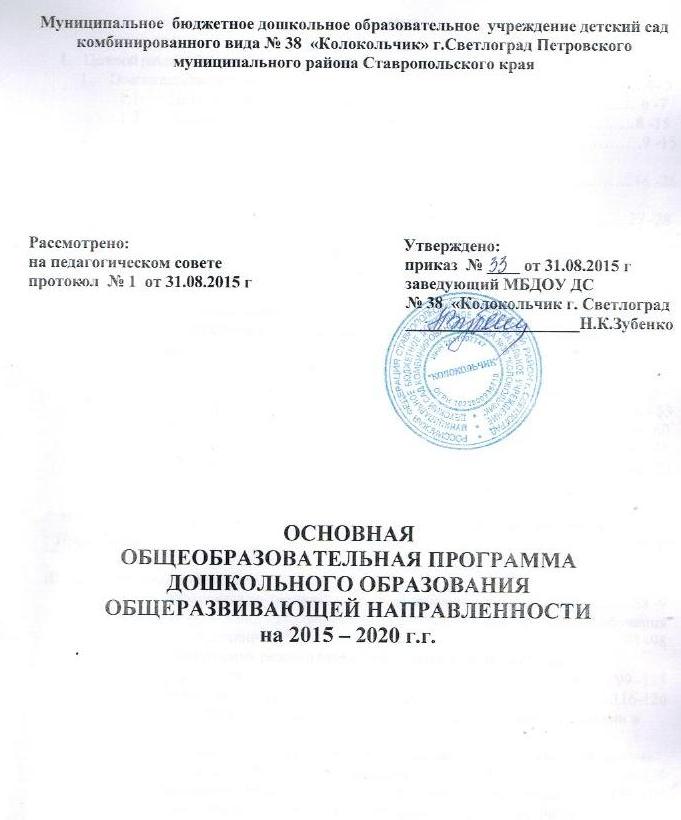 СОДЕРЖАНИЕЦелевой раздел образовательной программы.Пояснительная записка………………………………………………………………………5Цели и задачи реализации Программы…………………………………………………71.1.2    Принципы и подходы к реализации Программы……………………………………...91.1.3.   Значимые характеристики ДОУ ………………………..……………………………..111.1.4.   Характеристики особенностей развития детей……………………………………….121.2.     Планируемые результаты освоения программы……………………………….....191.2.1.  Целевые ориентиры в раннем возрасте………………………………………………..201.2.2.  Целевые ориентиры на  этапе завершения освоения Программы………………….2012.3.     Планируемые результаты освоения Программы по каждому            возрастному периоду   …………………………………................................................211.3      Развивающее оценивание качества образовательной деятельности по           Программе........................................................................................................................331.3.1.  Педагогическая диагностика (оценка индивидуального развития детей)…………..33Содержательный  раздел программы2.1.        Общие положения…………………………………………………………………………….352.2.      Описание образовательной деятельности в соответствии с направлениями               развитие ребенка, представленными в пяти образовательных областях 2.2.1.   Содержание образовательной  области «Физическое развитие»…………………..362.2.2.    Содержание образовательной  области «Социально-коммуникативное развитие. 442.2.3.    Содержание образовательной  области «Речевое развитие»………………………..622.2.4.    Содержание образовательной  области «Познавательное развитие»……………....712.2.5.    Содержание образовательной области «Художественно-эстетическое развитие»..882.3.       Взаимодействие взрослых и  детей………………………………………………..1052.4.       Описание вариативных форм, способов, методов и средств реализации              Программы……………………………………………………………………….....1072.5.       Особенности взаимодействия педагогического коллектива с семьями                воспитанников………………………………………………………………………1412.6.       Преемственновть ДОУ и МБОУ СОШ № 4……………………………………..1432.7.       Взаимодействие ДОУ с социумом………………………………………………....146III.      Организационный раздел.3.1.      Материально-техническое обеспечение программы……………………………1493.2.      Обеспечение методическими рекомендациями и средствами обучения             и  воспитания……………………………………………………………...................1543.3       Организация режима пребывания детей в образовательном             Учреждении…………………………………………………………………………...1613.4.      Психолого-педагогические условия……………………………………………….173            Коррекционно-развивающая работа педагога-психолога с детьми в   ДОУ.3.5.      Условия для коррекционно-развивающей работы педагога-психолога            с детьми с ОВЗ и детей-инвалидов.……………………………………………......1833.7.     Организация и проведение музыкальных и физкультурных                                  праздников, развлечений, досуговая деятельность……………………………...1863.8.     Дополнительный раздел (краткая презентация Программы на сайт)………..191V.      Список нормативных документов и научно-методической литературы……...193VI.    Приложения к образовательной программе.5.1.   Учебный  план.…………………………………………………………………………2005.2.   Расписание  ООД ……………………………………………………………………...2135.3.   Перспективный план работы педагога-психолога.……………………………….2225.4.   Программы коррекционно-развивающей направленности..................................233Паспорт программыЦЕЛЕВОЙ РАЗДЕЛ  ОСНОВНОЙ ОБЩЕОБРАЗОВАТЕЛЬНОЙ ПРОГРАММЫ ДОШКОЛЬНОГО ОБРАЗОВАНИЯ ОБЩЕРАЗВИВАЮЩЕЙ НАПРАВЛЕННОСТИ.Пояснительная записка.Основная общеобразовательная программа дошкольного образования общеразвивающей направленности муниципального бюджетного  дошкольного образовательного учреждения детского сада комбинированного вида № 38  «Колокольчик» г.Светлоград  Петровского муниципального района (далее Программа) является нормативно- управленческим документом, обосновывающим выбор цели, содержания, применяемых методик и технологий, форм организации воспитательно-образовательного процесса в ДОУ. Программа разработана на основе Федерального государственного образовательного стандарта дошкольного образования (Приказ № 1155 от 17 октября 2013года), особенностей образовательного учреждения, региона и образовательных потребностей и запросов воспитанников и их родителей (законных представителей) и обеспечивает разностороннее развитие детей от 1 г 6 мес. до 7 лет. Она представляет собой модель процесса воспитания и обучения детей, охватывающую все основные моменты их жизнедеятельности с учетом приоритетности видов детской деятельности в каждом возрастном периоде и обеспечивающую достижение воспитанниками физической и психологической готовности к школе. Обеспечивает разностороннее гармоничное развитие детей с учетом их возрастных и индивидуальных особенностей по основным направлениям: физическому, социально-коммуникативному, познавательному, речевому и художественно-эстетическомуОсновная общеобразовательная программа дошкольного образования общеразвивающей направленности учреждения разработана в соответствии с :Федеральным законом«Об образовании в Российской Федерации» №273 от             29 декабря 2012гПриказом  Министерства образования и науки РФ от 30 августа 2013 г № 1014 «Об утверждении Порядка организации и осуществления образовательной деятельности по основным общеобразовательным программам дошкольного образования»Приказом Министерства образования и науки РФ от 17 октября 2013 г № 1155 «Об утверждении федерального государственного образовательного стандарта дошкольного образования»Санитарно - эпидемиологическимиправилами  и нормативами. СанПиН 2.4.1.3049-13 «Санитарно-эпидемиологические   требования к устройству, содержанию и организации режима работы дошкольных образовательных учреждений», утвержденными  постановлением Главного государственного  санитарного врача Российской Федерации от 15 мая 2013 г.№ 26Уставом МБДОУ ДС № 38 «Колокольчик» г.Светлоград (утвержден Постановлением администрации Петровского муниципального района Ставропольского края № 977 от 22.12.2015г.)Программа реализуется на государственном языке Российской Федерации-русском языкеСрок реализации программы 5 летВ Программе на первый план выдвигается развивающая функция образования, обеспечивающая становление личности ребёнка и ориентирующая педагога на его индивидуальные особенности, что соответствует современной  научной  «Концепции дошкольного воспитания» ( авторы В.В.Давыдов, В.А.Петровский и др.) о признании самоценности дошкольного периода детства.При разработке Программы авторы опирались на лучшие традиции отечественного дошкольного образования, его фундаментальность: комплексное решение задач по охране жизни и укреплению здоровья детей, всестороннее воспитание, обогащение развития на основе организации разнообразных видов детской творческой деятельности. Особая роль уделяется игровой деятельности как ведущей в дошкольном детстве (А. Н, Леонтьев, А. В. Запорожец, Д. Б Эльконин).Программа основывается на важнейшем дидактическом принципе – развивающем обучении и научном положении  Л.С.Выгодского о том, что правильное организованное обучение «ведет» за собой развитие. При этом учитывалось и то, что воспитание и психическое развитие не могут выступать как два обособленных, не зависимых друг от друга процесса. Но при этом «воспитание служит необходимой и всеобщей формой развития ребенка» (В.Давыдов). Таким образом, развитие в рамках данного варианта программы выступает как важнейший результат успешности воспитания и обучения детей. В ней так же учтена современная нормативно-правовая и концептуальная базы дошкольного образования. (Концепция содержания непрерывного образования (дошкольное звено) и Региональный (национально-региональный ) компонент  ФГОС ДО, начального общего, основного общего, среднего(полного общего) образования Ставропольского края.    Программа обеспечивает возможность достижения воспитанниками социально-нормативных возрастных характеристик на этапе завершения уровня дошкольного образования.Рациональная структура основной общеобразовательной программы дошкольного образования общеразвивающей направленности ДОУ предполагает наличие трех основных разделов:1.Целевой – пояснительная записка и планируемые результаты освоения программы.2.Содержательный  - описание образовательной деятельности в соответствии с направлениями развития ребенка, представленных в пяти образовательных областях; описание вариативных форм, способов, методов и средств реализации Программы.3.Организационный – описание материально- технического обеспечения Программы, обеспеченности методическими материалами и средствами обучения и воспитания,  режим дня ,психолого-педагогические условия, коррекционно-развивающая работа педагога-психолога с детьми в ДОУ, условия для коррекционно-развивающей работы педагога-психолога с детьми с ОВЗ и детьми-инвалидами, а также особенности традиционных событий, праздников, мероприятий; особенности организации развивающей предметно-пространственной среды.1.1.1. Целью основной  общеобразовательной  Программы дошкольного образования общеразвивающей направленности  является: проектирование социальных ситуаций развития ребёнка и развивающей предметной среды, обеспечивающих позитивную социализацию, мотивацию и поддержку индивидуальности детей через общение, игру, чтение, познавательно-исследовательскую, продуктивную и музыкально- художественную деятельности в соответствии с ФГОС ДО (п.2.1 ФГОС). Программа, в соответствии с Федеральным законом «Об образовании в Российской Федерации», содействует взаимопониманию и сотрудничеству между людьми, учитывает разнообразие мировоззренческих подходов, способствует реализации права детей дошкольного возраста на свободный выбор мнений и убеждений, обеспечивает развитие способностей каждого ребёнка, формирование и развитие личности ребёнка в соответствии с принятыми в семье и обществе ценностями духовно-нравственного, творческого и физического развития человека, удовлетворения его образовательных потребностей и интересов. Особое внимание в Программе уделяется созданию благоприятных условий для полноценного проживания ребенком дошкольного детства, формирование основ базовой культуры личности, всестороннее развитие психических и физических качеств в соответствии с возрастными и индивидуальными особенностями, подготовка к жизни в современном обществе, к обучению в школе, обеспечение безопасности жизнедеятельности дошкольника.   Достижение поставленной цели предусматривает решение следующих задач: (п.1.6 ФГОС)охрана и укрепление физического и психического здоровья детей, в том числе их эмоционального благополучия;обеспечение равных возможностей для полноценного развития каждого ребёнка в период дошкольного детства независимо от места проживания, пола, нации, языка, социального статуса, психофизиологических и других особенностей (в том числе ограниченных возможностей здоровья);обеспечение преемственности целей, задач и содержания образования, реализуемых в рамках образовательных программ различных уровней (далее – преемственность основных образовательных программ дошкольного и начального общего образования);создание благоприятных условий развития детей в соответствии с их возрастными и индивидуальными особенностями и склонностями, развитие способностей и творческого потенциала каждого ребёнка как субъекта отношений с самим собой, другими детьми, взрослыми и миром;объединение обучения и воспитания в целостный образовательный процесс на основе духовно-нравственных и социокультурных ценностей и принятых в обществе правил и норм поведения в интересах человека, семьи, общества;формирование общей культуры личности воспитанников, развитие их социальных, нравственных, эстетических, интеллектуальных, физических качеств, инициативности, самостоятельности и ответственности ребёнка, формирования предпосылок учебной деятельности;обеспечение вариативности и разнообразия содержания образовательных программ и организационных форм уровня дошкольного образования, возможности формирования образовательных программ различной направленности с учётом образовательных потребностей и способностей воспитанников;формирование социокультурной среды, соответствующей возрастным, индивидуальным, психологическим и физиологическим особенностям детей; обеспечение психолого-педагогической поддержки семьи и повышения компетентности родителей в вопросах развития и образования, охраны и укрепления здоровья детей;  определение направлений для систематического межведомственного взаимодействия, а также взаимодействия педагогических и общественных объединений (в том числе сетевого).Основные задачи образовательных областей:Социально – коммуникативное развитиеПрисвоение норм и ценностей, принятых в обществе, включая моральные и нравственные ценности.Развитие общения и взаимодействия ребёнка с взрослыми и сверстниками.Становление самостоятельности, целенаправленности и саморегуляции собственных действий.Развитие социального и эмоционального интеллекта, эмоциональной отзывчивости, сопереживания.Формирование готовности к совместной деятельности.Формирование уважительного отношения и чувства принадлежности к своей семье и сообществу детей и взрослых в организации.Формирование позитивных установок к различным видам труда и творчества.Формирование основ безопасности в быту, социуме, природе.Познавательное развитиеРазвитие интересов детей, любознательности и познавательной мотивации.Формирование познавательных действий, становление сознания.Развитие воображения и творческой активности.Формирование первичных представлений о себе, других людях, объектах окружающего мира, их свойствах и отношениях (форме, цвете, размере, материале, звучании, ритме, темпе, количестве, числе, части и целом, пространстве и времени, причинах и следствиях и др.), Формирование первичных представлений о малой родине и Отечестве, представлений о социокультурных ценностях нашего народа, об отечественных традициях и праздниках, о планете Земля как общем доме людей, об особенностях природы, многообразии стран и народов мира.Речевое развитиеВладение речью как средством общения.Обогащение активного словаря.Развитие связной,  грамматически правильной диалогической и монологической речи.Развитие речевого творчества.Развитие звуковой и интонационной культуры речи, фонематического слуха.Знакомство с книжной культурой, детской литературой, понимание на слух текстов различных жанров детской литературы.Формирование звуковой аналитико – синтетической активности как предпосылки обучения грамоте.Художественно - эстетическое развитиеРазвитие предпосылок ценностно – смыслового восприятия и понимания произведений искусства (словесного, музыкального, изобразительного), мира природы.Становление эстетического отношения к окружающему миру.Формирование элементарных представлений о видах искусства.Восприятие музыки, художественной литературы, фольклора.Стимулирование сопереживания персонажам художественных произведений.Реализация самостоятельной творческой деятельности детей (изобразительной, конструктивно-модельной, музыкальной и др.)Физическое развитиеРазвитие физических качеств.Правильное формирование опорно – двигательной системы организма, развитие равновесия, координации движений, крупной и мелкой моторики.Правильное выполнение основных движений.Формирование начальных представлений о некоторых видах спорта.Овладение подвижными играми с правилами.Становление целенаправленности и саморегуляции в двигательной сфере.Овладение элементарными нормами и правилами здорового образа жизни.1.1.2. Принципы и подходы к реализации ПрограммыОсновная общеобразовательная программа дошкольного образования общеразвивающей направленности МБДОУ ДС № 38 «Колокольчик2 г.Светлоград разработана на основе примерной основной образовательной программы дошкольного образования «От рождения до школы» под ред. Н.Е.Вераксы., Т.С. Коморовой., М.А.Васильевой- М.: МОЗАИКА- СИНТЕЗ, 2015.-368., в соответствии с требованиями ФГОС ДО и комплекса парциальных программ.Основными подходами в реализации Программы являются культурно-исторический и системно-деятельностный подходы к развитию личности ребёнка. Программа ДОУ сформирована в соответствии с принципами и подходами, определёнными Федеральным государственным образовательным стандартом дошкольного образования (п.1.4.): поддержки разнообразия детства; сохранения уникальности и самоценности дошкольного детства как важного этапа в общем развитии человека;полноценное проживание ребёнком всех этапов детства (младенческого, раннего и дошкольного возраста), обогащения (амплификации) детского развития;индивидуализацию дошкольного образования (в том числе одарённых детей и детей с ограниченными возможностями здоровья); содействие и сотрудничество детей и взрослых, признание ребенка полноценным участником (субъектом) образовательных отношений; поддержку инициативы детей в различных видах деятельности; партнерство с семьей; приобщение детей к социокультурным нормам, традициям семьи, общества и государства;формирование познавательных интересов и познавательных действий ребенка в различных видах деятельности;возрастную адекватность (соответствия условий, требований, методов возрасту и особенностям развития); учёт этнокультурной ситуации развития детей; обеспечение преемственности дошкольного общего и начального общего образования.  Основная образовательная программа ДОУ направлена на формирование общей культуры личности воспитанников, развития их социальных, нравственных, эстетических, интеллектуальных, физических качеств, инициативности, самостоятельности и ответственности ребёнка, формирования предпосылок учебной деятельности.  В Программе определены виды деятельности в соответствии с возрастом детей. В раннем возрасте выделены следующие виды деятельности: -предметная деятельность и игры с составными и динамическими игрушками;  -экспериментирование с материалами и веществами (песок, вода и др.)  -общение со взрослым; -самообслуживание и действия с бытовыми предметами (ложка, совок, лопатка и др.);  -восприятие музыки, сказок, стихов, рассматривание картинок;  -двигательная активность. В дошкольном возрасте выделены следующие виды деятельности: -игровая деятельность (включая сюжетно-ролевую игру как ведущую деятельность детей дошкольного возраста, а также игру с правилами и другие виды игры); -коммуникативная (общение и взаимодействие со взрослыми и сверстниками); -восприятие художественной литературы и фольклора (беседа по художественному произведению, драматизация, заучивание и др.) -познавательно-исследовательская (исследования объектов окружающего мира и экспериментирования с ними); -самообслуживание и элементарный бытовой труд ( в помещении и на улице); -конструирование из разного материала, включая конструкторы, модули, бумагу, природный и иной материал; -изобразительная (рисование, лепка, аппликация); -музыкальная (восприятие и понимание смысла музыкальных произведений, пение, музыкальноритмические движения, игры на детских музыкальных инструментах); -двигательная (овладение основными движениями)Основные подходы к формированию Программы(предельная наполняемость групп)Проектная мощность учреждения рассчитана на 7 групп, общей численностью на 160 мест. Фактически функционирует 7 групп  ( 2 группы комбинированные)  с общей численностью 161 воспитанник:- одна группа раннего возраста       (1г 6м. -3-х  лет)- одна группа младшего возраста   (3-4- года)- две группы среднего возраста      (4-5- лет)- две группы старшего возраста     (5-6 лет)- одна подготовительная к школе группа (6-7 лет). Из них две группы – комбинированные.Режим работы пятидневный с 10 - часовым пребыванием воспитанников. Образовательный процесс осуществляется по двум режимам в каждой возрастной группе с учетом теплого и холодного периодов года.  Программа основывается на целостном развитии ребенка в период до школы как субъекта посильных дошкольнику видов деятельности. При построении педагогического процесса основное образовательное содержание программы педагоги осуществляют в повседневной жизни, в совместной с детьми деятельности, путем интеграции естественных для дошкольника видов деятельности, главным из которых является игра. Игра становится содержанием и формой организации жизни детей. Игровые моменты, ситуации и приемы включаются во все виды детской деятельности и общения воспитателя с дошкольниками.  Содержательные связи между разными разделами Программы позволяют педагогу интегрировать образовательное содержание при решении воспитательно-образовательных задач.  Интегративный подход дает возможность развивать в единстве познавательную, эмоциональную и практическую сферы личности ребенка. Педагогический процесс строится по модели субъект - субъектного взаимодействия с ребенком на основе педагогической диагностики. В осуществлении индивидуально- дифференцированного подхода к детям воспитателю помогут краткие характеристики достижений детей в освоении содержания программы. Каждый ребенок развивается в своем темпе; задача воспитателя - бережно относиться к этому процессу, создавать условия для естественного индивидуального личностного роста.1.1.3.Значимые характеристики МБДОУ ДС № 38 «Колокольчик» г.Светлоград Полное наименование учреждения: муниципальное бюджетное дошкольное образовательное учреждение детский сад комбинированного вида № 38 «Колокольчик» г.Светлоград.Сокращенное наименование: МБДОУ ДС № 38 «Колокольчик»      г.Светлоград.Организационно - правовая форма: муниципальное бюджетное учреждение.Тип : дошкольная образовательная организация.Юридический адрес Учреждения:356530,   Ставропольский   край,   Петровский район,   г.Светлоград,ул. Калинина, 10.Фактический адрес:356530,    Ставропольский    край,   Петровский район,   г.Светлоград,ул. Калинина, 10.Учредитель: администрация Петровского муниципального района Ставропольского краяЗаведующий: Зубенко Надежда КонстантиновнаТелефон:8 (86547) 4-21-60 E-mail: kolokol 35@mail.ruОфициальный сайт:htt://mbdou38.its-sv.ruЛицензия на осуществление  образовательной деятельности:   выдана Министерством образования и молодежной политики  Ставропольского края № 5250 от 16.11.2016г. Серия 26 П 02 № 0001076Режим работы МБДОУ: 5-дневная рабочая неделя с 7-30 до 17-30, с 10 - часовым пребыванием воспитанников. Кадровый потенциалДошкольное учреждение на 100% укомплектовано педагогическими кадрами. В МБДОУ работают квалифицированные специалисты:Заведующий – 1Заместитель заведующего по ВМР– 1  Воспитатели – 9Музыкальный руководитель  - 1Инструктор по физической культуре – 1 Педагог-психолог – 1Учитель-логопед – 2	Качественный уровень педагогических кадров определяется следующими данными:По образовательному цензу педагоги составляют:72 % педагогов имеют высшее профессиональное образование28 % педагогов имеют средне-специальное образование, из которых По квалификационному уровню:61 %-  высшая квалификационная категория11 % – первая квалификационная категория 28 %  – СЗД (соответствие занимаемой должности)По стажу работы:1 педагог имеют стаж работы до 5 лет4 педагога имеют стаж работы от 5 до 10 лет5 педагогов имеют стаж работы от 10 до 20 лет6 педагогов имеют стаж работы     более 20 лет.Отраслевые награды имеют:                 22 % педагогов  Социальный статус родителей Социальными заказчиками деятельности учреждения являются в первую очередь родители воспитанников. Поэтому коллектив ДОУ пытается создать доброжелательную, психологически комфортную атмосферу, в основе которой лежит определенная система взаимодействия с родителями, взаимопонимание и сотрудничество.1.1.4. Характеристики особенностей развития детей раннего и дошкольного возрастаВозрастные особенности детей 1г. 6 мес. -  3-х летНа третьем году жизни дети становятся самостоятельнее. Продолжают развиваться предметная деятельность, деловое сотрудничество ребенка и взрослого; совершенствуются восприятие, речь, начальные формы произвольного поведения, игры, наглядно-действенное мышление, в конце года появляются основы наглядно-образного мышления. Развитие предметной деятельности связано с усвоением культурных способов действия с различными предметами. Совершенствуются соотносящие и орудийные действия. Умение выполнять орудийные действия развивает произвольность, преобразуя натуральные формы активности в культурные на основе предлагаемой взрослыми модели, которая выступает в качестве не только объекта для подражания, но и образца, регулирующего собственную активность ребенка. В ходе совместной с взрослыми предметной деятельности продолжает развиваться понимание речи. Слово отделяется от ситуации и приобретает  самостоятельное значение. Дети продолжают осваивать названия окружающих предметов, учатся выполнять словесные просьбы взрослых, ориентируясь в пределах ближайшего окружения. Количество понимаемых слов значительно возрастает. Совершенствуется регуляция поведения в результате обращения взрослых к ребенку, который начинает понимать не только инструкцию, но и рассказ взрослых. Интенсивно развивается активная речь детей. К трем годам они осваивают основные грамматические структуры, пытаются строить сложные и сложноподчиненные предложения, в разговоре с взрослым используют практически все части речи. Активный словарь достигает примерно 1500–2500 слов. К концу третьего года жизни речь становится средством общения ребенка со сверстниками. В этом возрасте у детей формируются новые виды деятельности: игра, рисование, конструирование. Игра носит процессуальный характер, главное в ней — действия, которые совершаются с игровыми предметами, приближенными к реальности. В середине третьего года жизни появляются действия с предметами-заместителями. Появление собственно изобразительной деятельностиобусловлено тем, что ребенок уже способен сформулировать намерение изобразить какой-либо предмет. Типичным является изображение человека в виде «головонога» — окружности и отходящих от нее линий. На третьем году жизни совершенствуются зрительные и слуховые ориентировки, что позволяет детям безошибочно выполнять ряд заданий: осуществлять выбор из 2–3 предметов по форме, величине и цвету; различать мелодии; петь. Совершенствуется слуховое восприятие, прежде всего фонематический слух. К трем годам дети воспринимают все звуки родного языка, но произносят их с большими искажениями. Основной формой мышления является наглядно – действенная. Ее особенность заключается в том, что возникающие в жизни ребенка проблемные ситуации разрешаются путем реального действия с предметами. К концу третьего года жизни у детей появляются зачатки наглядно - образного мышления. Ребенок в ходе предметно-игровой деятельности ставит перед собой цель, намечает план действия и т. п. Для детей этого возраста характерна неосознанность мотивов, импульсивность и зависимость чувств и желаний от ситуации. Дети легко заражаются эмоциональным состоянием сверстников. Однако в этот период начинает складываться и произвольность поведения. Она обусловлена развитием орудийных действий и речи. У детей появляются чувства гордости и стыда, начинают формироваться элементы самосознания, связанные с идентификацией с именем и полом. Ранний возраст завершается кризисом трех лет. Ребенок осознает себя как отдельного человека, отличного от взрослого. У него формируется образ Я. Кризис часто сопровождается рядом отрицательных проявлений: негативизмом, упрямством, нарушением общения с взрослым и др. Кризис может продолжаться от нескольких месяцев до двух лет. Возрастные особенности детей от 3-х  до 4-х лет.В возрасте 3–4 лет ребенок постепенно выходит за пределы семейного круга. Его общение становится внеситуативным. Взрослый становится для ребенка не только членом семьи, но и носителем определенной общественной функции. Желание ребенка выполнять такую же функцию приводит к противоречию с его реальными возможностями. Это противоречие разрешается через развитие игры, которая становится ведущим видом деятельности в дошкольном возрасте. Главной особенностью игры является ее условность: выполнение одних действий с одними предметами предполагает их отнесенность к другим действиям с другими предметами. Основным содержанием игры младших дошкольников являются действия с игрушками и предметами-заместителями. Продолжительность игры небольшая. Младшие дошкольники ограничиваются игрой с одной-двумя ролями и простыми, неразвернутыми сюжетами. Игры с правилами в этом возрасте только начинают формироваться. Изобразительная деятельность ребенка зависит от его представлений о предмете. В этом возрасте они только начинают формироваться. Графические образы бедны. У одних детей в изображениях отсутствуют детали, у других рисунки могут быть более детализированы. Дети уже могут использовать цвет. Большое значение для развития мелкой моторики имеет лепка. Младшие дошкольники способны под руководством взрослого вылепить простые предметы. Известно, что аппликация оказывает положительное влияние на развитие восприятия. В этом возрасте детям доступны простейшие виды аппликации. Конструктивная деятельность в младшем дошкольном возрасте ограничена возведением несложных построек по образцу и по замыслу. В младшем дошкольном возрасте развивается перцептивная деятельность. Дети от использования предэталонов — индивидуальных единиц восприятия, переходят к сенсорным эталонам — культурно-выработанным средствам восприятия. К концу младшего дошкольного возраста дети могут воспринимать до 5 и более форм предметов и до 7 и более цветов, способны дифференцировать предметы по величине, ориентироваться в пространстве группы детского сада, а при определенной организации образовательного процесса — и в помещении всего дошкольного учреждения. Развиваются память и внимание. По просьбе взрослого дети могут запомнить 3–4 слова и 5–6 названий предметов. К концу младшего дошкольного возраста они способны запомнить значительные отрывки из любимых произведений. Продолжает развиваться наглядно-действенное мышление. При этом преобразования ситуаций в ряде случаев осуществляются на основе целенаправленных проб с учетом желаемого результата. Дошкольники способны установить некоторые скрытые связи и отношения между предметами. В младшем дошкольном возрасте начинает развиваться воображение, которое особенно наглядно проявляется в игре, когда одни объекты выступают в качестве заместителей других. Взаимоотношения детей обусловлены нормами и правилами. В результате целенаправленного воздействия они могут усвоить относительно большое количество норм, которые выступают основанием для оценки собственных действий и действий других детей. Взаимоотношения детей ярко проявляются в игровой деятельности. Они скорее играют рядом, чем активно вступают во взаимодействие. Однако уже в этом возрасте могут наблюдаться устойчивые избирательные взаимоотношения. Конфликты между детьми возникают преимущественно по поводу игрушек. Положение ребенка в группе сверстников во многом определяется мнением воспитателя. В младшем дошкольном возрасте можно наблюдать соподчинение мотивов поведения в относительно простых ситуациях. Сознательное управление поведением только начинает складываться; во многом поведение ребенка еще ситуативно. Вместе с тем можно наблюдать и случаи ограничения собственных побуждений самим ребенком, сопровождаемые словесными указаниями. Начинает развиваться самооценка, при этом дети в значительной мере ориентируются на оценку воспитателя. Продолжает развиваться также их половая идентификация, что проявляется в характере выбираемых игрушек и сюжетов. Возрастные особенности детей 4-х  -  5 лет.В игровой деятельности детей среднего дошкольного возраста появляются ролевые взаимодействия. Они указывают на то, что дошкольники начинают отделять себя от принятой роли. В процессе игры роли могут меняться. Игровые действия начинают выполняться не ради них самих, а ради смысла игры. Происходит разделение игровых и реальных взаимодействий детей. Значительное развитие получает изобразительная деятельность. Рисунок становится предметным и детализированным. Графическое изображение человека характеризуется наличием туловища, глаз, рта, носа, волос, иногда одежды и ее деталей. Совершенствуется техническая сторона изобразительной деятельности. Дети могут рисовать основные геометрические фигуры, вырезать ножницами, наклеивать изображения на бумагу и т.д. Усложняется конструирование. Постройки могут включать 5–6 деталей. Формируются навыки конструирования по собственному замыслу, а также планирование последовательности действий. Двигательная сфера ребенка характеризуется позитивными изменениями мелкой и крупной моторики. Развиваются ловкость, координация движений. Дети вэтом возрасте лучше, чем младшие дошкольники, удерживают равновесие, перешагивают через небольшие преграды. Усложняются игры с мячом. К концу среднего дошкольного возраста восприятие детей становится более развитым. Они оказываются способными назвать форму, на которую похож тот или иной предмет. Могут вычленять в сложных объектах простые формы и из простых форм воссоздавать сложные объекты. Дети способны упорядочить группы предметов по сенсорному признаку — величине, цвету; выделить такие параметры, как высота, длина и ширина. Совершенствуется ориентация в пространстве. Возрастает объем памяти. Дети запоминают до 7–8 названий предметов. Начинает складываться произвольное запоминание: дети способны принять задачу на запоминание, помнят поручения взрослых, могут выучить небольшое стихотворение Начинает развиваться образное мышление. Дети оказываются  способными использовать простые схематизированные изображения для решения несложных задач. Дошкольники могут строить по схеме, решать лабиринтные задачи. Развивается предвосхищение. На основе пространственного расположения объектов дети могут сказать, что произойдет в результате их взаимодействия. Однако при этом им трудно встать на позицию другого наблюдателя и во внутреннем плане совершить мысленное преобразование образа. Для детей этого возраста особенно характерны известные феномены Ж. Пиаже: сохранение количества, объема и величины. Например, если им предъявить три черных кружка из бумаги и семь белых кружков из бумаги и спросить: «Каких кружков больше — черных или белых?», большинство ответят, что белых больше. Но если спросить: «Каких больше — белых или бумажных?», ответ будет таким же — больше белых. Продолжает развиваться воображение. Формируются такие его особенности, как оригинальность и произвольность. Дети могут самостоятельно придумать небольшую сказку на заданную тему. Увеличивается устойчивость внимания. Ребенку оказывается доступной сосредоточенная деятельность в течение 15–20 минут. Он способен удерживать в памяти при выполнении каких-либо действий несложное условие. В среднем дошкольном возрасте улучшается произношение звуков и дикция. Речь становится предметом активности детей. Они удачно имитируют голоса животных, интонационно выделяют речь тех или иных персонажей. Интерес вызывают ритмическая структура речи, рифмы. Развивается грамматическая сторона речи. Дошкольники занимаются словотворчеством на основе грамматических правил. Речь детей при взаимодействии друг с другом носит ситуативный характер, а при общении с взрослым становится внеситуативной. Изменяется содержание общения ребенка и взрослого. Оно выходит за пределы конкретной ситуации, в которой оказывается ребенок. Ведущим становится познавательный мотив. Информация, которую ребенок получает в процессе общения, может быть сложной и трудной для понимания, но она вызывает у него интерес. У детей формируется потребность в уважении со стороны взрослого, для них оказывается чрезвычайно важной его похвала. Это приводит к их повышенной обидчивости на замечания. Повышенная обидчивость представляет собой возрастной феномен. Взаимоотношения со сверстниками характеризуются избирательностью, которая выражается в предпочтении одних детей другим. Появляются постоянные партнеры по играм. В группах начинают выделяться лидеры. Появляются конкурентность, соревновательность. Последняя важна для сравнения себя с другими, что ведет к развитию образа Я ребенка, его детализации. Основные достижения возраста связаны с развитием игровой деятельности; появлением ролевых и реальных взаимодействий; с развитием изобразительной деятельности; конструированием по замыслу, планированием; совершенствованием восприятия, развитием образного мышления и воображения, эгоцентричностью познавательной позиции; развитием памяти, внимания, речи, познавательной мотивации; формированием потребности в уважении со стороны взрослого, появлением обидчивости, конкурентность,  соревновательность со сверстниками; дальнейшим развитием образа Я ребенка, его детализацией. Возрастные особенности детей 5-6 летДети шестого года жизни уже могут распределять роли до начала игры и строить свое поведение, придерживаясь роли. Игровое взаимодействие сопровождается речью, соответствующей и по содержанию, и интонационно взятой роли. Речь, сопровождающая реальные отношения детей, отличается от ролевой речи. Дети начинают осваивать социальные отношения и понимать подчиненность позиций в различных видах деятельности взрослых, одни роли становятся для них более привлекательными, чем другие. При распределении ролей могут возникать конфликты, связанные с субординацией ролевого поведения. Наблюдается организация игрового пространства, в котором выделяются смысловой «центр» и «периферия».В игре «Больница» таким центром оказывается кабинет врача, в игре «Парикмахерская» — зал стрижки, а зал ожидания выступает в качестве периферии игрового пространства. Действия детей в играх становятся разнообразными. Развивается изобразительная деятельность детей. Это возраст наиболее активного рисования. В течение года дети способны создать до двух тысяч рисунков. Рисунки могут быть самыми разными по содержанию: это и жизненные впечатления детей, и воображаемые ситуации, и иллюстрации к фильмам и книгам. Обычно рисунки представляют собой схематичные изображения различных объектов, но могут отличаться оригинальностью композиционного решения, передавать статичные и динамичные отношения. Рисунки приобретают сюжетный характер; достаточно часто встречаются многократно повторяющиеся сюжеты с небольшими или, напротив, существенными изменениями. Изображение человека становится более детализированным и пропорциональным. По рисунку можно судить о половой принадлежности и эмоциональном состоянии изображенного человека. Конструирование характеризуется умением анализировать условия, в которых протекает эта деятельность. Дети используют и называют различные детали деревянного конструктора. Могут заменить детали постройки в зависимости от имеющегося материала. Овладевают обобщенным способом обследования образца. Дети способны выделять основные части предполагаемой постройки. Конструктивно-модельная  деятельность может осуществляться на основе схемы, по замыслу и по условиям. Появляется конструирование в ходе совместной деятельности. Дети могут конструировать из бумаги, складывая ее в несколько раз (два, четыре, шесть сгибаний); из природного материала. Они осваивают два способа конструирования: 1) от природного материала к художественному образу (ребенок «достраивает» природный материал до целостного образа, дополняя его различными деталями); 2) от художественного образа к природному материалу (ребенок подбирает необходимый материал, для того чтобы воплотить образ). Продолжает совершенствоваться восприятие цвета, формы и величины, строения предметов; систематизируются представления детей. Они называют не только основные цвета и их оттенки, но и промежуточные цветовые оттенки; форму прямоугольников, овалов, треугольников. Воспринимают величину объектов, легко выстраивают в ряд — по возрастанию или убыванию — до 10 различных предметов. Однако дети могут испытывать трудности при анализе пространственного положения объектов, если сталкиваются с несоответствием формы и их пространственного расположения. Это свидетельствует о том, что в различных ситуациях восприятие представляет для дошкольников известные сложности, особенно если они должны одновременно учитывать несколько различных и при этом противоположных признаков. В старшем дошкольном возрасте продолжает развиваться образное мышление. Дети способны не только решить задачу в наглядном плане, но и совершить преобразования объекта, указать, в какой последовательности объекты вступят во взаимодействие и т. д. Однако подобные решения окажутся правильными только втом случае, если дети будут применять адекватные мыслительные средства. Среди них можно выделить схематизированные представления, которые возникают в процессе наглядного моделирования; комплексные представления, отражающие представления детей о системе признаков, которыми могут обладать объекты. А также представления, отражающие стадии преобразования различных объектов и явлений (представления о цикличности изменений): представления о смене времен года, дня и ночи, об увеличении и уменьшении объектов в результате различных воздействий, представления о развитии и т. д. Кроме того, продолжают совершенствоваться обобщения, что является основой словесно-логического мышления. В дошкольном возрасте у детей еще отсутствуют представления о классах объектов. Дети группируют объекты по признакам, которые могут изменяться, однако начинают формироваться операции логического сложения и умножения классов. Так, например, старшие дошкольники при группировке объектов могут учитывать два признака: цвет и форму (материал) и т. д. Как показали исследования отечественных психологов, дети старшего дошкольного возраста способны рассуждать и давать адекватные причинные объяснения, если анализируемые отношения не выходят за пределы их наглядного опыта. Развитие воображения в этом возрасте позволяет детям сочинять достаточно оригинальные и последовательно разворачивающиеся истории. Воображение будет активно развиваться лишь при условии проведения специальной работы по его активизации.Продолжают развиваться устойчивость, распределение, переключаемость внимания. Наблюдается переход от непроизвольного к произвольному вниманию. Продолжает совершенствоваться речь, в том числе ее звуковая сторона. Дети могут правильно воспроизводить шипящие, свистящие и сонорные звуки. Развиваются фонематический слух, интонационная выразительность речи при чтении стихов в сюжетно-ролевой игре и в повседневной жизни. Совершенствуется грамматический строй речи. Дети используют практически все части речи, активно занимаются словотворчеством. Богаче становится лексика: активно используются синонимы и антонимы. Развивается связная речь. Дети могут пересказывать, рассказывать по картинке, передавая не только главное, но и детали. Достижения этого возраста характеризуются распределением ролей в игровой деятельности; структурированием игрового пространства; дальнейшим развитием изобразительной деятельности, отличающейся высокой продуктивностью; применением в конструировании обобщенного способа обследования образца; усвоением обобщенных способов изображения предметов одинаковой формы. Восприятие в этом возрасте характеризуется анализом сложных форм объектов; развитие мышления сопровождается освоением мыслительных средств (схематизированные представления, комплексные представления, представления о цикличности изменений); развиваются умение обобщать, причинное мышление, воображение, произвольное внимание, речь, образ Я. Возрастные особенности детей 6-7 лет.В сюжетно-ролевых играх дети подготовительной к школе группы начинают осваивать сложные взаимодействия людей, отражающие характерные значимые жизненные ситуации, например, свадьбу, рождение ребенка, болезнь, трудоустройство и т. д. Игровые действия детей становятся более сложными, обретают особый смысл, который не всегда открывается взрослому. Игровое пространство усложняется. В нем может быть несколько центров, каждый из которых поддерживает свою сюжетную линию. При этом дети способны отслеживать поведение партнеров по всему игровому пространству и менять свое поведение в зависимости от места в нем. Так, ребенок уже обращается к продавцу не просто как покупатель, а как покупатель-мама или покупатель-шофер и т. п.. Исполнение роли акцентируется не только самой ролью, но и тем, в какой части игрового пространства эта роль воспроизводится. Например, исполняя роль водителя автобуса, ребенок командует пассажирами и подчиняется инспектору ГИБДД. Если логика игры требует появления новой роли, то ребенок может по ходу игры взять на себя новую роль, сохранив при этом роль, взятую ранее. Дети могут комментировать исполнение роли тем или иным участником игры. Образы из окружающей жизни и литературных произведений, передаваемые детьми в изобразительной деятельности, становятся сложнее. Рисунки приобретают более детализированный характер, обогащается их цветовая гамма. Более явными становятся различия между рисунками мальчиков и девочек. Мальчики охотно изображают технику, космос, военные действия и т. п.. Девочки обычно рисуют женские образы: принцесс, балерин, моделей и т. д. Часто встречаются и бытовые сюжеты: мама и дочка, комната и т. д. Изображение человека становится еще более детализированным и пропорциональным. Появляются пальцы на руках, глаза, рот, нос, брови, подбородок. Одежда может быть украшена различными деталями. При правильном педагогическом подходе у дошкольников формируются художественно-творческие способности в изобразительной деятельности. К подготовительной к школе группе дети в значительной степени осваивают конструирование из строительного материала. Они свободно владеют обобщенными способами анализа как изображений, так и построек; не только анализируют основные конструктивные особенности различных деталей, но и определяют их форму на основе сходства со знакомыми им объемными предметами. Свободные постройки становятся симметричными и пропорциональными, их строительство осуществляется на основе зрительной ориентировки. Дети быстро и правильно подбирают необходимый материал. Они достаточно точно представляют себе последовательность, в которой будет осуществляться постройка, и материал, который понадобится для ее выполнения; способны выполнять различные по степени сложности постройки, как по собственному замыслу, так и по условиям. В этом возрасте дети уже могут освоить сложные формы сложения из листа бумаги и придумывать собственные, но этому их нужно специально обучать. Данный вид деятельности не просто доступен детям — он важен для углубления их пространственных представлений. Усложняется конструирование из природного материала. Дошкольникам уже доступны целостные композиции по предварительному замыслу, которые могут передавать сложные отношения, включать фигуры людей и животных. У детей продолжает развиваться восприятие, однако они не всегда могут одновременно учитывать несколько различных признаков. Развивается образное мышление, однако воспроизведение метрических отношений затруднено. Это легко проверить, предложив детям воспроизвести на листе бумаги образец, на котором нарисованы девять точек, расположенных не на одной прямой. Как правило, дети не воспроизводят метрические отношения между точками: при наложении рисунков друг на друга точки детского рисунка не совпадают с точками образца. Продолжают развиваться навыки обобщения и рассуждения, но они в значительной степени ограничиваются наглядными признаками ситуации. Продолжает развиваться воображение, однако часто приходится констатировать снижение развития воображения в этом возрасте в сравнении со старшей группой. Это можно объяснить различными влияниями, в том числе и средств массовой информации, приводящими к стереотипности детских образов. Продолжает развиваться внимание дошкольников, оно становится произвольным. В некоторых видах деятельности время произвольного сосредоточения достигает 30 минут. У дошкольников продолжает развиваться речь: ее звуковая сторона, грамматический строй, лексика. Развивается связная речь. В высказываниях детей отражаются как расширяющийся словарь, так и характер обобщений, формирующихся в этом возрасте. Дети начинают активно употреблять обобщающие существительные, синонимы, антонимы, прилагательные и т. д. В результате правильно организованной образовательной работы у детей развиваются диалогическая и некоторые виды монологической речи. В подготовительной к школе группе завершается дошкольный возраст. Его основные достижения связаны с освоением мира вещей как предметов человеческой культуры; освоением форм позитивного общения с людьми; развитием половой идентификации, формированием позиции школьника. К концу дошкольного возраста ребенок обладает высоким уровнем познавательного и личностного развития, что позволяет ему в дальнейшем успешно учиться в школе. 1.2.Планируемые результаты как ориентиры освоения детьми Программы.Целевые ориентиры.(Обязательная часть)Планируемые результаты освоения Программы конкретизируют требования Стандарта к целевым ориентирам в обязательной части с учётом возрастных возможностей и индивидуальных различий (индивидуальных траекторий развития) детей. Результаты освоения Программы представлены в виде целевых ориентиров дошкольного образования, которые представляют собой социально-нормативные возрастные характеристики возможных достижений ребёнка на этапе завершения уровня дошкольного образования.  Специфика дошкольного детства (гибкость, пластичность развития ребенка, высокий разброс вариантов его развития, его непосредственность и непроизвольность), а также системные особенности дошкольного образования (необязательность уровня дошкольного образования в Российской Федерации, отсутствие возможности вменения ребенку какой-либо ответственности за результат) делают неправомерными требования от ребенка дошкольного возраста конкретных образовательных достижений и обусловливают необходимость определения результатов освоения образовательной программы в виде целевых ориентиров.     Целевые ориентиры не подлежат непосредственной оценке, в том числе в виде педагогической диагностики (мониторинга), и не являются основанием для их формального сравнения с реальными достижениями детей. Они не являются основой объективной оценки соответствия установленным требованиям образовательной деятельности и подготовки детей. Освоение Программы не сопровождается проведением промежуточных аттестаций и итоговой аттестации воспитанников.                                           К целевым ориентирам дошкольного образования относятся следующие социальнонормативные возрастные характеристики возможных достижений ребенка: Целевые ориентиры образования в раннем возрасте.Целевые ориентиры на этапе завершения дошкольного образования.1.2.1. Целевые ориентиры образования в раннем возрасте:  ●ребенок интересуется окружающими предметами и активно действует с ними; эмоционально вовлечен в действия с игрушками и другими предметами, стремится проявлять настойчивость в достижении результата своих действий;  ● использует специфические, культурно фиксированные предметные действия, знает назначение бытовых предметов (ложки, расчёски, карандаша и пр.) и умеет пользоваться ими. Владеет простейшими навыками самообслуживания; стремится проявлять самостоятельность в 1.2.2.Целевые ориентиры образования на этапе завершения дошкольного образования: ● ребёнок овладевает основными культурными способами деятельности, проявляет инициативу и самостоятельность в разных видах деятельности — игре, общении, исследовании, конструировании и др.; способен выбирать себе род занятий, участников по совместной деятельности;  ● ребёнок обладает установкой положительного отношения к миру, к разным видам труда, другим людям и самому себе, обладает чувством собственного достоинства; активно взаимодействует со сверстниками и взрослыми, участвует в совместных играх. Способен договариваться, учитывать интересы и чувства других, сопереживать неудачам и сорадоваться успехам других, адекватно проявляет свои чувства, в том числе чувство веры в себя, старается разрешать конфликты; ● ребёнок обладает развитым воображением, которое реализуется в разных видах деятельности, и, прежде всего, в игре; ребёнок владеет разными формами и видами игры, различает условную и реальную ситуации, умеет подчиняться разным правилам и социальным нормам; ● ребёнок достаточно хорошо владеет устной речью, может выражать свои мысли и желания, может использовать речь для выражения своих мыслей, чувств и желаний, построения речевого высказывания в ситуации общения, может выделять звуки в словах, у ребёнка складываются предпосылки грамотности; ● у ребёнка развита крупная и мелкая моторика; он подвижен, вынослив, владеет основными движениями, может контролировать свои движения и управлять ими;  ● ребёнок способен к волевым усилиям, может следовать социальным нормам поведения и правилам в разных видах деятельности, во взаимоотношениях со взрослыми и сверстниками, может соблюдать правила безопасного поведения и личной гигиены;  ● ребёнок проявляет любознательность, задаёт вопросы взрослым и сверстникам, интересуется причинно-следственными связями, пытается самостоятельно придумывать объяснения явлениям природы и поступкам людей; склонен наблюдать, экспериментировать. Обладает начальными знаниями о себе, о природном и социальном мире, в котором он живёт; знаком с произведениями детской литературы, обладает элементарными представлениями из области живой природы, естествознания, математики, истории и т.п.; ребёнок способен к принятию собственных решений, опираясь на свои знания и умения в различных видах деятельности. 1.2.3. Планируемые результаты как ориентиры освоения детьми основной Программы по каждому возрастному периоду:У ребёнка сформированы умения и навыки, необходимые для осуществления различных видов деятельности. Первая младшая группа (1г. 6мес. - 3 года)Игровая деятельность: принимает участие в играх (подвижных, театрализованных, сюжетно-ролевых), проявляет интерес к игровым действиям сверстников;  может играть рядом, не мешать другим детям, подражать действиям сверстника; эмоционально откликается на игру, предложенную взрослым, подражает его действиям, принимает игровую задачу; проявляет желание самостоятельно подбирать игрушки и атрибуты для игры, использовать предметы-заместители;  самостоятельно выполняет игровые действия с предметами, осуществляет перенос действий с объекта на объект;  общается в диалоге с воспитателем; в самостоятельной игре сопровождает речью свои действия. Следит за действиями героев кукольного театра. Коммуникативная деятельность: может по просьбе взрослого или по собственной инициативе рассказать об изображенном на картинке, об игрушке, о событии из личного опыта;  сопровождает речью игровые и бытовые действия; слушает небольшие рассказы без наглядного сопровождения; имеет первичные представления о себе: знает свое имя, свой пол, имена членов своей семьи;  имеет первичные представления об элементарных правилах поведения в детском саду, дома, на улице и соблюдает их; соблюдает правила элементарной вежливости;  умеет по словесному указанию взрослого находить предметы по названию, цвету, размеру; отвечает на простейшие вопросы («кто?», «что?», «что делает?»...);  выполняет простейшие поручения взрослого. Познавательно-исследовательская деятельность:различает и называет предметы ближайшего окружения; узнает и называет некоторых домашних и диких животных, их детенышей; различает некоторые овощи, фрукты (1-2 вида); различает некоторые деревья ближайшего окружения (1-2 вида); может образовать группу из однородных предметов; различает один и много предметов;различает большие и маленькие предметы, называет их размер. Узнает шар и куб; проявляет интерес к окружающему миру природы, участвует в сезонных наблюдениях;  имеет первичные представления о себе как о человеке, знает названия основных частей, тела, их функции. Восприятие художественной литературы: проявляет эмоциональную отзывчивость на доступные возрасту литературнохудожественные произведения (потешки, песенки, сказки, стихотворения); слушает доступные по содержанию стихи, сказки, рассказы.  При повторном чтении проговаривает слова, небольшие фразы; рассматривает иллюстрации в знакомых книжках с помощью педагога.  Трудовая деятельность: выполняет простейшие трудовые действия (с помощью педагогов). Наблюдает за  трудовыми процессами воспитателя в уголке природы; самостоятельно или при небольшой помощи взрослого выполняет доступные возрасту гигиенические процедуры, владеет доступными возрасту навыками самообслуживания; умеет самостоятельно одеваться и раздеваться в определенной последовательности; проявляет навыки опрятности (замечает непорядок в одежде, устраняет его при небольшой помощи взрослых);  при небольшой помощи взрослого пользуется индивидуальными предметами (носовым платком, салфеткой, полотенцем, расческой, горшком); умеет самостоятельно есть. Конструктивно-модельная  деятельность: различает основные формы деталей строительного материала;  с помощью взрослого сооружает разнообразные постройки, используя большинство форм; проявляет желание строить самостоятельно; разворачивает игру вокруг собственной постройки; ориентируется в помещении группы и участка детского сада.Изобразительная деятельность: принимает активное участие в продуктивной деятельности (рисование, лепка, аппликация); знает, что карандашами, фломастерами, красками и кистью можно рисовать;  различает красный, синий, зеленый, желтый, белый, черный цвета. умеет раскатывать пластилин прямыми и круговыми движениями кистей рук;  отламывать от большого куска, маленькие кусочки, сплющивает их ладонями; соединять концы раскатанной палочки, плотно прижимая их друг к другу; лепит несложные предметы; аккуратно пользуется пластилином. Музыкальная деятельность:  узнает знакомые мелодии и различает высоту звуков (высокий - низкий); вместе с воспитателем подпевает в песне музыкальные фразы;  двигается в соответствии с характером музыки, начинает движение с первыми звуками музыки; умеет выполнять движения: притопывать ногой, хлопать в ладоши, поворачивать кисти рук; называет музыкальные инструменты: погремушки, бубен; проявляет эмоциональную отзывчивость на доступные возрасту музыкальные произведения, различает веселые и грустные мелодии. Двигательная деятельность: умеет ходить и бегать, не наталкиваясь на других детей;  может прыгать на двух ногах на месте, с продвижением вперед и т. д.; умеет брать, держать, переносить, класть, бросать, катать мяч; умеет ползать, подлезать под натянутую веревку, перелезать через бревно, лежащее на полу; проявляет положительные эмоции в процессе самостоятельной двигательной деятельности; Безопасность: соблюдает элементарные правила поведения в детском саду; соблюдает элементарные правила взаимодействия с растениями и животными; имеет элементарные представления о правилах дорожного движения. Вторая младшая группа (3-4 года)Игровая деятельность:  может принимать на себя роль, непродолжительно взаимодействовать со сверстниками в игре от имени героя; умеет объединять несколько игровых действий в единую сюжетную линию; отражать в игре действия с предметами и взаимоотношения людей; способен придерживаться игровых правил в дидактических играх; способен следить за развитием театрализованного действия и эмоционально на него отзываться (кукольный, драматический театры); разыгрывает по просьбе взрослого и самостоятельно небольшие отрывки из знакомых сказок; может самостоятельно подбирать атрибуты для той или иной роли; дополнять игровую обстановку недостающими предметами, игрушками; имитирует движения, мимику, интонацию изображаемых героев. Может принимать участие в беседах о театре (театр—актеры—зрители, поведение людей в зрительном зале). Коммуникативная деятельность: умеет в быту, в самостоятельных играх посредством речи налаживать контакты, взаимодействовать со сверстниками; рассматривает сюжетные картинки; отвечает на разнообразные вопросы взрослого, касающегося ближайшего окружения; использует все части речи, простые нераспространенные предложения и предложения с однородными членами; пересказывает содержание произведения с опорой на рисунки в книге, на вопросы воспитателя; называет произведение (в произвольном изложении), прослушав отрывок из него; может прочитать наизусть небольшое стихотворение при помощи взрослого.Познавательно-исследовательская деятельность: называет знакомые предметы, объясняет их назначение, выделяет и называет признаки (цвет, форма, материал); ориентируется в помещениях детского сада; называет свой город (поселок, село); знает и называет некоторые растения, животных и их детенышей; выделяет наиболее характерные сезонные изменения в природе;  умеет группировать предметы по цвету, размеру, форме (отбирать все красные, все большие, все круглые предметы и т.д.); может составлять при помощи взрослого группы из однородных предметов и выделять один предмет из группы; умеет находить в окружающей обстановке один и много одинаковых предметов; правильно определяет количественное соотношение двух групп предметов; понимает конкретный смысл слов: «больше», «меньше», «столько же»; различает круг, квадрат, треугольник, предметы, имеющие углы и крутую форму; понимает смысл обозначений: вверху — внизу, впереди — сзади, слева — справа, на, над - под, верхняя - нижняя (полоска); понимает смысл слов: «утро», «вечер», «день», «ночь»; использует разные способы обследования предметов, включая простейшие опыты; способен устанавливать простейшие связи между предметами и явлениями, делать простейшие обобщения. Трудовая деятельность: умеет самостоятельно одеваться и раздеваться в определенной последовательности; может помочь накрыть стол к обеду;кормит рыб и птиц (с помощью воспитателя); приучен к опрятности (замечает непорядок в одежде, устраняет его при небольшой помощи взрослых); способен самостоятельно выполнять элементарные поручения, преодолевать небольшие трудности. Конструктивно-модельная  деятельность: знает, называет и правильно использует детали строительного материала. умеет располагать кирпичики, пластины вертикально; изменяет постройки, надстраивая или заменяя одни детали другими.  Изобразительная деятельность: изображает отдельные предметы, простые по композиции и незамысловатые по содержанию сюжеты; подбирает цвета, соответствующие изображаемым предметам; правильно пользуется карандашами, фломастерами, кистью и красками; умеет отделять от большого куска пластилина небольшие комочки, раскатывать их прямыми и круговыми движениями ладоней; лепит различные предметы, состоящие из 1-3 частей, используя разнообразные приемы лепки; создает изображения предметов из готовых фигур; украшает заготовки из бумаги разной формы; подбирает цвета, соответствующие изображаемым предметам и по собственному желанию; умеет аккуратно использовать материалы.  Музыкальная деятельность: слушает музыкальное произведение до конца;  узнает знакомые песни; различает звуки по высоте (в пределах октавы); замечает изменения в звучании (тихо — громко); поет, не отставая и не опережая других; умеет выполнять танцевальные движения: кружиться в парах, притопывать попеременно ногами, двигаться под музыку с предметами (флажки, листочки, платочки и т. п.); различает и называет детские музыкальные инструменты (металлофон, барабан и др.). Двигательная деятельность: владеет соответствующими возрасту основными движениями; умеет ходить прямо, не шаркая ногами, сохраняя заданное воспитателем направление;  умеет бегать, сохраняя равновесие, изменяя направление, темп бега в соответствии с указаниями воспитателя; сохраняет равновесие при ходьбе и беге по ограниченной плоскости, при перешагивании через предметы; может ползать на четвереньках, лазать по лесенке-стремянке, гимнастической стенке произвольным способом; энергично отталкивается в прыжках на двух ногах, прыгает в длину с места не менее чем на 40 см; может катать мяч в заданном направлении с расстояния 1,5 м, бросать мяч двумя руками от груди, из-за головы; ударять мячом об пол, бросать его вверх 2-3 раза подряд и ловить; метать предметы правой и левой рукой на расстояние не менее 5 м. Безопасность: соблюдает элементарные правила поведения в детском саду; соблюдает элементарные правила взаимодействия с растениями и животными; имеет элементарные представления о правилах дорожного движения. Средняя группа (4-5 лет)Игровая деятельность: объединяясь в игре со сверстниками, может принимать на себя роль, владеет способом ролевого поведения;  соблюдает ролевое соподчинение (продавец — покупатель) и ведет ролевые диалоги; Взаимодействуя со сверстниками, проявляет инициативу и предлагает новые роли или действия, обогащает сюжет;  в дидактических играх противостоит трудностям, подчиняется правилам;  в настольно-печатных играх может выступать в роли ведущего, объяснять сверстникам правила игры; адекватно воспринимает в театре (кукольном, драматическом) художественный образ; в самостоятельных театрализованных играх обустраивает место для игры (режиссерской, драматизации), воплощается в роли, используя художественные выразительные средства (интонация, мимика), атрибуты, реквизит; имеет простейшие представления о театральных профессиях.  Коммуникативная деятельность:понимает  и  употребляет  слова-антонимы;  умеет  образовывать  новые  слова  по  аналогии  со знакомыми словами; умеет выделять первый звук в слове; рассказывает о содержании сюжетной картинки; с помощью взрослого повторяет образцы описания игрушки; может назвать любимую сказку, прочитать наизусть понравившееся стихотворение, считалку; рассматривает иллюстрированные издания детских книг, проявляет интерес к ним. драматизирует (инсценирует) с помощью взрослого небольшие сказки (отрывки из сказок. Познавательно-исследовательская деятельность: различает, из каких частей составлена группа предметов, называет их характерные особенности (цвет, размер, назначение); умеет считать до 5 (количественный счет), отвечать на вопрос «Сколько всего?»; сравнивает количество предметов в группах на основе счета (в пределах 5), а также путем поштучного соотнесения предметов двух групп (составления пар); определять, каких предметов больше, меньше, равное количество; умеет сравнивать два предмета по величине (больше — меньше, выше — ниже, длиннее - короче, одинаковые, равные) на основе приложения их друг к другу или наложения;  различает и называет круг, квадрат, треугольник, шар, куб; знает их характерные отличия; определяет положение предметов в пространстве по отношению к себе (вверху - внизу, впереди - сзади); умеет двигаться в нужном направлении то сигналу: вперед и назад, вверх и вниз (по лестнице). определяет части суток; называет разные предметы, которые окружают его в помещениях, на участке, на улице; знает их назначение; называет признаки и количество предметов; называет домашних животных и знает, какую пользу они приносят человеку; различает и называет некоторые растения ближайшего окружения; называет времена года в правильной последовательности; знает и соблюдает элементарные правила поведения в природе; начинает появляться образное предвосхищение. На основе пространственного расположения объектов может сказать, что произойдет в результате их взаимодействия. Трудовая деятельность: самостоятельно одевается, раздеваться, складывает и убирает одежду, с помощью взрослого приводит ее в порядок; самостоятельно выполняет обязанности дежурного по столовой; самостоятельно готовит к занятиям свое рабочее место, убирает материалы по окончании работы. Конструктивно-модельная  деятельность: продуктивная (конструктивная) деятельность. Умеет использовать строительные  детали с учетом их конструктивных свойств; способен преобразовывать постройки в соответствии с заданием педагога; умеет сгибать прямоугольный лист бумаги пополам; может конструировать по замыслу. Изобразительная деятельность:  Изображает предметы путем создания отчетливых форм, подбора цвета, аккуратного закрашивания, использования разных материалов; передает несложный сюжет, объединяя в рисунке несколько предметов; выделяет выразительные средства дымковской и филимоновской игрушки. Украшает силуэты игрушек элементами дымковской и филимоновской росписи; создает образы разных предметов и игрушек, объединяет их в коллективную композицию; использует все многообразие усвоенных приемов лепки; правильно держит ножницы и умеет резать ими по прямой, по диагонали (квадрат и прямоугольник); вырезать круг из квадрата, овал — из прямоугольника, плавно срезать и закруглять углы; аккуратно наклеивает изображения предметов, состоящие из нескольких частей; составляет узоры из растительных форм и геометрических фигур;  Музыкальная деятельность: узнает песни по мелодии; различает звуки по высоте (в пределах сексты — септимы); может петь протяжно,  четко  произносить слова;  вместе с  другими детьми - начинать  и заканчивать пение; выполняет движения, отвечающие характеру музыки, самостоятельно меняя их в соответствии с двухчастной формой музыкального произведения; умеет выполнять танцевальные движения: пружинка, подскоки, движение парами по кругу, кружение по одному и в парах. Может выполнять движения с предметами (с куклами, игрушками, ленточками); умеет играть на металлофоне простейшие мелодии на одном звуке.  Двигательная деятельность:  владеет в соответствии с возрастом основными движениями. Проявляет интерес к участию в подвижных играх и физических упражнениях.  принимает правильное исходное положение при метании; может  метать предметы разными способами правой и левой рукой; отбивает мяч о землю (пол) не менее 5 раз подряд; может ловить мяч кистями рук с расстояния до 1,5 м; умеет строиться в колонну по одному, парами, в круг, шеренгу; может скользить самостоятельно по ледяным дорожкам (длина 5 м); ходит на лыжах скользящим шагом на расстояние до 500 м, выполняет поворот переступанием, поднимается на горку; ориентируется в пространстве, находит левую и правую стороны; выполняет упражнения, демонстрируя выразительность, грациозность, пластичность движений. Безопасность: соблюдает элементарные правила поведения в детском саду; соблюдает элементарные правила поведения на улице и в транспорте, элементарные правила дорожного движения; самостоятельно  выполняет  доступные  гигиенические  процедуры.  Соблюдает  элементарные правила поведения во время еды, умывания. Знаком с понятиями «здоровье» и «болезнь»; различает и называет специальные виды  транспорта («Скорая помощь», «Пожарная», «Полиция»), объясняет их назначение; понимает  значения  сигналов  светофора.  Узнает  и  называет  дорожные  знаки  «Пешеходный переход», «Дети»; различает  проезжую часть, тротуар, подземный пешеходный переход, пешеходный переход «Зебра»; знает и соблюдает элементарные правила поведения в природе  (способы безопасного взаимодействия с растениями и животными, бережного отношения к окружающей природе). Старшая группа (5 – 6 лет)Игровая деятельность: договаривается с партнерами, во что играть, кто кем будет в игре; подчиняется правилам игры; умеет разворачивать содержание игры в зависимости от количества играющих детей; в дидактических играх оценивает свои возможности и без обиды воспринимает проигрыш; объясняет правила игры сверстникам; после просмотра спектакля может оценить игру актера (актеров), используя средства  в дидактических играх оценивает свои возможности и без обиды воспринимает проигрыш; объясняет правила игры сверстникам; после просмотра спектакля может оценить игру актера (актеров), используя средства художественной выразительности и элементы художественного оформления постановки;  умет в творческом опыте несколько ролей, сыгранных в спектаклях в детском саду и домашнем театре. Умеет оформлять свой спектакль, используя разнообразные материалы (атрибуты, подручный материал, поделки). Коммуникативная деятельность: может участвовать в беседе;  умеет аргументированно и доброжелательно оценивать ответ, высказывание сверстника; составляет по образцу рассказы по сюжетной картине, по набору картинок; последовательно, без существенных пропусков пересказывает небольшие литературные произведения; определяет место звука в слове;  умеет подбирать к существительному несколько прилагательных; заменять слово другим словом со сходным значением; знает 2 - 3 программных стихотворения, 2 - 3 считалки, 2-3 загадки. Называет жанр произведения; драматизирует небольшие сказки, читает по ролям стихотворения. Называет любимого детского писателя, любимые сказки и рассказы. Познавательно-исследовательская деятельность: считает (отсчитывает) в пределах 10; правильно пользуется количественными и порядковыми числительными (в пределах 10), отвечает на вопросы: «Сколько?», «Который по счету?»; сравнивает неравные группы предметов двумя способами (удаление и добавление единицы); сравнивает  предметы на глаз (по длине, ширине, высоте, толщине); проверяет   точность определений путем наложения или приложения; размещает предметы различной величины (до 7-10) в порядке возрастания, убывания их длины, ширины, высоты, толщины; выражает словами местонахождение предмета по отношению к себе, другим предметам; знает некоторые характерные особенности знакомых геометрических фигур (количество углов, сторон; равенство, неравенство сторон); называет утро, день, вечер, ночь; имеет представление о смене частей суток; называет текущий день недели; различает и называет виды транспорта, предметы, облегчающие труд человека в быту; классифицирует предметы, определяет материалы, из которых они сделаны; знает название родного города (поселка), страны, ее столицу; называет времена года, отмечает их особенности; знает о взаимодействии человека с природой в разное время года; знает о значении солнца, воздуха и воды для человека, животных, растений; бережно относится к природе. Трудовая деятельность: самостоятельно одевается и раздевается, сушит мокрые вещи, ухаживает за обувью; выполняет обязанности дежурного по столовой, правильно сервирует стол; поддерживает порядок в группе и на участке детского сада; выполняет поручения по уходу за животными и растениями в уголке природы. Конструктивно-модельная  деятельность: умеет анализировать образец постройки; может планировать этапы создания собственной постройки, находить конструктивные решения; создает постройки по рисунку; умеет работать коллективно. Изобразительная деятельность: различает произведения изобразительного искусства (живопись, книжная графика, народное декоративное искусство, скульптура); выделяет выразительные средства в разных видах искусства (форма, цвет, колорит, композиция); знает особенности изобразительных материалов; создает изображения предметов (с натуры, по представлению); сюжетные изображения; использует разнообразные композиционные решения, изобразительные материалы; использует различные цвета и оттенки для создания выразительных образов; выполняет узоры по мотивам народного декоративно-прикладного искусства; лепят предметы разной формы, используя усвоенные приемы и способы; создает небольшие сюжетные композиции, передавая пропорции, позы и движения фигур; создает изображения по мотивам народных игрушек; изображает предметы и создает несложные сюжетные композиции, используя разнообразные приемы вырезания, обрывания бумаги.  Музыкальная деятельность: различает  жанры  музыкальных  произведений  (марш,  танец,  песня);  звучание  музыкальных инструментов (фортепиано, скрипка); различает высокие и низкие звуки (в пределах квинты);  может петь без напряжения, плавно, легким звуком; отчетливо произносить слова, своевременно начинать и заканчивать песню; петь в сопровождении музыкального инструмента; может ритмично двигаться в соответствии с характером и динамикой музыки; умеет выполнять танцевальные движения (поочередное выбрасывание ног вперед в прыжке, полуприседание с выставлением ноги на пятку, шаг на всей ступне на месте, с продвижением вперед и в кружении);самостоятельно  инсценирует  содержание  песен,  хороводов;  действует,  не  подражая  другим детям; умеет играть мелодии на металлофоне по одному и в небольшой группе детей. Двигательная деятельность:  умеет ходить и бегать легко, ритмично, сохраняя правильную осанку, направление и темп; умеет лазать по гимнастической стенке (высота 2,5 м) с изменением темпа; может прыгать на мягкое покрытие (высота 20 см), прыгать в обозначенное место с высоты 30 см, прыгать в длину с места (не менее 80 см), с разбега (не менее 100 см), в высоту с разбега (не менее 40 см), прыгать через короткую и длинную скакалку; умеет метать предметы правой и левой рукой на расстояние 5-9 м, в вертикальную и горизонтальную цель с расстояния 3-4 м, сочетать замах с броском, бросать мяч вверх, о землю и ловить его одной рукой, отбивать мяч на месте не менее 10 раз, в ходьбе (расстояние 6 м); владеет школой мяча; выполняет упражнения на статическое и динамическое равновесие; умеет перестраиваться в колонну по трое, четверо; равняться, размыкаться в колонне, шеренге; выполнять повороты направо, налево, кругом; ходит на лыжах скользящим шагом на расстояние около 2 км; ухаживает за лыжами; умеет кататься на самокате; участвует в упражнениях с элементами спортивных игр: городки, бадминтон, футбол, хоккей; умеет плавать (произвольно). Безопасность: соблюдает элементарные правила организованного поведения в детском саду; соблюдает элементарные правила поведения на улице и в транспорте, элементарные правила дорожного движения; различает и называет специальные виды транспорта («Скорая помощь», «Пожарная», «Полиция»), объясняет их назначение; понимает значения сигналов светофора. Узнает и называет дорожные знаки «Пешеходный переход», «Дети», «Остановка общественного транспорта», «Подземный пешеходный переход», «Пункт медицинской помощи»; различает проезжую часть, тротуар, подземный пешеходный переход, пешеходный переход «Зебра»; знает и соблюдает элементарные правила поведения в природе. Подготовительная к школе группа (6 – 7 лет) Игровая деятельность: самостоятельно отбирает или придумывает разнообразные сюжеты игр; придерживается в процессе игры намеченного замысла, оставляя место для импровизации. Находит новую трактовку роли и исполняет ее. Может моделировать предметно-игровую среду;  в дидактических играх договаривается со сверстниками об очередности ходов, выборе карт, схем; проявляет себя терпимым и доброжелательным партнером; понимает образный строй спектакля: оценивает игру актеров, средства выразительности и оформление постановки; в беседе о просмотренном спектакле может высказать свою точку зрения; владеет навыками театральной культуры: знает театральные профессии, правила поведения в театре; участвует в творческих группах по созданию спектаклей («режиссеры», «актеры», «костюмеры», «оформители» и т. д.);  имеет представления о себе, собственной принадлежности и принадлежности других людей к определенному полу о составе семьи, родственных отношениях и взаимосвязях, распределении семейных обязанностей, семейных традициях; об обществе, его культурных ценностях; о государстве и принадлежности к нему; о мире.  Коммуникативная деятельность:пересказывает и драматизирует небольшие литературные произведения; составляет по плану и образцу рассказы о предмете, по сюжетной картинке, набору картин с фабульным развитием действия; употребляет в речи синонимы, антонимы, сложные предложения разных видов; различает понятия «звук», «слог», «слово», «предложение». Называет в последовательности слова в предложении, звуки и слоги в словах. Находит в предложении слова с заданным звуком, определяет место звука в слове; различает жанры литературных произведений;  называет любимые сказки и рассказы; знает наизусть 2-3 любимых стихотворения, 2-3 считалки, 2-3 загадки; называет 2-3 авторов и 2-3 иллюстраторов книг; выразительно читает стихотворение, пересказывает отрывок из сказки, рассказа. Познавательно-исследовательская деятельность: самостоятельно объединяет различные группы предметов, имеющие общий признак, в единое множество и удаляет из множества отдельные его части (часть предметов); устанавливает связи и отношения между целым множеством и различными его частями (частью); находит части целого множества и целое по известным частям; считает до 10 и дальше (количественный, порядковый счет в пределах 20); называет числа в прямом (обратном) порядке до 10, начиная с любого числа натурального ряда (в пределах 10); соотносит цифру (0-9) и количество предметов; составляет и решать задачи в одно действие на сложение и вычитание, пользуется цифрами и арифметическими знаками; различает величины: длину (ширину, высоту), объем (вместимость), массу (вес предметов) и способы их измерения; измеряет  длину  предметов, отрезки прямых  линий,  объемы  жидких  и  сыпучих  веществ  с помощью условных мер. Понимает зависимость между величиной меры и числом (результатом измерения); умеет делить предметы (фигуры) на несколько равных частей; сравнивать целый предмет и его часть; различает, называет: отрезок, угол, круг (овал), многоугольники (треугольники, четырехугольники, пятиугольники и др.), шар, куб. Проводит их сравнение. ориентируется в окружающем пространстве и на плоскости (лист, страница, поверхность стола и др.), обозначает взаимное расположение и направление движения объектов; пользуется знаковыми обозначениями; умеет определять временные отношения (день - неделя - месяц); время по часам с точностью до 1 часа; знает состав чисел первого десятка (из отдельных единиц) и состав чисел первого пятка из двух меньших; умеет получать каждое число первого десятка, прибавляя единицу к предыдущему и вычитая единицу из следующего за ним в ряду; знает монеты достоинством 1, 5, 10 копеек; 1, 2, 5 рублей; знает название текущего месяца года; последовательность всех дней недели, времен года; имеет разнообразные впечатления о предметах окружающего мира; выбирает и группирует предметы в соответствии с познавательной задачей; знает герб, флаг, гимн России; называет главный город страны; имеет представление о родном крае; его достопримечательностях; имеет представления о школе, библиотеке;  знает некоторых представителей животного мира (звери, птицы, пресмыкающиеся, земноводные, насекомые); знает характерные признаки времен года и соотносит с каждым сезоном особенности жизни людей, животных, растений; знает правила поведения в природе и соблюдает их; устанавливает элементарные причинно-следственные связи между природными явлениями. Трудовая деятельность:самостоятельно ухаживает за одеждой, устраняет непорядок в своем внешнем виде; ответственно выполняет обязанности дежурного по столовой, в уголке природы; проявляет трудолюбие в работе на участке детского сада; может планировать свою трудовую деятельность; отбирать материалы, необходимые для занятий, игр. Конструктивно-модельная  деятельность:  способен соотносить конструкцию предмета с его назначением; способен создавать различные конструкции одного и того же объекта; может создавать модели из пластмассового и деревянного конструкторов по рисунку и словесной инструкции. Изобразительная деятельность: различает  виды  изобразительного  искусства:  живопись,  графика,  скульптура,  декоративно-прикладное и народное искусство; называет основные выразительные средства произведений искусства. создает индивидуальные и коллективные рисунки, декоративные, предметные и сюжетные композиции на темы окружающей жизни, литературных произведений; использует разные материалы и способы создания изображения; лепит различные предметы, передавая их форму, пропорции, позы и движения; создает сюжетные композиции из 2-3 и более изображений;  выполняет декоративные композиции способами налепа и рельефа. Расписывает вылепленные изделия по мотивам народного искусства; создает  изображения  различных  предметов,  используя  бумагу  разной  фактуры  и  способы вырезания и обрывания; создает сюжетные и декоративные композиции. Музыкальная деятельность:узнает мелодию Государственного гимна РФ; определяет жанр прослушанного произведения (марш, песня, танец) и инструмент, на котором оно исполняется; определяет общее настроение, характер музыкального произведения; различает части музыкального произведения (вступление, заключение, запев, припев); может  петь  песни  в  удобном  диапазоне,  исполняя  их  выразительно,  правильно  передавая мелодию (ускоряя, замедляя, усиливая и ослабляя звучание); может петь индивидуально и коллективно, с сопровождением и без него; умеет выразительно и ритмично двигаться в соответствии с разнообразным характером музыки, музыкальными образами; передавать несложный музыкальный ритмический рисунок; умеет выполнять танцевальные движения (шаг с притопом, приставной шаг с приседанием, пружинящий шаг, боковой галоп, переменный шаг); инсценирует игровые песни, придумывает варианты образных движений в играх и хороводах; исполняет сольно и в ансамбле на ударных и звуковысотных детских музыкальных инструментах несложные песни и мелодии. Двигательная деятельность: выполняет правильно все виды основных движений (ходьба, бег, прыжки, метание, лазанье); может прыгать на мягкое покрытие с высоты до 40 см; мягко приземляться, прыгать в длину с места на расстояние не менее 100 см, с разбега -180 см; в высоту с разбега - не менее 50 см; прыгать через короткую и длинную скакалку разными способами; может перебрасывать набивные мячи (вес 1 кг), бросать предметы в цель из разных исходных положений, попадать в вертикальную и горизонтальную цель с расстояния А-5 м, метать предметы правой и левой рукой на расстояние 5-12 м, метать предметы в движущуюся цель; умеет перестраиваться в 3-4 колонны, в 2-3 круга на ходу, в две шеренги после расчета на «первый-второй», соблюдать интервалы во время передвижения; выполняет физические упражнения из разных исходных положений четко и ритмично, в заданном темпе, под музыку, по словесной инструкции; следит за правильной осанкой; ходит на лыжах переменным скользящим шагом на расстояние 3 км, поднимается на горку и спускается с нее, тормозит при спуске; участвует в играх с элементами спорта (городки, бадминтон, баскетбол, футбол, хоккей, настольный теннис); плавает произвольно на расстояние 15 м. имеет сформированные представления о здоровом образе жизни.  Безопасность:соблюдает элементарные правила организованного поведения в детском саду, поведения на улице и в транспорте, дорожного движения; различает и называет специальные виды транспорта («Скорая помощь», «Пожарная», «Полиция»), объясняет их назначение; понимает значения сигналов светофора; узнает и называет дорожные знаки «Пешеходный переход», «Дети». «Остановка общественного транспорта», «Подземный пешеходный переход», «Пункт медицинской помощи»; различает  проезжую часть, тротуар, подземный пешеходный переход, пешеходный переход «Зебра»; знает и соблюдает элементарные правила поведения в природе  (способы безопасного взаимодействия с растениями и животными, бережного отношения к окружающей природе).1.3. Развивающее оценивание качества образовательной деятельности по ПрограммеПрограммой предусмотрены следующие уровни системы оценки качества:  -диагностика развития ребёнка, используемая как профессиональный инструмент педагога с целью получения обратной связи от собственных педагогических действий и планирования дальнейшей индивидуальной работы с детьми по Программе; -внутренняя оценка, самооценка Организации;  -внешняя оценка Организации, в том числе независимая профессиональная и общественная оценка.  На уровне образовательной организации система оценки качества реализации Программы решает задачи: -повышение качества реализации программы дошкольного образования;  -реализации требований Стандарта к структуре, условиям и целевым ориентирам основной образовательной программы дошкольной организации; -обеспечения объективной экспертизы деятельности Организации в процессе оценки качества программы дошкольного образования;  -задания ориентиров педагогам в их профессиональной деятельности и перспектив развития самой Организации;  -создания оснований преемственности между дошкольным и начальным общим образованием. 1.3.1. Педагогическая диагностика (оценка индивидуального развития детей) При реализации Программы проводится оценка индивидуального развития детей (ФГОС ДО п.3.2.3.). Такая оценка производится педагогическими работниками в рамках педагогической диагностики (оценки индивидуального развития детей дошкольного возраста, связанной с оценкой эффективности педагогических действий и лежащей в основе их дальнейшего планирования). Результаты педагогической диагностики используются исключительно для решения образовательных задач.  1) индивидуализации образования (в том числе поддержки ребёнка, построения его образовательной траектории или профессиональной коррекции особенностей его развития);  2) оптимизации работы с группой детей.  Основная цель педагогической диагностики - познание и понимание педагогом ребенка дошкольного возраста, с целью создания условий воспитания и обучения максимально приближенными к реализации детских потребностей, интересов, способностей, способствующих поддержке и развитию детской индивидуальности. Для реализации данной цели педагог использует преимущественно малоформализованные диагностические методы: наблюдение проявлений ребенка в деятельности и общении с другими субъектами педагогического процесса;свободные беседы с детьми В качестве дополнительных методов используются: анализ продуктов детской деятельности;  простые тесты;  специальные диагностические ситуации.  Педагогическая диагностика достижений ребенка направлена на изучение: деятельностных умений ребенка;   интересов, предпочтений, склонностей ребенка;   личностных особенностей ребенка;  поведенческих проявлений ребенка; особенностей взаимодействия ребенка со сверстниками;   особенностей взаимодействия ребенка со взрослыми Принципы педагогической диагностики Педагогическая диагностика осуществляется с учетом ряда принципов, обусловленных спецификой образовательного процесса детского сада: Принцип объективности означает стремление к максимальной объективности в процедурах и результатах диагностики, избегание в оформлении диагностических данных субъективных оценочных суждений, предвзятого отношения к диагностируемому.Реализация принципа предполагает соблюдение ряда правил:соответствие диагностических методик возрастным и личностным особенностям диагностируемых;фиксация всех проявлений личности ребенка;сопоставление полученных данных с данными других педагогов, родителей;перепроверка, уточнение полученного фактического материала при проведении диагностики;постоянный самоконтроль педагога за своими собственными переживаниями, эмоциями, симпатиями и антипатиями, которые часто субъективируют фиксацию фактов; развитие педагогической рефлексии.Принцип целостного изучения педагогического процесса предполагает:Для того чтобы оценить общий уровень развития ребенка, необходимо иметь информацию о различных аспектах его развития: социальном, эмоциональном, интеллектуальном, физическом, художественно-творческом. Различные сферы развития личности связаны между собой и оказывают взаимное влияние друг на друга.  Принцип процессуальности предполагает изучение явления в изменении, развитии. Правила, детализирующие принцип процессуальности, состоят в том, чтобы:не ограничиваться отдельными «срезами состояний», оценками без выявления закономерностей развития;учитывать половозрастные и социокультурные особенности индивидуальноличностного становления ребенка;обеспечивать непрерывность изучения диагностируемого предмета в естественных условиях педагогического процесса.Принцип компетентности означает принятие педагогом решений только по тем вопросам, по которым он имеет специальную подготовку. Этот принцип раскрывается:в правилах сотрудничества (согласие, добровольность участия в диагностике);в безопасности для испытуемого применяемых методик;в доступности для педагога диагностических процедур и методов; во взвешенности и корректном использовании диагностических сведений (разумной конфиденциальности результатов диагностики)Принцип персонализации требует от педагога в диагностической деятельности обнаруживать не только индивидуальные проявления общих закономерностей, но также индивидуальные пути развития, а отклонения от нормы не оценивать, как негативные без анализа динамических тенденций становления.Процесс диагностирования Первый этап – проектировочный. Определение цели диагностики, критерии оценки и методы.Второй этап – практический. Проведение диагностики. Для этого необходимо определить ответственных, обозначить время и длительность диагностики, а также способы фиксации результатов (запись в блокноте, на диагностических карточках, на магнитофон, видеокамеру и т.д.).Третий этап – аналитический. Анализ полученных фактов, получение количественных данных. Отклонение полученных результатов от намеченных нормативов не требует стремительного изменения и вмешательства в процесс развития ребенка, а предполагает анализ качества процессов и условий, обеспечивающих эти результаты. Может ли каждый ребенок (или хотя бы большинство детей) достигать описанного в программе высокого уровня (по всему содержанию программы), заданного как идеальный вариант развития? Развитие всегда индивидуально и неравномерно, для педагога важно, прежде всего, замечать и поддерживать ярко проявляющиеся в ребенке хорошие качества, и только потом видеть проблемы развития и помогать их решать.Четвертый этап – интерпретация данных. Интерпретация воспитателем полученных фактов – основной путь понимания ребенка и прогнозирования перспектив его развития.Пятый этап – целеобразовательный: он предполагает определение актуальных образовательных задач для каждого ребенка и для группы в целом. Результаты диагностики используются преимущественно для обнаружения сильных сторон ребенка и определения перспектив его развития.Полученная в результате диагностики информация и сделанные на ее основе выводы помогают педагогу предположить возможные действия ребенка в разных ситуациях и понять, какие достижения ребенка следует всячески поддержать и развивать дальше, в чем именно требуется оказать этому ребенку помощь.  При организации образовательного процесса в данных группах воспитатели четко определяют цель, задачи и содержание работы для каждого возраста. Программный материал дифференцируется для каждой возрастной категории за счет разных способов выполнения определенного задания. На фронтальной деятельности решаются общие задачи, а более конкретные задачи решаются с конкретной подгруппой детей или индивидуально. Общая образовательная деятельность проводится при условии одинаковой или близкой темы для детей всех возрастных групп, учитывая возможности детей и уровень их самостоятельности. СОДЕРЖАТЕЛЬНЫЙ РАЗДЕЛ ПРОГРАММЫОбязательная часть2.1.Содержание Программы определяется в соответствии с направлениями развития ребенка, соответствует основным положениям возрастной психологии и дошкольной педагогики  и обеспечивает единство воспитательных, развивающих и обучающих целей и задач. Содержание Программы обеспечивает развитие личности, мотивации и способностей детей в различных видах деятельности и охватывает следующие структурные единицы, представляющие определенные направления развития и образования детей (далее - образовательные области):социально-коммуникативное развитие;познавательное развитие;речевое развитие;художественно-эстетическое развитие;физическое развитие. Конкретное содержание образовательных областей может реализовываться в различных видах деятельности – как сквозных механизмах развития ребенка (ФГОС ДО п.2.7.). Содержание Программы ориентировано на разностороннее развитие дошкольников с учётом их возрастных и индивидуальных особенностей. Задачи по формированию физических, интеллектуальных и личностных качеств детей решаются интегрировано.  Решение программных образовательных задач предусматривается не только в рамках образовательной деятельности, но и в ходе режимных моментов – как в совместной деятельности взрослого и детей, так и в самостоятельной деятельности дошкольников.Описание Образовательной  области «Физическое развитие»(обязательная часть)Образовательная область Физическое развитие включает: приобретение опыта в следующих видах деятельности детей: двигательной, в том числе связанной с выполнением упражнений, направленных на развитие таких физических качеств, как координация и гибкость; способствующих правильному формированию опорнодвигательной системы организма, развитию равновесия, координации движения, крупной и мелкой моторики обеих рук, а также с правильным, не наносящем ущерба организму, выполнением основных движений (ходьба, бег, мягкие прыжки, повороты в обе стороны), формирование начальных представлений о некоторых видах спорта, овладение подвижными играми с правилами; становление целенаправленности и саморегуляции в двигательной сфере; становление ценностей здорового образа жизни, овладение его элементарными нормами и правилами (в питании, двигательном режиме, закаливании, при формировании полезных привычек и др.). Основные направления работы: - развитие физических качеств (скоростных, силовых, гибкости, выносливости и координации); -накопление и обогащение двигательного опыта детей (овладение основными движениями); -формирование у воспитанников потребности в двигательной активности и физическом совершенствовании; -формирование начальных представлений о некоторых видах спорта, овладение подвижными играми с правилами; -становление ценностей здорового образа жизни, овладение его элементарными нормами и правилами. Описание образовательной деятельности в ОО «Физическое развитие» Двигательная деятельность 1г.6 мес.  -3 года: Приобретение опыта в следующих видах деятельности детей: двигательной, в том числе связанной с выполнением упражнений, направленных на развитие таких физических качеств, как координация и гибкость; способствующих правильному формированию опорно-двигательной системы организма, развитию равновесия, координации движения, крупной и мелкой моторики обеих рук, а также с правильным, не наносящем ущерба организму, выполнением основных движений (ходьба, бег, мягкие прыжки, повороты в обе стороны) Формировать умение ходить и бегать, не наталкиваясь друг на друга, с согласованными, свободными движениями рук и ног.Приучать действовать сообща, придерживаясь определенного направления передвижения с опорой на зрительные ориентиры, менять направление и характер движения во время ходьбы и бега в соответствии с указанием педагога.Формировать умение сохранять устойчивое положение тела, правильную осанку. Развивать движения в ходе обучения разнообразным формам двигательной активности.Закреплять навыки ползания, лазанья, разнообразные действия с мячом (брать, держать, переносить, класть, бросать, катать).Развивать умение прыгать на двух ногах на месте, с продвижением вперед, в длину с места, отталкиваясь двумя ногами.Формирование начальных представлений о некоторых видах спорта, овладение подвижными играми с правилами; становление целенаправленности и саморегуляции в двигательной сфере;Воспитывать желание выполнять физические упражнения на прогулке.Развивать стремление играть в подвижные игры с простым содержанием, несложными движениями.Развивать умение играть в игры, способствующие совершенствованию основных движений (ходьба, бег, бросание, катание). Формировать выразительность движений, умение передавать простейшие действия некоторых персонажей (попрыгать, как зайчики; поклевать зернышки и попить водичку, как цыплята, и т.п.).Становление ценностей здорового образа жизни, овладение его элементарными нормами  и правилами (в питании, двигательном режиме, закаливании, при формировании полезных привычек и др.). В течение года под руководством медицинского персонала, учитывая здоровье детей и местные условия, осуществлять комплекс закаливающих процедур с использованием природных факторов: воздуха, солнца, воды.Приучать детей находиться в помещении в облегченной одежде. Обеспечивать длительность их пребывания на воздухе в соответствии с режимом дня.При проведении закаливающих мероприятий осуществлять дифференцированный подход к детям с учетом состояния их здоровья. Специальные закаливающие процедуры проводить по решению администрации и медицинского персонала дошкольного учреждения, принимая во внимание пожелания родителей.Продолжать учить детей под контролем взрослого, а затем самостоятельно мыть руки по мере загрязнения и перед едой, насухо вытирать лицо и руки личным полотенцем.Формировать умение с помощью взрослого приводить себя в порядок.Формировать навык пользования индивидуальными предметами (носовым платком, салфеткой, полотенцем, расческой, горшком).Во время еды учить детей правильно держать ложку.Обучать детей порядку одевания и раздевания. При небольшой помощи взрослого учить снимать одежду, обувь (расстегивать пуговицы спереди, застежки на липучках); В определенном порядке аккуратно складывать снятую одежду; Правильно надевать одежду и обувь. Формировать представления о значении каждого органа для нормальной жизнедеятельности человека: глазки —смотреть, ушки —слышать, носик - нюхать, язычок — пробовать (определять) на вкус, ручки—хватать, держать, трогать; ножки—стоять, прыгать, бегать, ходить; голова—думать, запоминать; туловище — наклоняться и поворачиваться в разные стороны.Воспитывать бережное отношение к своему телу, своему здоровью, здоровью других детей.Формировать умение сообщать о самочувствии взрослым, избегать ситуаций, приносящих вред здоровью, осознавать необходимость лечения.Формировать потребность в соблюдении навыков гигиены и опрятности в повседневной жизни.3-4 года: Приобретение опыта в следующих видах деятельности детей: двигательной, в том числе связанной с выполнением упражнений, направленных на развитие таких физических качеств, как координация и гибкость; способствующих правильному формированию опорно-двигательной системы организма, развитию равновесия, координации движения, крупной и мелкой моторики обеих рук, а также с правильным, не наносящем ущерба организму, выполнением основных движений (ходьба, бег, мягкие прыжки, повороты в обе стороны)Развивать умение ходить и бегать свободно, не шаркая ногами, не опуская голову,сохраняя перекрестную координацию движений рук и ног. Приучать действовать совместно.Формировать умение строиться в колонну по одному, шеренгу, круг, находить свое место при построениях.Формировать умение сохранять правильную осанку в положениях сидя, стоя, в движении, при выполнении упражнений в равновесии.Формировать умение соблюдать элементарные правила, согласовывать движения, ориентироваться в пространстве.Продолжать развивать разнообразные виды движений, совершенствовать основные движения.Развивать навыки лазанья, ползания; ловкость, выразительность и красоту движений. Вводить в игры более сложные правила со сменой видов движений.Развивать умение энергично отталкиваться двумя ногами и правильно приземляться в прыжках с высоты, на месте и с продвижением вперед; принимать правильное исходное положение в прыжках в длину и высоту с места; в метании мешочков с песком, мячей диаметром15-20 см.Закреплять умение энергично отталкивать мячи при катании, бросании; ловить мяч двумя руками одновременно.Обучать хвату за перекладину во время лазаньяЗакреплять умение ползать.Формирование начальных представлений о некоторых видах спорта, овладение подвижными играми с правилами; становление целенаправленности и саморегуляции в двигательной сфере;Поощрять участие детей в совместных играх и физических упражнениях.Воспитывать интерес к физическим упражнениям, учить пользоваться физкультурным оборудованием в свободное время. Способствовать формированию у детей положительных эмоций, активности в самостоятельной двигательной деятельности.Формировать желание и умение кататься на санках, трехколесном велосипеде, лыжах.;Развивать умение самостоятельно садиться на трехколесный велосипед, кататься на нем и слезать с него.Развивать умение надевать и снимать лыжи, ходить на них, ставить лыжи на место.Развивать умение реагировать на сигналы «беги», «лови», «стой» и др.; выполнять правила в подвижных играх.Развивать самостоятельность и творчество при выполнении физических упражнений, в подвижных играх. Организовывать подвижные игры с правилами.Поощрять самостоятельные игры детей с каталками, автомобилями, тележками, велосипедами, мячами, шарами.Становление ценностей здорового образа жизни, овладение его элементарными нормами  и правилами (в питании, двигательном режиме, закаливании, при формировании полезных привычек и др.). Продолжать укреплять и охранять здоровье детей, создавать условия для систематического закаливания организма, формирования и совершенствования основных видов движений.Осуществлять постоянный контроль за выработкой правильной осанки.Осуществлять под руководством медицинского персонала комплекс закаливающих процедур с использованием различных природных факторов (воздух, солнце, вода).Обеспечивать в помещении оптимальный температурный режим, регулярное проветривание.Приучать детей находиться в помещении в облегченной одежде. Обеспечивать их пребывание на воздухе в соответствии с режимом дня.Ежедневно проводить утреннюю гимнастику продолжительностью 5-6 минут. Совершенствовать культурно-гигиенические навыки, формировать простейшие навыки  поведения во время еды, умывания.Приучать детей следить за своим внешним видом. Продолжать формировать умение правильно пользоваться мылом, аккуратно мыть руки, лицо, уши; насухо вытираться после умывания, вешать полотенце на место, пользоваться расческой и носовым платком.Формировать элементарные навыки поведения за столом: правильно пользоваться столовой и чайной ложками, вилкой, салфеткой; не крошить хлеб, пережевывать пищу с закрытым ртом, не разговаривать с полным ртом,Развивать умение детей различать и называть органы чувств (глаза, рот, нос, уши), дать представление об их роли в организме и о том, как их беречь и ухаживать за ними.Дать представления о полезной и вредной пище; об овощах и фруктах, молочных продуктах, полезных для здоровья человека.Дать представление о том, что утренняя зарядка, игры, физические упражнения вызывают хорошее настроение; с помощью сна восстанавливаются силы.Познакомить детей с упражнениями, укрепляющими различные органы и системы организма. Дать представление о необходимости закаливанияДать представление о ценности здоровья; формировать желание вести здоровый образ жизни.4-5 лет: Приобретение опыта в следующих видах деятельности детей: двигательной, в том числе связанной с выполнением упражнений, направленных на развитие таких физических качеств, как координация и гибкость; способствующих правильному формированию опорно-двигательной системы организма, развитию равновесия, координации движения, крупной и мелкой моторики обеих рук, а также с правильным, не наносящем ущерба организму, выполнением основных движений (ходьба, бег, мягкие прыжки, повороты в обе стороны) Формировать правильную осанку.Закреплять и развивать умение ходить и бегать, согласовывая движения рук и ног.Развивать умение бегать легко, ритмично, энергично отталкиваясь носком.Приучать к выполнению действий по сигналу. Упражнять в построениях, соблюдении дистанции во время передвижения.Закреплять умение ползать, пролезать, подлезать, перелезать через предметы.Развивать умение перелезать с одного пролета гимнастической стенки на другой (вправо, влево).Закреплять умение энергично отталкиваться и правильно приземляться в прыжках на двух ногах на месте и с продвижением вперед, ориентироваться в пространстве.В прыжках в длину и высоту с места формировать умение сочетать отталкивание совзмахом рук, при приземлении сохранять равновесие. Формировать умение прыгать через короткую скакалку. Закреплять умение принимать правильное исходное положение при метании, отбивать мяч о землю правой и левой рукой, бросать и ловить его кистями рук (не прижимая к груди).Развивать физические качества: гибкость, ловкость, быстроту, выносливость и др. Продолжать развивать активность детей в играх с мячами, скакалками, обручами и т. д.  Закреплять умение кататься на трехколесном велосипеде по прямой, по кругуСовершенствовать умение ходить на лыжах скользящим шагом, выполнять повороты, подниматься на горуФормирование начальных представлений о некоторых видах спорта, овладение подвижными играми с правилами; становление целенаправленности и саморегуляции в двигательной сфере;Формировать умения и навыки правильного выполнения движений в различных формах организации двигательной деятельности детей. Воспитывать красоту, грациозность, выразительность движений.Развивать и совершенствовать двигательные умения и навыки детей, умение творчески использовать их в самостоятельной двигательной деятельности.Закреплять умение выполнять ведущую роль в подвижной игре, осознанно относиться к выполнению правил игры. Приучать детей к самостоятельному и творческому использованию физкультурного инвентаря и атрибутов для подвижных игр на прогулках.Один раз в месяц проводить физкультурные досуги продолжительностью 20 минут; два раза в год — физкультурные праздники (зимний и летний) продолжительностью 45 минут.Продолжать развивать активность детей в играх с мячами, скакалками, обручами и т. д.Развивать быстроту, силу, ловкость, пространственную ориентировку. Воспитывать самостоятельность и инициативность в организации знакомых игр.Приучать к выполнению действий по сигналу.Во всех формах организации двигательной деятельности развивать у детей организованность, самостоятельность, инициативность, умение поддерживать дружеские взаимоотношения со сверстниками. Становление ценностей здорового образа жизни, овладение его элементарными нормамии правилами (в питании, двигательном режиме, закаливании, при формировании полезных привычек и др.). Продолжать работу по укреплению здоровья детей, закаливанию организма и совершенствованию его функций.Осуществлять под руководством медицинских работников комплекс закаливающих процедур с использованием природных факторов (воздух, солнце, вода). Обеспечивать пребывание детей на воздухе в соответствии с режимом дня.Организовывать и проводить различные подвижные игры (зимой — катание на санках, скольжение по ледяным дорожкам, ходьба на лыжах; в теплый период года — катание на велосипеде).Ежедневно проводить утреннюю гимнастику продолжительностью 6-8 минут. Продолжать воспитывать опрятность, привычку следить за своим внешним видом.Воспитывать привычку самостоятельно умываться, мыть руки с мылом перед едой, по мере загрязнения, после пользования туалетом.Закреплять умение пользоваться расческой, носовым платком. Приучать при кашле и чихании отворачиваться, прикрывать рот и нос носовым платком.Совершенствовать навыки аккуратного приема пищи: пищу брать понемногу, хорошо пережевывать, есть бесшумно, правильно пользоваться столовыми приборами (ложка, вилка), салфеткой, полоскать рот после еды.Продолжать знакомить детей с частями тела и органами чувств человека. Дать представления о функциональном назначении частей тела и органов чувств для жизни и здоровья человека (руки делают много полезных дел; ноги помогают двигаться; рот говорит, ест; зубы жуют; язык помогает жевать, говорить; кожа чувствует; нос дышит, улавливает запахи; уши слышат).Воспитывать потребность в соблюдении режима питания, употреблении в пищу овощей и фруктов, других полезных продуктов.Дать представления о необходимых телу человека веществах и витаминах. Расширять представления о важности для здоровья сна, гигиенических процедур, движений, закаливания.Познакомить с понятиями «здоровье» и «болезнь». Развивать умение устанавливать связь между совершаемым действием и состоянием организма, самочувствием (Я чищу зубы —значит, они у меня будут крепкими и здоровыми», «Я промочил ноги на улице, и у меня начался насморк»).Формировать умение оказывать себе элементарную помощь при ушибах, обращаться за помощью к взрослым при заболевании, травме. Развивать умение заботиться о своем здоровье.Дать представление о составляющих здорового образа жизни; о значении физических упражнений для организма человека. Воспитывать потребность быть здоровым.5-6 лет: Приобретение опыта в следующих видах деятельности детей: двигательной, в том числе связанной с выполнением упражнений, направленных на развитие таких физических качеств, как координация и гибкость; способствующих правильному формированию опорно-двигательной системы организма, развитию равновесия, координации движения, крупной и мелкой моторики обеих рук, а также с правильным, не наносящем ущерба организму, выполнением основных движений (ходьба, бег, мягкие прыжки, повороты в обе стороны) Совершенствовать физические качества в разнообразных формах двигательной деятельности.Продолжать формировать правильную осанку, умение осознанно выполнять движения Развивать быстроту, силу, выносливость, гибкость, ловкость. Совершенствовать двигательные умения и навыки детей.Закреплять умение легко ходить и бегать, энергично отталкиваясь от опоры; бегать наперегонки, с преодолением препятствий.Закреплять умение лазать по гимнастической стенке, меняя темп.Совершенствовать умение прыгать в длину, в высоту с разбега, правильно разбегаться, отталкиваться и приземляться в зависимости от вида прыжка, прыгать на мягкое покрытие через длинную скакалку, сохранять равновесие при приземлении.Закреплять умение сочетать замах с броском при метании, подбрасывать и ловить мяч одной рукой, отбивать его правой и левой рукой на месте и вести при ходьбе.Закреплять умение ходить на лыжах скользящим шагом, подниматься на склон, спускаться с горы; кататься на двухколесном велосипеде; кататься на самокате, отталкиваясь одной ногой (правой и левой); ориентироваться в пространстве.Знакомить со спортивными играми и упражнениями, с играми с элементами соревнования, играми-эстафетами.Формирование начальных представлений о некоторых видах спорта, овладение подвижными играми с правилами; становление целенаправленности и саморегуляции в двигательной сфере;Развивать самостоятельность, творчество; формировать выразительность и грациозность движений.Воспитывать стремление участвовать в играх с элементами соревнования, играх эстафетах.Продолжать формировать умение самостоятельно организовывать знакомые подвижные игры, проявляя инициативу и творчество.Приучать помогать взрослым готовить физкультурный инвентарь для физических упражнений, убирать его на место.Поддерживать интерес детей к различным видам спорта, сообщать им наиболее важные сведения о событиях спортивной жизни страны.в Проводить один раз в месяц физкультурные досуги длительностью 25-30 минут; два раза в год—физкультурные праздники длительностью до 1 часа. Во время физкультурных досугов и праздников привлекать дошкольников к активному участию в коллективных играх, развлечениях, соревнованиях.Становление ценностей здорового образа жизни, овладение его элементарными нормами  и правилами (в питании, двигательном режиме, закаливании, при формировании полезных привычек и др.). Продолжать под руководством медицинских работников проводить комплекс закаливающих процедур с использованием природных факторов (воздух, солнце, вода) в сочетании с физическими упражнениями.Ежедневно проводить утреннюю гимнастику продолжительностью 8-10 минут. Во время занятий, требующих высокой умственной нагрузки, и в промежутках между занятиями проводить физкультминутки длительностью 1 -3 минуты.Приучать детей самостоятельно организовывать подвижные спортивные игры, выполнять спортивные упражнения на прогулке, используя имеющееся физкультурное оборудование: зимой кататься на санках, скользить по ледяным дорожкам, ходить на лыжах; в теплый период кататься на двухколесном велосипеде, самокате, роликовых коньках.Формировать привычку следить за чистотой тела, опрятностью одежды, прически; самостоятельно чистить зубы, следить за чистотой ногтей: при кашле и чихании закрывать рот и нос платком.Закреплять умение быстро, аккуратно одеваться и раздеваться, соблюдать порядок в своем шкафу (раскладывать одежду в определенные места), опрятно заправлять постель.Продолжать совершенствовать культуру еды: правильно пользоваться столовыми приборами (вилкой, ножом); есть аккуратно, бесшумно, сохраняя правильную осанку за столом; обращаться с просьбой, благодаритьРасширять представление об особенностях функционирования и целостности человеческого организма. Обращать внимание детей на особенности их организма и здоровья («Мне нельзя есть апельсины — у меня аллергия», «Мне нужно носить очки»)Расширять представление о составляющих (важных компонентах) здорового образа жизни (правильное питание, движение, сон и солнце, воздух и вода—наши лучшие друзья) и факторах, разрушающих здоровьеПоказывать зависимость здоровья человека от правильного питания. Формировать умение определять качество продуктов, основываясь на сенсорных ощущениях.Расширять представления о роли гигиены и режима дня для здоровья человека. Дать представление о правилах ухода за больным (заботиться о нем, не шуметь, выполнять его просьбы и поручения). Воспитывать сочувствие к болеющим. Учить характеризовать свое самочувствие. Раскрыть возможности здорового человека.Расширять представления о месте человека в природе, о том, как нужно жить, чтобы не вредить себе и окружающей среде. Формировать у детей потребность в здоровом образе жизни.Прививать интерес к физической культуре и спорту и желание заниматьсяПознакомить с доступными сведениями из истории олимпийского движения. Знакомить с основами техники безопасности и правилами поведения в спортивном зале6-7 лет: Приобретение опыта в следующих видах деятельности детей: двигательной, в том числе связанной с выполнением упражнений, направленных на развитие таких физических качеств, как координация и гибкость; способствующих правильному формированию опорно-двигательной системы организма, развитию равновесия, координации движения, крупной и мелкой моторики обеих рук, а также с правильным, не наносящем ущерба организму, выполнением основных движений (ходьба, бег, мягкие прыжки, повороты в обе стороны) Формировать потребность в ежедневной двигательной деятельности. Формировать сохранять правильную осанку в различных видах деятельности.Закреплять умение соблюдать заданный темп в ходьбе и беге.Добиваться активного движения кисти руки при броске.Закреплять умение быстро перестраиваться на месте и во время движения, равняться в колонне, шеренге, круге; выполнять упражнения ритмично, в указанном воспитателем темпе.Развивать физические качества: силу, быстроту, выносливость, ловкость, гибкость.Продолжать упражнять детей в статическом и динамическом равновесии, развивать координацию движений и ориентировку в пространствеЗакреплять умение участвовать в разнообразных подвижных играх (в том числе играх с элементами соревнования), способствующих развитию психофизических качеств (ловкость, сила, быстрота, выносливость, гибкость), координации движений, умения ориентироваться в пространстве.Совершенствовать технику основных движений, добиваясь естественности, легкости, точности, выразительности их выполнения.Закреплять умение сочетать разбег с отталкиванием в прыжках на мягкое покрытие, в длину и высоту с разбегаУпражнять в перелезании с пролета на пролет гимнастической стенки по диагонали.Формирование начальных представлений о некоторых видах спорта, овладение подвижными играми с правилами; становление целенаправленности и саморегуляции в двигательной сфере; Закреплять умение придумывать варианты игр, комбинировать движения, проявляя творческие способности. Закреплять умение самостоятельно организовывать подвижные игры, придумывать собственные игры.Поддерживать интерес к физической культуре и спорту, отдельным достижениям в области спорта.Развивать интерес к спортивным играм и упражнениям (городки, бадминтон, баскетбол, настольный теннис, хоккей, футбол).Проводить один раз в месяц физкультурные досуги длительностью до 40 минут, два раза в год - физкультурные праздники (зимний и летний) длительностью до 1 часа. Становление ценностей здорового образа жизни, овладение его элементарными нормами  и правилами (в питании, двигательном режиме, закаливании, при формировании полезных привычек и др.). Развивать творчество, самостоятельность, инициативу в двигательных действиях, осознанное отношение к ним, способность к самоконтролю, самооценке при выполнении движений. Формировать  интерес и любовь к спорту.Систематически проводить под руководством медицинских работников различные виды закаливающих процедур с учетом индивидуальных особенностей детейЕжедневно проводить утреннюю гимнастику продолжительностью 10-12 минут.Во время занятий, требующих большой умственной нагрузки, и в промежутках между ними проводить физкультминутки продолжительностью 1-3 минуты.Обеспечивать оптимальную двигательную активность детей в течение всего дня, используя подвижные, спортивные, народные игры и физические упражнения.Воспитывать привычку быстро и правильно умываться, насухо вытираться. Пользуясь индивидуальным полотенцем, чистить зубы, полоскать рот после еды, мыть ноги перед сном, правильно пользоваться носовым платком и расческой, следить за своим внешним видом, быстро раздеваться и одеваться, вешать одежду в определенном порядке, следить за чистотой одежды и обуви.Закреплять умение аккуратно пользоваться столовыми приборами, обращаться с просьбой, благодарить.Продолжать знакомить детей с особенностями строения и функциями организма человека.Расширять представления о рациональном питании (объем пищи, последовательность ее приема, разнообразие в питании, питьевой режимФормировать представления о значении двигательной активности в жизни человека. Учить использовать специальные физические упражнения для укрепления своих органов и систем. Учить активному отдыху.Расширять представления о правилах и видах закаливания, о пользе закаливающих процедур. Расширять представления о роли солнечного света, воздуха и воды в жизни человека и их влиянии на здоровье.Описание образовательной области «Социально-коммуникативное развитие».(обязательная часть)Социально-коммуникативное развитие направлено на:  усвоение норм и ценностей, принятых в обществе, включая моральные и нравственные ценности; развитие общения и взаимодействия ребенка со взрослыми и сверстниками; становление самостоятельности, целенаправленности и саморегуляции собственных действий; развитие социального и эмоционального интеллекта, эмоциональной отзывчивости, сопереживания, формирование готовности к совместной деятельности со сверстниками, формирование уважительного отношения и чувства принадлежности к своей семье  и  сообществу детей и взрослых в Организации; формирование позитивных установок к различным видам труда и творчества; формирование основ безопасного поведения в быту, социуме, природе Основные направления реализации образовательной области:1. Развитие игровой деятельности. 2. Трудовое воспитание 3. Формирование основ безопасного поведения в быту, социуме, природе. 4. Патриотическое воспитание детей. При построении педагогического процесса основное образовательное содержание Программы педагоги осуществляют в повседневной жизни, в совместной с детьми деятельности, путем интеграции естественных для дошкольника видов деятельности, главным из которых является игра. Игра становится содержанием и формой организации жизни детей. Игровые моменты, ситуации и приемы включаются во все виды детской деятельности и общения воспитателя с дошкольниками.Описание образовательной деятельностив ОО «Социально-коммуникативное развитие»Развитие игровой деятельности1г 6мес. -3 года: Задачи: Сюжетно-ролевые игры Формировать умение проявлять интерес к игровым действиям сверстников. Помогать играть рядом, не мешая друг другу. Развивать умение играть вместе со сверстниками.Формировать умение выполнять несколько действий с одним предметом и переносить знакомые действия с одного объекта на другой; выполнять с помощью взрослого несколько игровых действий, объединенных сюжетной канвой. Содействовать желанию детей самостоятельно подбирать игрушки и атрибуты для игры, использовать предметы-заместители.Подводить детей к пониманию роли в игре. Формировать начальные навыки ролевого поведения; учить связывать сюжетные действия с ролью. Подвижные игрыРазвивать у детей желание играть вместе с воспитателем в подвижные игры с простым содержанием. Приучать к совместным играм небольшими группами. Поддерживать игры, в которых совершенствуются движения (ходьба, бег, бросание, катание).Театрализованные игрыПробуждать интерес к театрализованной игре путем первого опыта общения с персонажем (кукла Катя показывает концерт), расширения контактов со взрослым (бабушка приглашает на деревенский двор).Побуждать детей отзываться на игры-действия со звуками (живой и нет живой природы), подражать движениям животных и птиц под музыку, под звучащее слово (в произведениях малых фольклорных форм).Способствовать проявлению самостоятельности, активности в игре с персонажами, игрушками.Создавать  условия  для  систематического  восприятия  театрализованных  выступлений педагогического театра (взрослых). Дидактические игры Обогащать в играх с дидактическим материалом чувственный опыт детей. Учить собирать пирамидку (башенку) из 5-8 колец разной величины; ориентироваться в соотношении плоскостных фигур «Геометрической мозаики» (крут, треугольник, квадрат, прямоугольник); составлять целое из четырех частей (разрезных картинок, складных кубиков); сравнивать, соотносить, группировать, устанавливать тождество и различие однородных предметов по одному из сенсорных признаков (цвет, форма, величина).Проводить дидактические игры на развитие внимания и памяти («Чего не стало?» и т.п.); слуховой дифференциации («Что звучит?» и т.п.); тактильных ощущений, температурных различий («Чудесный мешочек», «Теплый —холодный», «Легкий —тяжелый» и т.п.); мелкой моторики руки (игрушки с пуговицами, крючками, молниями, шнуровкой и т.д.).3-4 года:Поощрять участие детей в совместных играх. Развивать интерес к различным видам игр.Помогать детям объединяться для игры в группы по 2-3 человека на основе личных симпатий. Развивать умение соблюдать в ходе игры элементарные правилаВ процессе игр с игрушками, природными и строительными материалами развивать у детей интерес к окружающему миру.Сюжетно-ролевые игрыСпособствовать возникновению игр на темы из окружающей жизни, по мотивам литературных произведений (потешек, песенок, сказок, стихов); обогащению игрового опыта посредством объединения отдельных действий в единую сюжетную линиюРазвивать умение выбирать роль, выполнять в игре с игрушками несколько взаимосвязанных действий (готовить обед, накрывать на стол, кормить). Формировать умение взаимодействовать в сюжетах с двумя действующими лицами (шофер—пассажир, мама— дочка, врач — больной); в индивидуальных играх с игрушками-заместителями исполнять роль за себя и за игрушкуПоказывать детям способы ролевого поведения, используя обучающие игры.Поощрять попытки детей самостоятельно подбирать атрибуты для той или иной роли; дополнять игровую обстановку недостающими предметами, игрушками.Усложнять, обогащать предметно-игровую среду за счет использования предметов полифункционального назначения и увеличения количества игрушек. Учить детей использовать в играх строительный материал (кубы, бруски, пластины), простейшие деревянные и пластмассовые конструкторы, природный материал (песок, снег, вода); разнообразно действовать с ними (строить горку для кукол, мост, дорогу; лепить из снега заборчик, ломик; пускать по воде игрушки).Развивать умение взаимодействовать и ладить друг с другом в непродолжительной совместной игре.Подвижные игрыРазвивать активность детей в двигательной деятельности. Организовывать игры со семи детьми. Поощрять игры с каталками, автомобилями, тележками, велосипедами; игры, в которых развиваются навыки лазанья, ползания; игры с мячами, шарами, развивающие ловкость движений.Постепенно вводить игры с более сложными правилами и сменой видов движенийТеатрализованные игрыПробуждать интерес детей к театрализованной игре, создавать условия для ее проведения. Формировать умение следить за развитием действия в играх-драматизациях и кукольных спектаклях, созданных силами взрослых и старших детейРазвивать умение имитировать характерные действия персонажей (птички летают, козленок скачет), передавать эмоциональное состояние человека (мимикой, позой, жестом, движением).Знакомить детей с приемами вождения настольных кукол. Учить сопровождать движения простой песенкой.Вызывать желание действовать с элементами костюмов (шапочки, воротнички и т. д.) и атрибутами как внешними символами роли.Развивать стремление импровизировать на несложные сюжеты песен, сказок. Вызывать желание выступать перед куклами и сверстниками, обустраивая место для выступления.Дидактические игрыЗакреплять умение подбирать предметы по цвету и величине (большие, средние и маленькие шарики 2-3 цветов), собирать пирамидку из уменьшающихся по размеру колец, чередуя в определенной последовательности 2-3 цвета. Учить собирать картинку из 4-6 частей («Наша посуда», «Игрушки» и др.).В совместных дидактических играх развивать умение выполнять постепенно усложняющиеся правила.4-5 лет: Развивать у дошкольников интерес к различным видам игр, самостоятельность в выборе игр; побуждать к активной деятельности.Формировать у детей умение соблюдать в процессе игры правила поведения Сюжетно-ролевые игрыПродолжать работу по развитию и обогащению сюжетов игр; используя косвенные методы руководства, подводить детей к самостоятельному созданию игровых замыслов. В совместных с воспитателем играх, содержащих 2-3 роли, совершенствовать умение объединяться в игре, распределять роли (мать, отец, дети), выполнять игровые действия, поступать в соответствии с правилами и общим игровым замыслом. Развивать умение подбирать предметы и атрибуты для игры, развивать умение использовать в сюжетно-ролевой игре постройки разной конструктивной сложности из строительного материала.Формировать у детей умение договариваться о том, что они будут строить, распределять между собой материал, согласовывать действия и совместными усилиями достигать результата.Расширять область самостоятельных действий детей в выборе роли, разработке и осуществлении замысла, использовании атрибутов; развивать социальные отношения играющих за счет осмысления профессиональной деятельности взрослых.Подвижные игрыВоспитывать самостоятельность в организации знакомых игр с небольшой группой сверстников. Приучать к самостоятельному выполнению правил.Развивать творческие способности детей в играх (придумывание вариантов игр, комбинирование движений).Театрализованные игрыПродолжать развивать и поддерживать интерес детей к театрализованной игре путем приобретения более сложных игровых умений и навыков (способность воспринимать художественный образ, следить за развитием и взаимодействием персонажей).Проводить этюды для развития необходимых психических качеств (восприятия, воображения, внимания, мышления), исполнительских навыков (ролевого воплощения, умения действовать в воображаемом плане) и ощущений (мышечных, чувственных), используя музыкальные, словесные, зрительные образыРазвивать умение разыгрывать несложные представления по знакомым литературным произведениям; использовать для воплощения образа известные выразительные средства (интонацию, мимику, жест).Побуждать детей к проявлению инициативы и самостоятельности в выборе роли, сюжета, средств перевоплощения; предоставлять возможность для экспериментирования при создании одного и того же образа.Учить чувствовать и понимать эмоциональное состояние героя, вступать в ролевое взаимодействие с другими персонажами.Способствовать разностороннему развитию детей в театрализованной деятельности путем прослеживания количества и характера исполняемых каждым ребенком ролей.Содействовать дальнейшему развитию режиссерской игры, предоставляя место, игровые материалы и возможность объединения нескольких детей в длительной игре.Приучать детей использовать в театрализованных играх образные игрушки и бибабо.Продолжать использовать возможности педагогического театра (взрослых) для накопления эмоционально-чувственного опыта, понимания детьми комплекса выразительных средств, применяемых в спектакле.Дидактические игрыЗнакомить с дидактическими играми, направленными на закрепление представлений о свойствах предметов, совершенствование умения сравнивать предметы по внешним признакам, группировать, составлять целое из частей (кубики, мозаика, пазлы).Поощрять стремление детей освоить правила простейших настольно-течатных игр («Домино», «Лото»).5-6 лет:Сюжетно-ролевые игры Совершенствовать и расширять игровые замыслы и умения детей, Формировать желание организовывать сюжетно-ролевые игрыПоощрять расширение выбора тем для игры; учить развивать сюжет на основе знаний, полученных при восприятии окружающего, из литературных произведений и телевизионных передач, экскурсий, выставок, путешествий, походов.Развивать умение согласовывать тему игры; распределять роли, подготавливать необходимые условия, договариваться о последовательности совместных действий, налаживать и регулировать контакты в совместной игре: договариваться, мириться, уступать, убеждать и т. д.; самостоятельно разрешать конфликты, возникающие в ходе игры. Способствовать укреплению возникающих устойчивых детских игровых объединений.Продолжать формировать умение согласовывать свои действия с действиями партнеров, соблюдать в игре ролевые взаимодействия и взаимоотношения. Развивать эмоции, возникающие в ходе ролевых и сюжетных игровых действий с персонажамиЗакреплять умение усложнять игру путем расширения состава ролей, согласования и прогнозирования ролевых действий и поведения в соответствии с сюжетом игры, увеличения количества объединяемых сюжетных линий.Способствовать обогащению знакомой игры новыми решениями, включением в нее продуктивной деятельности (участие взрослого, изменение атрибутики или введение новой роли). Создавать условия для творческого самовыражения; для возникновения новых игр и их развития.Развивать умение детей коллективно возводить постройки, необходимые для игры, планировать предстоящую работу, сообща выполнять задуманное; применять конструктивные уменияФормировать привычку аккуратно убирать игрушки в отведенное для них место. Подвижные игрыПродолжать приучать детей самостоятельно организовывать знакомые подвижные игры; участвовать в играх с элементами соревнования. Знакомить с народными играмиВоспитывать умение проявлять честность, справедливость в самостоятельных играх со  сверстниками.Театрализованные игрыПродолжать развивать интерес к театрализованной игре путем активного вовлечения детей в игровые действия. Вызывать желание попробовать себя в разных роляхУсложнять игровой материал за счет постановки перед детьми все более перспективных (с точки зрения драматургии) художественных задач («Ты была бедной Золушкой, а теперь ты красавица-принцесса», «Эта роль еще –никем не раскрыта»), смены тактики работы над игрой, спектаклем. Создавать атмосферу творчества и доверия, давая каждому ребенку возможность высказаться по поводу подготовки к выступлению, процесса игры.Развивать умение детей создавать творческие группы для подготовки и проведения спектаклей, концертов, используя все имеющиеся возможности. Развивать умение выстраивать линию поведения в роли, используя атрибуты, детали костюмов, сделанные своими руками.Поощрять импровизацию, формировать умение свободно чувствовать себя в ролВоспитывать артистические качества, раскрывать творческий потенциал детей, вовлекая их в различные театрализованные представления: игры в концерт, цирк, показ сценок из спектаклей. Предоставлять детям возможность выступать перед сверстниками, родителями и другими гостями.Дидактические игрыОрганизовывать дидактические игры, объединяя детей в подгруппы по 2-4 человека. Закреплять умение выполнять правила игрыФормировать желание действовать с разнообразными дидактическими играми и игрушками (народными, электронными, компьютерными играми и др.).Побуждать к самостоятельности в игре, вызывая у детей эмоциональноположительный отклик на игровое действие.Закреплять умение подчиняться правилам в групповых играх. Воспитывать творческую самостоятельность.Воспитывать культуру честного соперничества в играх-соревнованиях.6-7 лет: Продолжать развивать у детей самостоятельность в организации всех видов игр, выполнении правил и норм поведения.Развивать инициативу, организаторские способности. Воспитывать умение действовать в командеСюжетно-ролевые игры Закреплять умение брать на себя различные роли в соответствии с сюжетом игры; использовать атрибуты, конструкторы, строительный материал.Побуждать детей до-своему обустраивать собственную игру самостоятельно подбирать и создавать недостающие для игры предметы (билеты для игры в театр, деньги для покупок).Способствовать творческому использованию в играх представлений об окружающей жизни, впечатлений о произведениях литературы, мультфильмах.Развивать творческое воображение, способность совместно развертывать игру, согласовывая собственный игровой замысел с замыслами сверстников. Продолжать формировать умение договариваться, планировать и обсуждать действия всех играющих.Воспитывать доброжелательность, готовность выручить сверстника: умение считаться с интересами и мнением товарищей по игре, справедливо решать споры.Подвижные игрыЗакреплять умение использовать в самостоятельной деятельности разнообразные по содержанию подвижные игры.Закреплять умение справедливо оценивать результаты игры. Развивать интерес к народным играмТеатрализованные игрыРазвивать самостоятельность дошкольников в организации театрализованных игр.Совершенствовать умение самостоятельно выбирать сказку, стихотворение, песню для постановки; готовить необходимые атрибуты и декорация для будущего спектакля; распределять между собой обязанности и ролиРазвивать творческую самостоятельность, эстетический вкус в передаче образа; отчетливость произношения. Закреплять умение использованные средства выразительности (поза, жесты, мимика, интонация, движения).Воспитывать любовь к театруШироко использовать в театрализованной деятельности детей разные виды театра (бибабо, пальчиковый, баночный, театр картинок, перчаточный, кукольный и др.)Воспитывать навыки театральной культуры, приобщать к театральному искусству через просмотр театральных постановок, видеоматериалов. Рассказывать детям о театре, театральных профессиях.Помогать постигать художественные образы, созданные средствами театральной выразительности (свет, грим, музыка, слово, хореография, декорации и др.). Дидактические игрыЗакреплять умение детей играть в различные дидактические игры (лото, мозаика, бирюльки и др.). Развивать умение организовывать игры, исполнять роль ведущего. ● Закреплять умение согласовывать свои действия с действиями ведущего и других участников игры. Развивать сообразительность, умение самостоятельно решать поставленную задачу.Привлекать к созданию некоторых дидактических игр («Шумелки», «Шуршалки» и т. д. Развивать и закреплять сенсорные способности.Трудовая деятельность.Формирование основ безопасного поведения в быту, социуме, природе. Патриотическое воспитание.1г. 6мес. -3 года Задачи:Формирование позитивных установок к различным видам труда и творчества; Обучать детей порядку одевания и раздевания; формировать умение складывать в определенном порядке снятую одежду. Приучать к опрятности. Привлекать детей к выполнению простейших трудовых действий.Приучать поддерживать порядок в игровой комнате, по окончании игр расставлять игровой материал по местам.Развивать умение совместно со взрослым и под его контролем перед едой ставить хлебницы (без хлеба) и салфетницы.Воспитывать интерес к труду взрослых. Расширять круг наблюдений детей за трудом взрослых. Обращать их внимание на то, что и как делает взрослый, зачем он выполняет те или иные действия. Поддерживать желание помогать взрослым.В помещении и на участке привлекать внимание детей к тому, как взрослый ухаживает за растениями (поливает) и животными (кормит).Учить узнавать и называть некоторые трудовые действия (помощник воспитателя моет посуду, приносит еду, меняет полотенца и т. д.)Усвоение норм и ценностей, принятых в обществе, включая моральные и нравственные ценности; Способствовать накоплению опыта доброжелательных взаимоотношений со сверстниками: обращать внимание детей на ребенка, проявившего заботу о товарище, выразившего ему сочувствие. Формировать у каждого ребенка уверенность в том, что взрослые любят его, как и всех остальных детей. Воспитывать отрицательное отношение к грубости, жадности; развивать умение играть не ссорясь, помогать друг другу и вместе радоваться успехам, красивым игрушкам и т. п.Продолжать формировать умение здороваться и прощаться (по напоминанию взрослого); излагать собственные просьбы спокойно, употребляя слова «спасибо» и «пожалуйста».Воспитывать внимательное отношение и любовь к родителям и близким людям.Формирование уважительного отношения и чувства принадлежности к своей семье и к сообществу детей и взрослых в Организации;Образ Я. Начать формировать элементарные представления о росте и развитии ребенка, изменении его социального статуса (взрослении) в связи с началом посещения детского сада. Закреплять умение называть свое имя.Семья. Развивать умение называть имена членов своей семьиДетский сад. Развивать представления о положительных сторонах детского сада, его общности с домом (тепло, уют, любовь и др.) и отличиях от домашней обстановки (больше друзей, игрушек, самостоятельности и т. д.).Развивать умение ориентироваться в помещении группы, на участке.Формирование основ безопасного поведения в быту, социуме, природеЗнакомить с элементарными правилами поведения в детском саду: играть с детьми, не мешая им и не причиняя боль; уходить из детского сада только с родителями; не разговаривать и не брать предметы и угощение у незнакомых людей и т.д.Объяснять детям, что нельзя брать в рот несъедобные предметы, никакие предметы нельзя засовывать в ухо или в нос —это опасно!Учить детей правилам безопасного передвижения в помещении: быть осторожными при спуске и подъеме по лестнице; держаться за перила.С помощью художественных и фольклорных произведений знакомить с правилами безопасного для человека и окружающего мира поведения.Дать детям элементарные представления о правилах дорожного движения: автомобили ездят по дороге (проезжей части); светофор регулирует движение транспорта и пешеходов; на красный свет светофора нужно стоять, на зеленый—двигаться; переходить улицу можно только со взрослым, крепко держась за рукуРассказать детям, что по дороге ездят различные автомобили. Ведет автомобиль водитель. В автобусах люди едут на работу, в магазин, в детский сад.Объяснять элементарные правила поведения детей в автобусе (в автобусе дети могут ездить только со взрослыми; разговаривать нужно спокойно не мешая другим; слушаться взрослых и т. д.).Читать детям рассказы, стихи, сказки по теме «Дорожное движение».Формировать элементарные представления о правильных способах взаимодействия с растениями и животными: рассматривать растения, не нанося им вред; наблюдать за животными, не беспокоя их и не причиняя им вреда; кормить животных только с разрешения взрослых.Объяснять детям, что рвать любые растения и есть их нельзя3-4 годаЗадачи:  Формирование позитивных установок к различным видам труда и творчества; Продолжать воспитывать желание участвовать в трудовой деятельности'. Самообслуживание. Развивать умение детей самостоятельно одеваться и раздеваться в определенной последовательности (надевать и снимать .. жду, расстегивать и застегивать пуговицы, складывать, вешать предметы одежды и т.п.).Воспитывать опрятность, умение замечать непорядок в одежде и устранять его при небольшой помощи взрослых. Хозяйственно бытовой труд. Побуждать детей к самостоятельному выполнению элементарных поручений: готовить материалы к занятиям " - чети, доски для лепки и пр.), после игры убирать наместо игрушки, строительный материал.Приучать соблюдать порядок и чистоту в помещении и на участке детского сада.Во второй половине года начинать формировать у детей умения, необходимые при дежурстве по столовой: помогать накрывать стол к обеду (раскладывать ложки, расставлять хлебницы (без хлеба), тарелки, чашки и т. п.).Труд в природе.Воспитывать желание участвовать в уходе за растениями и животными в уголке природы и на участке.Формировать умение обращать внимание на изменения, произошедшие со знакомыми растениями (зацвела сирень, появились плоды на яблоне и т.д.).Приучать с помощью взрослого кормить рыб, птиц, поливать комнатные растения, растения на грядках, сажать лук, собирать овощи, расчищать дорожки от снега, счищать снег со скамеек.Формировать положительное отношение к труду взрослых.Воспитывать желание принимать участие в посильном груде, умение преодолевать небольшие трудности.Продолжать воспитывать уважение к людям знакомых профессийПобуждать оказывать помощь взрослым, воспитывать бережное отношение к результатам их трудаФормировать бережное отношение к собственным поделкам и поделкам сверстников. Побуждать рассказывать о них. Воспитывать интерес к жизни и труду взрослых.Продолжать знакомить с трудом близких взрослых.Рассказывать детям о понятных им профессиях (воспитатель, помощник воспитателя, музыкальный руководитель, врач, продавец, повар, шофер, строитель), расширять и обогащать представления о трудовых действиях, результатах труда.Усвоение норм и ценностей, принятых в обществе, включая моральные и нравственные ценности;Закреплять навыки организованного поведения в детском саду, дома, на улицеПродолжать формировать элементарные представления о том, что хорошо и что плохо. Создавать условия для формирования доброжелательности, доброты, дружелюбия.Обеспечивать условия для нравственного воспитания детей. Поощрять попытки пожалеть сверстника, обнять его, помочь. Создавать игровые ситуации, способствующие формированию внимательного, заботливого отношения к окружающим.Развивать умение детей общаться спокойно, без крика. Формировать доброжелательное отношение друг к другу, умение делиться с товарищем, опыт правильной оценки хороших и плохих поступков.Приучать детей к вежливости (учить здороваться, прощаться, благодарить за помощь).Приучать жить дружно, вместе пользоваться игрушками, книгами, помогать друг другуФормировать уважительное отношение к окружающим.Формирование уважительного отношения и чувства принадлежности к своей семье и к сообществу детей и взрослых в Организации;Образ Я. Продолжать формировать элементарные представления о росте и развитии ребенка, изменении его социального статуса в связи с началом посещения детского сада.Постепенно формировать образ Я. Сообщать детям разнообразные, касающиеся непосредственно их сведения (ты мальчик, у тебя серые глаза, ты любишь играть и т.п.), в том числе сведения о прошлом (не умел ходить, говорить; ел из бутылочки) и о происшедших с ними изменениях (сейчас умеешь правильно вести себя за столом, рисовать, танцевать; знаешь «вежливые» слова). Формировать начальные представления о человеке, Формировать первичные гендерные представления (мальчики сильные, умелые; девочки нежные, женственные).Семья.Беседовать с ребенком о членах его семьи, закреплять умение называть их имена.Детский сад.Через вовлечение детей в жизнь группы продолжать нормировать чувство общности, значимости каждого ребенка для детского сада. Стимулировать детей (желательно привлекать и родителей) посильному участию в оформлении группы, созданию ее символики и традиций. Знакомить с традициями детского сада. Знакомить с правами (на игру, доброжелательное отношение, новые знания и др.) и обязанностями (самостоятельно кушать, одеваться, убирать игрушки и др.) детей в группе.Напоминать имена и отчества работников детского сада (музыкальный руководитель, медицинская сестра, заведующая, старший воспитатель и др.). Учить здороваться с педагогами и детьми, прощаться с ними.Формирование основ безопасного поведения в быту, социуме, природе Продолжать знакомить детей с элементарными правилами поведения в детском саду: играть с детьми, не мешая им и не причиняя боль; уходить из детского сада только с родителями; не разговаривать с незнакомыми людьми и не брать у них угощения и различные предметы, сообщать воспитателю о появлении на участке незнакомого человека и т. дПродолжать объяснять детям, что нельзя брать в рот различные предметы, засовывать их в уши и нос.Учить умение соблюдать правила безопасного передвижения в помещении и осторожно спускаться и подниматься по лестнице; держаться за перила. Формировать представления о том, что следует одеваться по погоде (в солнечную погоду носить панаму, в дождь— надевать резиновые сапоги и т.д.).О правилах безопасности дорожного движения.Расширять представления детей о правилах дорожного движения: рассказать, что автомобили ездят по дороге (проезжей части), а пешеходы ходят по тротуару; светофор регулирует движение транспорта и пешеходов. Рассказать, что светофор имеет три световых сигнала (красный, желтый, зеленый). Напоминать, что переходить дорогу можно только со взрослыми на зеленый сигнал светофора или по пешеходному переходу «Зебра», обозначенному белыми полоскамиФормировать умение различать проезжую часть дороги, тротуар, обочину. Напоминатьдетям о том, что необходимо останавливаться, подходя к проезжей части дороги; переходя дорогу, нужно крепко держать взрослых за рукуЗнакомить детей со специальными видами транспорта: «Скорая помощь» лет по вызову к больным людям), пожарная машина (едет тушить пожар).Продолжать формировать элементарные представления о способах взаимодействия с растениями и животными: рассматривать растения не наносить им вред; наблюдать за животными, не беспокоя их и не причиняя им вреда; кормить животных только с разрешения взрослых.Объяснять детям, что нельзя без разрешения взрослых рвать растения и есть их — они могут оказаться ядовитыми.Формировать умение понимать простейшие взаимосвязи в природе (если растение не полить, оно может засохнуть и т. п.). Учить закрывать кран с водойЗнакомить с правилами поведения в природе (не рвать без надобности растения, не ломать ветки деревьев, не трогать животных и др 4-5 летЗадачи:Формирование позитивных установок к различным видам труда и творчества; Воспитывать у детей желание участвовать в совместной трудовой деятельностиФормировать необходимые умения и навыки в разных видах труда. Воспитывать самостоятельностьРазвивать умение доводить начатое дело до конца. Развивать творчество и инициативу при выполнении различных видов трудаЗнакомить с наиболее экономными приемами работы. Воспитывать культуру трудовой деятельности, бережное отношение к материалам и инструментамСамообслуживание. Вырабатывать привычку правильно чистить зубы, умываться, по мере необходимости мыть рукиСовершенствовать умение одеваться и раздеваться, не отвлекаясь, аккуратно складывать в шкаф одежду, сушить мокрые вещи, ухаживать без напоминаний за обувью (мыть, протирать, чистить, убирать на местоЗакреплять умение замечать и самостоятельно устранять непорядок в своем внешнем виде Формировать привычку бережно относиться к личным вещам и вещам сверстниковРазвивать у детей желание помогать друг другуХозяйственно бытовой труд. Продолжать закреплять умение детей помогать взрослым поддерживать порядок в группе: протирать игрушки, строительный материал и т. дФормировать умение наводить порядок на участке детского сада: подметать и очищать дорожки от мусора, зимой — от снега; поливать песок в песочнице.Приучать убирать постель после сна; добросовестно выполнять обязанности дежурных по столовой: сервировать стол, приводить его в порядок после еды.Вырабатывать привычку самостоятельно раскладывать подготовленные воспитателем материалы для занятий, убирать их, мыть кисточки, розетки для красок, палитру, протирать столы Труд в природе. Закреплять умение выполнять различные поручения связанные с уходом за животными и растениями уголка природы; выполнять обязанности дежурного в уголке природы (поливать комнатные растения, рыхлить почву и т.д.).Осенью привлекать детей к уборке овощей на огороде, сбору семян пересаживанию цветущих растений из грунта в уголок природыЗимой привлекать детей к сгребанию снега к стволам деревьев и кустарникам, выращиванию вместе со взрослыми зеленого корма для птиц и животных (обитателей уголка природы), посадке корнеплодов, помощи взрослым в создании фигур и построек из снега.  Весной привлекать детей к посеву семян овощей, цветов, высадке рассады; летом — к рыхлению почвы, поливке грядок и клумбРучной труд. Совершенствовать умение работать с бумагой: сгибать лист вчетверо в разных направлениях; работать по готовой выкройке (шапочка, лодочка, домик, кошелек).Закреплять умение создавать из бумаги объемные фигуры: делить квадратный лист на несколько равных частей, сглаживать сгибы, надрезать по сгибам (домик, корзинка, кубик Продолжать закреплять умение делать игрушки, сувениры из природного материала (шишки, ветки, ягоды) и других материалов (катушки, проволока в цветной обмотке, пустые коробки и др.), прочно соединяя частиФормировать умение самостоятельно делать игрушки для сюжетно-ролевых игр (флажки, сумочки, шапочки, салфетки и др.); сувениры для родителей, сотрудников детского сада, украшения на елку Привлекать детей к изготовлению пособий для занятий и самостоятельной деятельности (коробки, счетный материал), ремонту книг, настольно-печатных игр.Закреплять умение экономно и рационально расходовать материалы.Формировать ответственность за выполнение трудовых поручений. Подводить к оценке результата своей работа (с помощью взрослого).Продолжать расширять представления детей о труде взрослых. Показывать результаты труда, его общественную значимость. Учить бережно относиться к тому, что сделано руками человекаРассказывать о профессиях воспитателя, учителя, врача, строителя, работников сельского хозяйства, транспорта, торговли, связи др.; о важности и значимости их труда.Прививать чувство благодарности к людям за их труд. Объяснить, что для облегчения труда используется разнообразная техника Знакомить детей с трудом людей творческих профессий: художников, писателей, композиторов, мастеров народного декоративно-прикладного искусства. Показывать результаты их труда: картины, книги, ноты, предметы декоративного искусстваРазвивать желание вместе со взрослыми и с их помощью выполнять сильные трудовые поручения Усвоение норм и ценностей, принятых в обществе, включая моральные и нравственные ценности; Способствовать формированию личного отношения к соблюдению (и нарушению) моральных норм: взаимопомощи, сочувствия обиженному и несогласия с действиями обидчика; одобрения действий того, кто поступил справедливо (разделил кубики поровну), уступил по просьбе сверстника.Продолжать работу по формированию доброжелательных взаимоотношений между детьми (в частности, с помощью рассказов о том, чем хорош каждый воспитанник группы); образа Я (помогать каждому ребенку как можно чаще убеждаться в том, что он хороший, что его любят).Воспитывать скромность, отзывчивость, желание быть справедливым, сильным и смелым; учить испытывать чувство стыда за неблаговидный поступок. Напоминать детям о необходимости здороваться, прощаться, называть работников дошкольного учреждения по имени и отчеству, не вмешиваться в разговор взрослых, вежливо выражать свою просьбу, благодарить за оказанную услугуФормирование уважительного отношения и чувства принадлежности к своей семье и к сообществу детей и взрослых в Организации; Образ Я. Формировать представления о росте и развитии ребенка, его телом, настоящем и будущем («я был маленьким, я расту, я буду взрослым). Углублять представления детей об их правах и обязанностях в группе детского сада, дома, на улице, на природеФормировать первичные гендерные представления (мальчики сильные, смелые; девочки нежные, женственныеВоспитывать уважительное отношение к сверстникам своего и противоположного полаСемьяУглублять представления детей о семье (ее членах, родственных отношениях) и ее истории. Дать представление о том, что семья — это все, кто живет вместе с ребенком Интересоваться тем, какие обязанности по дому есть у ребенка (убирать игрушки, помогать накрывать на стол и т. дДетский сад. Закреплять представления ребенка о себе как о члене коллектива, развивать чувство общности с другими детьми.Продолжать знакомить детей с детским садом и его сотрудникамиПривлекать к обсуждению оформления групповой комнаты и раздевалки Совершенствовать умение свободно ориентироваться в помещениях детского сада Формирование основ безопасного поведения в быту, социуме, природеПродолжать знакомить детей с элементарными правилами поведения в детском саду.Знакомить с правилами игр с песком: не ломать постройки, сделанные другими детьми; не кидаться песком т.дФормировать навыки безопасного поведения в подвижных играх и при пользовании спортивным инвентаремНапоминать детям о том, что кататься на велосипеде можно только под присмотром взрослых, не мешая окружающимУчить правильно пользоваться ножницами (в присутствии взрослыхЗакреплять правила безопасного передвижения в помещении: осторожно спускаться и подниматься по лестнице; держаться за перила; открывать и закрывать дверь, держась за дверную ручкуПродолжать знакомить с культурой поведения на улице и в транспортеЗакреплять знания детей о правилах дорожного движения: переходить улицу только со взрослым, в строго отведенных местах и на зеленый сигнал светофораРасширять знания детей о светофоре. Закреплять знания о значении сигналов светофора (на красный свет пешеходы и автомобили стоят, на желтый —готовятся к движению, на зеленый —двигаются).Продолжать знакомить с элементами дороги (разделительная полоса, пешеходный переход, остановка общественного транспорта). Напоминать, что пешеходы должны переходить дорогу по наземному, подземному или пешеходному переходу «Зебра»Закреплять знания о специальных видах транспорта: «Скорая помощь» (едет по вызову к больным людям), пожарная машина (едет тушить пожар), «Милиция» (едет на помощь людям, попавшим в беду), машина МЧС.Познакомить с дорожными знаками: «Пешеходный переход», «Дети», «Остановка общественного транспорта».Закреплять знания детей о правилах поведения в общественном транспорте (в общественном транспорте можно ездить только со взрослыми; разговаривать спокойно, не мешая другим пассажирам; слушаться взрослых; соблюдать чистоту и порядок; выходить из транспортного средства можно после того, как вышли взрослые и т.д.). Рассказать детям о том, что общественный транспорт нужно ожидать на остановке.Объяснять, что остановки общественного транспорта находятся вблизи проезжей части дороги, поэтому, ожидая транспорт, нужно вести себя спокойно (не бегать, не ходить по бордюрам, не толкаться, не выбегать на проезжую часть, не мусорить, не кричать).Продолжать формировать элементарные представления о способах взаимодействия с растениями и животными: рассматривать растения, не нанося им. вред; наблюдать за животными, не беспокоя их и не причиняя им вреда; кормить животных только с разрешения взрослых; не гладить чужих животных; не приносить животных домой без разрешения взрослых; не брать на руки бездомных животных.Объяснять детям, что нельзя без разрешения взрослых рвать растения и есть их— они могут оказаться ядовитымиФормировать привычку экономить воду — закрывать за собой кран с водой5-6 летЗадачи:Усвоение норм и ценностей, принятых в обществе, включая моральные и нравственные ценности; Воспитывать дружеские взаимоотношения между детьми; привычку сообща играть, трудиться, заниматься; стремление радовать старших хорошими поступками; умение самостоятельно находить общие интересные занятия. Воспитывать уважительное отношение к окружающим.Учить заботиться о младших, помогать им, защищать тех, кто слабее. Формировать такие качества, как сочувствие, отзывчивость.Воспитывать скромность, умение проявлять заботу об окружающих, с благодарностью относиться к помощи и знакам внимания.Продолжать обогащать словарь детей «вежливыми» словами (здравствуйте, досвидания, пожалуйста, извините, спасибо и т.д.). Побуждать использовать в речи фольклор (пословицы, поговорки, потешки и др.)Формировать у детей умение оценивать свои поступки и поступки сверстников.Развивать стремление выражать свое отношение к окружающему, самостоятельно находить для этого различные речевые средства Формирование уважительного отношения и чувства принадлежности к своей семье и к сообществу детей и взрослых в Организации;Образ Я. Продолжать развивать представления об изменении позиции ребенка в связи с взрослением (ответственность за младших, уважение и помощь старшим, в том числе пожилым людям и т. д.). Через символические и образные средства помогать ребенку осознавать себя в прошлом, настоящем и будущем. Показывать общественную значимость здорового образа жизни людей вообще, и самого ребенка в частностиРазвивать осознание ребенком своего места в обществе. Расширять представления о правилах поведения в общественных местах. Углублять представления детей об их обязанностях в группе детского сада, дома, на улице. Формировать потребность вести себя в соответствии с общепринятыми нормами.Семья. Углублять представления о семье и ее истории. Формировать знания о том, где работают родители, как важен для общества их труд. Привлекать детей к посильному участию вподготовке различных семейных праздников, к выполнению постоянных обязанностей по дому. Детский сад. Расширять представления ребенка о себе как о члене коллектива, формировать активную позицию через проектную деятельность, взаимодействие с детьми других возрастных групп, посильное участие в жизни дошкольного учреждения.Приобщать к мероприятиям, которые проводятся в детском саду, в том числе и совместно с родителями (спектакли, спортивные праздники и развлечения, подготовка выставок детских работ Формирование основ безопасного поведения в быту, социуме, природеЗакреплять умение соблюдать правила пребывания в детском саду.Закреплять умение соблюдать правила участия в играх с природным материалом: беречь постройки, сделанные из песка другими детьми, не кидаться шишками, песком и другими твердыми материалами. Закреплять правила безопасного передвижения в помещении (спокойно спускаться и подниматься по лестнице, держаться за перила; открывать и закрывать дверь, держась за дверную ручку). Объяснить детям, что в случае необходимости взрослые звонят по телефону «01» (при пожаре), «02» (вызов милиции), «03» («Скорая помощь»).Рассказать детям, что в случае неосторожного обращения с огнем или электроприборами может произойти пожарЗакреплять представления о правилах поведения с незнакомыми людьми (не разговаривать с незнакомцами, не брать у них различные предметы; при появлении незнакомого человека на участке сообщить об этом воспитателю).Закреплять умение называть свою фамилию и имя; фамилию, имя и отчество родителей, домашний адрес и телефон.Закреплять знания детей о правилах дорожного движения и поведения на улице. расширять знания о светофоре, который регулирует движение на дороге.Познакомить детей с дорожными знаками: «Пешеходный переход», «Дети», «Остановка общественного транспорта», «Подземный пешеходный переход», «Пункт медицинской помощи».Закреплять знания о специальном транспорте: «Скорая помощь» (едет по вызову к больным людям), пожарная машина (едет тушить пожар), «Милиция» (едет на помощь людям, попавшим в беду). Познакомить с действиями инспектора ГИБДД в различных ситуациях.Закреплять правила поведения в общественном транспорте. Познакомить детей с метро, с правилами безопасного поведения в немПродолжать объяснять детям, что остановки общественного транспорта находятся вблизи проезжей части дороги, поэтому, ожидая транспорт, нужно вести себя спокойно, держаться за руку взрослогоОбъяснять детям, что кататься на велосипеде можно только в присутствии взрослых, не мешая окружающимПродолжать формировать навыки культуры поведения в природе (не загрязнять окружающую природу, бережно относиться к растениям и животным и т.д.). Расширять представления о способах правильного взаимодействия с растениями и животными: рассматривать растения, не нанося им вред; рассматривать животных, не беспокоя их и не нанося им вред; кормить животных только вместе со взрослым; чужих животных не гладить; без разрешения взрослого не приносить в дом животных; не брать на руки бездомных животныхДать детям представления о том, что в природе все взаимосвязано (например, однои то же растение может быть ядовитым для человека и лекарством для животного; вредные для человека насекомые могут быть пищей для земноводных и т.д.). Объяснить детям, что рвать растения и есть их нельзя — они могут быть ядовитыми. Рассказать о сборе ягод и растенийФормировать умение одеваться по погоде. Объяснить детям, что от переохлаждения и перегрева человек может заболеть 6-7 летЗадачи:Формирование позитивных установок к различным видам труда и творчества; Воспитывать потребность трудиться.СамообслуживаниеЗакреплять умение самостоятельно и быстро одеваться и раздеваться, складывать в шкаф одежду, ставить на место обувь, сушить при необходимости мокрые вещи, ухаживать за обувью (мыть, протирать, чистить). Приучать относить после еды и аккуратно складывать в раковину посуду.Закреплять умение замечать и устранять непорядок в своем внешнем виде, тактично сообщать товарищу о необходимости что-то поправить в костюме, прическеЗакреплять умение самостоятельно и своевременно готовить материалы и пособия к занятию, без напоминания убирать свое рабочее место.Хозяйственно бытовой труд. Закреплять умение поддерживать порядок в группе и на участке: протирать и мыть игрушки, строительный материал, вместе с воспитателем ремонтировать книги, игрушки (в том числе книги и игрушки воспитанников младших групп).Продолжать закреплять умение самостоятельно наводить порядок на участке детского сада: подметать и очищать дорожки от мусора, зимой — от снега; поливать песок в песочнице; украшать участок к праздникам. Закреплять умение самостоятельно, быстро и красиво убирать постель после сна.Приучать добросовестно выполнять обязанности дежурных по столовой: полностьюсервировать столы и вытирать их после еды, подметать пол.  Труд в природе. Воспитывать трудолюбие, наблюдательность, бережное отношение к окружающей природеЗакреплять умение самостоятельно и ответственно выполнять обязанности дежурного в уголке природы: поливать комнатные растения, рыхлить почву, мыть кормушки, готовить корм рыбам, птицам, морским свинкам и т. п.Осенью привлекать детей к уборке овощей с огорода, сбору семян, выкапыванию луковиц, клубней цветов, перекапыванию грядок, пересаживанию цветущих растений из грунта в уголок природыЗимой привлекать к сгребанию снега к стволам деревьев и кустарникам, выращиванию зеленого корма для птиц и животных (обитателей уголка природы), посадке корнеплодов выращиванию с помощью воспитателя цветов к праздникам.Весной привлекать детей к перекапыванию земли на огороде и в цветнике, к посеву семян (овощей, цветов), высадке рассадыЛетом привлекать к участию в рыхлении почвы, прополке и окучивании, поливе грядок и клумб.Ручной трудРабота с бумагой и картоном. Закреплять умение складывать бумагу прямоугольной, квадратной, круглой формыв разных направлениях (пилотка); использовать разную по фактуре бумагу, делать разметку с помощью шаблона; создавать игрушки-забавы (мишка- физкультурник, клюющий петушок и др.). Формировать умение создавать предметы из полосок цветной бумаги (коврик, дорожка, закладка), подбирать цвета и их оттенки при изготовлении игрушек, сувениров, деталей костюмов и украшений к праздникам. Формировать умение использовать образец. Учить детей создавать объемные игрушки в технике оригами. Работа с тканью. Формировать умение вдевать нитку в иголку, завязывать узелок; пришивать пуговицу, вешалку; шить простейшие изделия (мешочек для семян, фартучек для кукол, игольница) швом «вперед иголку»Закреплять умение делать аппликацию, используя кусочки ткани разнообразной фактуры (шелк для бабочки, байка для зайчика и т. д.), наносить контур с помощью мелка и вырезать в соответствии с задуманным сюжетом. Работа с природным материалом. Закреплять умение создавать фигуры людей, животных, птиц из желудей, шишек, косточек, травы, веток, корней и других материалов, передавать выразительность образа, создавать общие композиции («Лесная поляна», «Сказочные герои»).В процессе работы развивать фантазию, воображение. Закреплять умение аккуратно и экономно использовать материалы.Приучать детей старательно, аккуратно выполнять поручения, беречь материалы и предметы, убирать их на место после работыВоспитывать желание участвовать в совместной трудовой деятельности наравне со всеми, стремление быть полезными окружающим, радовать результатам коллективного труда.Расширять представления детей о труде взрослых, о значении их тру взрослых для общества. Воспитывать уважение к людям труда.Продолжать развивать интерес к различным профессиям, в частности, к профессиям родителей и месту их работы.Продолжать знакомить детей с профессиями, связанными со спецификой родного города (поселка).Усвоение норм и ценностей, принятых в обществе, включая моральные и нравственные ценности; Продолжать воспитывать дружеские взаимоотношения между детьми, привычку сообща играть, трудиться, заниматься самостоятельно выбранным делом.Формировать умение договариваться, помогать друг другу; стремление радовать старших хорошими поступкамиПродолжать воспитывать уважительное отношение к окружающим. Объяснять детям, что не следует вмешиваться в разговор взрослых; важно слушать собеседника и без надобности не перебивать.Продолжать воспитывать заботливое отношение к малышам, пожилым людям; желание помогать имФормировать такие качества, как сочувствие, отзывчивость, справедливость, скромность, коллективизмФормировать умение спокойно отстаивать свое мнениеРазвивать волевые качества: умение ограничивать свои желания, подняться требованиям взрослых и выполнять установленные нормы поведения, в своих поступках следовать положительному примеруПродолжать обогащать словарь формулами словесной вежливости приветствие, прощание, просьбы, извинения).Формирование уважительного отношения и чувства принадлежности к своей семье и к сообществу детей и взрослых в Организации;  Образ Я. Развивать представления о временной перспективе личности, об изменении позиции человека с возрастом (ребенок посещает детский сад, школьник учится, взрослый работает, пожилой человек передает свой опыт другим поколениям). Углублять представлении ребенка о себе в прошлом, настоящем и будущем.Расширять представления детей об их обязанностях, прежде всего в связи с подготовкой к школеСемья. Расширять представления детей об истории семьи в контексте истории родной страны (роль каждого поколения в разные периоды истории страны).Рассказывать детямо воинских наградах дедушек, бабушек, родителей. Закреплять знание домашнего адреса и телефона, имен и отчеств родителей, их профессий. Детский сад. Формировать представления о себе как об активном члене коллектива через проектную деятельность, охватывающую детей младших возрастных групп и родителей, участие в жизни дошкольного учреждения (адаптация младших дошкольников, подготовка к праздникам, выступлениям, соревнованиям в детском саду и за его пределами и др Привлекать детей к созданию развивающей среды дошкольного учреждения (минимузеев, выставок, библиотеки, конструкторских мастерских и др Формирование основ безопасного поведения в быту, социуме, природеЗакреплять умение соблюдать правила пребывания в детском садуЗакреплять умение называть свою фамилию и имя; фамилию, имя и отчество родителей, домашний адрес и телефонЗакреплять знания о том, что в случае необходимости взрослые звонят по телефону «01» (при пожаре), «02» (вызов милиции), «03» («Скорая помощьНапоминать детям, что в случае неосторожного обращения с огнем или электроприборами может произойти пожарЗакреплять представления детей о правилах поведения с незнакомыми людьмиЗакреплять знания о правилах дорожного движения и поведения на улице. Расширять знания о светофореЗакреплять знания детей о специальном транспортеЗакреплять знания о правилах поведения в общественном транспортеНапоминать, что кататься на велосипеде можно только в присутствии взрослых, не мешая окружающим.Продолжать формировать навыки культуры поведения в природе. Расширять представления о способах правильного взаимодействия с растениями и животными,Расширять представления о том, что в природе все взаимосвязано (например, однои то же растение может быть ядовитым для человека и лекарственными для животного; вредные для человека насекомые могут быть полезны для земноводных и т.д.). Напоминать детям, что рвать растения и есть их нельзяЗакреплять представление о том, что следует одеваться по погоде.2.2.3.Описание образовательной области «Речевое развитие»(обязательная часть)Содержание образовательной деятельности речевое  развитие включает владение речью как  средством общения и культуры; обогащение активного словаря; развитие связной, грамматически правильной диалогической и монологической речи; развитие речевого творчества; развитие звуковой и интонационной культуры речи, фонематического слуха; знакомство с книжной культурой, детской литературой, понимание на слух текстов различных жанров детской литературы; формирование звуковой аналитико-синтетической активности как предпосылки обучения грамоте. Основные направления работы по речевому развитию детей:-Развитие словаря;  -Воспитание звуковой культуры речи; -Формирование грамматического строя речи; -Развитие связной речи; -Формирование элементарного осознания явлений языка и речи;  -Воспитание любви и интереса к художественному слову. Описание образовательной деятельности в ОО «Речевое развитие»: 1г. 6 мес. -3 года: Задачи:Владение речью как средством общения и культуры; Способствовать развитию речи как средства общения. Давать детям разнообразные поручения, которые дадут им возможность общаться со сверстниками и взрослыми («Загляни в раздевалку и расскажи мне, кто пришел», «Узнай у тети Оли и расскажи мне...», «Предупреди Митю... Что ты сказал Мите? И что он тебе ответил?»).Предлагать для самостоятельного рассматривания картинки, книжки, игрушки в качестве наглядного материала для общения детей друг с другом и воспитателем.Рассказывать детям об этих предметах, а также об интересных событиях (например, о повадках и хитростях домашних животных). На картинках показывать состояния людей и животных: радуется, грустит и т. д.Добиваться того, чтобы к концу третьего года жизни речь стала полноценным средством общения детей друг с другомПо развитию всех компонентов устной речи, практическому овладению нормами речиФормирование словаря На основе расширения ориентировки детей в ближайшем окружении развивать понимание речи и активизировать словарьРазвивать умение детей по словесному указанию педагога находить предметы по названию, цвету, размеру («Принеси Машеньке вазочку для варенья», «Возьми красный карандаш», «Спой песенку маленькому медвежонку»); называть их местоположение («Грибок на верхней полочке, высоко», «Стоят рядом»); имитировать действия людей идвижения животных («Покажи, как поливают из леечки», «Походи, как медвежонок»).Обогащать словарь детей: существительными, обозначающими названия игрушек, предметов личной гигиены (полотенце, зубная щетка, расческа, носовой платок), одежды, обуви, посуды, мебели, спальных принадлежностей (одеяло, подушка, простыня, пижама), транспортных средств (автомашина, автобус), овощей, фруктов, домашних животных и их детенышей;   глаголами, обозначающими трудовые действия (стирать, гладить, лечить, поливать), действия, противоположные по значению (открывать — закрывать, снимать — надевать, брать — класть), действия, характеризующие взаимоотношения людей (помочь, пожалеть, подарить, обнять), их эмоциональное состояние (плакать, смеяться, радоваться, обижатьсяприлагательными, обозначающими цвет, величину, вкус, температуру предметов (красный, синий, сладкий, кислый, большой, маленькийнаречиями (близко, далеко, высоко, быстро, темно, тихо, холодно, жарко, скользкоСпособствовать употреблению усвоенных слов в самостоятельной речи. К концу годадошкольники должны иметь словарный запас не менее 1000-1200 слов Звуковая культура речи Упражнять детей в отчетливом произнесении изолированных гласных и согласных звуков (кроме свистящих, шипящих и сонорных), в правильном воспроизведении звукоподражаний, слов и несложных фраз (из 2-4 словСпособствовать развитию артикуляционного и голосового аппарата, вечевого дыхания, слухового вниманияФормировать умение пользоваться (по подражанию) высотой и силой голоса («Киска, брысь!», «Кто пришел?», «Кто стучит?»).Грамматический строй речи Совершенствовать грамматическую структуру речи.Учить согласовывать существительные и местоимения с глаголами, употреблять глаголы в будущем и прошедшем времени, изменять их по лицам, использовать в речи предлоги (в, на, у, за, под).Упражнять в употреблении некоторых вопросительных слов (кто, что, где) и несложных фраз, состоящих из 2-4 слов («Кисонька-мурысенька, куда пошла?»).Связная речь Помогать детям отвечать на простейшие («что?», «кто?», «что делает?») и более сложные вопросы («во что одет?», «что везет?», «кому?», «какой?», «где?», «когда?», «куда?»).Поощрять попытки детей старше 2 лет 6 месяцев по собственной инициативе или по просьбе воспитателя рассказывать об изображенном на картинке, о новой игрушке (обновке), о событии из личного опытаВо время игр-инсценировок учить детей повторять несложные фразы. Помогать детям старше 2 лет 6 месяцев драматизировать отрывки из хорошо знакомых сказокФормировать умение слушать небольшие рассказы без наглядного сопровожденияЗнакомство с книжной культурой, детской литературой, понимание на слух текстов различных жанров детской литературы;Регулярно читать детям художественные и познавательные книги. Формировать понимание того, что из книг можно узнать много интересногоПобуждать называть знакомые предметы, показывать их по просьбе воспитателя, приучать задавать вопросы: «Кто (что) это?», «Что делает?»Продолжать приобщать детей к рассматриванию рисунков в книгах Читать детям художественные произведения, предусмотренные ПрограммойПродолжать приучать детей слушать народные песенки, сказки, авторские произведения.Сопровождать чтение показом игрушек, картинок, персонажей настольного театра и других средств наглядности, а также формировать умение слушать художественное произведение без наглядного сопровожденияСопровождать чтение небольших поэтических произведений игровыми действиями Предоставлять детям возможность договаривать слова, фразы при чтении воспитателем знакомых стихотворений. Поощрять попытки читать стихотворный текст целиком с помощью взрослогоДостижения ребенка:     - ребенок активен и инициативен в речевых совместных усилий педагогов ; - проявляет интерес и доброжелательность во общении со сверстниками. Легко понимает речь взрослого на наглядной основе и без наглядности, использует в разговоре форму простого предложения из 4-х и  более слов, правильно оформляет его- самостоятельно использует форму приветствия, прощения, просьбы, благодарности.Вызывает озабоченность и требует совместных усилий педагогов и родителей:- ребенок не проявляет интереса к общению: в общении с воспитателем не  доверчив и насторожен, в  общении со сверстниками не доброжелателен или замкнут; -понимает речь только на наглядной основе, нуждается в повторении обращенной к нему речи;- отвечает на вопросы преимущественно  жестом или использованием упрощенных слов;- самостоятельно вступает в речевой контакт только с воспитателем;- элементарные формы речевого этикета (приветствия, прощения, просьбы и благодарности) использует фрагментарно, только по напоминанию взрослого3-4 года: Владение речью как средством общения и культуры; Продолжать помогать детям общаться со знакомыми взрослыми и сверстниками посредством поручений (спроси, выясни, предложи помощь, поблагодари и т. п.),Подсказывать детям образцы обращения ко взрослым, зашедшим в группу («Скажите: „Проходите, пожалуйста"», «Предложите: „Хотите посмотреть...", «Спросите: „Понравились ли наши рисунки?" »).В быту, в самостоятельных играх помогать детям посредством речи взаимодействовать и налаживать контакты друг с другом («Посоветуй Мите перевозить кубики на большой машине», «Предложи Саше сделать ворота пошире», «Скажи: „Стыдно драться! Ты уже большой"»).Помогать детям доброжелательно общаться друг с другом.Продолжать приучать детей слушать рассказы воспитателя о забавных случаях из жизниФормировать потребность делиться своими впечатлениями с воспитателями и родителями.Поощрять желание задавать вопросы воспитателю и сверстникам.По развитию всех компонентов устной речи, практическому овладению нормами речиФормирование словаря На основе обогащения представлений о ближайшем окружении продолжать расширять и активизировать словарный запас детей. Уточнять названия и назначение предметов одежды, обуви, головных уборов, посуды, мебели, видов транспорта.Развивать умение различать и называть существенные детали и части предметов (у платья— рукава, воротник, карманы, пуговицы), качества (цвет и его оттенки, форма, размер), особенности поверхности (гладкая, пушистая, шероховатая), некоторые материалы и их свойства (бумага легко рвется и размокает, стеклянные предметы бьются, резиновые игрушки после сжимания восстанавливают первоначальную форму), местоположение (за окном, высоко, далеко, под шкафом).Обращать внимание детей на некоторые сходные по назначению предметы (тарелка — блюдце, стул — табурет, шуба — пальто — дубленкаРазвивать умение понимать обобщающие слова (одежда, посуда, мебель, овощи, фрукты, птицы и т. п.); называть части суток (утро, день, вечер, ночь); называть домашних животных и их детенышей, овощи и фрукты. Звуковая культура речи Совершенствовать умение детей внятно произносить в словах гласные (а, у, и, о, э) и некоторые согласные звуки (п — 6 — т — д — к — г; ф — в; т — с — з — ц).Развивать моторику речедвигательного аппарата, слуховое восприятие, речевой слух и речевое дыхание, уточнять и закреплять артикуляцию звуков. Вырабатывать правильный темп речи, интонационную выразительность. Формировать умение отчетливо произносить слова и короткие фразы, говорить спокойно, с естественными интонациями Грамматический строй речи Совершенствовать умение детей согласовывать прилагательные с существительными в роде, числе, падеже; употреблять существительные с предлогами (в, на, под, за, околоПомогать употреблять в речи имена существительные в форме единственного и множественного числа, обозначающие животных и их детенышей (утка — утенок — утята); форму множественного числа существительных в родительном падеже (ленточек, матрешек, книг, груш, слив). Относиться к словотворчеству детей как к этапу активного овладения грамматикой, подсказывать им правильную форму слова.Помогать детям получать из нераспространенных простых предложений (состоят только из подлежащего и сказуемого) распространенные путем введения в них определений, дополнений, обстоятельств; составлять предложения с однородными членами («Мы пойдем в зоопарк и увидим слона, зебру и тиграм). Связная речь Развивать диалогическую форму речи.Вовлекать детей в разговор во время рассматривания предметов, картин, иллюстраций наблюдений за живыми объектами; после просмотра спектаклей, мультфильмов.Формировать умение вести диалог с педагогом: слушать и понимать заданный вопрос, понятно отвечать на него, говорить в нормальном темпе, v перебивая говорящего взрослого.Напоминать детям о необходимости говорить «спасибо», «здравствуйте», «до свидания», «спокойной ночи» (в семье, группеРазвивать инициативную речь детей во взаимодействиях со взрослыми и другими детьми В целях развития инициативной речи, обогащения и уточнения представлений о предметах ближайшего окружения предоставлять детям для самостоятельного рассматривания картинки, книги, наборы предметов. Знакомство с книжной культурой, детской литературой, понимание на слух текстов различных жанров детской литературы;Читать знакомые, любимые детьми художественные произведения.Воспитывать умение слушать новые сказки, рассказы, стихи, следить за развитием действия, сопереживать героям произведения. Объяснять детям поступки персонажей и последствия этих поступковРазвивать умение с помощью воспитателя инсценировать и драматизировать небольшие отрывки из народных сказокПовторять наиболее интересные, выразительные отрывки из прочитанного произведения, предоставляя детям возможность договаривать слова и несложные для воспроизведения фразы.Учить детей читать наизусть потешки и небольшие стихотворения.Продолжать формировать интерес к книгам. Регулярно рассматривать с детьми иллюстрации 4-5 лет: Владение речью как средством общения и культуры; Обсуждать с детьми информацию о предметах, явлениях, событиях, выходящих за пределы привычного им ближайшего окруженияВыслушивать детей, уточнять их ответы, подсказывать слова, более точно отражающие особенность предмета, явления, состояния, поступка; помогать логично и понятно высказывать суждение.Способствовать развитию любознательности.Помогать детям доброжелательно общаться со сверстниками, подсказывать, как можно порадовать друга, поздравить его, как спокойно высказать свое недовольство его поступком, как извиниться.Помогать детям выражать свою точку зрения, обсуждать со сверстниками различные ситуации.По развитию всех компонентов устной речи, практическому овладению нормами речиФормирование словаря Пополнять и активизировать словарь на основе углубления знаний детей о ближайшем окружении. Расширять представления о предметах, явлениях, событиях, не имевших места в собственном опыте дошкольников.Активизировать употребление в речи названий предметов, их частей материалов, из которых они изготовлены.Развивать умение использовать в речи наиболее употребительные прилагательные, глаголы, наречия, предлогиВводить в словарь детей существительные, обозначающие профессии; глаголы, характеризующие трудовые действияСовершенствовать умение детей определять и называть местоположение предмета (слева, справа, рядом, около, между), время суток. Помогать заменять часто используемые детьми указательные местоимения и наречия (там, туда, такой, этот) более точными выразительными словами; употреблять слова-антонимы (чистый — грязный, светло — темно).Учить употреблять существительные с обобщающим значением (мебель, овощи, животные и т. пЗвуковая культура речи Закреплять правильное произношение гласных и согласных звуков, отрабатывать произношение свистящих, шипящих и сонорных (р, л) звуков. Развивать артикуляционный аппаратПродолжать работу над дикцией: совершенствовать отчетливое произнесение слов и словосочетанийРазвивать фонематический слух: учить различать на слух и называть слова, начинающиеся на определенный звук.Совершенствовать интонационную выразительность речи.Грамматический строй речи Формировать умение согласовывать слова в предложении, правильно использовать предлоги в речи; образовывать форму множественного числа лествительных, обозначающих детенышей животных (по аналогии), употреблять эти существительные в именительном и винительном падежах (лисята — лисят, медвежата — медвежат); правильно употреблять форму множественного числа родительного падежа существительных (вилок, туфель). Напоминать правильные формы повелительного наклонения некоторых глаголов (Ляг! Лежи! Поезжай! Беги! и т. п.), несклоняемых существительных (пальто, пианино, кофе, какаоПоощрять характерное для детей пятого года жизни словотворчество, тактично подсказывать общепринятый образец слова,Побуждать активно употреблять в речи простейшие виды сложносочиненных и сложноподчиненных предложенийСвязная речь Совершенствовать диалогическую речь: учить участвовать в беседе, понятно для слушателей отвечать на вопросы и задавать их.Развивать умение детей рассказывать: описывать предмет, картину; упражнять в составлении рассказов по картине, созданной ребенком с использованием раздаточного дидактического материала.Закреплять умение пересказывать наиболее выразительные и динамичные отрывкиЗнакомство с книжной культурой, детской литературой, понимание на слух текстов различных жанров детской литературы;Продолжать работу по формированию интереса к книге. Продолжать регулярно читать детям художественные и познавательные книги. Формировать понимание того, что из книг можно узнать много интересного.Предлагать вниманию детей иллюстрированные издания знакомых произведений.Объяснять, как важны в книге рисунки; показывать, как много интересного можно узнать, внимательно рассматривая книжные иллюстрации.Продолжать приучать детей слушать сказки, рассказы, стихотворения; запоминать небольшие и простые по содержанию считалки. Помогать им. используя разные приемы и педагогические ситуации, правильно воспринимать содержание произведения, сопереживать его героям.Зачитывать по просьбе ребенка понравившийся отрывок из сказки, рассказа, стихотворения, помогая становлению личностного отношения к произведению. Поддерживать внимание и интерес к слову в литературном произведенииПознакомить с книгами, оформленными Ю. Васнецовым, Е. Рачевым. Е. Чарушиным.5-6 лет: Владение речью как средством общения и культуры; Продолжать развивать речь как средство общения. Расширять представления детей о многообразии окружающего мира.Поощрять попытки делиться с педагогом и другими детьми разнообразными впечатлениями, уточнять источник полученной информации (телепередача, рассказ взрослого, посещение выставки, детского спектакля и т.дУчить детей решать спорные вопросы и улаживать конфликты с помощью речи: убеждать, доказывать, объяснять. Учить строить высказывания.По развитию всех компонентов устной речи, практическому овладению нормами речиФормирование словаря Обогащать речь детей существительными, обозначающими предметы бытового окружения; прилагательными, характеризующими свойства и качества предметов; наречиями, обозначающими взаимоотношения людей, их отношение к труду.Упражнять в подборе существительных к прилагательному (белый — снег, сахар, мел), слов со сходным значением (шалун — озорник — проказник), с противоположным значением (слабый — сильный, пасмурно — солнечно). Помогать детям употреблять слова в точном соответствии со смыслом. Звуковая культура речи Закреплять правильное, отчетливое произнесение звуков. Учить различать на слух и отчетливо произносить сходные по артикуляции и звучанию согласные звуки: с— з, с — ц, ш — ж, ч — ц, с — ш, ж — з, л — р.Продолжать развивать фонематический слух. Учить определять место звука в слове (начало, середина, конец).Отрабатывать интонационную выразительность речи. Грамматический строй речи Совершенствовать умение согласовывать слова в предложениях: существительные с числительными (пять груш, трое ребят) и прилагательные с существительными (лягушка— зеленое брюшко). Помогать детям замечать неправильную постановку ударения в слове, ошибку в чередовании согласных, предоставлять возможность самостоятельно ее исправитЗнакомить с разными способами образования слов (сахарница, хлебница; масленка, солонка; воспитатель, учитель, строитель).Упражнять в образовании однокоренных слов (медведь — медведица — медвежонок — медвежья), в том числе глаголов с приставками (забегал — выбежал — перебежал).Помогать детям правильно употреблять существительные множественного числа в именительном и винительном падежах; глаголы в повелительном наклонении; прилагательные и наречия в сравнительной степени; несклоняемые существительные Формировать умение составлять по образцу простые и сложные предложенияСовершенствовать умение пользоваться прямой и косвенной речью. Связная речь Развивать умение поддерживать беседуСовершенствовать диалогическую форму речи. Поощрять попытки вызывать свою точку зрения, согласие или несогласие с ответом товарищаРазвивать монологическую форму речиФормировать умение связно, последовательно и выразительно пересказать небольшие сказки, рассказыФормировать умение (по плану и образцу) рассказывать о предмете, содержании сюжетной картины, составлять рассказ по картинкам с последовательно развивающимся действием.Развивать умение составлять рассказы о событиях из личного опыта, придумывать свои концовки к сказкам.Формировать умение составлять небольшие рассказы творческого характера на тему, предложенную воспитателем.Знакомство с книжной культурой, детской литературой, понимание на слух текстов различных жанров детской литературы;Продолжать развивать интерес детей к художественной и познавательной литературе.Учить внимательно и заинтересованно слушать сказки, рассказы, стихотворения; запоминать считалки, скороговорки, загадки. Прививать интерес к чтению больших произведений (по главам).Способствовать формированию эмоционального отношения к литературным произведениям.Побуждать рассказывать о своем восприятии конкретного поступка литературного персонажа. Помогать детям понять скрытые мотивы поведения героев произведения.Воспитывать чуткость к художественному слову; зачитывать отрывки с наиболее яркими, запоминающимися описаниями, сравнениями, эпитетами. Учить вслушиваться в ритм и мелодику поэтического текста.Помогать выразительно, с естественными интонациями читать стихи, участвовать в чтении текста по ролям, в инсценировках.Продолжать объяснять (с опорой на прочитанное произведение) доступные детям жанровые особенности сказок, рассказов, стихотворений.Продолжать знакомить с книгами. Обращать внимание детей на оформление книги, на иллюстрации. Сравнивать иллюстрации разных художников к одному и тому же произведению.6-7 лет: Владение речью как средством общения и культуры; Приучать детей — будущих школьников — проявлять инициативу с целью получения новых знанииСовершенствовать речь как средства общения.Выяснять, что дети хотели бы увидеть своими глазами, о чем хотели бы узнать, в какие настольные и интеллектуальные игры хотели бы научить; играть, какие мультфильмы готовы смотреть повторно и почему какие рассказы (о чем) предпочитают слушать и т.п.Опираясь на опыт детей и учитывая их предпочтения, подбирать наглядные материалы для самостоятельного восприятия с последующим их обсуждением с воспитателем и сверстникамиРазвивать построение высказывания, помогать детям более точно характеризовать объект, ситуацию; учить высказывать предположения и делать простейшие выводы, излагать свои мысли понятно для окружающих.Продолжать формировать умение отстаивать свою точку зрения.Помогать осваивать формы речевого этикета.Продолжать развивать умение содержательно, эмоционально рассказывать сверстникам об интересных фактах и событиях. Приучать детей к самостоятельности суждений.По развитию всех компонентов устной речи, практическому овладению нормами речиФормирование словаря Продолжать работу по обогащению бытового, природоведческого, обществоведческого словаряПобуждать детей интересоваться смыслом слов.Совершенствовать умение использовать разные части речи в точном соответствии с их значением и целью высказыванияПомогать детям осваивать выразительные средства языкаЗвуковая культура речи Совершенствовать умение различать на слух и в произношении все звуки родного языка.Отрабатывать дикцию: развивать умение внятно и отчетливо произносить слова и словосочетания с естественными интонациями.Совершенствовать фонематический слух: учить называть слова с определенным звуком, находить слова с этим звуком в предложении, определять место звука в словеОтрабатывать интонационную выразительность речи.Грамматический строй речи Продолжать упражнять детей в согласовании слов в предложенииСовершенствовать умение образовывать (по образцу) однокоренные слова, существительные с суффиксами, глаголы с приставками, прилагательные в сравнительной и превосходной степениПомогать правильно строить сложноподчиненные предложения, использовать языковые средства для соединения их частей (чтобы, когда, , потому что, если, если бы и т.д.).Связная речь Продолжать совершенствовать диалогическую и монологическую формы речи.Формировать умение вести диалог с воспитателем, со сверстником; быть доброжелательным и корректным собеседником. Воспитывать культуру речевого общения.Развивать умение содержательно и выразительно пересказывать литературные тексты, драматизировать их.Совершенствовать умение составлять рассказы о предметах, о содержании картины, по набору картинок с последовательно развивающимся действием. Помогать составлять план рассказа и придерживаться егоРазвивать умение составлять рассказы из личного опытаПродолжать совершенствовать умение сочинять короткие сказки на заданную темуФормирование звуковой аналитико-синтетической активности как предпосылки обучения грамотеДать представления о предложении (без грамматического определения).Упражнять в составлении предложений, членении простых предложений (без союзов и предлогов) на слова с указанием их последовательности.Формировать умение делить двусложные и трехсложные слова с открытыми слогами (на-ша Ма-ша, ма-ли-на, бе-ре-за) на части.Учить составлять слова из слогов (устно).Учить выделять последовательность звуков в простых словах.Знакомство с книжной культурой, детской литературой, понимание на слух текстов различных жанров детской литературы; Продолжать развивать интерес детей к художественной и познавательной литературе.Обращать их внимание на выразительные средства (образные слова и выражения, эпитеты, сравнения); помогать почувствовать красоту и выразительность языка произведения; прививать чуткость к поэтическому словуПополнять литературный багаж сказками, рассказами, стихотворениями, загадками, считалками, скороговорками.Воспитывать читателя, способного испытывать сострадание и сочувствие к героям книги, отождествлять себя с полюбившимся персонажем. Развивать у детей чувство юмора.Продолжать совершенствовать художественно-речевые исполнительские навыки детей при чтении стихотворений, в драматизациях (эмоциональность исполнения, естественность поведения, умение интонацией, жестом, мимикой передать свое отношение к содержаниюлитературной фразы).Помогать детям объяснять основные различия между литературными жанрами: сказкой, рассказом, стихотворением.Продолжать знакомить детей с иллюстрациями известных художников;Художественная детская региональная культура:Формирование речевого общения у дошкольников посредством знакомства с легендами Ставрополья и произведениями детских писателей.Связь занятий по ознакомлению с художественной детской региональной литературой с занятиями художественно-эстетического блока.Художественная выразительность детских рассказов и стихотворений. Язык и региональное литературное наследие: сказки и легенды о ставропольском крае, поэзия казачьей народной мудрости, стихи и рассказы: Т.Н. Гонтарь- «Сундучок», А.Е. Екимцева - «Десять добрых тропок», «Ехал дождик на коне», «Дедушка туман», «Светло от берез в России», «Малиновые горы; рассказы С.С. Бойко- «Волшебная страна Шарля Перро», Г.Н. Пухальская - «»Бабушкины сказки», «Серебряная дудочка», В.И. Сляднева - «Перепелиная душа», «Тропинка в солнце», Г.К. Баев - «Волчья дудочка», «Рассказы старухи Татьяны», В.Н. Милославская- «Радуга. Стихи для детей», «Золотая осень», Л.М. Климович - «Хочу все знать. Книга для детей», В.И.Скорик- «Бобик, милый помоги!», «Ненавижка» и др.Речевые тренинги для дошкольников. Упражнение на развитие творческих способностей: сочинение и драматизация сказок и легенд Ставропольского края: Озеро Тамбукан – подарок Хатипары, Легенда о нарзане, Легенда о Ессентуках и др.Придания старины глубокой земли петровской: «Дурнуша, соловки и плакучий курган», «О Шангале, Москве и Индии …», «Живые родники», «Рай», «Татарское золото» и т.д2.2.4. Описание образовательной области «Познавательное развитие» (обязательная часть) Содержание образовательной области «Познавательное развитие» предполагает развитие интересов детей, любознательности и познавательной мотивации; формирование познавательных действий, становление сознания; развитие воображения и творческой активности; формирование первичных представлений о себе, других людях, объектах окружающего мира, о свойствах и отношениях объектов окружающего мира (форме, цвете, размере, материале, звучании, ритме, темпе, количестве, числе, части и целом, пространстве и времени, движении и покое, причинах и следствиях и др.), о малой родине и Отечестве, представлений о социокультурных ценностях нашего народа, об отечественных традициях и праздниках, о планете Земля как общем доме людей, об особенностях ее природы, многообразии стран и народов мира.  Основные направления реализации образовательной области:-сенсорное развитие;  -развитие познавательно-исследовательской деятельности; -формирование элементарных математических представлений;  -формирование первичных представлений о малой родине и Отечестве, представлений о социокультурных ценностях народа, об отечественных традициях и праздниках;  -формирование первичных представлений о планете Земля как общем доме людей, об особенностях её природы, многообразии стран и народов. Описание образовательной деятельности в ОО «Познавательное развитие»: 1г. 6мес. -3 года Задачи: Формирование познавательных действий, становление сознания; Продолжать работу по обогащению непосредственного чувственного опыта детей в разных видах деятельности. Помогать им обследовать предметы, выделяя их цвет, величину, формуПобуждать включать движения рук по предмету в процесс знакомства с ним: обводить руками части предмета, гладить их и т.д.Упражнять в установлении сходства и различия между предметами, имеющими одинаковое название (одинаковые лопатки; большой красный мяч — маленький синий мяч).Формировать умение называть свойства предметов. Развитие воображения и творческой активности;Развивать продуктивную (конструктивную) деятельность.В процессе игры с настольным и напольным строительным материалом продолжать знакомить детей с деталями (кубик, кирпичик, трехгранная призма, пластина, цилиндр), с вариантами расположения строительных форм на плоскости.Развивать умение детей сооружать элементарные постройки по образцу, поддерживать желание строить что-то самостоятельно.Способствовать пониманию пространственных соотношенийПредлагать использовать дополнительные сюжетные игрушки, соразмерные масштабам построек (маленькие машинки для маленьких гаражей и т. п.).По окончании игры приучать убирать игрушки на местоЗнакомить детей с простейшими пластмассовыми конструкторами.Предлагать совместно со взрослым конструировать башенки, домики, машины.Поддерживать желание детей строить самостоятельно. В летнее время способствовать строительным играм с использованием природного материала (песок, вода, желуди, камешки и т. пФормирование первичных представлений об объектах окружающего мира, о свойствахи отношениях объектов окружающего мира (форме, цвете, размере, материале, звучании, ритме, темпе, количестве, числе, части и целом, пространстве и времени, движении и покое, причинах и следствиях и др.) Количество.Привлекать детей к формированию групп однородных предметов. Формировать умение различать количество предметов: много — один (один - много).Величина.Привлекать внимание детей к предметам контрастных размеров и их обозначению в речи (большой дом — маленький домик, большая матрешка — маленькая матрешка, большие мячи — маленькие мячи и т.д.) Форма.Формировать умение различать предметы по форме и называть их (кубик, кирпичик, шар). Ориентировка в пространстве. Продолжать накапливать у детей опыт практического освоения окружающего пространства (помещений группы и участка детского сада). Учить находить спальную, игровую, умывальную и другие комнаты. Расширять опыт ориентировки в частях собственного тела (голова, лицо, руки, ноги, спина). Учить двигаться за воспитателем в определенном направлении. Формирование первичных представлений о себе, других людях о малой родине и Отечестве, представлений о социокультурных ценностях нашего народа, об отечественных традициях и праздниках, о планете Земля как общем доме людей, об особенностях ее природы, многообразии стран и народов мира. Предметное и социальное окружение Продолжать знакомить детей с названиями предметов ближайшего окружения: игрушки, посуда, одежда, обувь, мебельФормировать представления о простейших связях между предметами ближайшего окруженияУчить детей называть цвет, величину предметов, материал, из которого они сделаны (бумага, дерево, ткань, глина); сравнивать знакомые предметы разные шапки, варежки, обувь и т. п.), подбирать предметы по тождеству найди такой же, подбери пару), группировать их по способу использования (из чашки пьют и т. д.)Знакомить с транспортными средствами ближайшего окружения. Ознакомление с природой Знакомить детей с доступными явлениями природыУчить узнавать в натуре, на картинках, в игрушках домашних животных кошку, собаку, корову, курицу и т. д.) и их детенышей и называть их; узнавать на картинках некоторых диких животных (медведя, зайца, лису и т. д.) : называть их.Наблюдать за птицами и насекомыми на участке (бабочка и божья коровка), за рыбкамив аквариуме. Приучать детей подкармливать птиц.Учить различать по внешнему виду овощи (помидор, огурец, морковь) фрукты (яблоко, груша и т.д.).Помогать детям замечать красоту природы в разное время годаВоспитывать бережное отношение к растениям и животным. Учить основам взаимодействия с природой (рассматривать растения и животных, не нанося им вред; одеваться по погоде).Образ Я. Начать формировать элементарные представления о росте и развитии ребенка, изменении его социального статуса (взрослении) в связи с началом посещения детского сада. Закреплять умение называть свое имя.Семья. Развивать умение называть имена членов своей семьи.Детский сад. Развивать представления о положительных сторонах детского сада, его общности с домом (тепло, уют, любовь и др.) и отличиях от домашней обстановки (больше друзей, игрушек, самостоятельности и т. д.)Развивать умение ориентироваться в помещении группы, на участке. Родная страна.Напоминать детям название города (поселка), в котором они живут 3-4 года: Формирование познавательных действий, становление сознания; Продолжать развивать восприятие, создавать условия для ознакомления детей с цветом, формой, величиной, осязаемыми свойствами предметов (теплый, холодный, твердый, мягкий, пушистый и т.п.); развивать умение воспринимать звучание различных музыкальных инструментов, родной речи.Закреплять умение выделять цвет, форму, величину как особые свойства предметов; группировать однородные предметы по нескольким сенсорным признакам: величине, форме, цветуСовершенствовать навыки установления тождества и различия предметов по их свойствам: величине, форме, цвету. Подсказывать детям название формы (круглая, треугольная, прямоугольная и квадратная).Обогащать чувственный опыт детей и умение фиксировать его в речи.Совершенствовать восприятие детей, активно включая все органы чувств. Развивать образные представления.Продолжать показывать разные способы обследования предметов, активно включать движения рук по предмету и его частямРазвитие воображения и творческой активностиПоощрять исследовательский интерес, проведение простейших наблюдений. Учить способам обследования предметов, включая простейшие опыты (тонет — не тонет, рвется — не рвется).Подводить детей к простейшему анализу созданных построек. Совершенствовать конструктивные умения. Закреплять умение различать, называть и использовать основные строительные детали (кубики, кирпичики, пластины, цилиндры, трехгранные призмы), сооружать новые постройки, используя полученные ранее умения (накладывание, приставление, прикладывание), использовать в постройках детали разного цвета. Вызывать чувство радости при удавшейся постройке.Учить располагать кирпичики, пластины вертикально (в ряд, по кругу, по периметру четырехугольника), ставить их плотно друг к другу, на определенном расстоянии (заборчик, ворота).Побуждать детей к созданию вариантов конструкций, добавляя другие детали (на столбики ворот ставить трехгранные призмы, рядом со столбами — кубики и др.).Изменять постройки двумя способами: заменяя одни детали другими или надстраивая их в высоту, длину (низкая и высокая башенка, короткий и длинный поезд). Развивать желание сооружать постройки по собственному замыслу.Продолжать учить детей обыгрывать постройки, объединять их по сюжету: дорожка и дома — улица; стол, стул, диван — мебель для кукол. Приучать после игры аккуратно складывать детали в коробки.Продуктивная деятельность.Развивать продуктивную деятельность, организовывать презентацию ее результатов. Формировать представление о связи результата деятельности и собственной целенаправленной активности, то есть об авторстве продукта.Формирование первичных представлений об объектах окружающего мира, о свойствах и отношениях объектов окружающего мира (форме, цвете, размере, материале, звучании, ритме, темпе, количестве, числе, части и целом, пространстве и времени, движении и покое, причинах и следствиях и др.)Количество.Развивать умение видеть общий признак предметов группы (все мячи — круглые, эти — все красные, эти — все большие и т. д.).Формировать умение составлять группы из однородных предметов и выделять из них отдельные предметы; различать понятия много, один, по одному, ни одного; находить один и несколько одинаковых предметов в окружающей обстановке; понимать вопрос «Сколько?»; при ответе пользоваться словами много, один, ни одного.Формировать умение сравнивать две равные (неравные) группы предметов на основе взаимного сопоставления элементов (предметов).Познакомить с приемами последовательного наложения и приложения предметов одной группы к предметам другой.Развивать умение понимать вопросы «Поровну ли?», «Чего больше (меньше)?»; отвечать на вопросы, пользуясь предложениями типа: «Я на каждый кружок положил грибок. Кружков больше, а грибов меньше» или «Кружков столько же, сколько грибов»ВеличинаСравнивать предметы контрастных и одинаковых размеров; при сравнении предметов соизмерять один предмет с другим по заданному признаку величины (длине, ширине, высоте, величине в целом), пользуясь приемами наложения и приложения; обозначать результат сравнения слоями: длинный — короткий, одинаковые (равные) по длине, широкий — узкий, одинаковые (равные) по ширине, высокий - низкий, одинаковые (равные) по высоте, большой — маленький, одинаковые (равные) по величине. ФормаПознакомить с геометрическими фигурами: круг, квадрат, треугольник.Обследовать форму этих фигур, используя зрение и осязание. Ориентировка в пространствеРазвивать умение ориентироваться в расположении частей своего тела и в соответствии с ними различать пространственные направления от себя: вверху — внизу, впереди — сзади (позади), справа — слева; различать правую и левую руки.Ориентировка во времени. Формировать умение ориентироваться в контрастных частях суток: день — ночь, утро ~ вечерФормирование первичных представлений о себе, других людях о малой родине и Отечестве, представлений о социокультурных ценностях нашего народа, об отечественных традициях и праздниках, о планете Земля как общем доме людей, об особенностях ее природы, многообразии стран и народов мираПредметное и социальное окружениеФормировать умение сосредоточивать внимание на предметах и явлениях предметнопространственной развивающей среды; устанавливать простейшие связи между предметами и явлениями, делать простейшие обобщения.Продолжать знакомить детей с предметами ближайшего окружения, их назначением.Развивать умение определять цвет, величину, форму, вес (легкий, тяжелый) предметов; расположение их по отношению к себе (далеко, близко, высоко).Знакомить с материалами (дерево, бумага, ткань, глина), их свойствами (прочность, твердость, мягкостьФормировать умение группировать (чайная, столовая, кухонная посуда) и классифицировать (посуда — одежда) хорошо знакомые предметы.Знакомить с театром через мини-спектакли и представления, а также через игрыдраматизации по произведениям детской литературы.Знакомить с ближайшим окружением (основными объектами городской/поселковой инфраструктуры): дом, улица, магазин, поликлиника, парикмахерская.Знакомить с доступными пониманию ребенка профессиями (врач, милиционер, продавец, воспитатель). Ознакомление с природойРасширять представления детей о растениях и животных. Продолжать знакомить с домашними животными и их детенышами, особенностями их поведения и питания.Знакомить детей с обитателями уголка природы: аквариумными рыбками и декоративными птицами (волнистыми попугайчиками, канарейками).Расширять представления о диких животных (медведь, лиса, белка, еж и др.). Познакомить с лягушкой.Учить наблюдать за птицами, прилетающими на участок (ворона, голубь, синица, воробей, снегирь), подкармливать их зимой.Расширять представления детей о насекомых (бабочка, майский жук, божья коровка, стрекоза).Развивать умение отличать и называть по внешнему виду', овощи (огурец, помидор, морковь, репа), фрукты (яблоко, груша), ягоды (малина, смородина).Знакомить с некоторыми растениями данной местности: с деревьями, цветущими травянистыми растениями (одуванчик, мать-и-мачеха).Знакомить с комнатными растениями (фикус, герань). Дать представления о том, что для роста растений нужны земля, вода и воздух Знакомить с характерными особенностями следующих друг за другом времен года и теми изменениями, которые происходят в связи с этим в жизни и деятельности взрослых и детейДать представления о свойствах воды (льется, переливается, нагревается, охлаждается), песка (сухой — рассыпается, влажный — лепится), снега (холодный, белый, от тепла — тает).Формировать представления о простейших взаимосвязях, в живой и неживой природе Знакомить с правилами поведения в природеРодная страна.   Дать первые представления о родной стране (название родного города, поселка). Знакомить с родной культурой, с изделиями (игрушками) народных мастеров.Побуждать детей рассказывать о том, где : ни гуляли в выходные дни (в парке, сквере, детском городке).4-5 лет: Формирование познавательных действий, становление сознания;  Продолжать работу по сенсорному развитию в разных видах деятельности. Обогащать сенсорный опыт, знакомя детей с широким кругом предметов и объектов, новыми способами их обследования. Закреплять полученные ранее навыки их обследования.Совершенствовать восприятие детей путем активного использования всех органов чувств (осязание, зрение, слух, вкус, обоняние). Обогащать чувственный опыт и умение фиксировать полученные впечатления в речи. Поддерживать попытки самостоятельно обследовать предметы, используя знакомые новые способы; сравнивать, группировать и классифицировать предметы.Продолжать формировать образные представления на основе развития збразного восприятия в процессе различных видов деятельности.Развивать умение использовать эталоны как общественно обозначенные свойства и качества предметов (цвет, форма, размер, вес и т.п.); подбирать предметы по 1-2 качествам (цвет, размер, материал и т. п.).Развитие воображения и творческой активности;Обращать внимание детей на различные здания и сооружения вокруг их ломов, детского сада. На прогулках в процессе игр рассматривать с детьми машины, тележки, автобусы и другие виды транспорта, выделяя их части, называть их форму и расположение по отношению к самой большой части.Продолжать развивать способность различать и называть строительные летали (куб, пластина, кирпичик, брусок); учить использовать их с учетом конструктивных свойств (устойчивость, форма, величина). Развивать умение устанавливать ассоциативные связи, предлагая вспомнить, какие похожие сооружения дети видели.Развивать умение анализировать образец постройки: выделять основные части, различать и соотносить их по величине и форме, устанавливать пространственное расположение этих частей относительно друг друга (в домах — стены, вверху — перекрытие, крыша; в автомобиле — кабина, кузов и т.д.).Развивать умение самостоятельно измерять постройки (по высоте, длине и ширине), соблюдать заданный воспитателем принцип конструкции («Построй такой же домик, но высокий»).Предлагать сооружать постройки из крупного и мелкого строительного материала, использовать детали разных цветов для создания и украшения достроек. Развивать представления об архитектурных формах.Обучать приемам конструирования из бумаги: сгибать прямоугольный лист бумаги пополам, совмещая стороны и углы (альбом, флажки для украшения участка, поздравительная открытка), приклеивать к основной форме детали (к дому — окна, двери, трубу; к автобусу — колеса; к стулу — спинку).Приобщать детей к изготовлению поделок из природного материала: коры, веток, листьев, шишек, каштанов, ореховой скорлупы, соломы (лодочки, ежики и т.д.). Учить использовать для закрепления частей клей, пластилин; применять в поделках катушки, коробки разной величины и другие предметыИсследовательская деятельностьРазвивать исследовательскую деятельность ребенка, оказывать помощь в оформлении ее результатов и создавать условия для ее презентации сверстникам.Привлекать родителей к участию в исследовательской деятельности ребенка.Формирование первичных представлений об объектах окружающего мира, о свойствах и отношениях объектов окружающего мира (форме, цвете, размере, материале, звучании, ритме, темпе, количестве, числе, части и целом, пространстве и времени, движении и покое, причинах и следствиях и др.)Количество и счет Дать детям представление о том, что множество («много») может состоять из разных покачеству элементов: предметов разного цвета, размера, формы; развивать умение сравнивать части множества, определяя их равенство или неравенство на основе составления пар предметов (не прибегая к счету). Вводить в речь детей выражения: «Здесь много кружков, одни — красного цвета, а другие — синего; красных кружков больше, чем синих, а синих—меньше, чем красных» или «красных и синих кружков поровну»Учить считать до 5 (на основе наглядности), пользуясь правильными приемами счета: называть числительные по порядку; соотносить каждое числительное только с одним предметом пересчитываемой группы; относить последнее числительное ко всем пересчитанным предметам, например: «Один, два, три — всего три кружка». Сравнивать две группы предметов, именуемые числами 1-2, 2-2, 2-3, 3-3, 3-4, 4-4, 4-5, 5-5.Формировать представление о равенстве и неравенстве групп на основе счета: «Здесь один, два зайчика, а здесь одна, две, три елочки. Елочек больше, чем зайчиков; 3 больше, чем 2, а 2 меньше, чем 3».Формировать умение уравнивать неравные группы двумя способами, добавляя к меньшей группе один (недостающий) предмет или убирая из большей группы один (лишний) предмет («К 2 зайчикам добавили 1 зайчика, стало 3 зайчика и елочек тоже 3. Елочек и зайчиков поровну — 3 и 3» пли: «Елочек больше (3), а зайчиков меньше (2). Убрали 1 елочку, их стало гоже 2, Елочек и зайчиков стало поровну: 2 и 2).Развивать умение отсчитывать предметы из большего количества; выкладывать, приносить определенное количество предметов в соответствии с образцом или заданным числом в пределах 5 (отсчитай 4 петушка, принеси 3 зайчика).На основе счета устанавливать равенство (неравенство) групп предмете в ситуациях, когда предметы в группах расположены на разном расстоянии друг от друга, когда они отличаются по размерам, по форме расположения в пространстве.ВеличинаСовершенствовать умение сравнивать два предмета по величине (длине. ширине, высоте), а также сравнивать два предмета по толщине путем непосредственного наложения или приложения их друг к другу; отражать результаты сравнения в речи, используя прилагательныедлиннее — короче, лире — уже, выше — ниже, толще — тоньше или равные (одинаковые) по :длине, ширине, высоте, толщине.Развивать умение детей сравнивать предметы по двум признакам величины (красная лента длиннее и шире зеленой, желтый шарфик короче, уже синего).Формировать умение устанавливать размерные отношения между 3-5 предметами разной длины (ширины, высоты), толщины, располагать их в определенной последовательности — в порядке убывания или нарастания величины; вводить в активную речь детей понятия, обозначающие размерные отношения предметов («эта (красная) башенка — самая высокая, эта (оранжевая) — пониже, эта (розовая) — еще ниже, а эта (желтая) — самая низкая» и т. д.).Форма Развивать представление детей о геометрических фигурах: круге, квадрата, треугольнике, а также шаре, кубе. Формировать умение выделять особые признаки фигур с помощьюзрительного и осязательно-двигательного анализаторов (наличие или отсутствие углов, устойчивость, подвижность и др.). Познакомить детей с прямоугольником, сравнивая его с кругом, квадратом, треугольником.Учить различать и называть прямоугольник, его элементы: углы и стороны.Формировать представление о том, что фигуры могут быть разных размеров: большой — маленький куб (шар, круг, квадрат, треугольник, прямоугольник).Развивать умение соотносить форму предметов с известными детям геометрическими фигурами: тарелка — круг, платок — квадрат, мяч — шар, окно, дверь — прямоугольник и др. Ориентировка в пространствеРазвивать умение определять пространственные направления от себя, двигаться в заданном направлении (вперед — назад, направо — налево, вверх — вниз); обозначать словами положение предметов по отношению к себе (передо мной стол, справа от меня дверь, слева — окно, сзади на полках — игрушки).Познакомить с пространственными отношениями: далеко — близко (дом стоит близко, а березка растет далеко). Ориентировка во времениРасширять представления детей о частях суток, их характерных особенностях, последовательности (утро —день —вечер —ночь). Объяснить значение слов: вчера, сегодня, завтра.Формирование первичных представлений о себе, других людях о малой родине и Отечестве, представлений о социокультурных ценностях нашего народа, об отечественных традициях и праздниках, о планете Земля как общем доме людей, об особенностях ее природы, многообразии стран и народов мира.Предметное и социальное окружениеСоздавать условия для расширения представлений детей об окружающем мире.Продолжать знакомить с признаками предметов, совершенствовать умение определять их цвет, форму, величину, вес.Развивать умение сравнивать и группировать предметы по этим признакам. Рассказывать детям о материалах, из которых сделаны предметы, об их свойствах и качествах.Объяснять целесообразность изготовления предмета из определенного материала (корпус машин — из металла, шины — из резины и т. п.). Помогать устанавливать связь между назначением и строением, назначением и материалом предметов.Расширять знания детей об общественном транспорте (автобус, поезд, самолет, теплоход Расширять представления о правилах поведения в общественных местахФормировать первичные представления о школе.Через проектную деятельность, экскурсии, игры, произведения литературы продолжать знакомство с культурными явлениями (театром, цирком, зоопарком, вернисажем), их атрибутами, людьми, работающими в них, правилами поведения.Дать элементарные представления о жизни и особенностях труда в городе и в сельской местности с опорой на опыт детей. Расширять представления о профессиях.Познакомить детей с деньгами, возможностями их использованияФормировать элементарные представления об изменении видов человеческого труда и быта на примере истории игрушки и предметов обихода. Ознакомление с природойРасширять представления детей о природе.Знакомить с домашними животными, обитателями уголка природы (аквариумные рыбки, хомяк, волнистые попугайчики, канарейки и дрЗнакомить с представителями класса пресмыкающихся (ящерица, черепаха), их внешним видом и способами передвижения (у ящерицы продолговатое тело, у нее есть длинный хвост, который она может сбросить; ящерица очень быстро бегает).Расширять представления детей о некоторых насекомых (муравей, бабочка, жук, божья коровка).Продолжать знакомить с фруктами (яблоко, груша, слива, персик), овощами (помидор, огурец, морковь, свекла, лук) и ягодами (малина, смородина, крыжовник), с грибами (маслята, опята, сыроежки и др.).Закреплять знания детей о травянистых и комнатных растениях, их названиях (бальзамин, фикус, хлорофитум, герань, бегония, примула и др.); знакомить со способами ухода за ними.Учить узнавать и называть 3-4 вида деревьев (елка, сосна, береза, клен и дрРассказывать детям о свойствах песка, глины и камняОрганизовывать наблюдения за птицами, прилетающими на участок (ворона, голубь, синица, воробей, снегирь), подкармливать их зимойРасширять представления детей об условиях, необходимых для жизни людей, животных, растений (воздух, вода, питание и т. п.).Развивать умение детей замечать изменения в природе.Рассказывать детям об охране растений и животных. Родная страна. Продолжать воспитывать любовь к родному краю; рассказывать детям о самых красивых местах родного города (поселка), его достопримечательностяхДать детям доступные их пониманию представления о государственных праздниках Рассказывать детям о Российской армии, о воинах, которые охраняют нашу Родину (пограничники, моряки, летчики). 5-6 лет: Формирование познавательных действий, становление сознания; Развивать восприятие, умение выделять разнообразные свойства и отношения предметов (цвет, форма, величина, расположение в пространстве и т.п.), включая разные органы чувств зрение, слух, осязание, обоняние, вкус.Продолжать развивать умение сравнивать предметы, устанавливать их сходство и различие (найди в группе предметы, игрушки такой же формы, такого же цвета; чем эти предметы похожи и чем отличаются и т. д.).Продолжать знакомить с цветами спектра: красный, оранжевый, желтый, зеленый, голубой, синий, фиолетовый (хроматические) и белый, ceрый и черный ахроматическиеПродолжать формировать умение различать цвета по светлоте и насыщенности, правильно называть их (светло -зеленый, светло-розовый). Показать детям особенности расположения цветовых тонов в спектре. Развивать умение группировать объекты по нескольким признакам.Продолжать знакомить детей с различными геометрическими фигурами, учить использовать в качестве эталонов плоскостные и объемные формыФормировать умение обследовать предметы разной формы; при обследовании включать движения рук по предмету. Совершенствовать глазомер.Развитие воображения и творческой активностиПродолжать развивать умение устанавливать связь между создаваемыми постройками и тем, что дети видят в окружающей жизни; создавать разнообразные постройки и конструкции (дома, спортивное и игровое оборудование и т. п.).Закреплять умение выделять основные части и характерные детали конструкцийПомогать анализировать сделанные педагогом поделки и постройки; на основе анализа находить конструктивные решения и планировать создание собственной постройки Знакомить с новыми деталями: разнообразными по форме и величине пластинами, брусками, цилиндрами, конусами и др. Закреплять умение заменять одни детали другими.Формировать умение создавать различные по величине и конструкции постройки одного и того же объекта.Закреплять умение строить по рисунку, самостоятельно подбирать необходимый строительный материал.Продолжать развивать умение работать коллективно, объединять свои поделки в соответствии с общим замыслом, договариваться, кто какую часть работы будет выполнять; помогать друг другу при необходимости.Проектная деятельность.Создавать условия для реализации детьми проектов трех типов: исследовательских, творческих и нормативныхПродолжать развитие проектной деятельности исследовательского типа. Организовывать презентации проектов. Способствовать формированию у детей представления об авторстве проекта.Создавать условия для реализации проектной деятельности творческого типа.Творческие проекты в этом возрасте носят индивидуальный характер.Способствовать формированию проектной деятельности нормативного типа. (Нормативная проектная деятельность—это проектная деятельность, направленная на выработку детьми норм и правил поведения в детском коллективе.)Формирование первичных представлений об объектах окружающего мира, о свойствах и отношениях объектов окружающего мира (форме, цвете, размере, материале, звучании, ритме, темпе, количестве, числе, части и целом, пространстве и времени, движении и покое, причинах и следствиях и др.)КоличествоЗакреплять умение создавать множества (группы предметов) из разных по качеству элементов (предметов разного цвета, размера, формы, назначения; звуков, движений); разбивать множества на части и воссоединять их: устанавливать отношения между целым множеством и каждой его частью, понимать, что множество больше части, а часть меньше целого множества; сравнивать разные части множества на основе счета и соотнесения элементов (предметов) один к одному; определять большую (меньшую) часть множества или их равенство.Закреплять умение считать до 10; последовательно знакомить с образованием каждого числа в пределах 5-10 (на наглядной основе). Формировать умение сравнивать рядом стоящие числа в пределах 10 ш основе сравнения конкретных множеств; получать равенство из неравенства (неравенство из равенства), добавляя к меньшему количеству один предмет или убирая из большего количества один предмет («7 меньше 8, если к 7 добавить один предмет, будет 8, поровну», «8 больше 7; если из 8 предметов убрать один, то станет по 7, поровну»).Развивать умение отсчитывать предметы из большого количества по образцу и заданному числу (в пределах 10).Развивать умение считать предметы на ошупь, считать и воспроизводить количество звуков, движений по образцу и заданному числу (в пределах 10).Познакомить с цифрами от 0 до 9Познакомить с порядковым счетом в пределах 10, учить различать вопросы «Сколько?» «Который?» («Какой?») и правильно отвечать на них.Продолжать формировать представление о равенстве: определять равное количество в группах, состоящих из разных предметов; правильно обобщать числовые значения на основе счета и сравнения групп (здесь 5 петушков, 5 матрешек, 5 машин — всех игрушек поровну — по 5).Упражнять в понимании того, что число не зависит от величины предметов, расстояния между предметами, формы, их расположения, а также направления счета (справа налево, слева направо, с любого предмета).Познакомить с количественным составом числа из единиц в пределах 5 на конкретном материале: 5 — это один, еще один, еще один, еще один и еще один.Формировать понятие о том, что предмет (лист бумаги, лента, круг, квадрат и др.) можно разделить на несколько равных частей (на две, четыре).Закреплять умение называть части, полученные от деления, сравнивать ~елое и части, понимать, что целый предмет больше каждой своей части, - часть меньше целого. ВеличинаЗакреплять умение устанавливать размерные отношения между 5-10 предметами разной длины (высоты, ширины) или толщины: систематизировать предметы, располагая их в возрастающем (убывающем) порядке по величине; отражать в речи порядок расположения предметов и соотношение между ними по размеру; «Розовая лента — самая широкая, фиолетовая— немного уже, красная — еще уже, но она шире желтой, а зеленая уже желтой и всех остальных лент» и т. дРазвивать умение сравнивать два предмета по величине (длине, ширине, высоте ) опосредованно — с помощью третьего (условной меры), равного одному из сравниваемых предметов.Развивать глазомер, умение находить предметы длиннее (короче), выше (ниже). Шире (уже), толще (тоньше) образца и равные ему. ФормаПознакомить с овалом на основе сравнения его с кругом и прямоугольником. Дать представление о четырехугольнике: подвести к пониманию того, что квадрат и прямоугольник являются разновидностями четырехугольника.Развивать геометрическую зоркость: умение анализировать и сравнивать предметы по форме, находить в ближайшем окружении предметы одинаковой и разной формы: книги, картина, одеяла, крышки столов — прямоугольные, поднос и блюдо — овальные, тарелки — круглые и т.дРазвивать представление о том, как из одной формы сделать другую. Ориентировка в пространстве Совершенствовать умение ориентироваться в окружающем пространстве; понимать смысл пространственных отношений (вверху — внизу, впереди (спереди) — сзади (за), слева — справа,между, рядом с, около); двигаться в заданном направлении, меняя его по сигналу, а также в соответствии со знаками — указателями направления движения (вперед, назад, налево, направо и т. п.); определять свое местонахождение среди окружающих людей и предметов: «Я тою между Олей и Таней, за Мишей, позади (сзади) Кати, перед Наташей, около Юры»; обозначать в речи взаимное расположение предметов: « Справа от куклы сидит заяц, а слева от куклы стоит лошадка, сзади — мишка, а впереди — машина».Формировать умение ориентироваться на листе бумаги (справа — слева, вверху — внизу, в середине, в углу).Ориентировка во времениДать представление о том, что утро, вечер, день, ночь составляют сутки.Закреплять умение на конкретных примерах устанавливать последовательность различных событий: что было раньше (сначала), что позже (потом), определять, какой день сегодня, какой был вчера, какой будет завтра.Формирование первичных представлений о себе, других людях о малой родине и Отечестве, представлений о социокультурных ценностях нашего народа, об отечественных традициях и праздниках, о планете Земля как общем доме людей, об особенностях ее природы, многообразии стран и народов мира.Предметное и социальное окружениеПродолжать обогащать представления детей о мире предметов. Рассказывать о предметах, облегчающих труд человека в быту (кофемолка, миксер, мясорубка и др.), создающих комфорт (бра, картины, ковер и т. п.).Развивать умение определять материалы, из которых изготовлены предметы. Закреплять умение сравнивать предметы (по назначению, цвету, форме, материалу), классифицировать их (посуда — фарфоровая, стеклянная, керамическая, пластмассовая). Рассказывать о том, что любая вещь создана трудом многих людей («Откуда «пришел» стол?», «Как получилась книжка?» и т. д.Расширять представления детей о профессияхРасширять представления об учебных заведениях (детский сад, школа, колледж, вуз), сферах человеческой деятельности (наука, искусство, производство, сельское хозяйство  Через проектную деятельность, экскурсии, игры, оформления группового и садовского помещения, организацию развивающей среды продолжить знакомство с культурными явлениями (цирк, библиотека, музей и др.), их атрибутами, значением в жизни общества, связанными с ними профессиями, правилами поведения.Продолжать знакомить с понятием денег, их функциями (средство для оплаты труда, расчетов при покупках), бюджетом и возможностями семьи.Формировать элементарные представления об истории человечества (древний мир, средние века, современное общество) через знакомство с произведениями искусства (живопись, скульптура, мифы и легенды народов мира), реконструкцию образа жизни людей разных времен (одежда, утварь, традиции и др.).Ознакомление с природойРасширять и уточнять представления детей о природе. Закреплять умение наблюдатьЗакреплять представления о растениях ближайшего окружения: деревьях, кустарниках и травянистых растениях. Познакомить с понятиями «лес», «луг» и «сад». Продолжать знакомить с комнатными растениями,Закреплять умение ухаживать за растениями. Рассказать детям о способах вегетативного размножения растений.Расширять представления о домашних животных, их повадках, зависимости от человека. Закреплять умение ухаживать за обитателями уголка природы.Расширять представления детей о диких животных: где живут, как добывают пищу и готовятся к зимней спячке. Познакомить с птицами (ласточка, скворецПознакомить с представителями класса пресмыкающихся (ящерица, черепаха) и насекомых (пчела, комар, муха).Формировать представления о чередовании времен года, частей суток и их некоторых характеристикахЗнакомить с многообразием родной природы; с растениями и животными различных климатических зонПоказать, как человек в своей жизни использует воду, песок, глину, камни. Формировать представления о том, что человек — часть природы и что он должен беречь, охранять и защищать ее.Учить устанавливать причинно-следственные связи между природными явлениями(сезон — растительность — труд людей). Показать детям взаимодействие живой и неживой природы.Рассказывать о значении солнца и воздуха в жизни человека, животных и растенийРодная страна.Расширять представления детей о родной стране, о государственных праздниках.Продолжать формировать интерес к «малой Родине». Рассказывать детям о достопримечательностях, культуре, традициях родного края; о замечательных людях, прославивших свой край.Формировать представление о том, что Российская Федерация (Россия) — огромная многонациональная страна.Рассказать детям о том, что Москва — главный город, столица нашей РодиныПознакомить с флагом и гербом России, мелодией гимна.Наша армияПродолжать расширять представления детей о Российской армии.Рассказывать о трудной, но почетной обязанности защищать Родину, охранять ее спокойствие и безопасность; о том, как в годы войн храбро сражались и защищали нашу страну от врагов прадеды, деды, отцы. Приглашать в детский сад военных, ветеранов из числа близких родственников детей. Рассматривать с детьми картины, репродукции, альбомы с военной тематикой.6-7 лет: Формирование познавательных действий, становление сознания;Продолжать развивать зрение, слух, обоняние, осязание, вкус.Совершенствовать координацию руки и глаза; продолжать развивать мелкую моторику рук в разнообразных видах деятельности.Развивать умение созерцать предметы, явления (всматриваться, вслушиваться), направляя внимание на более тонкое различение их качеств.Закреплять умение выделять в процессе восприятия несколько качеств предметов; сравнивать предметы по форме, величине, строению, положению в пространстве, цвету; выделять характерные детали, красивые сочетания цветов и оттенков.Развитие воображения и творческой активности;Формировать интерес к разнообразным зданиям и сооружениям (жилые дома, театры и др.). Поощрять желание передавать их особенности в конструктивной деятельности.Развивать умение видеть конструкцию объекта и анализировать ее основные части, их функциональное назначениеПредлагать детям самостоятельно находить отдельные конструктивные решения на основе анализа существующих сооружений.Закреплять навыки коллективной работы: умение распределять обязанности, работать в соответствии с общим замыслом, не мешая друг другуПроектная деятельностьРазвивать проектную деятельность всех типов (исследовательскую, творческую, нормотворческую).В исследовательской проектной деятельности учить ребенка уделять внимание анализу эффективности источников информации. Инициировать обсуждения проекта в кругу сверстников.Способствовать творческой проектной деятельности индивидуального и группового характера. В работе над нормотворческими проектами инициировать обсуждение детьми соответствующих этим проектам ситуаций и отрицательных последствий, которые могут возникнуть при нарушении установленных этими проектами норм.Помогать детям символически отображать ситуацию, проживать ее основные смыслы и выражать их в образной форме.Формирование первичных представлений об объектах окружающего мира, о свойствах и отношениях объектов окружающего мира (форме, цвете, размере, материале, звучании, ритме, темпе, количестве, числе, части и целом, пространстве и времени, движении и покое, причинах и следствиях и др.)КоличествоРазвивать общие представления о множестве: умение формировать множества по заданным основаниям, видеть составные части множества, в которых предметы отличаются определенными признаками.Упражнять в объединении, дополнении множеств, удалении из множества части или отдельных его частей. Закреплять умение устанавливать отношения между отдельными частями множества, а также целым множеством и каждой его частью на основе счета, составления пар предметов или соединения предметов стрелками.Совершенствовать навыки количественного и порядкового счета в пределах 10Познакомить со счетом в пределах 20Познакомить с числами второго десяткаЗакреплять понимание отношений между числами натурального ряда (7 больше 6 на 1, а 6 меньше 7 на 1), умение увеличивать и уменьшать каждое число на 1 (в пределах 10).Закреплять умение называть числа в прямом и обратном порядке (устный счет), последующее и предыдущее число к названному или обозначенному цифрой, определять пропущенное числоПознакомить с составом чисел от 0 до 10Формировать умение раскладывать число на два меньших и составлять из двух меньших большее (в пределах 10, на наглядной основе).Познакомить с монетами достоинством 1,5, 10 копеек, 1,2, 5,10 рублей (различение, набор и размен монет).Учить на наглядной основе составлять и решать простые арифметические задачи на сложение (к большему прибавляется меньшее) и на вычитание (вычитаемое меньше остатка); при решении задач пользоваться знаками действий: плюс (+), минус (-) и знаком отношения равно (=).ВеличинаЗакреплять умение считать по заданной мере, когда за единицу счета принимается не один, а несколько предметов или часть предметаЗакреплять умение делить предмет на 2-8 и более равных частей путем сгибания предмета (бумаги, ткани и др.), а также используя условную меру; правильно обозначать части целого (половина, одна часть из двух (одна вторая), две части из четырех (две четвертых) и т.д.); устанавливать соотношение целого и части, размера частей; находить части целого и целое по известным частям.Формировать первоначальные измерительные умения. Развивать умение измерять длину, ширину, высоту предметов (отрезки прямых линий) с помощью условной меры (бумаги в клетку).Закреплять умение детей измерять объем жидких и сыпучих веществ с помощью условной меры.Дать представления о весе предметов и способах его измерения. Закреплять умение сравнивать вес предметов (тяжелее — легче) путем взвешивания их на ладонях. Познакомить с весами.Развивать представление о том, что результат измерения (длины, веса, объема предметов) зависит от величины условной меры.ФормаУточнить знание известных геометрических фигур, их элементов (вершины, углы, стороны) и некоторых их свойств.Дать представление о многоугольнике (на примере треугольника и четырехугольника), о прямой линии, отрезке прямой. **2Закреплять умение распознавать фигуры независимо от их пространственного положения, изображать, располагать на плоскости, упорядочивать по размерам, классифицировать, группировать по цвету, форме, размерам.Закреплять умение моделировать геометрические фигуры; составлять из нескольких треугольников один многоугольник, из нескольких маленьких квадратов — один большой прямоугольник; из частей круга — круг, из четырех отрезков — четырехугольник, из двух коротких отрезков—один длинный и т.д.; конструировать фигуры по словесному описанию иперечислению их характерных свойств; составлять тематические композиции из фигур по собственному замыслу Закреплять умение анализировать форму предметов в целом и отдельных их частей; воссоздавать сложные по форме предметы из отдельных частей по контурным образцам, по описанию, представлению.Ориентировка в пространствеУчить детей ориентироваться на ограниченной территории (лист бумаги, учебная доска, страница тетради, книги и т.д.); располагать предметы и их изображения в указанном направлении, отражать в речи их пространственное расположение (вверху, внизу, выше, ниже, слева, справа, левее, правее, в левом верхнем (правом нижнем) углу, перед, за, между, рядом и др.).Познакомить с планом, схемой, маршрутом, картой. Развивать способность к моделированию пространственных отношений между объектами в виде рисунка, плана, схемы.Формировать умение «читать» простейшую графическую информацию, обозначающую пространственные отношения объектов и направление их движения в пространстве: слева направо, справа налево, снизу вверх, сверху вниз; самостоятельно передвигаться в пространстве, ориентируясь на условные обозначения (знаки и символы).Ориентировка во времениДать детям элементарные представления о времени: его текучести, периодичности, необратимости, последовательности дней недели, месяцев, времен года.Закреплять  умение  пользоваться  в  речи  словами-понятиями:  сначала,  потом,  до,  после, раньше, позже, в одно и то же время.Развивать «чувство времени», умение беречь время, регулировать свою деятельность в соответствии со временем; различать длительность отдельных временных интервалов (1 минута, 10 минут, 1 час). Формировать умение определять время по часам с точностью до 1 часа.Формирование первичных представлений о себе, других людях о малой родине и Отечестве, представлений о социокультурных ценностях нашего народа, об отечественных традициях и праздниках, о планете Земля как общем доме людей, об особенностях ее природы, многообразии стран и народов мира.Предметное и социальное окружениеПродолжать расширять и уточнять представления детей о предметном мире.Формировать представления о предметах, облегчающих труд людей на производстве.Углублять представления о существенных характеристиках предметов, о свойствах и качествах различных материалов.Закреплять умение применять разнообразные способы обследования предметов (наложение, приложение, сравнение по количеству и т. д.).Обогащать представления о видах транспорта (наземный, подземный, воздушный, водный Продолжать знакомить с библиотеками, музеями.Продолжать углублять представления детей о дальнейшем обучении, дать элементарные знания о специфике школы, колледжа, вуза (по возможности посетить школу, познакомиться с учителями и учениками и т.д.).Продолжать ориентировать детей в сферах человеческой деятельности (наука, искусство, производство и сфера услуг, сельское хозяйство), их значимости для жизни ребенка, его семьи, детского сада и общества в целом.Через экспериментирование и практическую деятельность дать детям возможность познакомиться с элементами профессиональной деятельности в каждой из перечисленных областей (провести и объяснить простейшие эксперименты с водой, воздухом, магнитом; создать коллективное панно или рисунок, приготовить что-либо; помочь собрать на прогулку младшую группу; вырастить съедобное растение, ухаживать за домашними животными Расширять представление об элементах экономики (деньги, их история, значение для общества, бюджет семьи, разные уровни обеспеченности людей, необходимость помощи менее обеспеченным людям, благотворительность).Познакомить с элементами эволюции Земли (возникновение Земли, эволюция растительного и животного мира), местом человека в природном и социальном мире,происхождением и биологической обоснованностью различных рас. Продолжать формировать элементарные представления об истории человечества' через знакомство с произведениями искусства (живопись, скульптура, мифы и легенды народов мира), игру и продуктивные виды деятельности.Ознакомление с природойРасширять и уточнять представления детей о деревьях, кустарниках, травянистых растениях; растениях луга, сада, лесаКонкретизировать представления детей об условиях жизни комнатных растений.Знакомить со способами их вегетативного размножения (черенками, листьями, усами). Учить устанавливать связи между состоянием растения и условиями окружающей среды. Знакомить с лекарственными растениями (подорожник, крапива и др.).Расширять и систематизировать знания о домашних, зимующих и перелетных птицах; домашних животных и обитателях уголка природы.Продолжать знакомить с дикими животными. Расширять представления об особенностях приспособления животных к окружающей среде,Расширять знания детей о млекопитающих, земноводных и пресмыкающихся. Знакомить с некоторыми формами защиты земноводных и npeсмыкающихся от врагов (например, уж отпугивает врагов шипением и т.п.)Расширять представления о насекомых. Знакомить с особенностями их жизни (муравьи, пчелы, осы живут большими семьями, муравьи — в муравейниках, пчелы — в дуплах, ульях).Закреплять умение различать по внешнему виду и правильно называть бабочек (капустница, крапивница, павлиний глаз) и жуков (божья коровка, жужелица); сравнивать насекомых по способу передвижения (летают, прыгают, ползают).Воспитывать уважение к труду сельских жителей (земледельцев, механизаторов, лесничих Закреплять умение обобщать и систематизировать представления о временах года.Формировать представления о переходе веществ из твердого состояния в жидкое, и наоборот.Наблюдать такие явления природы, как иней, град, туман, дождьОбъяснить детям, что в природе все взаимосвязано.Закреплять умение устанавливать причинно-следственные связи между природными явлениями (если исчезнут насекомые — опылители растений, то растения не дадут семян и др.).Подвести детей к пониманию того, что жизнь человека на Земле во многом зависит от окружающей среды: чистые воздух, вода, лес, почва благоприятно сказываются на здоровье и жизни человекаЗакреплять умение правильно вести себя в природе (не ломать кусты и ветви деревьев, не оставлять мусор, не разрушать муравейники и др.).Оформлять с детьми альбомы о временах года: подбирать картинки, фотографии, детские рисунки и рассказы.Родная страна.Расширять представления о родном крае. Продолжать знакомить с достопримечательностями региона, в котором живут дети.Углублять и уточнять представления о Родине — России. Поддерживать интерес детей к событиям, происходящим в стране, воспитывать чувство гордости за ее достижения.Закреплять знания о флаге, гербе и гимне России (гимн исполняется во время праздника или другого торжественного события; когда звучит гимн, все встают, а мужчины и мальчики снимают головные уборыРасширять представления о Москве — главном городе, столице РоссииПродолжать расширять знания о государственных праздниках. Рассказать детям о Ю. А. Гагарине и других героях космоса, мы Воспитывать уважение к людям разных национальностей и их обычаям.Наша армия.Углублять знания о Российской армии. Воспитывать уважение к защитникам Отечества, к памяти павших бойцов: возлагать с детьми цветы к обелискам, памятникам.Наша планетаРассказывать детям о том, что Земля — наш общий дом, на Земле много разных стран. Объяснять, как важно жить в мире со всеми народами, знать и уважать ихкультуру, обычаи и традиции.Расширять представления о своей принадлежности к человеческому сообществу, о детстве ребят других стран, о правах детей в мире (Декларация прав ребенка), отечественных и международных организациях, занимающихся соблюдением прав ребенка (органы опеки, ЮНЕСКО и др.) Дать элементарные представления о свободе личности как достижении человечастваРекомендуемый материал по региональному компоненту (фото,  и использование информационно-коммуникационных технологий)Местная архитектура, ее особенности, колорит. Архитектурное пространство ставропольского края: эолова арфа, место дуэли М.Ю.Лермонтова, орел, провал, замок коварства и любви и др., памятники курортного искусства. Ставрополь: историко-культурные памятники – Крепостная стена, Триумфальна арка, Тифлисские ворота, памятник И.Р.Опанасенко. Ангел хранитель. Памятник А.С.Пушкину, М.Ю.Лермонтову, Первой учительнице и др. Ставропольский краевой музей изобразительных искусств, музей П.Н.Гречишкина. Ставропольская усадьба В.И.Смернова. Светлоград :  памятник  Гайдару , памятники Мемориал славы- памятник героям ВОВ в парке имени А.П.Гайдара и в сквере «Победа», храмы . историко-краеведческий музей имени И.М.Солодилова. Здание суда, памятники Вечной славы,храм «Николая чудотворца» храм «Петра и Павла». Дом культуры, Дом детского творчества.Природные памятники.  Скала «Лягушинка», Кисловодская гора «кольцо», медовые водопады. Соленое озеро- жемчужина земли петровской, Кашпаровский сад, гора Куцай водоемы района ( река Калаус, Гофицкий пруд), Илюхин верх (село Константиновское). Писанные камни и большой курган ( село Ореховка)2.2.5.Описание образовательной области «Художественно-эстетическое развитие» (обязательная часть)Образовательная  область  Художественно-эстетическое  развитие предполагает развитие предпосылок   ценностно-смыслового   восприятия   и понимания произведений искусства  (словесного, музыкального, изобразительного), мира природы; становление эстетического отношения к окружающему миру; формирование элементарных представлений о видах искусства; восприятие музыки, художественной литературы, фольклора; стимулирование сопереживания персонажам художественных произведений; реализацию самостоятельной творческой деятельности детей (изобразительной, конструктивно-модельной, музыкальной и др.). Основные направления работы: -развитие продуктивной деятельности (рисование, лепка, аппликация, художественный труд)  -развитие детского творчества; - развитие детского конструирования; -развитие музыкально-художественной деятельности;  -приобщение к музыкальному искусству. Описание образовательной деятельности в ОО «Художественно-эстетическое развитие»:Изобразительная деятельность (рисование, лепка, аппликация) 1г. 6мес. -3 года: Задачи:РисованиеРазвивать восприятие детей, обогащать их сенсорный опыт путем выделения формы предметов, обведения их по контуру поочередно то одной, то другой рукойПодводить детей к изображению знакомых предметов, предоставляя им свободу выбора. Обращать внимание детей на то, что карандаш (кисть, фломастер) оставляет след на бумаге, если провести по ней отточенным концом карандаша (фломастером, ворсом кисти).Поощрять желание следить за движением карандаша по бумаге.Развивать эстетическое восприятие окружающих предметов. Учить детей различать цвета карандашей, фломастеров, правильно называть их; рисовать разные линии (длинные, короткие, вертикальные, горизонтальные, наклонные), пересекать их, уподобляя предметам: ленточкам, платочкам, дорожкам, ручейкам, сосулькам, заборчику и др. Подводить детей к рисованию предметов округлой формыФормировать правильную позу при рисовании (сидеть свободно, не наклоняться низко над листом бумаги, свободная рука придерживает лист бумаги, на котором рисует малыш).Формировать умение бережно относиться к материалам, правильно их использовать: по окончании рисования класть их на место, предварительно хорошо промыв кисточку в водеПриучать держать карандаш и кисть свободно: карандаш — тремя пальцами выше отточенного конца, кисть — чуть выше железного наконечника; набирать краску на кисть, макая ее всем ворсом в баночку, снимать лишнюю краску, прикасаясь ворсом к краю баночки.ЛепкаВызывать у детей интерес к лепке. Знакомить с пластическими материалами: глиной, пластилином, пластической массой (отдавая предпочтение глине). Учить аккуратно пользоваться материалами.Развивать умение отламывать комочки глины от большого куска; лепить палочки и колбаски, раскатывая комочек между ладонями прямыми движениями; соединять концы палочки, плотно прижимая их друг к другу (колечко, бараночка, колесо и др.).Формировать умение раскатывать комочек глины круговыми движениями ладоней для изображения предметов круглой формы (шарик, яблоко, ягода и др.), сплющивать комочек между ладонями (лепешки, печенье, пряники); делать пальцами углубление в середине сплющенного комочка (миска, блюдце). Учить соединять две вылепленные формы в один предмет: палочка и шарик (погремушка или грибок), два шарика (неваляшка) и т. п.Приучать детей класть глину и вылепленные предметы на дощечку или специальную заранее подготовленную клеенку.Реализацию самостоятельной творческой деятельности детей (изобразительной, конструктивно-модельной, музыкальной и др.)Вызывать у детей интерес к действиям с карандашами, фломастерами, кистью, красками, глиной. Формировать представление о том, что карандашами, фломастерами и красками рисуют, а из глины лепят.Привлекать внимание детей к изображенным на бумаге разнообразным линиям, конфигурациям. Побуждать задумываться над тем, что они нарисовали, подводить к простейшим ассоциациям: на что это похоже. Вызывать чувство радости от штрихов и линий, которые дети нарисовали сами. Побуждать дополнять изображение характерными деталями; осознанно повторять ранее получившиеся штрихи, линии, пятна, формы.Формирование элементарных представлений о видах искусства;Рассматривать с детьми иллюстрации к произведениям детской литературы. Развивать умение отвечать на вопросы по содержанию картинок.Знакомить с народными игрушками: дымковской, богородской, матрешкой, ванькой-встанькой и другими, соответствующими возрасту детей.Обращать внимание детей на характер игрушек (веселая, забавная и др.), их форму, цвет Становление эстетического отношения к окружающему мируРазвивать интерес детей к окружающему: обращать их внимание на то, в какой чистой, светлой комнате они играют и занимаются, как много в ней ярких, красивых игрушек, как аккуратно заправлены кроватки, на которых они спят.На прогулке обращать внимание детей на красивые растения, оборудование участка, удобное для игр и отдыха.3-4 года: Задачи: По развитию продуктивной деятельности Рисование Предлагать детям передавать в рисунках красоту окружающих предметов и природы (голубое небо с белыми облаками; кружащиеся на ветру и падающие на землю разноцветные листья; снежинки и т. п.).Совершенствовать умение правильно держать карандаш, фломастер, кисть, не напрягая мышц и не сжимая сильно пальцы. Добиваться свободного движения руки с карандашом и кистью во время рисования. Формировать умение набирать краску на кисть: аккуратно обмакивать ее всем ворсом в баночку с краской, снимать лишнюю краску о край баночки легким прикосновением ворса, хорошо промывать кисть, прежде чем набрать краску другого цвета. Приучать осушать промытую кисть о мягкую тряпочку или бумажную салфетку.Закреплять названия цветов (красный, синий, зеленый, желтый, белый, черный), познакомить с оттенками (розовый, голубой, серый). Обращать внимание на подбор цвета, соответствующего изображаемому предметуПриобщать детей к декоративной деятельности: учить украшать дымковскими узорами силуэты игрушек, вырезанных воспитателем (птичка, козлик, конь и др.), и разных предметов (блюдечко, рукавички).Развивать умение ритмично наносить линии, штрихи, пятна, мазки (опадают с деревьев  листочки, идет дождь, «снег, снег кружится, белая вся улица», «дождик, дождик, кап, кап, кап...»).Предлагать детям изображать простые предметы, рисовать прямые лишний (короткие, длинные) в разных направлениях, перекрещивать их (полоски, ленточки, дорожки, заборчик, клетчатый платочек и др.). Подводить детей к изображению предметов разной формы (округлая, прямоугольная) и предметов, состоящих из комбинаций разных форм и линий (неваляшка, снеговик, цыпленок, тележка, вагончик и др.).Формировать умение создавать несложные сюжетные композиции, повторяя изображение одного предмета (елочки на нашем участке, неваляшки гуляют) или изображая разнообразные предметы, насекомых и т.п. в траве ползают жучки и червячки; колобок катится по дорожке и др.). Развивать умение располагать изображения по всему листу.ЛепкаФормировать интерес к лепке. Закреплять представления о свойствах глины, пластилина, пластической массы и способах лепки. Развивать умение раскатывать комочки прямыми и круговыми движениями, соединять концы получившейся палочки, сплющивать шар, сминая его ладонями обеих рук. Побуждать детей украшать вылепленные предметы, используя палочку с заточенным концом.Формировать умение создавать предметы, состоящие из 2-3 частей, соединяя их путем прижимания друг к другуЗакреплять умение аккуратно пользоваться глиной, класть комочки : вылепленные предметы на дощечку.Предлагать детям лепить несложные предметы, состоящие из нескольких частей (неваляшка, цыпленок, пирамидка и др.). Предлагать объединить вылепленные фигурки в коллективную композицию (неваляшки водят хоровод, яблоки лежат на тарелке и др.):Вызывать радость от восприятия результата своей и общей работы Аппликация Приобщать детей к искусству аппликации, формировать интерес к этому виду деятельности. Учить предварительно выкладывать (в определенной последовательности) на листе бумаги готовые детали разной формы, величины, цвета, составляя изображение (задуманное ребенком или заданное воспитателем), и наклеивать их.Формировать умение аккуратно пользоваться клеем: намазывать его кисточкой тонким слоем на обратную сторону наклеиваемой фигуры (на .специально приготовленной клеенке); прикладывать стороной, намазанной клеем, к листу бумаги и плотно прижимать салфеткой.Формировать навыки аккуратной работы. Вызывать у детей радость от полученного изображенияРазвивать умение создавать в аппликации на бумаге разной формы (квадрат, розетка и др.) предметные и декоративные композиции из геометрических форм и природных материалов, повторяя и чередуя их по форме и цвету. Закреплять знание формы предметов и их цвета. Развивать чувство ритма.Реализацию самостоятельной творческой деятельности детей (изобразительной, конструктивно-модельной, музыкальной и др.).Развивать эстетическое восприятие; обращать внимание детей на красоту окружающих предметов (игрушки), объектов природы (растения, животные), вызывать чувство радости от их созерцанияФормировать интерес к занятиям изобразительной деятельностью. Развивать умение в рисовании, лепке, аппликации, изображать простые предметы и явления, передавая их образную выразительность.Включать в процесс обследования предмета движения обеих рук по предмету, охватывание его руками.Вызывать положительный эмоциональный отклик на красоту природы, произведения искусства (книжные иллюстрации, изделия народных промыслов, предметы быта, одежда).Развивать умение создавать как индивидуальные, так и коллективные композиции в рисунках, лепке, аппликации.Развитие предпосылок ценностно-смыслового восприятия и понимания произведений искусства (словесного, музыкального, изобразительного), мира природы;Подводить детей к восприятию произведений искусства. Знакомить с элементарными средствами выразительности в разных видах искусства (цвет, звук, форма, движение, жесты), подводить к различению разных видов искусства через художественный образ. Готовить к посещению кукольного театра, выставке детских работ и т. д.Развивать интерес к произведениям народного и профессионального искусства, к литературе (стихи, песенки, потешки, проза), слушанию и исполнению музыкальных произведений, выделению красоты сезонных изменений в природе, предметах окружающей действительности (цвет, форма, величина: дом, ковер, посуда и т. п.).Становление эстетического отношения к окружающему миру Вызывать у детей радость от оформления группы: светлые стены, на окнах красивые занавески, удобная мебель, новые игрушки, в книжном уголке аккуратно расставлены книги с яркими картинками. Воспитывать стремление поддерживать чистоту и порядок в группе, чтобы было уютно и красиво.Знакомить с оборудованием и оформлением участка, подчеркивая его красоту, удобство для детей, веселую разноцветную окраску строений. Обращать внимание на различные растения, на их разнообразие и красоту4-5 лет: Задачи:По развитию продуктивной деятельности Рисование Помогать детям при передаче сюжета располагать изображения на всем листе в соответствии с содержанием действия и включенными в действие объектами. Направлять внимание детей на передачу соотношения предметов по величине: дерево высокое, куст ниже дерева, цветы ниже куста.Продолжать закреплять и обогащать представления детей о цветах и оттенках окружающих предметов и объектов природы. К уже известным цветам и оттенкам добавить новые (коричневый, оранжевый, светло-зеленый); формировать представление о том, как можно получить эти цвета. Развивать умение смешивать краски для получения нужных цветов и оттенков.Развивать желание использовать в рисовании, аппликации разнообразные цвета, обращать внимание на многоцветие окружающего мира.Закреплять умение правильно держать карандаш, кисть, фломастер, цветной мелок; использовать их при создании изображения.Формировать умение закрашивать рисунки кистью, карандашом, проводя линии и штрихи только в одном направлении (сверху вниз или слева направо); ритмично наносить мазки, штрихи по всей форме, не выходя за пределы контура; проводить широкие линии всей кистью, а узкие линии точки — концом ворса кисти. Закреплять умение чисто промывать кисть перед использованием краски другого цвета. К концу года формировать умение получать светлые и темные оттенки цвета, изменяя нажим на карандашФормировать умение правильно передавать расположение частей сложных предметов (кукла, зайчик и др.) и соотносить их по величине.Декоративное рисование.Продолжать формировать умение создавать декоративные композиции по мотивам дымковских, филимоновских узоров. Использовать дымковские и филимоновские изделия для развития эстетического восприятия прекрасного и в качестве образцов для создания узоров в стиле этих росписей (для росписи могут использоваться вылепленные детьми игрушки и силуэты игрушек, вырезанные из бумаги).Познакомить с Городецкими изделиями. Развивать умение выделять элементы городецкой росписи (бутоны, купавки, розаны, листья); видеть называть цвета, используемые в росписи.ЛепкаПродолжать развивать интерес детей к лепке; совершенствовать умение лепить из глины (из пластилина, пластической массы). Закреплять приемы лепки, освоенные в предыдущих группах. Формировать умение прищипывать с легким оттягиванием всех краев сплюснутый шар, вытягивать отдельные части из целого куска, прищипывать мелкие детали (ушки у котенка, клюв у птички); сглаживать пальцами поверхность вылепленного предмета, фигурки.Упражнять в использовании приема вдавливания середины шара, цилиндра для получения полой формы. Познакомить с приемами использования стеки. Поощрять стремление украшать вылепленные изделия узором помощи стеки.Закреплять приемы аккуратной лепки. Аппликация Развивать интерес к аппликации, усложняя ее содержание и расширяя возможности создания разнообразных изображений.Формировать умение правильно держать ножницы и пользоваться ими. Обучать вырезыванию, начиная с формирования навыка разрезания по прямой сначала коротких, а затем длинных полос. Развивать умение составлять из полос изображения разных предметов (забор, скамейка, лесенка, дерево, кустик и др.).Упражнять в вырезании круглых форм из квадрата и овальных из прямоугольника путем скругления углов, использовании этого приема изображения в аппликации овощей, фруктов, ягод, цветов и т.п.Продолжать расширять количество изображаемых в аппликации предметов (птицы, животные, цветы, насекомые, дома, как реальные, так и воображаемые) из готовых форм.Формировать умение преобразовывать эти формы, разрезая их на две или четыре части (круг — на полукруги, четверти; квадрат — на треугольники и т.д.).Закреплять навыки аккуратного вырезывания и наклеиванияПоощрять проявления активности и творчестваФормировать желание взаимодействовать при создании коллективных композиций.Реализацию самостоятельной творческой деятельности детей (изобразительной, конструктивно-модельной, музыкальной и др.). Продолжать развивать интерес детей к изобразительной деятельности;Вызывать положительный эмоциональный отклик на предложение рисовать, лепить, вырезать и наклеивать.Продолжать развивать эстетическое восприятие, образные представления, воображение, эстетические чувства, художественно-творческие способности.Продолжать формировать умение рассматривать и обследовать предметы, в том числе с помощью рук.Обогащать представления детей об искусстве (иллюстрации к произведениям детской литературы, репродукции произведений живописи, народное декоративное искусство, скульптура малых форм и др.) как основе развития творчества.Развивать умение выделять и использовать средства выразительности в рисовании, лепке, аппликации.Продолжать формировать умение создавать коллективные произведения в рисовании, лепке, аппликации.Закреплять умение сохранять правильную позу при рисовании: не горбиться, не наклоняться низко над столом, к мольберту; сидеть свободно, не напрягаясь.Формировать умение проявлять дружелюбие при оценке работ других детей.Развитие предпосылок ценностно-смыслового восприятия и понимания произведений искусства (словесного, музыкального, изобразительного), мира природы; Приобщать детей к восприятию искусства, развивать интерес к нему. Поощрять выражение эстетических чувств, проявление эмоций при рассматривании предметов народного и декоративно-прикладного искусства, прослушивании произведений музыкального фольклора.Познакомить детей с профессиями артиста, художника, композитораФормировать умение понимать содержание произведений искусства.Побуждать узнавать и называть предметы и явления природы, окружающей действительности в художественных образах (литература, музыка, изобразительное искусствоЗакреплять умение различать жанры и виды искусства: стихи, проза, загадки (литература), песни, танцы, музыка, картина (репродукция), скульптура (изобразительное искусство), здание и сооружение (архитектураФормировать умение выделять и называть основные средства выразительности (цвет, форма, величина, ритм, движение, жест, звук) и создавать свои художественные образы в изобразительной, музыкальной, конструктивной деятельности.Познакомить детей с архитектурой. Дать представление о том, что дома, в которых они живут (детский сад, школа, другие здания), — это архитектурные сооружения. Познакомить с тем, что дома бывают разные по форме, высоте, длине, с разными окнами, с разным количеством этажей, подъездов и т.дВызывать интерес к различным строениям, находящимся вокруг детского сада (дом, в котором живут ребенок и его друзья, школа, кинотеатрОбращать внимание детей на сходство и различия разных зданий, поощрять самостоятельное выделение частей здания, его особенностей.Закреплять умение замечать различия в сходных по форме и строению зданиях (форма и величина входных дверей, окон и других частей).Поощрять стремление детей изображать в рисунках, аппликациях реальные и сказочные строения.Организовать первое посещение музея (совместно с родителями), рассказать о назначении музея. Развивать интерес к посещению кукольного театра, выставок Закреплять знания детей о книге, книжной иллюстрацииПознакомить с библиотекой как центром хранения книг, созданных писателями и поэтамиЗнакомить детей с произведениями народного искусства (потешки, сказки, загадки, песни, хороводы, заклички, изделия народного декоративно - прикладного искусстваВоспитывать бережное отношение к произведениям искусстваСтановление эстетического отношения к окружающему миру Продолжать знакомить детей с оформлением групповой комнаты, спальни, других помещений, подчеркнуть их назначение (подвести к пониманию функций и оформления  Показать детям красоту убранства комнат: на фоне светлой окраски стен красиво смотрятся яркие нарядные игрушки, рисунки детей и т. п.Формировать умение замечать изменения в оформлении группы и зала, участка детского садаВнося новые предметы в оформление среды (игрушки, книги, растения, детские рисунки и др.), обсуждать с детьми, куда их лучше поместить.Формировать умение видеть красоту окружающего, предлагать называть предметы и явления, особенно понравившиеся им 5-6 лет: Задачи: По развитию продуктивной деятельности Рисование Предметное рисование. Продолжать совершенствовать умение передавать в рисунке образы предметов, объектов, персонажей сказок, литературных произведений. Обращать внимание детей на отличия предметов по форме, величине, пропорциям частей; побуждать их передавать эти отличия в рисунках.Закреплять умение передавать положение предметов в пространстве на листе бумаги, обращать внимание детей на то, что предметы могут по-разному располагаться на плоскости (стоять, лежать, менять положение: живые существа могут двигаться, менять позы, дерево в ветреный день — наклоняться и т. д.); передавать движения фигур.Способствовать овладению композиционными умениями: учить располагать изображение на листе с учетом его пропорций (если предмет вытянут в высоту, располагать его на листе по вертикали; если он вытянут в ширину, например, не очень высокий, но длинный дом, располагать его по горизонтали). Закреплять способы и приемы рисования различными изобразительными материалами (цветные карандаши, гуашь, акварель, цветные мелки, пастель, сангина, угольный карандаш, фломастеры, разнообразные кисти и т. п).Вырабатывать навык рисования контура предмета простым карандашом с легким нажимом на него, чтобы при последующем закрашивании изображения не оставалось жестких, грубых линий, пачкающих рисунок.Закреплять умение рисовать акварелью в соответствии с ее спецификой прозрачностью и легкостью цвета, плавностью перехода одного цвета в другойСовершенствовать умение детей рисовать кистью разными способами: широкие линии — всем ворсом, тонкие — концом кисти; наносить мазки, прикладывая кисть всем ворсом к бумаге, рисовать концом кисти мелкие пятнышки.Знакомить с новыми цветами (фиолетовый) и оттенками (голубой, poзовый, темно- зеленый, сиреневый), развивать чувство цвета. Учить смешивать краски для получения новых цветов и оттенков (при рисовании гуашью) и высветлять цвет, добавляя в краску воду (при рисовании акварелью). При рисовании карандашами учить передавать оттенки цвета, регулируя нажим на карандаш. В карандашном исполнении дети могут, регулируя нажим, передать до трех оттенков цвета.Сюжетное рисованиеПодводить детей к созданию сюжетных компартий на темы окружающей жизни и на темы литературных произведений «Кого встретил Колобок?», «Два жадных медвежонка!», «Где обедал воробей ?» и др.).Развивать композиционные умения, учить располагать изображения на полосе внизу листа, по всему листу.Обращать внимание детей на соотношение по величине разных предметов в сюжете (дома большие, деревья высокие и низкие; люди меньше домов, но больше растущих на лугу цветов). Развивать умение располагать на рисунке предметы так, чтобы они загораживали друг друга (растущие перед домом деревья частично его загораживают и т. п.)Декоративное рисование.Продолжать знакомить детей с изделиями народных промыслов, закреплять и углублять знания о дымковской и филимоновской игрушках и их росписи; предлагать создавать изображения по мотивам народной декоративной росписи, знакомить с ее цветовым строем и элементами композиции, добиваться большего разнообразия используемых элементов.Продолжать знакомить с городецкой росписью, ее цветовым решением, спецификой создания декоративных цветов (как правило, не чистых тонов, а оттенков), учить использовать для украшения оживкиПознакомить с росписью Полхов-Майдана. Включать городецкую и полховмайданскую роспись в творческую работу детей, помогать осваивать специфику этих видов росписи.Знакомить с региональным (местным) декоративным искусствомПредлагать детям составлять узоры по мотивам городецкой, полхов-майданской, гжельской росписи: знакомить с характерными элементами (бутоны, цветы, листья, травка, усики, завитки, оживки).Вызывать желание создавать узоры на листах в форме народного изделия (поднос, солонка, чашка, розетка и др.).Для развития творчества в декоративной деятельности учить использовать декоративные ткани. Предоставлять детям бумагу в форме одежды и головных уборов (кокошник, платок, свитер и др.), предметов быта (салфетка, полотенце).Закреплять умение ритмично располагать узор. Предлагать расписывать бумажные силуэты и объемные фигуры.Лепка Продолжать знакомить детей с особенностями лепки из глины, пластилина и пластической массы.Развивать умение лепить с натуры и по представлению знакомые предметы (овощи, фрукты, грибы, посуда, игрушки); передавать их характерные особенности. Совершенствовать умение лепить посуду из целого куска глины и пластилина ленточным способом.Закреплять умение лепить предметы пластическим, конструктивным и комбинированным способами. Формировать умение сглаживать поверхность формы, делать предметы устойчивыми.Закреплять умение передавать в лепке выразительность образа, лепить фигуры человека и животных в движении, объединять небольшие группы предметов в несложные сюжеты (в коллективных композициях): «Курица с цыплятами», «Два жадных медвежонка нашли сыр», «Дети на прогулке» и дрФормировать умение лепить по представлению героев литературных произведений (Медведь и Колобок, Лиса и Зайчик, Машенька и Медведь и т. п.). Развивать творчество, инициативу.Продолжать формировать умение лепить мелкие детали; пользуясь стекой, наносить рисунок чешуек у рыбки, обозначать глаза, шерсть животного, перышки птицы, узор, складки на одежде людей и т.п.Продолжать формировать технические умения и навыки работы с разнообразными материалами для лепки; побуждать использовать дополнительные материалы (косточки, зернышки, бусинки и т.д.).Закреплять навыки аккуратной лепкиЗакреплять привычку тщательно мыть руки по окончании лепки. Декоративная лепка. Продолжать знакомить детей с особенностями декоративной лепки. Формировать интерес и эстетическое отношение к предметам народного декоративно- прикладного искусства.Закреплять умение лепить птиц, животных, людей по типу народных игрушек, передавая их характерные особенности (дымковской, филимоновской, каргопольской и др.).Формировать умение украшать узорами предметы декоративного искусства. Учитьрасписывать изделия гуашью, украшать их налетами и углубленным рельефом, использовать стеку.Учить сглаживать неровности вылепленного изображения, обмакивая пальцы в воду,когда это необходимо для передачи образа.Аппликация Закреплять умение разрезать бумагу на короткие и длинные полоски; вырезать круги из квадратов, овалы из прямоугольников, преобразовывать одни геометрические фигуры в другие (квадрат — в два-четыре треугольника, прямоугольник — в полоски, квадраты или маленькие прямоугольники), создавать из этих фигур изображения разных предметов или декоративные композиции.Формировать умение вырезать одинаковые фигуры или их детали из бумаги, сложенной гармошкой, а симметричные изображения — из бумаги, меженной пополам (стакан, ваза, цветок и др.). С целью создания выразительных образов познакомить с приемом обрывания. Побуждать создавать предметные и сюжетные композиции, дополнять их деталями, обогащающими изображения.Формировать аккуратное и бережное отношение к материалам.Реализацию самостоятельной творческой деятельности детей (изобразительной, конструктивно-модельной, музыкальной и др.). Продолжать развивать интерес детей к изобразительной деятельности, обогащать сенсорный опыт, развивая органы восприятия: зрение, слух, обоняние, осязание, вкус; закреплять знания об основных формах предметов в и объектов природы.Развивать эстетическое восприятие, умение созерцать красоту окружающего мира. В процессе восприятия предметов и явлений развивать мыслительные операции: анализ, сравнение, уподобление (на что похоже), установление сходства и различия предметов и их частей, выделение общего и единичного, характерных признаков, обобщение. Обращать внимание на передачу в изображении не только основных свойств предметов (форма, величина, цвет), но и характерных деталей, соотношение предметов и их частей по величине, высоте, расположению относительно друг друга.Развивать способность наблюдать, всматриваться (вслушиваться) в явления и объекты природы, замечать их изменения (например, как изменяются форма и цвет медленно плывущих облаков, как постепенно раскрывается утром и закрывается вечером венчик цветка, как изменяется освещение предметов на солнце и в тени).Развивать способность наблюдать явления природы, замечать их динамику, форму и цвет медленно плывущих облаков.Совершенствовать изобразительные навыки и умения, формировать художественнотворческие способностиРазвивать чувство формы, цвета, пропорцийПродолжать знакомить с народным декоративно-прикладным искусством (Городец, Полхов-Майдан, Гжель), расширять представления о народных игрушках (матрешки — Городецкая, богородская; бирюльки). Знакомить детей с национальным декоративноприкладным искусством (на основе региональных особенностей); с другими видами декоративно-прикладного искусства (фарфоровые и керамические изделия, скульптура малых форм).Развивать декоративное творчество детей (в том числе коллективное).Продолжать совершенствовать умение детей рассматривать работы (рисунки, лепку, аппликации), радоваться достигнутому результату, замечать и выделять выразительные решения изображенийРазвитие предпосылок ценностно-смыслового восприятия и понимания произведений искусства (словесного, музыкального, изобразительного), мира природы;Учить выделять, называть, группировать произведения по видам искусства литература, музыка, изобразительное искусство, архитектура, театр).Познакомить детей с жанрами изобразительного и музыкального искусства. Учить выделять и использовать в своей изобразительной, музыкальной, театрализованной деятельности средства выразительности разных видов искусства, знать и называть материалы для разных видов художественной деятельности.Познакомить с произведениями живописи (И. Шишкин, И. Левитан. В. Серов, И. Грабарь, П. Кончаловский и др.) и изображением родной природы в картинах художников.Расширять представления о графике (ее выразительных средствах). Знакомить с творчеством художников-иллюстраторов детских книг (Ю. Васнецов, Е. Рачев, Е. Чарушин, И. Билибин и др.).Продолжать знакомить детей с архитектурой. Закреплять знания о том, что существуют различные по назначению здания: жилые дома, магазины, театры, кинотеатры и др.Обращать внимание детей на сходства и различия архитектурных сооруженийодинакового назначения: форма, пропорции (высота, длина, украшения — декор и т.д.).Подводить к пониманию зависимости конструкции здания от его назначения: жилой дом, театр, храм и т.дРазвивать наблюдательность, учить внимательно рассматривать здания, замечать их характерные особенности, разнообразие пропорций, конструкций, украшающих деталей.При чтении литературных произведений, сказок обращать внимание детей на описание сказочных домиков (теремок, рукавичка, избушка на курьих ножках), дворцов.Развивать эстетические чувства, эмоции, эстетический вкус, эстетическое восприятие, интерес к искусству. Формировать умение соотносить художественный образ и средства выразительности, характеризующие его в разных видах искусства, подбирать материал и пособия для самостоятельной художественной деятельности.Подвести детей к понятиям «народное искусство», «виды и жанры народного искусства». Расширять представления детей о народном искусстве, фольклоре, музыке и художественных промыслах. Развивать интерес к участию в фольклорных праздниках.Формировать бережное отношение к произведениям искусства.Становление эстетического отношения к окружающему миру Продолжать формировать интерес к ближайшей окружающей среде: к детскому саду, домам, где живут дети, участку детского сада и др.Обращать внимание на своеобразие оформления разных помещений, формировать понимание зависимости оформления помещения от его функций.Вызывать стремление поддерживать чистоту и порядок в группе, украшать ее произведениями искусства, рисунками.Привлекать детей к оформлению групповой комнаты, зала к праздникам; использовать при этом созданные детьми изделия, рисунки, аппликации (птички, бабочки, снежинки, веточки с листьями и т.п.).Развивать умение замечать изменения в оформлении помещения детского сада (в соответствии с сезоном, праздниками, досуговой деятельностью); объяснять причины таких изменений; высказывать свое мнение по их поводу, вносить свои предложения о возможных вариантах оформленияПодводить детей к оценке окружающей среды.6-7 лет: По развитию продуктивной деятельностиРисование  Предметное рисование. Совершенствовать умение изображать предметы по памяти и с натуры. Развивать наблюдательность, способность замечать характерные особенности предметов и передавать их средствами рисунка (форма, пропорции, расположение на листе бумаги).Совершенствовать технику изображения. Продолжать развивать свободу и одновременно точность движений руки под контролем зрения, их плавность, ритмичностьРасширять набор материалов, которые дети могут использовать в рисовании (гуашь, акварель, сухая и жирная пастель, сангина, угольный карандаш, гелевая ручка и др.).Предлагать соединять в одном рисунке разные материалы для создания выразительного образа.Направлять внимание детей на новые способы работы с уже знакомыми материалами (например, рисовать акварелью по сырому слою); разные способы создания фона для изображаемой картины: при рисовании акварелью и гуашью — до создания гневного изображения; при рисовании пастелью и цветными карандашами фон может быть подготовлен как вначале, так и по завершении основного изображения. Продолжать формировать умение свободно владеть карандашом при выполнении линейного рисунка, упражнять в плавных поворотах руки при рисовании округлых линии, завитков в разном направлении (от веточки и от конца завитка к веточке, вертикально и горизонтально), учить осуществлять движение всей рукой при рисовании длинных линий, крупных форм, одними пальцами — при рисовании небольших форм и мелких деталей, коротких линий, штрихов, травки (хохлома), оживок (городец) и др.Развивать умение видеть красоту созданного изображения и в передаче формы, плавности, слитности линий или их тонкости, изящности, ритмичности расположения линий и пятен, равномерности закрашивания рисунка; чувствовать плавные переходы оттенков цвета, получившиеся при равномерном закрашивании и регулировании нажима на карандаш.Развивать представление о разнообразии цветов и оттенков, опираясь на реальную окраску предметов, декоративную роспись, сказочные сюжеты; учить создавать цвета и оттенки.Постепенно подводить детей к обозначению цветов, включающих два оттенка (желтозеленый, серо-голубой) или уподобленных природным (малиновый, персиковый и т.п.).Обращать их внимание на изменчивость цвета предметов (например, в процессе роста помидоры зеленые, а созревшие — красные). Учить замечать изменение цвета в природе в связи с изменением погоды (небо голубое в солнечный день и серое—в пасмурный), Развивать цветовое восприятие в целях обогащения колористической гаммы рисунка.Закреплять умение детей различать оттенки цветов и передавать их в рисунке; развивать восприятие, способность наблюдать и сравнивать цвета окружающих предметов, явлений (нежно-зеленые только что появившиеся листочки, бледно-зеленые стебли одуванчиков и их темно-зеленые листья и т. п.).Сюжетное рисование.Совершенствовать умение детей размещать изображения на листе в соответствии с их реальным расположением (ближе или дальше от рисующего; ближе к нижнему краю листа — передний план или дальше от него—задний план); передавать различия в величине изображаемых предметов (дерево высокое, цветок ниже дерева; воробышек маленький, ворона большая и т.п.). Формировать умение строить композицию рисунка; передавать движения людей и животных, растений, склоняющихся от ветра. Продолжать формировать умение передавать в рисунках как сюжеты народных сказок, так и авторских произведений (стихотворений, сказок, рассказов); проявлять самостоятельность в выборе темы композиционного и цветового решения.Декоративное рисование.Продолжать развивать декоративное творчество детей; умение создавать узоры по мотивам народных росписей, уже знакомых детям и новых (городецкая, гжельская, хохломская, жостовская, мезенская роспись и др,).Формировать умение выделять и передавать цветовую гамму народного декоративного искусства определенного вида. Закреплять умение создавать композиции на листах бумаги разной формы, силуэтах предметов и игрушек; расписывать вылепленные детьми игрушки. Закреплять умение при составлении декоративной композиции на основе того или иного вида народного искусства использовать характерные для него элементы узора и цветовую гаммуЛепкаРазвивать творчество детей. Формировать умение свободно использовать для создания образов предметов, объектов природы, сказочных персонажей разнообразные приемы, усвоенные ранее; передавать форму основной части и других частей, их пропорции, позу, характерные особенности изображаемых объектов; обрабатывать поверхность формы движениями пальцев и стекой.Продолжать формировать умение передавать характерные движения человека и животных, создавать выразительные образы (птичка подняла крылышки, приготовилась лететь; козлик скачет, девочка танцует; дети делают гимнастику — коллективная композиция).Развивать умение создавать скульптурные группы из двух-трех фигур, развивать чувство композиции, умение передавать пропорции предметов, их соотношение по величине, выразительность поз, движений, деталей.Декоративная лепка.Продолжать развивать навыки декоративной лепки; учить использовать разные способы лепки (налеп, углубленный рельеф), применять стеку. Учить при лепке из глины расписывать пластину, создавать узор стекой; создавать из глины, разноцветного пластилина предметные и сюжетные, индивидуальные и коллективные композиции.АппликацияСовершенствовать умение создавать предметные и сюжетные изображения с натуры и по представлению: развивать чувство композиции (учить красиво располагать фигуры на листе бумаги формата, соответствующего пропорциям изображаемых предметов).Развивать умение составлять узоры и декоративные композиции из геометрических и растительных элементов на листах бумаги разной формы; изображать птиц, животных по собственному замыслу и по мотивам народного искусства.Закреплять приемы вырезания симметричных предметов из бумаги, сложенной вдвое; несколько предметов или их частей из бумаги, сложенной гармошкой.При создании образов поощрять применение разных приемов вырезания, обрывания бумаги, наклеивания изображений (намазывая их клеем полностью или частично, создавая иллюзию передачи объема); учить мозаичному способу изображения с предварительным легким обозначением карандашом формы частей и деталей картинки. Продолжать развивать чувство цвета, колорита, композиции. Поощрять проявления творчества.Реализацию самостоятельной творческой деятельности детей (изобразительной, конструктивно-модельной, музыкальной и др.). Формировать у детей устойчивый интерес к изобразительной деятельности. Обогащать сенсорный опыт, включать в процесс ознакомления с предметами движения рук по предмету.Продолжать развивать образное эстетическое восприятие, образные представления, формировать эстетические суждения; учить аргументированно и развернуто оценивать свои работы и работы сверстников, обращая внимание на обязательность доброжелательного и уважительного отношения к работам товарищей.Формировать эстетическое отношение к предметам и явлениям окружающего мира, произведениям искусства, к художественно-творческой деятельности.Воспитывать самостоятельность; развивать умение активно и творчески применять ранее усвоенные способы изображения в рисовании, лепке и аппликации, используя выразительные средстваСовершенствовать умение рисовать с натуры; развивать аналитические способности, умение сравнивать предметы между собой, выделять особенности каждого предмета. Совершенствовать умение изображать предметы, передавая их форму, величину строение, пропорции, цвет, композицию.Продолжать развивать коллективное творчество. Воспитывать стремление действовать согласованно, договариваться о том, кто какую часть работы будет выполнять, как отдельные изображения будут объединяться в общую картину.Формировать умение замечать недостатки своих работ и исправлять их: вносить дополнения для достижения большей выразительности создаваемого образа.Развитие предпосылок ценностно-смыслового восприятия и понимания произведений искусства (словесного, музыкального, изобразительного), мира природы;Формировать основы художественной культуры. Продолжать развивать интерес к искусству. Закреплять знания об искусстве как виде творческой деятельности людей., о видах искусства (декоративно-прикладное, изобразительное искусство, литература, музыка, архитектура, театр, танец, кино, цирк).Расширять знания детей об изобразительном искусстве, развивать художественное восприятие произведений изобразительного искусства. Продолжать знакомить детей с произведениями живописи; И. Шишкин («Рожь», «Утро в сосновом лесу»), И. Левитан («Золотая осень», «Март» «Весна. Большая вода»), А. Саврасов («Грачи прилетели»), А. Пластов («Полдень», «Летом», «Сенокос»), В. Васнецов («Аленушка», «Богатыри». «Иван- царевич на Сером волке») и др.Расширять представление о скульптуре малых форм, выделяя образные средства выразительности (форма, пропорции, цвет, характерные детали, поза, движения и др.).Расширять представления о художниках — иллюстраторах детской книги (И. Билибин, Ю. Васнецов, В. Конашевич, В. Лебедев, Т. Маврика, Е. Чарушин и др.).Продолжать знакомить детей с народным декоративно-прикладным искусством (гжельская, хохломская, жостовская, мезенская роспись), с керамическими изделиями,народными игрушками.Продолжать знакомить с архитектурой, закреплять и обогащать знания детей о том, что существуют здания различного назначения (жилые дома, магазины, кинотеатры, детские сады, школы и др.).Развивать умение выделять сходство и различия архитектурных сооружений одинакового назначения. Учить выделять одинаковые части конструкции и особенности деталей.Познакомить со спецификой храмовой архитектуры: купол, арки, аркатурный поясок по периметру здания, барабан (круглая часть под куполом) и т.д. Знакомить с архитектурой, опираясь на региональные особенности местности, в которой они живут. Рассказать детям, что, как и в каждом виде искусства, в архитектуре есть памятники, которые известны во всем мире: в России это Кремль, собор Василия Блаженного, Зимний дворец, Исаакиевский собор, Петергоф, памятники «Золотого кольца» и другие — в разных городах свои.
Развивать умение передавать в художественной деятельности образы архитектурных сооружений, сказочных построек. Поощрять стремление изображать детали построек (наличники, резной подзор по контуру крышиРасширять знания детей о творческой деятельности, ее особенностях; учить называть виды художественной деятельности, профессию деятеля искусства (художник, композитор, артист, танцор, певец, пианист, скрипач, режиссер, директор театра, архитектор и т. п)Развивать эстетические чувства, эмоции, переживания; учить самостоятельно создавать художественные образы в разных видах деятельности.Объяснять детям значение органов чувств человека для художественной деятельности, учить соотносить органы чувств с видами искусства (музыку слушают, картины рассматривают, стихи читают и слушают и т.д.).Познакомить детей с историей и видами искусства; учить различать народное и профессиональное искусство. Организовать посещение выставки, театра, музея, цирка (совместно с родителями).Формировать положительное отношение к искусству.Расширять представления о разнообразии народного искусства, художественных промыслов (различные виды материалов, разные регионы страны и мира). Воспитывать интерес к искусству родного края; прививать любовь и бережное отношение к произведениям искусстваПоощрять активное участие детей в художественной деятельности по собственному желанию и под руководством взрослого.Становление эстетического отношения к окружающему миру Продолжать расширять представления детей об окружающей среде (оформление помещений, участка детского сада, парка, сквера).Развивать стремление любоваться красотой объектов окружающей среды: изделиями народных промыслов, природой, архитектурными сооружениями.Учить детей выделять радующие глаз компоненты окружающей среды (окраска стен, мебель, оформление участка и т.п.).Привлекать детей к оформлению выставок в группе, детском саду, к организации игровых уголков, расположению материалов для самостоятельной творческой деятельности и т. п.Формировать у детей умение эстетически оценивать окружающую среду, высказывать оценочные суждения, обосновывать свое мнениеРекомендуемый материал по изобразительному искусству на основе регионального компонента:Творчество Ставропольского художника П.М. Гречишкина. Картина «Октябрь в горах», «Ставропольский лес», «Зимний вечер в Архызе», «Зиминий лес», Алибекский ледник», «Цветущая степь». Знакомство с творчеством Светлоградского художника А. Кривенко. Картина «Гора Куцай осенью». Знакомство с творчеством А. Пластова «Первый снег». Творчество Ставропольского художника В.Г. Клинова. Картина «Ранняя весна», «Вечер в Красном камышаннике», «Лошади на водопое». Картина «Красив Светлоград природой своей».Рекомендуемый материал с использованием регионального компонента в музыкальном развитии детей:Осень в произведениях композиторов Ставрополья.Музыкальный фольклор народов Ставропольского края (заклички, пестушки, прибаутки, песни, попевки, приговорки, колыбельные)Знакомство с творчеством М. Севрюкова (песня-казачий гимн «Ставропольский край», хороводы)Казачьи песни В. Ходарева: «Пчелка», «Орлик», «Грушавские казаки».Народные песни Ставрополья: календарные, лирические, обрядовые.Знакомство с казачьими музыкальными инструментами (старинными и современными).Знакомство с народным ансамблем «Нива золотая» - оркестром народных инструментов, танцевальной группой, хором.Знакомство с творчеством Н. Рудинского, его песнями, хороводами.Музыкальные игры-инсценировки народов Ставрополья.Творчество И. Пятко для детей – «Едем на лошадке», «Жаворонок», «Сонный слон», «Веселый дождик».Слушание произведений о Ставрополье Н. Зинченко, Н. Рудинского, В. Ушкалева.«Ставропольская кадриль» - танцевальное творчество с использованием элементов казачьей пляски.Знакомство с частушками народов Ставрополья.Тема родной природы в песнях М. Севрюкова.Военные песни В. Ходарева «Мы все уйдем», «Солдатская песня», «Казачьи шали для любимых».2.3. Взаимодействие взрослых с детьмиВзаимодействие взрослых с детьми является важнейшим фактором развития ребёнка и пронизывает все направления образовательной деятельности. С помощью взрослого и в самостоятельной деятельности ребёнок учится познавать окружающий мир, играть, рисовать, общаться с окружающими. Процесс приобщения к культурным образцам человеческой деятельности (культуре жизни, познанию мира, речи, коммуникации, и прочим), приобретения культурных умений при взаимодействии со взрослыми и в самостоятельной деятельности в предметной среде называется процессом овладения культурными практиками. Процесс приобретения общих культурных умений во всей его полноте возможен только в том случае, если взрослый выступает в этом процессе в роли партнёра, а не руководителя, поддерживая и развивая мотивацию ребёнка. партнёрские отношения взрослого и ребёнка в Организации и в семье являются разумной альтернативой двум диаметрально противоположным подходам: прямому обучению и образованию, основанному на идеях «свободного воспитания», Основной функциональной характеристикой партнёрских отношений является равноправное относительно ребёнка включение взрослого в процесс деятельности. Взрослый участвует в реализации поставленной цели наравне с детьми, как более опытный и компетентный партнёр.  Для личностно-порождающего взаимодействия характерно принятие ребёнка таким, какой он есть, и вера в его способности. Взрослый не подгоняет ребёнка под какой-то определённый «стандарт», а строит общение с ним с ориентацией на достоинства и индивидуальные особенности ребёнка, его характер, привычки, интересы, предпочтения. Он сопереживает ребёнку в радости и огорчениях, оказывает поддержку при затруднениях. участвует в его играх и занятиях. Взрослый старается избегать запретов и наказаний. Ограничения и порицания используются в случае крайней необходимости, не унижая достоинство ребёнка. Такой стиль воспитания обеспечивает ребёнку чувство психологической защищённости, способствует развитию его индивидуальности, положительных взаимоотношений со взрослыми и другими детьми. Личностно-порождающее взаимодействие способствует формированию у ребёнка различных позитивных качеств. Ребёнок учится уважать себя и других, так как отношение ребёнка к себе и другим людям всегда отражает характер отношения к нему окружающих взрослых. Он приобретает чувство уверенности в себе, не боится ошибок. Когда взрослые предоставляют ребёнку самостоятельность, оказывают поддержку, вселяют веру в его силы, он не пасует перед трудностями, настойчиво ищет пути их преодоления.  Ребёнок не боится быть самим собой, быть искренним. Когда взрослые поддерживают индивидуальность ребёнка, принимают его таким, каков он есть, избегают неоправданных ограничений и наказаний, ребёнок не боится быть самим собой, признавать свои ошибки. Взаимное доверие между взрослыми и детьми способствует истинному принятию ребёнком моральных норм.  Ребёнок учится брать на себя ответственность за свои решения и поступки. Ведь взрослый везде, где это возможно, предоставляет ребёнку право выбора того или иного действия. Признание за ребёнком права иметь своё мнение, выбирать занятия по душе, партнёров по игре способствует формированию у него личностной зрелости и, как следствие, чувства ответственности за свой выбор.  Ребёнок приучается думать самостоятельно, поскольку взрослые не навязывают ему своего решения, а способствуют тому, чтобы он принял собственное. Ребёнок учится адекватно выражать свои чувства. Помогая ребёнку осознать свои переживания, выразить их словами, взрослые содействуют формированию у него умения проявлять чувства социально приемлемыми способами. Ребёнок учится понимать других и сочувствовать им, потому что получает этот опыт из общения со взрослыми и переносит его на других людей. Модель организации деятельности взрослых и детей в ДОУВоспитатель:организует проведение образовательной деятельности по всем направлениям развития воспитанников, совместную и самостоятельную деятельность детей; организует работу по воспитанию культурно-гигиенических навыков, развитию мелкой моторики рук через ручной труд и конструирование, развитию общей моторики через подвижные игры и игровые упражненияорганизует реализацию рекомендаций специалистов при осуществлении индивидуальной работы с детьми;активно использует в  работе с детьми  здоровьесберегающие технологии;консультирует родителей о формировании культурно-гигиенических навыков, об индивидуальных особенностях детей, уровне развития мелкой моторики;совместно учителем- логопедом участвует в исправлении речевого нарушения, совместно с педагогом – психологом участвует в развитии психических процессовИнструктор по физической культуре:оценка физической подготовленности детей;составление и реализация перспективного планирования укрепления здоровья, физического и двигательного развития детей;разработка и реализация плана – системы физкультурно-оздоровительных мероприятий в группе;проведение физ. занятий и праздников;участие в проведении корригирующей гимнастики после дневного сна, утренней гимнастики, закаливании;контроль за состоянием здоровья детей, их работоспособностью, утомляемостью, физической и психической нагрузкой;проведение тематических родительских собраний, бесед, индивидуальных и групповых консультаций, семинаров – практикумов, с использованием наглядной информацииМузыкальный руководитель:осуществляет музыкальное и  эстетическое воспитание детей;осуществляет учёт психоречевого и физического развития детей при подборе музыкального, песенного репертуара;использует в работе с детьми элементов психогимнастики, музыкотерапии, коррекционной ритмики, пластических этюдов и пр.2. 4. Описание вариативных форм, способов, методов и средств реализации ПрограммыФормы, способы, методы и средства реализации Программы подбираются с учетом возрастных и индивидуальных особенностей воспитанников, специфики их образовательных потребностей и интересов в разных видах детской деятельности. Воспитательно-образовательный процесс состоит из: образовательной деятельности, осуществляемой в процессе организации различных видов детской деятельности (игровой, коммуникативной, трудовой, познавательноисследовательской, продуктивной и др. );образовательной деятельности, осуществляемой в ходе режимных моментов;самостоятельной деятельности;взаимодействие с семьями воспитанников по реализации основной образовательной программы дошкольного образования. При реализации образовательной Программы педагог: продумывает содержание и организацию совместного образа жизни детей, условия эмоционального благополучия и развития каждого ребенка;определяет единые для всех детей правила сосуществования детского общества, включающие равенство прав, взаимную доброжелательность и внимание друг к другу, готовность прийти на помощь, поддержать;соблюдает гуманистические принципы педагогического сопровождения развития детей, в числе которых забота, теплое отношение, интерес к каждому ребенку, поддержка и установка на успех, развитие детской самостоятельности, инициативы;осуществляет развивающее взаимодействие с детьми, основанное на современных педагогических позициях: «Давай сделаем это вместе»; «Посмотри, как я это делаю», «Научи меня, помоги мне сделать это»;сочетает совместную с ребенком деятельность (игры, труд, наблюдения и пр.) и самостоятельную деятельность детей;ежедневно планирует образовательные ситуации, обогащающие практический и познавательный опыт детей, эмоции и преставления о мире;создает развивающую предметно-пространственную среду;наблюдает  как  развиваются  самостоятельность  каждого  ребенка  и  взаимоотношения детей;сотрудничает с родителями, совместно с ними решая задачи воспитания и развития малышей2.4.1. Технологии личностно-ориентированного взаимодействия педагога с детьмиХарактерные особенности:смена педагогического воздействия на педагогическое взаимодействие; изменение направленности педагогического «вектора» — не только от взрослого к ребенку, но и от ребенка к взрослому;основной доминантой является выявление личностных особенностей каждого ребенка как индивидуального субъекта познания и других видов деятельности;содержание образования не должно представлять собой только лишь набор социокультурных образцов в виде правил, приемов действия, поведения, оно должно включая содержание субъектного опыта ребенка как опыта его индивидуальной жизнедеятельности, без чего содержание образования становится обезличенным, формальным, невостребованным.Характерные черты личностно-ориентированного взаимодействия педагога с детьми в ДОУ:создание педагогом условий для максимального влияния образовательного процесса на развитие индивидуальности ребенка (актуализация субъектного опыта детей; оказание помощи в поиске и обретении своего индивидуального стиля и темпа деятельности, раскрытии и развитии индивидуальных познавательных процессов и интересов; содействие ребенку в формировании положительной  Я-концепции, развитии творческих способностей, овладении умениями и навыками самопознания). Интегрированные свойства личности педагога, которые в основном определяют успешность в личностно-ориентированном взаимодействии:Социально-педагогическая ориентация — осознание педагогом необходимости отстаивания интересов, прав и свобод ребенка на всех уровнях педагогической деятельности.Рефлексивные способности, которые помогут педагог остановиться, оглянуться, осмыслить то, что он делает: «Не навредить!»Методологическая культура — система знаний и способов деятельности, позволяющих грамотно, осознанно выстраивать свою деятельность в условиях выбора образовательных альтернатив; одним из важных элементов этой культуры является умение педагога мотивировать деятельность своих воспитанников.Составляющие педагогической технологии:.Построение субъект-субъектного взаимодействия педагога с детьми, которое требует от педагога высокого профессионального мастерства, развитой педагогической рефлексий способности конструировать педагогический процесс на основе педагогической диагностики.Построение педагогического процесса на основе педагогической диагностики, которая представляет собой набор специально разработанных информативных методик и тестовых заданий, позволяющих воспитателю в повседневной жизни детского сада диагностировать реальный уровень развития ребенка, находить пути помощи ребенку в его развитии (задания направлены на выявление успешности освоения содержания различных разделов программы, на определение уровня владения ребенком позиции субъекта, на возможность отслеживания основных параметров эмоционального благополучия ребенка в группе сверстников, на выявление успешности формирования отдельных сторон социальной компетентности (экологическая воспитанность, ориентировка в предметном мире и др).Осуществление индивидуально-дифференцированного подхода, при котором воспитатель дифференцирует группу на типологические подгруппы, объединяющие детей с общей социальной ситуацией развития, и конструирует педагогическое воздействие в подгруппах путем создания дозированных по содержанию, объему, сложности, физическим, эмоциональным и психическим нагрузкам заданий и образовательных ситуаций (цель индивидуально-дифференцированного подхода — помочь ребенку максимально реализовать свой личностный потенциал, освоить доступный возрасту социальный опыт; в старших группах конструирование педагогического процесса требует дифференциации его содержания в зависимости от половых интересов и склонностей детей).Творческое конструирование воспитателем разнообразных образовательных ситуаций (игровых, практических, театрализованных и т.д.), позволяющих воспитывать гуманное отношение к живому, развивать любознательность, познавательные, сенсорные, речевые, творческие способности. Наполнение повседневной жизни группы интересными делами, проблемами, идеями, включение каждого ребенка в содержательную деятельность, способствующую реализации детских интересов и жизненной активности.Нахождение способа педагогического воздействия для того, чтобы поставить ребенка в позицию активного субъект^ детской деятельности (использование игровых ситуаций, требующих оказание помощи любому персонажу, исполь-зование дидактических игр, моделирования, использование в старшем дошкольном возрасте занятий по интере-сам, которые не являются обязательными, а предполагают объединение взрослых и детей на основе свободного детского выбора, строятся по законам творческой деятельности, сотрудничества, сотворчества).Создание комфортных условий, исключающих «дидактический синдром», заорганизованность, излишнюю регламентацию, при этом важны атмосфера доверия, сотрудничества, сопереживания, гуманистическая система взаимодействия взрослых и детей во взаимоувлекательной деятельности (этим обусловлен отказ от традиционных занятий по образцу, ориентированных на репродуктивную детскую деятельность, формирование навыков).Предоставление ребенку свободы выбора, приобретение индивидуального стиля деятельности (для этого используются методика обобщенных способов создания поделок из разных материалов, а также опорные схемы, модели, пооперационные карты, простейшие чертежи, детям предоставляется широкий выбор материалов, инструментов).Сотрудничество педагогического коллектива детского сада с родителями (выделяются три ступени взаимодействия: создание общей установки на совместное решение задач воспитания; разработка общей стратегии сотрудничества; реализация единого согласованного индивидуального подхода к ребенку с целью максимального развития его личностного потенциала).Организация материальной развивающей среды, состоящей из ряда центров (сенсорный центр, центр математики, центр сюжетной игры, центр строительства, центр искусства и др.), которая способствовала бы организации содержательной деятельности детей и соответствовала бы ряду показателей, по которым воспитатель может оценить качество созданной в группе развивающей предметно-игровой среды и степень ее влияния на детей (включенность всех детей в активную самостоятельную деятельность; низкий уровень шума в группе; низкая конфликтность между детьми; выраженная продуктивность самостоятельной деятельности детей; положительный эмоциональный настрой детей, их жизнерадостность, открытость). Интеграция образовательного содержания программы.2.4.2. Технологии проектной деятельностиФормирование социальной компетентности дошкольников посредством проектной деятельностиРеализация проекта предполагает четыре этапа деятельности. Первый этап – проблематизация, вхождение в проблему. Второй этап – разработка плана деятельности по достижению цели. Третий этап – выполнение проекта. Четвертый этап – презентация результатов деятельностиЭтапы реализации проектаСодержание совместной проектной деятельности дошкольниковсоциальные события (народные и профессиональные праздники, знаменательные даты, выборы, приезд в город цирка, театра, выставки, значимые личности и т.д.);содержание комплексной программы;содержание отдельных разделов «Временных требований»;природные явления;события из личной жизни ребенка (рождение брата или сестры, деятельность родителей и т.д.);события и явления, заинтересовавшие детейФормы организации совместной проектной деятельности дошкольниковЗа основу в работе с дошкольниками взяты следующие формы организации коллективной деятельности: совместно-индивидуальная форма, совместно-последовательная форма,совместно-взаимодействующая форма.Этапа в развитии проектной деятельности:Подражателъско-исполнительский, реализация которого возможна с детьми трех с половиной — пяти лет. На этом этапе дети участвуют в проекте «из вторых ролях», выполняют действия по прямому предложению взрослого или путем подражания ему, что не противоречит природе маленького ребенка: в этом возрасте еще не возникает  потребность установить и сохранить положительное отношение к взрослому, так и подражательность. Общеразвивающий он характерен для детей пяти-шести лет, которые уже имеют опыт разнообразной совместной деятельности, могут согласовывать действия, оказывать друг другу помощь. Ребенок уже реже обращается ко взрослому с просьбами, активнее организует совместную деятельность со сверстниками. У детей развиваются самоконтроль и самооценка, они способны достаточно объективно оценивать как собственные поступки так и поступки сверстников. В этом возрасте дети принимают проблему, уточняют цель, способны выбрать необходимые средства для достижения результата деятельности. Они не только проявляют готовность участвовать в проектах, предложенных взрослым, но и самостоятельно находят проблемы, являющиеся отправной точкой творческих, исследовательских, опытно-ориентировочных проектов. Творческий, он  характерен для детей шести-семи лет. Взрослому очень важно на этом этапе развивать и поддерживать творческую активность детей, создавать условия для самостоятельного определения детьми цели и содержания предстоящей деятельности, выбора способов работы над проектом и возможности организовать ее последовательность.Алгоритм деятельности педагога: педагог ставит перед собой цель, исходя из потребностей и интересов детей;вовлекает дошкольников в решение проблемынамечает план движения к цели (поддерживает интерес детей и родителей); обсуждает план с семьями;обращается за рекомендациями к специалистам ДОУ; вместе с детьми и родителями составляет план-схему проведения проекта;собирает информацию, материал;проводит занятия, игры, наблюдения, поездки (мероприятия основной части проекта); дает домашние задания родителям и детям; поощряет самостоятельные творческие работы детей и родителей (поиск материалов, информации, изготовлении поделок, рисунков, альбомов и т.п.); организует презентацию проекта (праздник, открытое занятие, акция, КВН), составляет книгу, альбом совместный с детьми;подводит итоги (выступает на педсовете, обобщает опыт работы).2.4.3. Технологии исследовательской деятельностиЭтапы становления исследовательской деятельности:ориентировка (выделение предметной области осуществления исследования);проблематизация (определение способов и средств проведения исследования);планирование (формулировка последовательных задач исследования, распределение последовательности действий для осуществления исследовательского поиска);эмпирия (сбор эмпирического материала, постановка и проведение исследования, первичная систематизация полученных данных);анализ (обобщение, сравнение, анализ, интерпретация данных);Алгоритм действий:Выявление проблемы, которую можно исследовать и которую хотелось бы разрешить (в переводе с древнегреческого слово problems означает «задача», «преграда», «трудность»). Главное качество любого исследователя — уметь отыскать что-то необычное в обычном, увидеть сложности и противоречия там, где другим все кажется привычным, ясным и простым. Настоящему исследователю надо уметь задавать себе вопросы и находить неожиданное, удивительное в самом простом и привычном.Выбор темы исследования. Выбирая тему, следует иметь в виду, что можно провести исследование, а можно заняться проектированием. Принципиальное отличие исследования от проектирования состоит в том, что исследование — процесс бескорыстного поиска неизвестного, новых знаний (человек стремится к знанию, часто не зная, что принесет ему сделанное открытие и как можно будет на практике использовать полученные сведения), а проект — это всегда решение какой-то практической задачи (человек, реализующий проект, решает реальную проблему).Определение цели исследования (нахождение ответа на вопрос о том, зачем проводится исследование). Примерные формулировки целей исследования обычно начинаются сослов «выявить», «изучить», «определить». Примерные формулировки целей проектов обычно начинаются словами «разработать», «создать», «выполнить».Определение задач исследования (основных шагов направления исследования). Некоторые ученые убеждены, что формулировать цель и задачи собственного исследования до того, как оно завершено, не только бесполезно, но даже вредно и опасно. Ясная формулировка делает предсказуемым процесс и лишает его черт творческого поиска, а исследователя — права импровизировать.Выдвижение гипотезы (предположения, догадки, недоказанной логически и не подтвержденной опытом). Гипотеза — это попытка предвидения событий. Важно научиться вырабатывать гипотезы по принципу «Чем больше, тем лучше» (гипотезы дают возможность увидеть проблему в другом свете, посмотреть на ситуацию с другой стороны).Составление предварительного плана исследования. Для того чтобы составить план исследования, надо ответить на вопрос «Как мы можем узнать что-то новое о том, что исследуем?». Список возможных путей и методов исследования в данном случае: подумать самому; прочитать книги о том, что исследуешь; посмотреть видеофильмы по этой проблеме; обратиться к компьютеру; спросить у других людей; понаблюдать; провести эксперимент.Провести эксперимент (опыт), наблюдение, проверить гипотезы, сделать выводы.Указать пути дальнейшего изучения проблемы. Для настоящего творца завершение одной  работы – это не просто окончание исследования, а начало решения следующей.Принципы исследовательского обученияориентации на познавательные интересы детей (исследование — процесс творческий, творчество невозможно навязать извне, оно рождается только на основе внутренней потребности, в данном случае на потребности в познании);опоры на развитие умений самостоятельного поиска информации;сочетания репродуктивных и продуктивных методов обучения (психология усвоения свидетельствует о том, что легко и непроизвольно усваивается тот материал, который включен в активную работу мышления);формирования представлений об исследовании как стиле жизни.Пути создания проблемных ситуаций, личностно значимых для ребенка:преднамеренное столкновение жизненных представлений детей с научными фактами, объяснить которые они не могут- не хватает знаний, жизненного опыта;преднамеренное побуждение детей к решению новых задач старыми способами;побуждение детей выдвигать гипотезы, делать предварительные выводы и обобщения (противоречие — ядро проблемной ситуации — в данном случае возникает в результате столкновения различных мнений, выдвинутого предположения и результатов его опытной проверки в процессе диалогаМетодические приемы:подведение детей к противоречию и предложение самостоятельно найти способ его разрешения; изложение различных точек зрения на один и тот же вопрос;предложение детям рассмотреть явление с различных позиций;побуждение детей к сравнению, обобщению, выводам из ситуации, сопоставлению фактов;постановка конкретных вопросов на обобщение, обоснование, конкретизацию, логику, рассуждения;постановка проблемных задач (например, с недостаточными или избыточными исходными данными, неопределенностью в постановке вопроса, противоречивыми данными, заведомо допущенными ошибками, ограниченным временем решения и т.д.)Условия исследовательской деятельности:использование различных приемов воздействия на эмоционально-волевую сферу дошкольника (заботясь о том, чтобы в процессе познания нового материала он испытывал чувство радости, удовольствия, удовлетворения)создание проблемных ситуаций, вызывающих у детей удивление, недоумение, восхищение;четкая формулировка проблемы, обнажающей противоречия в сознании ребенка; выдвижение гипотезы и обучение этому умению детей, принимая любые их предложения;развитие способности к прогнозированию и предвосхищению решений;обучение детей обобщенным приемам умственной деятельности — умению выделять главное, сравнивать, делать выводы, классифицировать, знакомить с различными научными методами исследования;создание атмосферы свободного обсуждения, побуждение детей к диалогу, сотрудничеству;побуждение к самостоятельной постановке вопросов, обнаружению противоречий;подведение детей к самостоятельным выводам и обобщениям, поощрение оригинальных решений, умений делать выбор;знакомство с жизнью и деятельностью выдающихся ученых, с историей великих открытий2.4.4. Информационно - коммуникативные технологии    В МБДОУ № 38 «Колокольчик» г.Светлоград применяются информационно-коммуникационные технологии с использованием мультимедийных презентации, клипов, видеофильмов,  которые  дают возможность педагогу выстроить объяснение с использованием видеофрагментов. Основные требования при проведении занятий с использованием компьютеров:образовательная деятельность должна быть четко организована и включать многократное переключение внимания детей на другой вид деятельности;на образовательной деятельности  дети должны не просто получить какую-то информацию, а выработать определенный навык работы с ней или получить конечный продукт (продукт должен быть получен за одно занятие, без переноса части работы, так как у детей происходит ослабление мотивации в процессе длительной работы);на образовательной деятельности  не рекомендуется использовать презентации и видеоматериалы, пропагандирующие применение физической силы к персонажам, программный продукт, с одной стороны, должен критически реагировать на неправильные действия ребенка, а с другой — реакция не должна быть очень острой;перед образовательной деятельностью должна быть проведена специализированная подготовка — социально-ориентированная мотивация действий ребенка.2.4.5. Способы и направления поддержки детской инициативы Программа обеспечивает полноценное развитие личности детей во всех основных образовательных областях, а именно: в сферах социально-коммуникативного, познавательного, речевого, художественно-эстетического и физического развития личности детей на фоне их эмоционального благополучия и положительного отношения к миру, к себе и к другим людям. Указанные требования направлены на создание социальной ситуации развития для участников образовательных отношений, включая создание образовательной среды, которая:1) гарантирует охрану и укрепление физического и психического здоровья детей; 2) обеспечивает эмоциональное благополучие детей; 3) способствует профессиональному развитию педагогических работников; 4) создает условия для развивающего вариативного дошкольного образования; 5) обеспечивает открытость дошкольного образования; 6) создает условия для участия родителей (законных представителей) в образовательной деятельности. Условия, необходимые для создания социальной ситуации развития детей, соответствующей специфике дошкольного возраста, предполагают:1) обеспечение эмоционального благополучия через: -непосредственное общение с каждым ребенком; -уважительное отношение к каждому ребенку, к его чувствам и потребностям; 2) поддержку индивидуальности и инициативы детей через: -создание условий для свободного выбора детьми деятельности, участников совместной деятельности; -создание условий для принятия детьми решений, выражения своих чувств и мыслей; -недирективную помощь детям, поддержку детской инициативы и самостоятельности в разных видах деятельности (игровой, исследовательской, проектной, познавательной и т.д.); 3) установление правил взаимодействия в разных ситуациях: -создание условий для позитивных, доброжелательных отношений между детьми, в том числе принадлежащими к разным национально-культурным, религиозным общностям и социальным слоям, а также имеющими различные (в том числе ограниченные) возможности здоровья; -развитие коммуникативных способностей детей, позволяющих разрешать конфликтные ситуации со сверстниками; -развитие умения детей работать в группе сверстников; 4) построение вариативного развивающего образования, ориентированного на уровень развития, проявляющийся у ребенка в совместной деятельности со взрослым и более опытными сверстниками, но не актуализирующийся в его индивидуальной деятельности (далее - зона ближайшего развития каждого ребенка), через: -создание условий для овладения культурными средствами деятельности; -организацию видов деятельности, способствующих развитию мышления, речи, общения, воображения и детского творчества, личностного, физического и художественно-эстетического развития детей; -поддержку спонтанной игры детей, ее обогащение, обеспечение игрового времени и пространства; -оценку индивидуального развития детей; 5) взаимодействие с родителями (законными представителями) по вопросам образования ребенка, непосредственного вовлечения их в образовательную деятельность, в том числе посредством создания образовательных проектов совместно с семьей на основе выявления потребностей и поддержки образовательных инициатив семьи. Детская инициатива проявляется в свободной самостоятельной деятельности детей по выбору и интересам. Возможность играть, рисовать, конструировать, сочинять и т.д. в соответствии с собственными интересами является важнейшим источником эмоционального благополучия ребёнка в детском саду. Самостоятельная деятельность детей протекает в основном в утренний отрезок времени и во второй половине дня. Все виды деятельности осуществляются в форме самостоятельной инициативной деятельности. -самостоятельные сюжетно-ролевые, режиссёрские и театрализованные игры;  -развивающие и логические игры; -музыкальные игры и импровизации; -речевые игры, игры с буквами, звуками и слогами;  -самостоятельная деятельность в различных уголках группы по выбору детей;  -самостоятельные опыты и эксперименты и др. В развитии детской инициативы и самостоятельности воспитатели должны соблюдать ряд требований:  -развивать активный интерес детей к окружающему миру, стремление к получению новых знаний и умений;  -создавать разнообразные условия и ситуации, побуждающие детей к активному применению знаний, умений, способов деятельности в личном опыте;  -постоянно расширять область задач, которые дети решают самостоятельно. Постепенно выдвигать перед детьми более сложные задачи, требующие сообразительности, творчества, поиска новых подходов, поощрять детскую инициативу;  -тренировать волю детей, поддерживать желание преодолевать трудности, доводить начатое до конца;  -ориентировать дошкольников на получение хорошего результата. Одной из характеристик личностного развития дошкольника является проявление детской инициативы.  Основанием для выделения сторон инициативы послужила собственно предметносодержательная направленность активности ребёнка. Стороны инициативы:Творческая сторона инициативы (включённость в сюжетную игру как основную творческую деятельность ребёнка, где развивается воображение, образное мышление и т.д.) Творческая сторона инициативы проявляется в том, что у ребёнка возникают разнообразные игровые замыслы; он активно создаёт предметную обстановку под замысел; комбинирует (связывает) в процессе игры разные сюжетные эпизоды в новое целое, выстраивая оригинальный сюжет; может при этом осознанно использовать смену ролей; замысел также имеет тенденцию воплощаться преимущественно в речи (словесное придумывание историй), или в предметном макете воображаемого «мира» (с мелкими игрушками-персонажами), может фиксироваться в продукте (сюжетные композиции в рисовании, лепке, конструировании). Ключевые признаки творческой стороны инициативы: -ребёнок комбинирует разнообразные сюжетные эпизоды в новую связную последовательность; -использует развёрнутое словесное комментирование игры через события и пространство (что и где происходит с персонажами); -частично воплощает игровой замысел в продукте (словесном – история, предметном – макет, сюжетный рисунок). 2. Инициатива как целеполагание и волевое усилие (включённость в разные виды продуктивной деятельности – рисование, лепку, конструирование, требующие усилий по преодолению «сопротивления» материала, где развиваются произвольность, планирующая функция речи). Инициатива как целеполагание и волевое усилие проявляется в том, что ребёнок имеетконкретное намерение – цель; работает над материалом в соответствии с целью; конечныйрезультат фиксируется, демонстрируется (если удовлетворяет) или уничтожается (если не удовлетворяет); самостоятельно подбирает образцы доля копирования («Хочу сделать такое же») –в разных материалах (лепка, рисование, конструирование). Ключевые позиции целеполагания: -обозначает конкретную цель, удерживает её во время работы; -фиксирует конечный результат, стремиться достичь хорошего качества; возвращается к прерванной работе, доводит её до конца.3. Коммуникативная сторона инициативы (включённость ребёнка во взаимодействие со сверстниками, где развиваются эмпатия, коммуникативная функция речи). Коммуникативная сторона инициативы проявляется в том, что ребёнок инициирует и организует действия 2-3 сверстников. словесно развёртывая исходные замыслы, цели, спланировав несколько начальных действий («Давайте так играть, рисовать….»), использует простой договор («Я буду…, а вы будете…»), не ущемляя интересы и желания других; может встроиться в совместную деятельность других детей, подобрав подходящие по смыслу игровые материалы; легко поддерживает диалог в конкретной деятельности; может инициировать и поддержать простой диалог со сверстником на отвлечённую тему; избирателен в выборе партнёров; осознанно стремиться не только к реализации замысла, но и к взаимопониманию, к поддержанию слаженного взаимодействия с партнёрами. Ключевые признаки коммуникативной стороны инициативы: -предлагает партнёрам в развёрнутой словесной форме исходные  замыслы, цели; -договаривается о распределении действий, не ущемляя интересы других участников; -избирателен в выборе, осознанно стремиться к взаимопониманию и поддержанию слаженного взаимодействия лица.4. Познавательная сторона инициативы – любознательность (включённость в экспериментирование, простую познавательно-исследовательскую деятельность, где развиваются способности устанавливать пространственно-временные, причинноследственные и родо-видовые отношения). Ключевые признаки познавательной стороны: -ребёнок задаёт вопросы, касающиеся предметов и явлений, лежащих за кругом непосредственно данного объекта или явления (Как? Почему? Зачем?); -обнаруживает стремление объяснить связь фактов. использует простое причинное рассуждение (потому что…); - стремиться к упорядочиванию, систематизации конкретных материалов ( в виде коллекции);  - проявляет интерес к познавательной литературе, к символическим языкам; самостоятельно берётся делать что-то по графическим схемам (лепить, конструировать), составлять карты, схемы, пиктограммы, записывать истории, наблюдения (осваивает письмо как средство систематизации и коммуникации). 2.4.6.Часть Программы, формируемая участниками образовательных отношений. МОДЕЛЬ ДВИГАТЕЛЬНОГО РЕЖИМА В МБДОУ ДС № 38 «Колокольчик» г.СВЕТЛОГРАДСИСТЕМА ОЗДОРОВИТЕЛЬНОЙ РАБОТЫ В  МБДОУДС  № 38  «КОЛОКОЛЬЧИК» г.СВЕТЛОГРАДМОДЕЛЬ ФИЗКУЛЬТУРНО- ОЗДОРОВИТЕЛЬНОЙ ДЕЯТЕЛЬНОСТИФормы  работы  с детьми по образовательной области «Речевое развитие»Детское экспериментированиеФормы  работы  с детьми образовательная область «Познавательное развитие»Формы  работы  с детьми по образовательной области «Художественно- эстетическое развитие»Познавательное направление.В учреждении функционирует кружок «АБВГДейка». Работа кружка ведётся по программе дополнительного образования «АБВГДейка» (познавательное и речевое развитие), разработанной в ДОУ.     Данная программа предусматривает обучение детей слоговому и слитному способам чтения, используя возможности воздействия системы занятий по обучению чтению на активизацию развития ребенка в условиях разноуровневой дифференциации.Занятия проводятся один раз в неделю  с детьми 6-7 лет. Продолжительность занятия 30минут.Общее количество учебных занятий в год: 36 занятий.ЦЕЛЬ программы:  формирование первоначальных навыков чтения у детей старшего дошкольного возрастаЗАДАЧИ:Образовательные: совершенствовать звуковую культуру речи, чистое произношение, согласование слов, правильную постановку  ударения;применять полученные знания умения, навыки в познавательной деятельностиРазвивающие:развивать мыслительные процессы ( элементы анализа, синтеза. Сравнения, обобщения, классификации, способности слышать и воспроизводить звуковой образ слова, правильно передавать его звучание);развивать интерес к чтению;развивать у детей чувство коммуникативной целесообразности высказываний;Взаимодействие с родителями выстраивается через организацию и проведение итоговых проектов, в соответствии с комплексно- тематическим планом работы МБДОУКружок «АБВГДейка»План образовательной деятельностиРежим работы кружка «АБВГДейка»Художественно-эстетическое направление.Музыкальная деятельность.В учреждении функционирует вокальный  кружок «Домисолька» под руководством музыкального руководителя. Работа кружка ведётся по программе дополнительного образования «Обучение дошкольников пению» (художественно-эстетическое развитие), разработанной в ДОУ.            Данная программа предназначена для занятий вокальной деятельностью, рассчитана на детей 6-7 лет и имеет пять разделов: «детский музыкальный фольклор»;«народная песня»;«игровой фольклор»;« хороводы»;«игры на детских музыкальных инструментах»Занятия проводятся два раза  в неделю  с детьми 6-7 лет. Продолжительность занятия 20-30 минут.Общее количество учебных занятий в год: 36 занятий.ЦЕЛЬ программы:  формирование певческих умений и навыков, способствующих выразительному пениюЗАДАЧИ:Образовательные:Формировать музыкально-слуховые, певческие представления;Обучать способам певческих умений ( естественность голоса, дикция, интонирование);Совершенствовать навыки выразительного исполнения песен различной тематики, содержания;.Воспитательные:воспитывать положительное отношение, интерес к содержанию народной музыки;воспитывать любовь к прекрасному, способствовать формированию нравственных качестввоспитывать стремление детей поделиться приобретенными знаниями со слушателями.Развивающие:развитие музыкальных способностей детей;развитие навыков выразительного интонирования, передачи многообразных оттенков, эмоций, настроений;помочь детям прикоснуться к великому русскому искусству, почувствовать глубину и красоту русских обычаев и обрядов.Взаимодействие с родителями выстраивается через организацию и проведение праздников, развлечений, проектов, в соответствии с комплексно-тематическим планом работы МБДОУ.Кружок «Домисолька»План образовательной деятельностиРежим работы кружка «Домисолька»2.5. Особенности взаимодействия педагогического коллектива с семьями воспитанниковОсновной целью установления взаимоотношений ДОУ и семьи является создание единого пространства семья – детский сад, в котором всем участникам педагогического процесса будет комфортно, интересно, безопасно, полезно и эмоционально благополучно.  С целью построения эффективного взаимодействия семьи и ДОУ педагогическим коллективом были созданы следующие условия:  Социально-правовые: построение всей работы основывается на федеральных, региональных, муниципальных нормативно-правовых документах, а также с Уставом ДОУ, договорами сотрудничества, регламентирующими и определяющими функции, права и обязанности семьи и дошкольного образовательного учрежденияИнформационно-коммуникативными: предоставление родителям возможности быть в курсе реализуемых программ, быть осведомленными в вопросах специфики образовательного процесса, достижений и проблем в развитии ребенка, безопасности его пребывания в ДОУПерспективно-целевые: наличие планов работы с семьями на ближайшую и дальнейшую перспективу, обеспечение прозрачности и доступности для педагогов и родителей в изучении данных планов, предоставление права родителям участвовать в разработке индивидуальных проектов, программ и выборе точек пересечения семьи и ДОУ в интересах развития ребенка:Потребностно-стимулирующие: взаимодействие семьи и дошкольного образовательного учреждения строится на результатах изучения семьи. Задачи работы с родителями в дошкольном учреждении: -изучение интересов, мнений и запросов родителей; -обеспечение оптимальных условий для сотрудничества родителей с детским садом; -расширение средств и методов работы с родителями; -привлечение родителей к активному участию в организации, планировании и контроле деятельности дошкольного учреждения.  Система взаимодействия с родителями включает:  ознакомление родителей с результатами работы ДОУ на общих родительских собраниях, анализом участия родительской общественности в жизни ДОУ;ознакомление родителей с содержанием работы ДОУ, направленной на физическое, личностное и социальное развитие ребенка;участие в составлении планов: спортивных и культурно-массовых мероприятий, работы родительского комитетацеленаправленную работу, пропагандирующую общественное дошкольное воспитание в его разных формахобучение конкретным приемам и методам воспитания и развития ребенка в разных видах детской деятельности на семинарах-практикумах, консультациях и открытых мероприятиях Модель взаимодействия педагогов с родителямиС целью оказания помощи родителям детей, не посещающих детский сад, в ДОУ организована работа консультационного пунктаЗадачи консультационного пункта: -оказание помощи родителям по различным вопросам воспитания, обучения и развития ребёнка;  -содействие в социализации детей дошкольного возраста, не посещающих дошкольные образовательные учреждения;  -проведение комплексной профилактики различных отклонений в физическом, психическом и социальном развитии детей;  -обеспечение взаимодействия между государственным дошкольным образовательным учреждением и другими организациями социальной и медицинской поддержки детей и родителей.  Направления деятельности специалистов консультационного пункта: Заместитель заведующего по воспитательной и методической работе, воспитатели высшей категории, учитель-логопед, педагог-психологЗнакомят родителей (законных представителей с различными программами воспитания и обучения детей дошкольного возраста. Оказывают консультационную помощь по вопросам физического, нравственного, эстетического, патриотического воспитания детей дошкольного возраста, психолого-педагогического направления, по коррекции и развитию речи детей, по подбору развивающих игрушек и игр для детей, по созданию игровой среды для ребёнка в домашних условиях; подготовке старших дошкольников к школе.  Инструктор по физической культуреКонсультирует родителей (законных представителей) по вопросам физического развития и оздоровления детей дошкольного возраста.  Даёт рекомендации по воспитанию культурно-гигиенических навыков у детей и навыков самообслуживания и ЗОЖ.2.6. Преемственность МБДОУ ДС № 38 «Колокольчик» с МБОУ СОШ № 4Детский сад и начальная школа - важные ступени непрерывного образования. Преемственность между ДОУ и школой - двусторонний процесс, в котором на дошкольной ступени образования сохраняется ценность дошкольного детства и формируются фундаментальные личностные качества ребёнка, которые служат основой успешности школьного обучения. В то же время школа, как преемник дошкольной ступени образования опирается на достижения ребёнка-дошкольника. Преемственность МБДОУ ДС № 38 «Колокольчик» г. Светлоград и МБОУСОШ № 4 представляет собой взаимосвязь содержания воспитательно-образовательной работы, целей, задач, методов ее осуществления.  Отношения преемственности между ДОУ и ОУ закреплены в договоре, где обозначены основные аспекты деятельности: согласованность целей и задач дошкольного и начального школьного образования.  Цель преемственности: 1. Создание благоприятных условий для быстрой адаптации детей к школе, воспитания  обучения детей, охраны и укрепления их здоровья; обеспечение их интеллектуального, физического и личного развития.  2. Совместная разработка и реализация моделей взаимодействия образовательных учреждений, обеспечивающих преемственность:  в образовательных программах, передовых педагогических технологиях; формах и методах работы педагогов с детьми;  осуществлении педагогического сотрудничества с родителями.  Ежегодно разрабатывается план преемственности МБДОУ ДС № 38 «Колокольчик» г. Светлоград с МБОУСОШ № 4 который включает в себя актуальные задачи и мероприятия по их реализации. 1. Выработка общей стратегии воспитания и обучения ребенка в ДОУ, семье и школе с учетом возрастных психологических особенностей.  2. Обеспечение психологического, нравственно-волевого развития ребенка, сформированности у него желания учиться и элементов учебной деятельности.  3. Оказание консультативной помощи родителям по подготовке дошкольников к школе. 4. Обеспечение сотрудничества педагогов и родителей.  Непрерывность дошкольного и начального школьного образования предполагает решение конкретных приоритетных задач на ступенях дошкольного и школьного образования.  Задачи непрерывного образования:на дошкольной ступени:  приобщение детей к ценностям здорового образа жизни;обеспечение эмоционального благополучия каждого ребенка, развитие его положительного самоощущения;развитие инициативности, любознательности, произвольности, способности к творческому самовыражению;формирование различных знаний об окружающем мире, стимулирование коммуникативной, познавательной, игровой и другой активности детей в различных видах деятельности;развитие компетентности в сфере отношений к миру, к людям, к себе; включение детейв различные формы сотрудничества (с взрослыми и детьми разного возраста). на ступени начальной школы:  осознанное принятие ценностей здорового образа жизни и регуляция своего поведения в соответствии с ними;  готовность к активному взаимодействию с окружающим миром (эмоциональная, интеллектуальная, коммуникативная, деловая и др);желание и умение учиться, готовность к образованию в основном звене школы и самообразованию;инициативность, самостоятельность, навыки сотрудничества в разных видах деятельности:совершенствование достижений дошкольного развития (на протяжении всего начального образования, специальная помощь по развитию сформированных в дошкольном детстве качеств, индивидуализации процесса обучения, особенно в случаях опережающего развития или отставания)Алгоритм работы по преемственности МБДОУ ДС № 38 «Колокольчик» г. Светлоград и МБОУСОШ № 41 этап - поступление ребенка в ДОУ:учёт и постановка детей в детский садмедицинское обследование адаптационный период ребёнка при поступлении в детский садпсихолого-педагогическое сопровождение ребёнка 2 этап: подготовка ребенка к обучению. Методическая работа:Проведение педагогических советов, круглых столов воспитателей и учителей начальных классов по проблемным вопросам воспитания и обучения детей.   Проведение открытых занятий в ДОУЭкскурсии детей подготовительных групп  в школу.Ведение диагностических карт на каждого ребенка с целью дальнейшего отслеживания роста и развития детей.Выявление наиболее острых проблемных вопросов при обучении детей в ДОУ и начальной школе (школьная незрелость, дезадаптация первоклассников в школе и т.д.) Совместные праздники, развлечения, природоохранительные акции воспитанников ДОУ и учащихся начальных классов  На втором этапе задействованы: воспитатели, учителя начальных классов, педагогпсихолог, медицинская сестра и т. д.  3 этап – плавный переход из ДОУ в школу.Педагогическая диагностика детей подготовительной группы Составление характеристик на выпускников ДОУ Дальнейшее отслеживание адаптации детей в первом классе, оказание психологическойи педагогической помощи детям и родителям.  Ожидаемые результаты:Такая целенаправленная работа по подготовке детей к школе должна способствовать:  Созданию и совершенствованию благоприятных условий для обеспечения: - личностного развития ребенка; - укрепления психического и физического здоровья;-  целостного восприятия картины окружающего мира;- формирования социально-нравственных норм и готовности к школьному обучению; - преодоления разноуровневой подготовкиСозданию единой системы диагностических методик за достигнутым уровнем развития детей и дальнейшего прогнозирования его развитияСовершенствованию форм организации учебно-воспитательного процесса и методов обучения в ДОУ и начальной школеОбеспечению более успешной адаптации детей к обучению в начальных классах, сохранению желания дошкольников учиться и развиватьсяДля педагогов организация работы по предшкольному образованию дает возможность лучше понять детей и выстроить свою работу в соответствии с их развитием.Формы работы по преемственности ДОУ и школы2.7.Взаимодействие детского сада с социумомДостичь положительных результатов по воспитанию детей дошкольного возраста было бы невозможно без активного взаимодействия детского сада с социумом.     В реализации образовательной  программы с использованием сетевой формы наряду с организациями, осуществляющими образовательную деятельность, участвуют научные, медицинские, культурные, физкультурно-спортивные и иные организации, обладающие ресурсами, необходимыми для осуществления видов учебной деятельности, предусмотренных соответствующей образовательной программой.       Использование сетевой формы реализации образовательной программы осуществляется на основании договора между организациями.       Развитие социальных связей дошкольного образовательного учреждения с культурными и научными центрами дает дополнительный импульс для духовного развития и обогащения личности ребенка с первых лет жизни. Одновременно этот процесс способствует росту профессионального мастерства всех специалистов детского сада, работающих с детьми, поднимает статус учреждения, указывает на особую роль его социальных связей в развитии каждой личности и тех взрослых, которые входят в ближайшее окружение ребенка. Что в конечном итоге ведет к повышению качества дошкольного образования. Социальными партнерами в воспитании и развитии детей стали:     Организация социокультурной связи между детским садом и этими учреждениями позволяет использовать максимум возможностей для развития интересов детей и их индивидуальных возможностей, решать многие образовательные задачи, тем самым, повышая качество образовательных услуг и уровень реализации образовательных стандартов дошкольного образования.       Основными принципами сотрудничества являются:  Установление интересов каждого из партнера.Совместное формирование целей и задач деятельности в интересах гармоничного развития ребенка.Осознание своей роли, статуса в обществе, оценка своих возможностей по решению проблем.Выработка четких правил действий в процессе сотрудничества.Значимость социального партнерства для каждой из сторон.Условиями эффективного взаимодействия ДОУ с социальными партнерами выступают:- Открытость ДОУ. - Установление доверительных и деловых контактов. - Использование образовательного и творческого потенциала социума. - Реализация активных форм и методов общения.       Приоритетным направлением сотрудничества является: создание условий для полноценного проживания ребенком дошкольного детства; сохранение и укрепление здоровья детей, формирование основ базовой культуры личности, творческого потенциала воспитанников; подготовка ребенка к жизни в современном обществе.       Основные формы организации социального партнерства:  Совместные мероприятия, направленные на сохранение и укрепление здоровья, формирования здорового образа жизни: «День здоровья», спортивные праздники, конкурс знатоков правил дорожного движения, участие в конкурсе «Старты надежд» и т.д..Коллективно-творческие мероприятия: участие в выставках детского творчества, в различных конкурсах. Информационно-просветительские мероприятия: проведение мероприятий с родителями с привлечением специалистов ГИБДД, культуры, здравоохранения, трансляция положительного имиджа ДОУ через средства массовой информации.Организация кружковой и секционной работы вне ДОУ. Эта форма социального партнерства способствует решению проблемы организации работы с одаренными детьми, развитию их творческого потенциала.Взаимодействие с социальными партнерами создает благоприятные  возможности для обогащения деятельности в ДОУ расширяет спектр возможностей по осуществлению сотрудничества с социокультурными учреждениями в рамках разностороннего развития воспитанников.III. ОРГАНИЗАЦИОННЫЙ РАЗДЕЛ.(обязательная часть)3.1.Материально-техническое обеспечение программы.       Развивающая предметно-пространственная среда обеспечивает максимальную реализацию образовательного потенциала пространства МБДОУ, группы и участка, материалов, оборудования и инвентаря для развития детей дошкольного возраста в соответствии с особенностями каждого возрастного этапа, охраны и укрепления их здоровья, возможность общения и совместной деятельности детей (в том числе детей разного возраста) и взрослых, двигательной активности детей, а также возможности для уединения.    Развивающая предметно-пространственная среда должна обеспечивает реализацию различных образовательных программ; учет национально-культурных, климатических условий, в которых осуществляется образовательная деятельность; учет возрастных особенностей детей.Развивающая  среда  построена  на  следующих  принципах:насыщенность;трансформируемость;полифункциональность;вариативной;доступность; безопасной;эстетичной.Насыщенность среды соответствует возрастным возможностям детей и содержанию Программы.Образовательное пространство оснащено средствами обучения и воспитания, соответствующими материалами, игровым, спортивным, оздоровительным оборудованием, инвентарем, которые  обеспечивают:игровую, познавательную, исследовательскую и творческую активность всех воспитанников, экспериментирование с доступными детям материалами (в том числе с песком и водой);двигательную активность, в том числе развитие крупной и мелкой моторики, участие в подвижных играх и соревнованиях;эмоциональное благополучие детей во взаимодействии с предметно-пространственным окружением;возможность самовыражения детей.Для детей младенческого и раннего возраста образовательное пространство предоставляет необходимые и достаточные возможности для движения, предметной и игровой деятельности с разными материалами.Трансформируемость пространства дает возможность изменений предметно-пространственной среды в зависимости от образовательной ситуации, в том числе от меняющихся интересов и возможностей детей;Полифункциональность материалов позволяет разнообразно использовать различные  составляющих предметной среды: детскую мебель, маты, мягкие модули, ширмы, природные материалы, пригодные  в разных видах детской активности (в том числе в качестве предметов-заместителей в детской игре).Вариативность среды позволяет создать различные пространства (для игры, конструирования, уединения и пр.), а также разнообразный материал, игры, игрушки и оборудование, обеспечивают свободный выбор детей.Игровой материал периодически сменяется, что стимулирует  игровую, двигательную, познавательную и исследовательскую активность детей.Доступность среды создает условия для свободного доступа детей к играм, игрушкам, материалам, пособиям, обеспечивающим все основные виды детской активности;исправность и сохранность материалов и оборудования.Безопасность предметно-пространственной среды обеспечивает соответствие всех ее элементов требованиям по надежности и безопасности их использования.Предметно-развивающая  среда  помещений и групповых  комнат  МБДОУ.3.2.Обеспечение методическими материалами и средствами обучения и воспитанияВ процессе обучения используются печатные пособия (демонстрационный, наглядный материал, таблицы, схемы, и др.), разработанные в соответствии с требованиями федерального компонента государственного стандарта дошкольного образования.  В ДОУ имеется необходимое методическое обеспечение: программы, методические пособия, дидактический материал. Оформлена подписка для педагогов на периодические издания.  Методическое   сопровождение   реализации   ООП   соответствует   профессиональным  потребностям педагогических работников, специфике условий осуществления образовательного процесса.Активно используются ИКТ: в управлении процессом реализации ООП, в обеспечении образовательного процесса, для проведения мониторинга, создан сайт для взаимодействия со всеми участниками образовательного процесса, в том числе с родителями, с органами управления образования, другими ДОУ, социальными институтами. С целью управления образовательным процессом используются электронные образовательные ресурсы для работы с детьми.100% воспитателей считает, что использование ИКТ существенно облегчает проведение занятий и позволяет разнообразить их. Программное обеспечение имеющихся компьютеров позволяет работать с текстовыми редакторами, с Интернет ресурсами, фото и видео материалами.  Таким образом, учебно-методическое обеспечение в ДОУ соответствует требованиям реализуемой образовательной программы, обеспечивает образовательную деятельность, присмотр и уход. В ДОУ созданы условия, обеспечивающие повышение мотивации участников образовательного процесса на личностное саморазвитие, самореализацию, самостоятельную творческую деятельность. Педагоги имеют возможность пользоваться как фондом учебнометодической литературы, так и электронно-образовательными ресурсами.  Для обеспечения качественного воспитания, образования и развития дошкольников в соответствии с ФГОС ДО продолжается обновление методического и дидактического обеспечения к ООП МБДОУ ДС № 38 «Колокольчик»», особое внимание уделяется игровым развивающим технологиям и использованию ИКТ. Имеющиеся в ДОУ ТСО соответствуют гигиеническим требованиям, поэтапно пополняются рабочие места специалистов компьютерами.   Программы и методики образовательно-воспитательной работы с детьми3.3. Организация режима пребывания детей в образовательном учрежденииРежим дня в дошкольном учреждении соответствует возрастным особенностям детей и способствует их гармоничному развитию. В ДОУ используется гибкий режим дня, в него могут вноситься изменения исходя из особенностей сезона, индивидуальных особенностей детей, состояния здоровья. На гибкость режима влияет и окружающий социум.Ежедневная организации жизни и деятельности детей осуществляется с учетом:построения образовательного процесса на адекватных возрасту формах работы с детьми: основной формой работы с детьми дошкольного возраста и ведущим видом деятельности для них является игра;решения программных образовательных задач в совместной деятельности взрослого и детей и самостоятельной деятельности детей не только в рамках непосредственно образовательной деятельности, но и при проведении режимных моментов в соответствии со спецификой дошкольного образования.Организация  режима  дня.       При проведении режимных процессов МБДОУ придерживается следующих правил:Полное и своевременное удовлетворение всех органических потребностей детей (в сне, питании).Тщательный гигиенический уход, обеспечение чистоты тела, одежды, постели.Привлечение детей к посильному участию в режимных процессах; поощрение самостоятельности и активности.Формирование культурно-гигиенических навыков.Эмоциональное общение в ходе выполнения режимных процессов.Учет потребностей детей, индивидуальных особенностей каждого ребенка.Спокойный и доброжелательный тон обращения, бережное отношение к ребенку, устранение долгих ожиданий, так как аппетит и сон малышей прямо зависят от состояния их нервной системы.      Основные  принципы  построения  режима  дня:Режим дня  выполняется  на  протяжении  всего  периода  воспитания  детей  в  дошкольном  учреждении,  сохраняя  последовательность,  постоянство  и  постепенность.Соответствие   правильности  построения  режима  дня  возрастным  психофизиологическим  особенностям  дошкольника.  Поэтому  в  ДОУ  для  каждой  возрастной группы определен свой режим  дня.  В  детском  саду  выделяют  следующее  возрастное  деление  детей  по  группам:Организация  режима  дня  проводится  с  учетом  теплого  и  холодного  периода  года Примерный режим дня с учетом расписания занятий(Холодный  период)Примерный режим дня на летний период(Теплый период)	В учебном плане (Приложение №1) учреждения определено точное количество интеллектуальных, физических и психо-эмоциональных нагрузок в течение недели для каждой возрастной группы воспитанников. 	В нём имеется наличие определенного резерва времени, так как учреждение может оказаться в неблагоприятной для образовательного процесса ситуации (карантины, повышение заболеваемости в период межсезонья и пр.), когда учебные нагрузки на детей должны быть снижены.Учебный план определяет точное количество часов на освоение детьми каждого образовательного курса. На его основании разработаны тематические планы курсов и сетки занятий для каждой возрастной группы, в которых предусмотрены изменения и корректировка в течение учебного года в зависимости от уровня развития воспитанников и темпов усвоения программного материала в каждой конкретной возрастной группе. Это позволило нормировать нагрузки не только по времени, но и по содержанию деятельности воспитанников.   Для организации организованной образовательной деятельности ежедневно в ДОУ отведено:В первой половине дня: - в младшей группе не более 30 минут;                                          - в средней группе- 40 минут;                                          - в старшей группе – 45 минут;                                          - в подготовительной – 1.5 часа.Для детей раннего возраста от 1г 6мес до 3 лет длительность организованной образовательной деятельности не превышает 10 минут в первую и во вторую половину дня. Допускается осуществлять образовательную деятельность на игровой площадке во время прогулки.Продолжительность организованной образовательной деятельности для детей от 3-до 4 –х лет – не более 15 минут, для детей от 4-х до 5-лет – не более 20 минут, для детей от 5 до 6-ти лет- не более 25 минут, а для детей от 6 до 7-ми лет- не более 30 минут.Образовательная деятельность с детьми старшего дошкольного возраста может осуществляться во второй половине дня после дневного сна. Ее продолжительность должна составлять не более 25-30 минут в день.Образовательная деятельность осуществляемая в режимных моментах проходит в ДОУ во время утреннего прихода детей, прогулки, подготовки к приемам пищи и дневному сну. Время, отведенное на данную деятельность составляет ( см. в разделе «Режим дня ДОУ)Время отведенное на взаимодействие с семьями детей по реализации Программы составляет около 1 часа в день в каждой группе.	Для гарантированной реализации государственного образовательного стандарта в четко определенные временные рамки образовательная нагрузка рассчитана на 8,5 месяцев, без учета новогодних каникул и трех летних месяцев. Учебный план ориентирован на интеграцию обучения и воспитания, на   развитие воспитанников и состоит из:Развитие речиПодготовка к обучению грамотеФормирование элементарных математических представленийОзнакомление с окружающим миромХудожественно-эстетическое развитие (рисование, лепка, аппликация, конструктивно-модельная деятельность, музыка)Физическая культураВ целях оптимизации интеллектуальной нагрузки воспитанников со второй младшей группы введено третье физкультурное занятие, которое проводится на улице в форме обучения спортивным и подвижным играм. Особенности организации режимных моментов При осуществлении режимных моментов необходимо учитывать индивидуальные особенности детей (длительность сна, вкусовые предпочтения, темп деятельности и т. д.). Чем ближе к индивидуальным особенностям ребенка режим детского сада, тем комфортнее он себя чувствует, тем лучше его настроение и выше активность. Прием пищи. Если позволяют условия, то следует давать детям право выбора хотя бы из двух блюд. В этом случае они едят более охотно. Важно помнить, что дети едят с разной скоростью, поэтому надо дать им возможность принимать пищу в своем темпе. Недопустимо, чтобы дети сидели за столом в ожидании еды или после ее приема — это способствует утомлению. Прогулка. Прогулка является надежным средством укрепления здоровья детей и профилактики утомления. На прогулке они могут удовлетворить свою потребность в двигательной активности (в самостоятельных и организованных подвижных, спортивных играх и упражнениях). Недопустимо сокращать время прогулок; воспитатель должен обеспечить достаточное пребывание детей на свежем воздухе в соответствии с режимом дня. Продолжительность прогулки во многом зависит от ее организации. Процесс одевания и раздевания нередко затягивается, особенно в холодное время года. Правильно сформированные навыки самообслуживания, умение аккуратно складывать одежду в определенном порядке, ожидание интересной прогулки — все это помогает детям собираться быстрее и позволяет дольше находиться на свежем воздухе. Ежедневное чтение. В режиме дня целесообразно выделить постоянное время ежедневного чтения детям. Читать следует не только художественную литературу, но и познавательные книги, детские иллюстрированные энциклопедии, рассказы для детей по истории и культуре родной страны и зарубежных стран. Чтение книг и обсуждение прочитанного помогает на примере литературных героев воспитывать в детях социально-нравственные качества, избегая нудных и бесполезных поучений и нотаций. При этом нельзя превращать чтение в занятие — у ребенка всегда должен быть выбор: слушать или заниматься своими делами. Задача педагога — сделать процесс чтения увлекательным и интересным для всех детей. Дневной сон. Правильное чередование сна и бодрствования способствует нормальной психической деятельности, особенно в дошкольном возрасте. Быстрому засыпанию и глубокому сну способствуют разнообразная активная деятельность детей во время бодрствования; спокойные занятия, снимающие перевозбуждение, перед отходом ко сну. В помещении, где спят дети, следует создать спокойную, тихую обстановку. Постоянный приток свежего воздуха в спальное помещение также способствует спокойному и глубокому сну. Физкультурно - оздоровительная работа В дошкольной организации необходимо проводить постоянную работу по укреплению здоровья детей, закаливанию организма и совершенствованию его функций. Под руководством медицинского персонала следует осуществлять комплекс закаливающих процедур с использованием природных факторов: воздуха, солнца, воды, с учетом состояния здоровья детей и местных условий. При проведении закаливающих мероприятий нужно осуществлять дифференцированный подход к детям, учитывая их индивидуальные возможности. По решению администрации, медицинского персонала дошкольного учреждения и родителей необходимо проводить специальные закаливающие процедуры.Важно обращать внимание на выработку у детей правильной осанки. В помещении следует обеспечивать оптимальный температурный режим, регулярное проветривание; приучать детей находиться в помещении в облегченной одежде. Необходимо обеспечивать пребывание детей на воздухе в соответствии с режимом дня. Важно обеспечивать оптимальный двигательный режим — рациональное сочетание различных видов занятий и форм двигательной активности, в котором общая продолжительность двигательной активности составляет не менее 60% от всего времени бодрствования. Следует поощрять участие детей в совместных подвижных играх и физических упражнениях на прогулке. Развивать инициативу детей в организации самостоятельных подвижных и спортивных игр и упражнений, поощрять самостоятельное использование детьми имеющегося физкультурного и спортивно-игрового оборудования. Воспитывать интерес к физическим упражнениям, учить пользоваться физкультурным оборудованием вне занятий (в свободное время). Ежедневно следует проводить с желающими детьми утреннюю гимнастику. В процессе образовательной деятельности, требующей высокой умственной нагрузки, и в середине времени, отведенного на непрерывную образовательную деятельность, рекомендуется проводить физкультминутку длительностью 1–3 минуты. Режим двигательной активности (см.Примернаяобщеобразовательная программа дошкольного образования «От рождения до школы» под ред. Н.Е. Вераксы, Т.С. Коморовой, М.А. Васильевой- М.: МОЗАИКА- СИНТЕЗ, 2015.-368.)Проектирование воспитательно - образовательного  процесса Воспитательно-образовательный процесс строится с учетом контингента воспитанников, их индивидуальных и возрастных особенностей, социального заказа родителей. При организации воспитательно-образовательного процесса необходимо обеспечить единство воспитательных, развивающих и обучающих целей и задач, при этом следует решать поставленные цели и задачи, избегая перегрузки детей, на необходимом и достаточном материале, максимально приближаясь к разумному «минимуму». Построение образовательного процесса на комплексно-тематическом принципе с учетом интеграции образовательных областей дает возможность достичь этой цели. Построение всего образовательного процесса вокруг одной центральной темы дает большие возможности для развития детей. Темы помогают организовать информацию оптимальным способом. У дошкольников появляются многочисленные возможности для практики, экспериментирования, развития основных навыков, понятийного мышления. Выделение основной темы периода не означает, что абсолютно вся деятельность детей должна быть посвящена этой теме. Цель введения основной темы периода — интегрировать образовательную деятельность и избежать неоправданного дробления детской деятельности по образовательным областям. Введение похожих тем в различных возрастных группах обеспечивает достижение единства образовательных целей и преемственности в детском развитии на протяжении всего дошкольного возраста, органичное развитие детей в соответствии с их индивидуальными возможностями. Тематический принцип построения образовательного процесса позволяет органично вводить региональные и культурные компоненты, учитывать специфику дошкольного учреждения. Одной теме следует уделять не менее одной недели. Оптимальный период — 2–3 недели. Тема должна быть отражена в подборе материалов, находящихся в группе и центрах (уголках) развития. Примерноет тематическое планирование в МБДОУ ДС №38 «Колокольчик» согласно ФГОС ДОПланирование образовательной деятельности при работе по пятидневной неделе (см.Примернаяобщеобразовательная программа дошкольного образования «От рождения до школы» под ред. Н.Е. Вераксы, Т.С. Коморовой, М.А. Васильевой- М.: МОЗАИКА- СИНТЕЗ, 2015.-368 с.)Воспитательно-образовательная работа осуществляется в процессе повседневной жизни и самостоятельной деятельности детей (игровой, трудовой и т.д.), а также в процессе занятий, специально организованных и систематически проводимых со всеми детьми. В процессе занятий воспитатель организует учебную деятельность всех детей, формирует умение действовать в соответствии с полученными от взрослого указаниями, планомерно и последовательно обучает детей новым знаниям и умениям, развивает познавательную активность.Правильная организация жизни и учебной деятельности детей в детском саду, создание благоприятных условий способствует разностороннему развитию детей разного возраста.Сетка ООД (Приложение№2 )групп различной направленности составлены в соответствии с нормами и требованиями СанПиНа 2.4.1.3049-13 от 15 мая 2013 г. № 26, особенностями учреждения и используемых образовательных программ.При выборе методик обучения предпочтение отдается развивающим методикам, способствующим формированию познавательной, социальной сфере развития. Занятия с детьми, в основе которых доминирует игровая деятельность, в зависимости от программного содержания, проводятся фронтально, подгруппами, индивидуально. Планируются комплексные и интегрированные занятия.Продолжительность занятий определяется санитарно-эпидемиологическими требованиями к учебной нагрузке ребенка определенного возраста:а) первая половина дня:- ранний возраст (1-я младшая группа) – 2 занятия общей  продолжительностью 20 минут;- младший дошкольный возраст (2-я младшая и средняя группы) – 2 занятия общей продолжительностью 30-40 минут;- старший дошкольный возраст (старшая и подготовительная группы) – 3 занятия общей продолжительностью 75-90 минут.б) вторая половина дня:- младший дошкольный возраст (средняя группа) – 1 занятие продолжительностью 15-20 минут, не более 2 раз в неделю;- старший дошкольный возраст (старшая и подготовительная группы) – 1 занятие продолжительностью 25-30 минут не более 2 раз в неделю.Время после сна и перед полдником используется для организации закаливающих процедур, гимнастики после сна и самостоятельной игровой деятельности.Планирование образовательной деятельности при работе по пятидневной неделе3.4 .Психолого-педагогические условия. Коррекционно-развивающая работа педагога-психолога с детьми в ДОУ.  Дошкольное образование является самой первой общественно-государственной формой, в которой осуществляется профессионально-педагогическая работа с подрастающим поколением. Психологи утверждают, что фундаментальные качества личности человека формируются именно в первые годы жизни ребенка. Дошкольный возраст – чувствительный период, характеризующийся быстрыми изменениями в когнитивных способностях, физическом, языковом, социальном и эмоциональном развитии ребенка. Заложенные в раннем возрасте положительный опыт и база для успешного развития и обучения создает прочную основу будущего развития ребенка.       Психологическое сопровождение – это система профессиональной деятельности педагога-психолога, охватывающая всех субъектов воспитательно-образовательного процесса в дошкольном учреждении, по созданию социально-психологических условий для полноценного проживания дошкольного детства, успешного обучения и развития детей. Цель и задачи психологической службы ДОУ.    Цель психологической службы ДОУ – создание условий для сопровождения и развития как субъектов образовательного процесса, так и учреждения в целом.
         Основными задачами психологической службы в ДОУ являются:
1. Психологическое сопровождение воспитательно-образовательного процесса ДОУ.
2. Проведение индивидуальной работы с детьми с учетом их индивидуально-психологических особенностей в воспитательно-образовательном процессе ДОУ и семье.
3. Содействие развитию образовательного учреждения в целом, психологическая поддержка процесса формирования команды единомышленников.        Функции психологической службы ДОУ. Создание условий для сохранения и укрепления психофизического здоровья и эмоционального благополучия детей.
• Максимальное содействие полноценному психическому и личностному развитию ребенка.
• Подготовка детей к новой социальной ситуации развития.
• Изучение индивидуальных особенностей детей в единстве интеллектуальной, эмоциональной и волевой сфер их проявления.
• Оказание помощи детям, нуждающимся в особых обучающих программах и специальных формах организации деятельности.
• Участие в создании оптимальных условий для развития и жизнедеятельности детей в моменты инновационных изменений работы ДОУ.
• Профилактическая и пропедевтическая работа с педагогами и родителями по развитию у детей личностных новообразований дошкольного возраста.
• Обучение сотрудников ДОУ и родителей полноценному развивающему общению с детьми.
• Содействие формированию психологической компетентности сотрудников ДОУ и родителей в закономерностях развития ребенка, в вопросах обучения и воспитания.Основные направления деятельности психолога ДОУ.   Психодиагностика.
   Цель: получение информации об уровне психического развития детей, выявление индивидуальных особенностей и проблем участников воспитательно-образовательного процесса.
Выбор инструментария для проведения психодиагностики осуществляется психологом самостоятельно в зависимости от уровня профессиональной компетентности и круга решаемых развивающих задач.
   Данное направление включает разные виды и методы психодиагностик в соответствии с возрастными и индивидуальными особенностями детей.- Диагностика уровня адаптации к условиям ДОУ детей раннего возраста проводится в сентябре и по мере приема детей. Осуществляется данное обследование методом наблюдения за детьми в режимных моментах и разных видах деятельности. По результатам диагностики заполняются протоколы наблюдения на каждого ребёнка.- Психодиагностическое обследование психического и эмоционально-волевого развития детей младшего и старшего дошкольного возраста проводится в октябре и мае. Диагностика проводится авторским методиками и системой методов «Экспресс-диагностика» Н.Н.Павлова, Л.Г.Руденко. Данная психодиагностика позволяет определить уровень развития психических функций, эмоционально-волевого и личностного развития у детей младшего и старшего дошкольного возраста. По результатам обследования на каждого ребёнка заполняется диагностическая карта, общие результаты каждой группы фиксируются в сводной таблице.-  Диагностика психологической готовности детей к обучению в школе проводится в сентябре,  мае с целью определения уровня готовности к усвоению школьной программы детей подготовительной группы. Обследование осуществляется комплексной методикой  «День рождения мышки» и системой методов «Экспресс-диагностика» Н.Н. Павлова, Л.Г. Руденко. Результаты диагностики фиксируются в диагностических картах и сводной таблице.- Углубленная диагностика развития ребенка, детского, педагогического, родительского коллективов проводится с целью выявления и конкретизации проблем участников воспитательно-образовательного процесса. Данное обследование проводится по запросам родителей, воспитателей, администрации ДОУ и личным наблюдениям. Методами диагностики служат проективные методики, беседа, интервью, наблюдение, рефлексивно-диагностические расстановки И. Любитова, техники и приёмы гештальт-подхода, методы системного и телесно-ориентированного подходов.      Обязательно:
• Обследование детей второй младшей группы (3 года) для определения уровня психического развития и выстраивания индивидуальной траектории развития ребенка.
• Диагностика воспитанников старшей группы с целью определения уровня психического развития для организации и координации работы в подготовительной группе.
• Диагностика воспитанников в рамках психолого-медико-педагогического консилиума (ПМПк) ДОУ, согласно положению о ПМПк.
• Диагностика психологической готовности к обучению в школе детей подготовительной группы.
     Дополнительно:
• По запросам родителей, воспитателей, администрации ДОУ и личным наблюдениям психолог проводит углубленную диагностику развития ребенка, детского, педагогического, родительского коллективов с целью выявления и конкретизации проблем участников воспитательно-образовательного процесса.
        2.Психопрофилактика
      Цель: предотвращение возможных проблем в развитии и взаимодействии участников воспитательно-образовательного процесса.
В связи с возрастанием количества детей с пограничными и ярко выраженными проблемами в психическом развитии, перед психологом стоит задача в рамках психопрофилактического направления содействовать первичной профилактике и интеграции этих детей в социум.
Обязательно:
• Работа по адаптации субъектов образовательного процесса (детей, педагогов, родителей) к условиям новой социальной среды:
- анализ медицинских карт (карта «История развития ребенка») вновь поступающих детей для получения информации о развитии и здоровье ребенка, выявление детей группы риска, требующих повышенного внимания психолога;
- групповые и индивидуальные консультации для родителей вновь поступающих детей;
- информирование педагогов о выявленных особенностях ребенка и семьи, с целью оптимизации взаимодействия участников воспитательно-образовательного процесса.
• Выявление случаев психологического неблагополучия педагогов и разработка совместно с администрацией путей устранения причин данного состояния в рабочей ситуации.
      Дополнительно:
• Отслеживание динамики социально-эмоционального развития детей.
• Содействие благоприятному социально-психологическому климату в ДОУ.
• Профилактика профессионального выгорания у педагогического коллектива.
При введении новшеств в ДОУ психолог может выступать помощником администрации в планировании, организации и преодолении психологического сопротивления инновациям.
3. Коррекционная и развивающая работа.
      Цель: создание условий для раскрытия потенциальных возможностей ребенка, коррекция отклонений психического развития.
Если в коррекционной работе психолог имеет определенный эталон психического развития, к которому стремится приблизить ребенка, то в развивающей работе он ориентируется на средневозрастные нормы развития для создания таких условий, в которых ребенок сможет подняться на оптимальный для него уровень развития. Последний может быть как выше, так и ниже среднестатистического.
   Коррекционную и развивающую работу рекомендуется планировать и вести с учетом приоритетных направлений и особенностей конкретного ДОУ, специфики детского коллектива, отдельного ребенка.
Педагог-психолог ДОУ осуществляет коррекционную и развивающую работу в пределах своей профессиональной компетентности, работая с детьми, имеющими уровень психического развития, соответствующий возрастной норме. Развитие ребенка в пределах возрастной нормы не исключает наличие тех или иных проблем в познавательной, эмоциональной, мотивационной, волевой, поведенческой и т. п. сферах, что и может быть объектом коррекционной и развивающей работы психолога. Важно помнить, что в том случае, если отклонения выражены в значительной степени, ребенка необходимо направить на консультацию к специалистам психолого-медико-педагогической комиссии или в психолого-педагогические и медико-социальные центры. Дальнейшая коррекционная и развивающая работа с данными детьми строится на основе полученного заключения и рекомендаций психолого-медико-педагогической комиссии, с участием психологов, дефектологов, лечащего врача и других специалистов.
Коррекционно-развивающая работа выстраивается исходя из индивидуального и группового взаимодействия.I. Индивидуальная работа представлена в форме психологического консультирования, которая осуществляется по трём основным этапам.1. Первый этап – Ребёнок.  Это исследование внутреннего мира самого ребёнка, его желаний, потребностей, детской неудовлетворённости и проблемы.2. Второй этап - Родители. Он включает в себя беседу  с родителями о том, как они видят и воспринимают мир собственного ребёнка.3. Третий этап – Отношения между ребёнком и родителями. Изучение этих отношений помогает выявить трудности взаимодействия родителей с ребёнком и строить дальнейшую психокоррекционную работу.   В своей практической деятельности психолог опирается на такое направление психологии, как гештальт-подход. Данное направление является гуманистическим и удачно интегрирует в себе идеи экзистенциализма, концепции телесной терапии В. Райха о связи тела и разума, восточной философии и психоанализа. Поэтому важным достоинством гештальт - подхода является целостное видение человека в единстве его телесных, эмоциональных, социальных и духовных проявлений. Основная идея гештальт-психологии - развитие креативности во взаимодействии с окружающим миром, восстановление способности к саморегуляции.    В развивающей и коррекционной работе с детьми педагог-психолог использует следующие методы и приёмы:беседа как средство исследования актуальных эмоций и чувств;рисуночные техники А. Венгера, И. Млодик;наблюдение;активное слушание;телесный контакт;релаксационные упражнения;техники и упражнения гештальт-подхода;методы системного и телесно-ориентированного подходов;рефлексивно-диагностические расстановки И.Любитова.    Принципы, используемые в работе с детьми  и их родителями:системность;наглядность;доступность;проблемность;профессиональная компетентность;уважение клиента;соблюдение профессиональной конфиденциальности.  II. Групповая работа с детьми строится в виде социально-психологического тренинга.     Выбранная форма работы даёт положительные результаты. Благодаря групповому взаимодействию, дети становятся более добрые, открытые и отзывчивые, значительно уменьшается процент детей с наличием страхов и тревожных состояний, также улучшаются отношения между детьми и их родителями. В семье каждого ребёнка начинают преобладать взаимопонимание и дружелюбие.    Идея некритичного гуманного отношения к внутреннему миру каждого ребёнка (К. Роджерс) служит базовым инструментом групповой работы с детьми. Принцип личностно-ориентированного подхода (Г.А. Цукерман, Ш.А. Амонашвили) предлагает выбор и построение материала, исходя из индивидуальности каждого ребёнка, ориентируясь на его потребности и потенциальные возможности. Рефлексивно-деятельностный подход позволяет решать задачи развития психических функций через использование различных видов деятельности, свойственных данному возрасту:Развитие эмоциональной сферы. Введение ребёнка в мир человеческих эмоций.Развитие коммуникативных умений, необходимых для успешности развития процесса общения.Развитие волевой сферы – произвольности и психических процессов, саморегуляции, необходимых для успешного обучения в школе.Развитие личностной сферы – формирование адекватной самооценки, повышение уверенности в себе.Развитие интеллектуальной сферы – развитие мыслительных умений, наглядно-действенного, наглядно-образного, словесно-логического, творческого и критического мышления.Формирование позитивной мотивации к обучению.Развитие познавательных и психических процессов – восприятия, памяти, внимания, воображения.     Психокоррекционная работа групп раннего возраста осуществляется в адаптационный период для снижения тревоги и стресса детей и их родителей в процессе адаптации ребёнка к условиям ДОУ.      Развитие и коррекция детей младшей, средней и старшей групп осуществляется на базе  программы интеллектуального, эмоционального и волевого развития детей от 3 до 6 лет  Куражёвой Н.Ю., Вараевой Н.В., Тузаевой А.С., Козловой И.А. «Цветик-семицветик».       Развивающая работа подготовительной к школе группы сопровождается разной тематикой в зависимости от полугодия. Первое полугодие - это коррекционно-развивающая программа по формированию эмоционального благополучия и коммуникативных навыков. Целью данного направления является создание условий для осознания ребёнком своей индивидуальности и преодоления стереотипов, мешающих жить радостно, счастливо и общаться с окружающими людьми.     Второе полугодие - Интеллектуально-развивающая программа «Путешествие по волшебной Стране знаний». Цель программы: подготовка детей подготовительной к школе группы к успешному усвоению школьной программы.Обязательно:
• Выстраивание индивидуальной траектории развития ребенка в процессе консультирования.
• Проведение коррекционно-развивающих занятий с детьми подготовительной группы, с целью формирования учебно–важных качеств (с учетом полученных диагностических данных старшей группы).
      Дополнительно:
• Проведение занятий с детьми других возрастных групп.
• При изменении статуса учреждения, программы развития, образовательной программы учреждения (выборе комплексной программы) - участие в экспертной оценке проектируемой социально-образовательной среды.
      4. Психологическое консультирование
     Цель: оптимизация взаимодействия участников воспитательно-образовательного процесса и оказание им психологической помощи при выстраивании и реализации индивидуальной программы воспитания и развития.
Психологическое консультирование состоит в оказании психологической помощи при решении проблем, с которыми обращаются родители, воспитатели и администрация ДОУ. Консультирование предполагает активную позицию консультируемого, совместную проработку имеющихся затруднений и поиск оптимальных способов решения. Тематика проводимых консультаций не должна выходить за рамки профессиональной компетентности педагога-психолога ДОУ. В случае необходимости, педагог-психолог ориентирует консультируемого на получение психологической помощи в службах психолого-педагогической и медико-социальной помощи. 
-консультирование по вопросам, связанным с оптимизацией воспитательно-образовательного процесса в ДОУ и семье в интересах ребенка;- групповые и индивидуальные консультации педагогов и родителей;- групповые формы работы с персоналом учреждения с целью личностного и профессионального роста;- систематизированное психологическое просвещение родителей в форме родительских собраний, круглых столов с обязательным учетом  тематики возраста детей и актуальности рассматриваемых тем для родителей;-создание информационных уголков педагога-психолога.-работа на сайте ДОУ.Важной составной частью является повышение психологической компетентности педагогов, администрации ДОУ и родителей. Консультирование выстраивается с опорой на результаты изучения конкретных особенностей нашего ДОУ, с учётом традиций и местных условий, квалификации и особенностей педагогического коллектива, своеобразия детей и родителей.Обязательно:
• Консультирование по вопросам, связанным с оптимизацией воспитательно-образовательного процесса в ДОУ и семье в интересах ребенка.
     Дополнительно:
• Психолог может инициировать групповые и индивидуальные консультации педагогов и родителей.
• Психолог может инициировать иные формы работы с персоналом учреждения с целью личностного и профессионального роста.
5. Психологическое просвещение и обучение
     Цель: создание условий для повышения психологической компетентности педагогов, администрации ДОУ и родителей, а именно:
- актуализация и систематизация имеющихся знаний;
- повышение уровня психологических знаний;
- включение имеющихся знаний в структуру деятельности.
Психологическое просвещение не должно ограничиваться общими сведениями по детской психологии. Необходимо опираться на результаты изучения конкретных особенностей данного ДОУ, учитывать традиции и местные условия, квалификацию и особенности педагогического коллектива, своеобразие детей и родителей.
- Участие в педагогических и методических советах, плановых и оперативных совещаниях, родительских собраниях;- составление и оформление годового и календарно-тематического планирования, циклограммы и графика работы педагога-психолога;- оформление журналов консультативной, психопрофилактической и  коррекционно-развивающей работы- разработка и оформление мониторинга развития детей дошкольного возраста;- анализ и обработка диагностических данных;- разработка и оформление индивидуального маршрута развития ребенка; - разработка и оснащение бланками для проведения диагностических исследований;- разработка анкет, консультаций и рекомендаций для родителей и педагогов.- разработка и приобретение учебных пособий, методических материалов, коррекционно-развивающих программ;- изготовление и приобретение наглядно-дидактического и демонстрационного материала.  Обязательно:• Проведение систематизированного психологического просвещения педагогов (возможная тематика – см. «Примерный перечень»).
• Проведение систематизированного психологического просвещения родителей в форме родительских собраний, круглых столов и пр. с обязательным учетом в тематике возраста детей и актуальности рассматриваемых тем для родителей (возможная тематика – см. «Примерный перечень»).
       Дополнительно:
• Создание информационных уголков по типу «Советы психолога».
Каждое из названных направлений должно строиться с учетом возрастных возможностей детей, ведущего вида деятельности и, по возможности, опираться на игровые технологии и приемы.
       Примерный перечень тем для психологического просвещения
    Педагоги
1. Психофизиологические особенности детей каждой возрастной группы.
2. Закономерности развития детского коллектива.
3. Особенности работы педагога с проблемными детьми.
4. Стили педагогического общения.
5. Психологические основы работы с семьей.     Родители
1. Адаптация ребенка к ДОУ.
2. Кризисы 3-х лет и 6-7 лет.
3. Наиболее типичные ошибки семейного воспитания.
4. Профилактика неблагоприятного развития личности ребенка: инфантилизма, демонстративности, вербализма, ухода от деятельности и прочее.
5. Воспитание произвольности поведения и управляемости.
6. Психологическая готовность к обучению.
7. Половое воспитание и развитие.     Сочетание всех направлений работы педагога-психолога позволяет выявить и развить индивидуальные возможности и способности ребёнка с учётом его психофизиологических особенностей. Психологически грамотное сопровождение естественного развития обеспечивает максимальную реализацию всех имеющихся у него возможностей и позволяет избежать многих трудностей и отклонений в ходе его психического и личностного развития.Работа педагога-психолога со способными и одаренными детьми посещающими ДОУ.    Наше время – это время перемен, поэтому России нужны люди, способные нестандартно, творчески мыслить. К сожалению, массовое обучение часто сводится к запоминанию и воспроизведению приемов действия, типовых способов решения заданий. Однообразное, шаблонное повторение одних  и тех же действий убивает интерес к обучению. Дети лишаются радости открытия и постепенно могут потерять способность к творчеству.     Творчество – это психический процесс создания новых ценностей, как бы продолжение и замена детской игры. Творчество предполагает наличие у субъекта способностей, мотивов, знаний, умений, благодаря которым создается продукт, отличающийся новизной, оригинальностью, уникальностью. В творчестве особое место занимает воображение. Наряду с ним творчество включает в себя интенсивную работу мышления.Исследования детского творчества позволяют выделить как минимум три стадии развития творческого мышления:наглядно - действенное (дошкольный возраст 5-7-лет);причинное (младший школьный возраст);эвристическое (с 12 лет и старше).Цели:1.Способствовать гармоничному развитию творческости ребенка.2.Устранение негативных личностных проблем ребёнка и поддержка                    благоприятного эмоционального климата в микрогруппе детей.     Задачи:1.Развитие творческого мышления;2.Развитие творческого воображения;3.Эмоциональное развитие мира детей пяти-семи лет, имеющих предпосылки одаренности – высокий, превосходящий возрастные нормы, уровень развития способностей.     Программа осуществляется в три этапа.        1-й этап – диагностический.Цель: выявление у детей пяти-семи лет способности к творчеству.Методика: «Краткий тест творческого мышления (фигурный тест)» ТорренсаЭтот тест проводит педагог-психолог индивидуально с каждым ребёнком.          2-й этап – развивающий.Цель: развитие креативности детей через развитие творческого мышления, творческого воображения и эмоционального мира ребёнка.1. Развитие творческого мышления предполагается через формирование следующих умений (по Симановскому А.Э.):воспроизводить внешний вид и свойства предмета по памяти;угадывать предмет по словесному описанию свойств и признаков;воссоздавать внешний облик предмета на основе какой-то его части;узнавать в неопределённых графических формах (чернильные пятна, каракули) различные знакомые предметы;комбинировать и сочетать в одном предмете свойства и признаки других предметов и объектов;находить в двух и более предметах общие и различные признаки;узнавать объект по описанию возможных действий с ним;переносить действия, применяемые к одному предмету, на другой;составлять сюжетный рассказ о каком-либо объекте;использовать мерку при сравнении предметов по величине, весу;располагать предметы в порядке убывания или возрастания какого-либо свойства и делать отсюда выводы;находить действия, противоположные по значению (увеличивать – уменьшать, разрезать – соединять).2. Творческое воображение – предполагает самостоятельное создание образа вещи, признака, не имеющих аналогов, новых, реализуемых в оригинальных и ценных продуктах.Создание образов воображения осуществляется с помощью нескольких способов, используемых ребёнком неосознанно:агглютинации, то-есть «склеивание» различных, несоединимых в повседневной жизни частей (человек – зверь или человек – птица);гиперболизации, парадоксальное увеличение или уменьшение предмета или отдельных его частей (Карлик Нос, Гулливер, Мальчик-с-пальчик);аналогии (близкая: самолет – парящая птица; непосредственная, отдаленная: космический корабль – морской корабль);синтеза;анализа.3. Развитие эмоционального мира детей в программе предполагает работу в следующих направлениях:снятие эмоционального напряжения;развитие самосознания, повышение самооценки и уверенности в себе;развитие умений общаться друг с другом;адекватное ролевое развитие.3-й этап – заключительный.Цель: выявить результативность развивающих занятий.Методика:«Краткий тест творческого мышления (фигурный тест)» Торренса Основные принципы развивающей программы.1. Принцип принятия всех продуктов творчества детей, независимо от их формы, содержания и качества (поведение не учитывается).2. Принцип вовлеченности детей художественное творчество, то есть показывать детям не только продукт, но и сам процесс творчества, чтобы дети видели, как это делается.3. Новые понятия должны вводиться только в знакомом, доступном содержании. 4. Принцип активности и самостоятельности ребенка, а также стимулирование к высказыванию собственных идей по поводу решаемой проблемы.5. Содержание развивающих игр и упражнений должно быть ориентировано на ребёнка и его взаимодействие с другими детьми.                                               Организация занятий.   Каждое занятие включает в себя:1. Ритуал приветствия – снятие эмоционального напряжения у детей. Установление контакта.2. Основную часть занятия, которая направлена на достижение цели программы и задач каждого занятия (решение проблемных ситуаций, изобразительная деятельность, придумывание сказок, загадок и др.).3.Игру на повышение двигательной активности.4. Релаксационные дыхательные и мышечные упражнения.5.Ритуал прощания. Сначала подводят итог занятия (что запомнилось, что понравилось), затем – сам ритуал прощания, и все вместе (дети с педагогом-психологом) поднимаются в группу и там уже прощаются. При необходимости детям даётся домашнее задание.    Работа с воспитателями включает в себя:1. Профилактическую цель, т.е. педагог-психолог информирует воспитателей о том, что такое одарённость, как её можно распознать и как работать с одарёнными детьми.2. Ознакомление взрослых с принципами,  этапами и целями программы по развитию творческости. Нацеливание их на совместную деятельность с педагогом-психологом.3. Рекомендации по работе с одарёнными детьми или детьми, имеющими предпосылки одарённости.Работа с родителями детей, имеющих предпосылки одарённости:1. Организация совместной работы педагога-психолога, воспитателей и родителей по достижению положительного результата в развитии способностей:ознакомление с программой;групповая консультация.2. Использование педагогом-психологом домашних заданий для развития и закрепления способностей у детей. Нацеливание родителей на эмоциональную поддержку детей в оказании правильной помощи детям в выполнении домашних заданий (не подсказывать, а направлять).3. Индивидуальное консультирование родителей при возникновении   личностных проблем у детей, имеющих предпосылки одарённости.Осуществление работы с одаренными и способными детьми.Работа с детьми   Коррекционно- развивающие программы:    «Интеллектуальное развитие детей 4-5 лет».    «Развитие мыслительных процессов у детей 5-6 лет»    «Развитие логического мышления у детей 4-5 лет».    «Развитие одаренности у детей старшего дошкольного возраста»    «Развитие творческих способностей детей 6-7 лет»    «Ступеньки творчества».      Цель:1. Способствовать гармоничному развитию творческой направленности ребенка;2. Устранение негативных личностных проблем ребенка и поддержка благоприятного эмоционального климата в микрогруппе детей.3.Развитие психических процессов через игровые упражнения.           Задачи:- развивать творческое мышление и творческое воображение;- эмоциональное развитие мира детей пяти-семи лет, имеющих предпосылки одаренности (высокий, превосходящий возрастные нормы  уровень развития способностей).- развить внимание, память, мышление, воображение детей 4-5 лет.- развить внимание, память, мышление, воображение детей 6-7 лет.Работа педагога-психолога с детьми « группы риска».          Коррекционно-развивающие мероприятия: 1. Коррекция познавательной сферы.  Развитие мыслительных процессов,  внимания,  памяти, речи, восприятия, пространственных представлений.2. Коррекция агрессивного поведения. Преодоление агрессивности.3. Преодоление страхов и тревожности.4. Развитие коммуникативных способностей детей, эмпатии, толерантности.5.Преодоление застенчивости и нерешительности у детей старшего дошкольного возраста.6. Развитие эмоционально-личностной сферы детей.7.Психологическая готовность детей к обучению в школе. Развитие познавательной сферы детей.         Работа с родителями (рекомендации для родителей, консультации).«Непослушание, как быть?»«Развитие детей младшего возраста (эмоционально-волевая сфера)».«Агрессивность. Снижение детской агрессивности. Игры и упражнения, направленные на снижение детской агрессивности».«Психическое развитие ребенка старшего дошкольного возраста».«Психическое развитие ребёнка младшего и среднего возраста».«Развитие познавательной сферы ребенка. Развитие всех психических процессов».«Развитие внимания ребенка. Игры, способствующие развитию внимания ребенка».«Воспитание ребенка, роль родителей в воспитании ребенка». «Развитие коммуникативных умений детей».«Нарушение в сфере общения. Коррекционные игры и упражнения».«Развитие эмоционально-волевой сферы детей старшего дошкольного возраста».«Кризисы в жизни ребёнка».«Развивающие игры».«Готовность детей к школе». Коррекционные игры и упражнения.Работа с педагогами, рекомендации для педагогов:«Детская агрессивность. Игры и упражнения направленные на снижение детской агрессивности».  «Развитие коммуникативных способностей детей».«Преодоление застенчивости и нерешительности». «Развитие эмоционально-личностной сферы ребёнка».«Нарушение в сфере общения. Коррекционные игры и упражнения».«Развитие познавательной сферы ребенка. Развитие всех психических процессов».«Психическое развитие ребёнка младшего и среднего возраста».«Психологическая готовность к школе».3.5.Условия для коррекционно-развивающей работы педагога-психолога с детьми ОВЗ и детьми-инвалидами.Организация и проведение работы педагога -психолога по психолого-педагогическому сопровождению детей с ограниченными возможностями развития и их семей.Программа коррекционной работы предусматривает создание специальных условий обучения и воспитания, позволяющих учитывать особые образовательные потребности детей с ограниченными возможностями здоровья посредством индивидуализации и дифференциации образовательного процесса.     Получение детьми и детьми-инвалидами (далее — дети с особыми образовательными потребностями) образования является одним из основных и неотъемлемых условий их успешной социализации. Программа коррекционной  работы — это комплексная программа по оказанию помощи детям с особыми образовательными потребностями в освоении основной образовательной программы дошкольного образования.      Цель: обеспечить системный подход к обеспечению условий для развития детей с особыми образовательными потребностями и оказание помощи детям этой категории в освоении основной образовательной программы дошкольного образования.       В связи с этим коррекционная работа с особыми образовательными потребностями направлена на решение задач: 1. Определение особых образовательных потребностей детей – инвалидов.  2. Разработка и реализация плана индивидуальной коррекционной работы у ребёнка в ДОУ и семье.  3. Систематическое проведение необходимой профилактической и коррекционно - развивающей работы с детьми с особыми образовательными потребностями; 4. Оценка результатов помощи детям с особыми образовательными потребностями определение степени их готовности к школьному обучению; 5. Создание условий, способствующих освоению детьми с особыми образовательными потребностями основной общеобразовательной программы дошкольного образования и их интеграции в образовательном учреждении.  6. Осуществление индивидуально ориентированной психолого - медико – педагогической помощи детям с особыми образовательными потребностями с учётом индивидуальных возможностей особенностей детей (в соответствии рекомендациями ПМПк) ;  7. Оказание консультативной и методической помощи родителям (законным представителям) детей с особыми образовательными потребностями по медицинским, социальным, правовым и другим вопросам.  Направления работыПрограмма коррекционной  работа с детьми  с ОВЗ на дошкольной ступени образования включает в себя взаимосвязанные направления. Данные направления отражают её основное содержание:- диагностическая работа обеспечивает своевременное выявление детей с ОВЗ, проведение их комплексного обследования и подготовку рекомендаций по оказанию им психолого- медико – педагогической помощи в условиях образовательного учреждения; - коррекционно- развивающая работа обеспечивает своевременную специализированную помощь в освоении содержания обучения и коррекцию недостатков детей с ОВЗ в условиях дошкольного образовательного учреждения, способствует формированию коммуникативных, регулятивных, личностных, познавательных навыков;- консультативная работа обеспечивает непрерывность специального сопровождения детей с ОВЗ и их семей по вопросам реализации, дифференцированных психолого- педагогических условий обучения, воспитания, коррекции, развития и социализации воспитанников; - информационно – просветительская работа направлена на разъяснительную деятельность по вопросам, связанным с особенностями образовательного процесса для детей с ОВЗ, их родителями (законными представителями, педагогическими работниками.  Характеристика содержанияДиагностическая работа включает: - раннюю (с первых дней пребывания ребёнка в МДОАУ) диагностику и анализ причин трудностей адаптации;- комплексный сбор сведений о ребёнке на основании диагностической информации от специалистов разного профиля;- определение уровня актуального и зоны ближайшего развития, выявление его резервных возможностей; - изучение развития эмоционально – волевой сферы и личностных особенностей воспитанников; - изучение социальной ситуации развития и условий семейного воспитания детей с ОВЗ; - изучение адаптивных возможностей и уровня социализации ребёнка с ОВЗ; - системный разносторонний контроль специалистов за уровнем и динамикой развития ребёнка;- анализ успешности коррекционно- развивающей работы.  Коррекционно- развивающая работа включает: - выбор оптимальных для развития ребёнка с ОВЗ коррекционных программ, методик и приёмов обучения в соответствии с его особыми потребностями; - организацию и проведение специалистами индивидуальных и групповых коррекционно – развивающих занятий, необходимых для преодоления трудностей обучения;- коррекцию и развитие высших психических функций; - развитие эмоционально – волевой сферы и личностных сфер ребёнка и психокоррекцию его поведения; - социальную защиту ребёнка в случаях неблагоприятных условий жизни при психотравмирующих обстоятельствах.  Консультативная работа включает: - выработку совместных обоснованных рекомендаций по основным направлениям работы с детьми ОВЗ; единых для всех участников образовательного процесса; - консультирование специалистами педагогов по выбору индивидуально- ориентированных методов и приёмов работы с воспитанниками с ОВЗ;- консультативную помощь в семье в вопросах выбора стратегии воспитания и приёмов коррекционного обучения ребёнка.  Информационно – просветительская работа предусматривает: - различные формы просветительской деятельности (лекции, индивидуальные беседы, консультирование, анкетирование, индивидуальные практикумы, информационные стенды, печатные материалы, презентации). Направленные на разъяснение участникам образовательного процесса - детям с ОВЗ, их родителям (законным представителям, педагогическим работникам, - вопросов, связанных с особенностями образовательного процесса и сопровождения. Программа коррекционной  работы с детьми ОВЗ и детьми-инвалидами содержит следующие разделы: 1. Характеристика контингента учащихся с ограниченными возможностями здоровья и особыми потребностями.  2. Система комплексного психолого-медико-педагогического сопровождения детей с ограниченными возможностями здоровья в условиях образовательного процесса.  3. Формы обучения, содержание и план реализации индивидуально ориентированных коррекционных мероприятий, обеспечивающих удовлетворение особых образовательных потребностей детей с ограниченными возможностями здоровья, их интеграцию в образовательном учреждении и освоение ими основной образовательной программы начального общего образования.  4. Мониторинг динамики развития детей, их успешности в освоении основной образовательной программы дошкольного образования, корректировку коррекционных мероприятий.  5. Описание специальных условий обучения и воспитания детей с ограниченными возможностями здоровья.  6. Механизм взаимодействия в разработке и реализации коррекционных мероприятий учителей, специалистов в области коррекционной педагогики, медицинского работника образовательного учреждения и других организаций, специализирующихся в области семьи и других институтов общества.  7. Показатели результативности и эффективности коррекционной работы.    Таким образом, коррекционно – развивающая работа с детьми с ОВЗ строится на основе теории интеграции образования, личностно – ориентированного подхода, на принципах соблюдения интересов ребёнка, системности, непрерывности, рекомендательного характера оказания помощи. Правильно организованная предметно – развивающая среда способствует личностному, интеллектуальному и речевому развитию ребёнка с ОВЗ. Тесное взаимодействие педагогов и родителей на основе продуманной и налаженной сети интегрированных связей, комплексной диагностики помогает осуществить оптимальный выбор методов, адекватных возрасту и структуре дефекта детей с особыми образовательными потребностями, чем достигается эффективность и стабильность результатов. 3.7. Организация и проведение музыкальных и физкультурных праздников,  развлечений, досуговая деятельность.3.8 . Дополнительный раздел (краткая презентация Программы на сайт)КРАТКАЯ ПРЕЗЕНТАЦИЯ ОБРАЗОВАТЕЛЬНОЙ ПРОГРАММЫ  МБДОУ ДС № 38 «КОЛОКОЛЬЧИК» г. СВЕТЛОГРАД1. Возрастные и иные категории детей, на которые ориентирована Программа.Основная общеобразовательная программа дошкольного образования общеразвивающей направленности  муниципального бюджетного  дошкольного образовательного учреждения детского сада комбинированного вида № 38  «Колокольчик» г.Светлоград  Петровского муниципального района (далее Программа) спроектирована с учётом ФГОС дошкольного образования, особенностей бразовательного учреждения, региона и образовательных потребностей и запросов воспитанников и их родителей (законных представителей) и обеспечивает разностороннее развитие детей от 1г. 6мес.  до 7 лет. Программа разработана на основе Примерной общеобразовательной программы дошкольного образования «От рождения до школы» под редакцией Н.Е.Вераксы, Т. С. Комаровой, М.А.Васильевой. Парциальных программ: Стеркина Р.Б., Князева О.Л., Авдеева Н.Н. Программа «Основы безопасности детей дошкольного возраста», Николаева С.Н. «Юный эколог». Программа экологического воспитания в детском саду, Князева О.Л., Маханева М.Д. Программа «Приобщение детей к истокам русской народной культуры», Гербова В.В. «Развитие речи в детском саду», Сорокина Н. Ф., Миланович Л. Г. Программа “Театр – творчество – дети”, Лыкова И.А. «Цветные ладошки». Программа художественного воспитания, обучения и развития детей 2-7 лет, Швайко И.С. «Изобразительная деятельность в детском саду», И. Каплунова, И. Новооскольцева «Ладушки» Программа по музыкальному воспитанию детей дошкольного возраста, Радынова О.П. «Музыкальные шедевры»,   Л.И. Пензулаева «Физкультурные занятия в детском саду». Программа обеспечивает развитие личности детей дошкольного возраста в различных видах общения и деятельности и охватывает следующие структурные единицы, представляющие определённые направления развития и образования детей (далее-образовательные области): Содержание Программы охватывает следующие образовательные области:социально-коммуникативное развитие; познавательное развитие; речевое развитие; художественно-эстетическое развитие; физическое развитие.  Содержание указанных областей определяется целями и задачами Программы и реализуется в следующих видах деятельности:игровая деятельность (включая сюжетно-ролевую игру как ведущую деятельность детей дошкольного возраста, а также игру с правилами и другие виды игрыкоммуникативная (общение и взаимодействие со взрослыми и сверстниками);познавательно-исследовательская (исследования объектов окружающего мира и экспериментирования с ними; восприятие художественной литературы и фольклора);трудовая (в помещении и на улице); конструктивно-модельная  (конструирование из различного материала, включая конструкторы, модули, бумагу, природный и иной материал; изобразительная (рисование, лепка, аппликация); музыкальная (восприятие и понимание смысла музыкальных произведений, пение, музыкально-ритмические движения, игра на детских музыкальных инструментах);двигательная (овладение основными движениями) активность ребёнка. Программа сформирована на основе ФГОС ДО, включает 3 раздела: -целевой; -содержательный; -организационный;  В каждом разделе прописаны 2 части: обязательная и часть, формируемая участниками образовательных отношений с учётом образовательных потребностей и интересов детей, имеющимися условиями в ДОУ, а также возможностями педагогического коллектива. Все группы сформированы по одновозрастному принципу.   2. Часть Программы, формируемая участниками образовательных отношений:  Часть, формируемая участниками образовательных отношений расширяет и углубляет содержание образовательных областей обязательной части Программы по направлению: «Художественно-эстетическое развитие», «Познавательное развитие», «Речевое развитие» раскрывает виды деятельности, методики, формы организации образовательной работы на основе дополнительных программ, которые  направлены на достижение целей  по развитию творческих, познавательных, речевых  способностей детей .3. Характеристика взаимодействия педагогического коллектива с семьями воспитанников.В основу совместной деятельности семьи и дошкольного учреждения заложены следующие принципы: единый подход к процессу воспитания ребёнка; открытость дошкольного учреждения для родителей; взаимное доверие во взаимоотношениях педагогов и родителей; уважение и доброжелательность друг к другу;дифференцированный подход к каждой семье;равно ответственность родителей и педагогов.  Направления работы: защита прав ребёнка в семье и детском саду; воспитание, развитие и оздоровление детей; детско-родительские отношения; взаимоотношения детей со сверстниками и взрослыми;коррекция нарушений в развитии детей;подготовка детей старшего дошкольного возраста к обучению в школе.  Формы работы: 1.Педагогический мониторинганкетирование родителей беседы с родителями беседы с детьми о семье наблюдение за общением родителей и детей Педагогическая поддержкабеседы с родителямиэкскурсии по детскому саду (для вновь поступивших)дни открытых дверейпоказ открытой образовательной деятельности родительские мастер-классы проведение совместных детско-родительских мероприятий, конкурсов3.Педагогическое образование родителейконсультации дискуссииинформация на сайте ДОУкруглые столы родительские собрания вечера вопросов и ответов  семинары показ и обсуждение видеоматериаловрешение проблемных педагогических ситуаций выпуск газет, информационных плакатов для родителей4.Совместная деятельность педагогов и родителей проведение совместных праздников и посиделок заседание клубу «Р+Р»оформление совместных с детьми выставок совместные проектысемейные конкурсы совместные социально-значимые акции совместная трудовая деятельность.IV. СПИСОК НОРМАТИВНЫХ ДОКУМЕНТОВ И НАУЧНО-МЕТОДИЧЕСКОЙ ЛИТЕРАТУРЫ.Официальные документыФедеральный законом«Об образовании в Российской Федерации» №273 от 29 декабря 2012гПостановления Главного санитарного врача Российской Федерации от 15 мая 2013 г.№ 26 «Об утверждении СанПин 2.4.1.3049-13 «Санитарно-эпидемиологические требования к устройству, содержанию и организации режима работы дошкольных образовательных организаций».Санитарно-эпидемиологических требования к устройству, содержанию и организации режима работы дошкольных  образовательных организаций. Санитарно - эпидемиологические правила  и нормативы. СанПиН 2.4.1.3049-13. ( сизменениями, внесенными Решением Верховного Суда РФ ОТ 04 апреля 2014 №АКПИ14-281).Письмо Минобрнауки РФ от 10 января 2014 г № 0810 «О необходимости проведения ряда мероприятий по обеспечению введения Федерального государственного образовательного стандарта дошкольного образования»Приказ Министерства образования и науки РФ от 30 августа 2013 г № 1014 «Об утверждении Порядка организации и осуществления образовательной деятельности по основным общеобразовательным программам дошкольного образования»Приказ Министерства образования и науки РФ от 17 октября 2013 г № 1155 «Об утверждении федерального государственного образовательного стандарта дошкольного образования»Приказ Министерства образования и науки РФ от 7 апреля 2014 г № 276 «Об утверждении порядка проведения аттестации педагогических работников организаций, осущестляющих образовательную деятельность»Приказ Министерства образования и науки РФ от 28 мая 2014 г № 594 «Об утверждении Порядка разработки примерных основных образовательных программ»  Приказ Министерства Образования и Молодежной политики  Ставропольского края от 31 декабря 2013 г № 1403-прПриказ «Об утверждении плана-графика мероприятий по обеспечению      введения Федерального государственного образовательного стандартадошкольного образования в Ставропольском крае на 2014-2016 годы»Конвенция о правах ребенка (Нью-Йорк, 20 ноября 1989 г); Декларация о правах ребенкаУстав МБДОУ ДС № 38 «Колокольчик» г.Светлоград (утвержден   Постановлением администрации Петровского муниципального района Ставропольского края № 977 от 22.12.2015г.)Инструкции по охране жизни и здоровья детей ДОУ;Психолог в детском саду1. Индивидуальная психологическая диагностика ребенка 5-7 лет: Пособие для психологов.- М.: Мозаика- Синтез, 2009.-128с.2. Н.Е. Вераксы «Диагностика готовности ребенка к школе: Пособие для педагогов дошкольных  учреждений».- М.: Мозаика- Синтез, 2014.-112с.3. С.Д. Забрамная. «От диагностики к развитию: Материалы для психолого- педагогическог изучения детей в дошкольных учреждениях и начальных классах школ» –М.: Новая школа, 1998.-144с. 4. Т.Л. Павлова «Диагностика готовности ребенка к школе» М. ТЦ.Сфера, 2007- 128с. 5. А.А. Осипова. «Диагностика и коррекция внимания: Программа для детей 5-9 лет».- М.:ТЦ Сфера, 2002.-104с. 6 М.А. Панфилова.. Игротерапия общения: Тесты и коррекционные игры.-М.:»Издательство ГНОМ и Д», 2005-160с. 7. Е.А. Стребелева. .-М.:Гуманитар.«Формирование мышления у детей с отклонениями в развитии» -  Изд. Центр ВЛАДОС, 2005.-180с.8. Е.В. Котова. «В мире друзей: программа эмоционально- личностного развития детей» -М.: ТЦ Сфера, 2007.-80с. 9. О. А. Айрих «Эмоциональное развитие детей: занятия в первой  младшей группе, дидактические игры, работа с семьей».-Волгоград: Учитель, 2008.-134с.10. Играем в сказку: Сказкотерапия.- М.: ТЦ Сфера, 2007.-208с.- (Программа развития)11. авт. Сост. Н,В, Алексеева. «Развитие одаренных детей программа, планирование»,  Волгоград: Учитель. 2011.- 182с.12. Сказкотерапия для дошкольников и младших школьников.Методические рекомендации для педагогической и психокоррекционной работы.- М.: ЦГЛ, 2005-128с.Образовательная область «Физическое развитие»1.И.В.Чупаха, Е.З.Пужаева, И.Ю.Соколова «Здоровьесберегающие технологии в образовательно-воспитательном процессе»,-Москва «Илекса», Ставрополь «Сервис школа», 2001 г.2.С.Н.Заготова Валеология. Справочник школьника» - Ростов-на-Дону: ООО «Издательство БАРО-ПРЕСС», 2004 г.3.Э.Я. Степанникова «Физическое воспитание в детском саду» -  Москва, Мозаика-Синтез, 4.Л.И. Пензулаева «Физкультурные занятия в детском саду во второй младшей группе» - Москва, Мозаика-Синтез, 2014г.5. Л.И. Пензулаева «Физкультурные занятия в детском саду – средняя группа» - Москва, Мозаика-Синтез, 2014г.6. Л.И. Пензулаева «Физкультурные занятия в детском саду в старшей группе» - Москва, Мозаика-Синтез, 2009г.Образовательная область «Социально- коммуникативное развитие».1. Е.В. Котова.В мире друзей: программа эмоционально- личностного развития детей-М.: ТЦ Сфера, 2007.-80с. 2. Л.М.Шипицына. О.В. Защиринская. А.П.Воронова, Т.А.Нилова. «Азбука общения» - «Детство-Пресс», Санкт-Петербург, 2003 г.3. С.О.Николаева «Занятия по культуре поведения с дошкольниками и младшими школьниками» - Москва, Гуманитарный издательский	 центр, 1999 г.4. Е.А.Алябьева«Коррекционно-развивающие занятия для детей старшего дошкольного возраста» - Москва, Творческий центр, 2005 г.5. В.Н.Романюта «Ты и твои друзья учим детей общаться» - Москва, Аркти, 2004 г.6. В.Н.Гуров, В.Н.Галяпина, А.Я.Селюкова, В.М.Черевко, Т.А.Переверзева «Содержание и организация социальной адаптации личности ребёнка в дошкольном учреждении» - Ставрополь, 1999 г.7.О.А.Князева Р.Стёркина «Основы безопасности детей дошкольного возраста», Москва, Мозаика-Синтез, .8.Авторская по ПДД.9.Р.С.Буре «Социально – нравственное воспитание дошкольников ( 3-7 лет),Москва, Мозаика-Синтез, .Образовательная область «Художественно –эстетическое развитие»1. Т.С. Комарова «Изобразительная деятельность в детском саду», Москва, Мозаика-Синтез, .2. Л.В. Куцакова «Занятия по конструированию из строительного материала в средней группе» -Москва, Мозаика-Синтез, .3. Л.В. Куцакова «Занятия по конструированию из строительного материала в старшей группе»-Москва, Мозаика-Синтез, .4. Л.В.Куцакова «Конструирование и ручной труд в детском саду»- Москва «Просвещение», 1990г.5. А.В. Козлина «Уроки ручного труда в детском саду»-Москва, Мозаика-Синтез, .Б) Формирование ФЭМП (методические пособия, наглядно-дидактические пособия);. 1.А.Помораева, В.А.Позина «Занятия по формированию элементарных математических представлений во второй младшей группе» - Мозаика-Синтез, 2014 г.2. И.А.Помораева, В.А.Позина «Занятия по формированию элементарных математических представлений в средней группе» - Мозаика-Синтез, 2014 г.3. И.А.Помораева, В.А.Позина «Занятия по формированию элементарных математических представлений в старшей группе» - Мозаика-Синтез, .4.  Л.С.Метлина «Занятия по математики в детском саду. Пособие для воспитателей детского сада» - Москва, «Просвещение», 1985г.В) Формирование целостной картины мира 1. А.И. Иванова «Методика организации экологических наблюдений и экспериментов в д/с», Москва, Творческий центр Сфера, 2004г.2. Н.В. Алёшина «Ознакомление дошкольников с окружающей и социальной действительностью», Москва, УЦ «Перспектива», .3. О.В. Дыбина «Ребенок и окружающий мир»- Москва, Мозаика-Синтез, .4. О.В.Дыбина «Занятия по ознакомлению с окружающим миром во 2 младшей группе» - Москва, Мозаика-Синтез, .5. С.Н. Теплюк «Занятия на прогулке с малышами»- Москва, Мозаика-Синтез, .6. И.В.Кравченко «Прогулки в детском саду - младшая и средняя группа» - Москва, 2011г.7. И.В.Кравченко «Прогулки в детском саду - старшая и подготовительная группа» - Москва, 2011г.8. Н.Е. Веракса, А.Н. Веракса «Проектная деятельность дошкольников»- Москва, Мозаика – Синтез, 2010г.                               9.  В.А. Позина, О.А. СкоролуповаЦикл познавательных тематических занятий - Москва, Скрипторий 2003, .10. Е.К. Ривина «Знакомим дошкольников с семьей и родословной» - Москва, Мозаика-Синтез, .11. Л.В. Куцакова«Нравственно – трудовое  воспитание в детском саду» - Москва, Мозаика-Синтез, .12. Н.Ф.Губанова «Развитие игровой деятельности в 1, во 2 мл.гр. и средней группе»- Москва, Мозаика – Синтез, 2010г.                                                               .                                                                        13. О.В.Дыбина «Занятия по ознакомлению с окружающим миром в средней группе» - Москва, Мозаика-Синтез 14. О.В.Дыбина «Занятия по ознакомлению с окружающим миром в старшей группе» - Москва, Мозаика-Синтез, .15. О.А.Соломенникова  «Занятия по формированию экологических представлений в первой младшей группе»- Москва, Мозаика – Синтез, 2009г.16. О.А.Соломенникова  «Занятия по формированию экологических представлений во второй младшей группе»- Москва, Мозаика – Синтез, 2007г.17. О.А.Соломенникова «Занятия по формированию экологических представлений в средней группе»- Москва, Мозаика – Синтез, 2006г.Г) Развитие речи1. Г.Я Затулина«Занятия по развитию речи: программа и конспекты», Москва, ООО Центр педагогического образования, .2. А.И. Максакова «Воспитание звуковой культуры речи у дошкольников»,-  Москва, Мозаика-Синтез, 2008г.3. В.В.Гербова «Занятия по развитию речи  с  детьми 4-6 лет»-Москва,«Просвещение»-1987г.               4.  В.В.Гербова «Занятия по развитию речи во 2  младшей,  средней группе детского сада», Москва, Мозаика-Синтез,2010г.5. Л.С.Киселёва, Т.А.Данилина, Т.С.Лагода,М.Б.Зуйкова «Проектный метод в деятельности дошкольного учреждения» - Москва,«АРКТИ»,2004г. 6.  Э.П.Короткова «Обучение детей дошкольного возраста рассказыванию. Пособие для воспитателей детского сада»-Москва,Просвещение,1982г.            7. А.И.Максаков «Развитие правильной речи ребенка в семье»-Москва,Мозаика-Синтез,2005г.   8. А.И.Максаков «Правильно ли говорит ваш ребенок»- Москва, мозаика-Синтез,2005г.1. В.В. Гербова, «Книга для чтения в детском саду 2-4 года», Москва, Оникс, .2. В.В. Гербова, «Книга для чтения в детском саду 4-5 года», Москва, Оникс, .3. В.В. Гербова, «Книга для чтения в детском саду 5-7 года», Москва, Оникс, .4. О.С.Ушакова, Н.В.Гавриш «Знакомим с литературой детей 3-5 лет», Москва, 2014г.5. О.С.Ушакова, Н.В.Гавриш «Знакомим дошкольников с литературой. Конспекты занятий», Москва, 2014 г.Образовательная область «Художественно – эстетическое развитие»1. Т.С. Комарова«Занятия по изобразительной деятельности в детском саду»- Москва, Мозаика-Синтез, .2. Т.С. Комарова «Изобразительная деятельность в детском саду» - Москва, Мозаика-Синтез, .3. О. А. Соломенникова «Радость творчества» - Москва, Мозаика-Синтез, 2005г.4. Т.С. Комарова «Детское художественное творчество»- Москва, Мозаика-Синтез, 2005г5. Т.С.Комарова «Занятия по изобразительной деятельности во второй младшей группе»- Москва, Мозаика-Синтез, 2008г.6. Т.С.Комарова «Занятия по изобразительной деятельности в средней группе»- Москва, Мозаика-Синтез, 2009г.7. Т.С.Комарова «Занятия по изобразительной деятельности в старшей группе»- Москва, Мозаика-Синтез, 2008г8. М.Б. Зацепина «Музыкальное воспитание в детском саду» - Москва, Мозаика-Синтез, .9. М.Б. Зацепина «Культурно – досуговая деятельность в детском саду» - Москва, Мозаика-Синтез, 2006г.10. Н.В.Додокина, Е.С.Евдокимова «Семейный театр в детском саду»- Москва, Мозаика – Синтез, 2010 г.11.Швайко«Изобразительная деятельность»,Москва,2003 г.12. О.П.Радынова «Музыкальные шедевры»,Москва, Мозаика – Синтез, 2010 г.Работа с родителями 1. Е.В.Шитова «Работа с родителями» - Волгоград, Учитель, 2008 г.II Список литературы к разделу «Коррекционная работа»1. Филичёва Т.Б., Чевелёва Н.А. «Логопедическая работа в специальном детском саду», Москва «Просвещение», .2. Кузнецова Е.В., Тихонова И.А.-  «Развитие и коррекция речи детей 5–6 лет»- Москва, Творческий центр, .3. Алифанова Е.А. Егорова Н.Е. «Логопедические рифмовки и миниатюры» - Москва, Гном- пресс,1999г.  4. Цвынтарный В.В. «Играем, слушаем, подражаем – звуки получаем», Санкт-Петербург, .5. Коноваленко В.В., Коноваленко С.В. «Индивидуально-подгрупповая работа по  коррекции звукопроизноше-ния», Москва, .6. Волкова Л.С.- «Логопедия» - Москва «Владос», 1999г.Волина  В.В.- «Учимся играя»- Москва «Новая школа», .7. Соколенко Н.И.-  «Посмотри и назови» (2 книги), Санкт-Петербург «Библиополис», 1996г.8. Коноваленко В.В., Коноваленко С.В. «Фронтальные логопедические занятия» (3 периода), Москва, «Гном-пресс», .8. Фомичёва М.Ф.- «Воспитание у детей правильного звукопроизношения», Москва «Просвещение», 1989 г.III. Список литературы по региональному компоненту.1. Богачева И.В. Мое отечество – Россия! М. 2005.-232с.2. Беликов Г.А. Врата Кавказа. Ставрополь. 1997. 350с.3. Госданкер В.В., Остапенко В.Г. Памятники истории и культуры Ставрополья. С. 1993.4.Гниловский В.Г. Занимательное краеведение. Ставропольское книжное издательство. 1974.-350с.5.Дьяконова Н., ДьяконовД. Родное Ставрополье. М. 2006. 6. Кабузан В. Население Северного Кавказа в 18 –19 веках. СПб., 1996. с.- 6,189,205.7.Козлова С.А. Теория и методика ознакомления дошкольников с социальной действительностью. М. Академия. 1998.8. Кондыкинская Л.А. С чего начинается Родина? М. СФЕРА. 2005.9.Литвинова Р.М., Зеленская В.А. Коммуникативная культура руководителя образовательного учреждения. С. 2007. с.-101 –131.10. Литвинова Р.М. Дошкольник в пространстве Ставрополя и Ставропольского края. С. СКИПКРО. с.-66-80.11. Литвинова Р.М. Региональная культура: художники, писатели, композиторы. С. 2010.-390с.сб-к1.12.Литвинова Р.М. Интерактивные формы работы с кадрами. С.2008.-220с.13.Литвинова Р.М. Казаки на Ставрполье. С. 2009.-220с.14.Литвинова Р.М., Пащенко А.Т. Региональная культура: художники, писатели, композиторы. С. 2010.-250с.(с видеоприложением).15.Литвинова Р.М., Пащенко А.Т. Полоролевое воспитание детей в дошкольном учреждении. С. 2006.220с.сб-к2.16. Новицкая М.Ю. Наследие. Патриотическое воспитание в детском саду. М. Линка-Пресс: 2003.17. «Основные направления национальной и региональной политики Ставропольского края» и «Комплексная программа гармонизации межэтнических отношений в Ставропольском крае на 2000-2005 годы». Постановление губернатора СК № 798 от 31.12.99.18. Пути мира на Северном Кавказе; независимый экспертный доклад /под редакцией В.А. Тишкова. М. 1999г./.19. Погребова Н.Б., Литвинова Р.М. Дошкольное образование и социокультурный процесс. Под общей редакцией Золотухиной А.Ф. С. 2007. раздел 4. с.-132-147.20. Юбилейный путеводитель. - Ставрополь. М. Изд-во «Россы». 2005. с.-346.21.Т.Н.Таранова«Планета детства»-Ставропольский ГПУ,1998 г.4.Список литературы по проектной деятельности1.Л.С.Киселёва, Т.А.Данилина, Т.С.Лагода,М.Б.Зуйкова «Проектный метод в деятельности дошкольного учреждения» - Москва,«АРКТИ»,2004г. 2. Е.П.Железная, А.Л.Густомясова, Т.В.Крутикова, Л.В.Сергеева, Е.В.Жукова «Программа формирования социальной компетентности дошкольников посредством проектной деятельности» - Светлоград, 2010 г.3. Е.С.Евдокимова «Технология проектирования в ДОУ» - Москва, Творческий Центр, 2006 г.V. Приложения к образовательной программе.          5.1.Учебный план.          5.2.Сетка ООД.          5.3.Перспективный план работы педагога-психолога.          5.4.Программы коррекционно-развивающей направленности. Наименование программыОсновная общеобразовательная программа дошкольного образования общеразвивающей направленности муниципальногобюджетного  дошкольного образовательного учреждения детского сада комбинированного вида № 38  «Колокольчик» г.Светлоград Петровского муниципального района на 2015 – 2020 годы.Дата утвержденияПриказ №  от 31.08.2015 г.Руководитель учрежденияЗаведующий высшей квалификационной  категории, «Отличник народного просвещения» - Зубенко Надежда Константиновна.РазработчикиЗубенко Н.К. –    заведующий высшей категории, «Отличник народного просвещения»Слюсарева О.А.- заместитель заведующего по ВМР,сздЛынник И.Г. –     педагог-психолог, высшей категории Хвостикова Н.Г.– музыкальный руководитель высшей категории.Беляева Н.М.–     воспитатель высшей  категории.Савельева И.В. – инструктор по физической культуре, сздИльина А.М.    -  воспитатель высшей категории.Зубова Н.А.–       воспитатель высшей категории.ИсполнителиПедагогический коллектив МБДОУ ДС № 38 «Колокольчик» г.СветлоградОсновная общеобразова-тельная программа определяет:Содержание и организацию образовательной деятельности на уровне дошкольного образования.Срок действия 2015 – 2020 годыНаправления развития и образования детей (образовательные области)Социально – коммуникативное развитие;познавательное развитие;речевое развитие;художественно - эстетическое развитие;физическое развитие.№п/пСтатус семьи2015- 2016 г.1. полная1252.неполная253.многодетная114.опекаемая-5.дети-инвалиды-6.семьи социаль. риска-7. рабочие15 %8.служащие19 %9.работники просвещения6 %10.работники культуры2,4 %11.медицинские работники0,6 %12.военные2 %13.частные предприниматели15 %14.неработающие40 %15.Уровень образования родителей17 %15.среднее образование17 %16.средне-специальное23 %17. высшее образование60 %Достижения ребенка:   ребенок   с   интересом   включается   в  образовательные ситуации эстетической  направленности: рисовать, лепить    или «поиграть» с игрушками (народных промыслов); - любит заниматься изобразительной деятельностью  совместно со взрослым;- эмоционально воспринимает   красоту  окружающего мира: яркие контрастные цвета, интересные узоры, нарядные игрушки;- узнает  в  иллюстрациях  и  в  предметах народных  промыслов  изображения  (люди, животные) различает  некоторые  предметы народных промыслов;- знает названия некоторых изобразительных материалов и инструментов, понимает,  что карандашами и красками можно рисовать,из  глины лепить;    - самостоятельно оставляет след карандаша (краски),  на бумаге, создает простые изображения ( головоноги, формы, линии, штрихи)учиться ассоциаровать (соотносить) созданные линии, фигуры с  образами, «подсказанными», взрослым, называет то, что изобразил;- осваивает простые действия с инструментами, в совместной со взрослым деятельности, создает простые изображенияВызывает озабоченность и    требует совместных усилий педагогов и родителей-  невнимательно  рассматривает  игрушки, предметы, иллюстрации; пытается рисоват,ь лепить,  апплицировать,  но  при  инициативе взрослого;- увлекается манипулированием с инструментами, затрудняется ассоциировать (соотносить) созданные  линии,  фигуры  с образами;- теряет   замысел   в   процессе выполнения работы;- недостаточно хорошо (согласно возрасту) развита мелкая моторика, координация руки и зрения;- ребенок неуверенно выполняет формообразующие движения; наблюдаетсянеестественность  позы, «зажатость»,(напряженность руки) при деятельности- различает проявление свойства предметов (только 1-2 цвета, 1-2 формы) выделяет их в  знакомых предметах, путает название;- испытывает затруднение в совместной со взрослым деятельности (сотворчестве): не умеет «приглашать» взрослого к совместной изобразительной деятельности, не следит за действиями взрослого, не принимает игрового подтекста ситуации.Достижения ребенка: - охотно участвует в ситуациях эстетической направленности. Есть любимые книги, изобразительные материалы;-  эмоционально откликается на интересные образы,   радуется   красивому   предмету, рисунку; с увлечением рассматривает предметы народных промыслов, игрушки, иллюстрации;- создает простейшие изображения на основе простых форм;-передает сходство с реальными предметами;- принимает участие в создании совместных композиций, испытывает совместные эмоциональные переживанияВызывает озабоченность и    требует совместных усилий педагогов и родителей-  не проявляет активности и эмоционального отклика при восприятии произведений искусства- не испытывает желание рисовать, лепить, конструировать- неохотно участвует в создании совместных со взрослым творческих работДостижения ребенка:   - любит самостоятельно заниматься изобразительной деятельностью;- эмоционально отзывается, сопереживает состоянию и настроению художественного произведения по тематике близкой опыту;- различает некоторые предметы народных промыслов по материалам, содержанию;- последовательно рассматривает предметы;- выделяет общие признаки, некоторые средства выразительности;- в соответствии с темой создает изображение;- правильно использует материалы и инструменты;- владеет техническими и изобразительными умениями, освоил некоторые способы по созданию изображения в разных видах деятельности;- проявляет автономность, элементы творчества, «эксперементирует» с изобразительными материалами- высказывает предпочтения по отношению к тематике изображения, материаламВызывает озабоченность и    требует совместных усилий педагогов и родителей-  с трудом проявляет эмоциональный отклик на проявление красоты в окружающем мире;- просто перечисляет свойства рассматриваемого объекта, затрудняется соотнести увиденное с собственным опытом;- не любит ри совать, лепить, конструировать;- создаваемые изображения шаблонны, маловыразительны, схематичны;- недостаточно самостоятелен в процессе деятельностиДостижения ребенка:   - ребенок   легко   включается   в   процессВосприятия книги, охотно обсуждает произведение, выражает  свое  отношение к событиям   и   героям,   красоте   некоторых художественных средств, представляет героев, особенности их внешнего вида, некоторые черты характера, объясняет явные мотивы поступков героев;- имеет представление о некоторых особенностях таких литературных  жанров, как загадка, сказка, рассказ, стихотворение, небылица;- охотно пересказывает знакомые и  вновь прочитанные сказки и рассказы, выразительно рассказывает наизусть прибаутки, стихи и поэтические сказки, придумывает поэтические рифмы, короткие описательные загадки;- с желанием рисует иллюстрации, активно участвует в театрализованных играх, стремится к созданию выразительных образовВызывает озабоченность и    требует совместных усилий педагогов и родителейИнтерес к слушанию литературных произведений выражен слабо. Ребенок самостоятельно «не общается с книгами в книжном уголке, не приносит прочитать новое произведение. Более выраженный  эмоциональный отклик вызывает только рассматривание иллюстраций;- отвечая на вопросы о событиях,  дает обобщенн0-упрощенную характеристику герою, затрудняется в установлении мотивов поступков героев, не чувствителен к красоте литературного языка;-затрудняется при пересказывании текстов, пересказывает их по вопросам, на основе иллюстраций-отказывается от участия в театрализованных играх, чаще бывает зрителем, в  образно-игровых этюдах создает только простой, стереотипный образ герояСовместная деятельность взрослого и детейСамостоятельная деятельность детейВзаимодействие с семьямиДвигательные подвижные дидактические игры, подвижные игры с правилами, игровые упражнения, соревнования.Игровая: сюжетные игры, игры с правиламиПродуктивная мастерская по изготовлению продуктов детского творчества, реализация Коммуникативная беседа, ситуативный разговор, речевая ситуация, составление и отгадывание загадок, сюжетные игры, игры с правилами.Трудовая: совместные действия, дежурство, поручение, задание, реализация проектаПознавательноисследовательская: наблюдение, экскурсия, решение проблемных ситуаций, экспериментирование, коллекционирование, моделирование, реализация проекта, игры с правиламиМузыкально-художественная: слушание, исполнение, импровизация, экспериментирование, подвижные игры (с музыкальным сопровождениемЧтение художественной литературы: чтение, обсуждениеОрганизация развивающей среды для самостоятельной деятельности детей: двигательной, игровой, продуктивной, трудовой, познавательно- исследовательской Диагностирование Педагогическое просвещение родителей, обмен опытом. Совместное творчество детей и взрослых. Этапы проектаДеятельность педагогаДеятельность детей1 этапФормулирует проблему (цель).  Вводит в игровую ситуацию.Формулирует задачу (нежестко).Вхождение в проблему.Вживание в игровую ситуацию.Принятие задачи.Дополнение задач проекта.2 этап 4. Помогает в решении задачи. 5. Помогает спланировать деятельность.6. Организует деятельность.5. Объединение детей в рабочие группы.6. Распределение амплуа.3 этап7. Практическая помощь (по необходимости).8. Направляет и контролирует осуществление проекта.7. Формирование специфических знаний, умений, навыков.4 этапПодготовка к презентации.Презентация.8. Продукт деятельности готовят к презентации.9. Представляют продукт деятельности.Формы организацииМладший возрастМладший возрастСтарший возрастСтарший возрастФормы организации     3-4 года4-5 лет 5-66-7Организованная деятельность- физкультурные занятия:- в помещении2 раза в неделю15-20 мин.2 раза в неделю20-25 мин2 раза в неделю25-30 мин2 раза в неделю30-35 мин- на улице1 раз в неделю15-20 мин.1 раз в неделю20-25 мин1 раз в неделю25-30 мин1 раз в неделю30-35 минУтренняя гимнастикаежедневно5-6 минутежедневно6-8 минутежедневно8- 10 минутежедневно10- 12 минутДозированный бег3-4 минуты5-6 минут7-8 минутУпражнения после дневного сна5- 10 минут5- 10 минут5-10 минут5-10 минутПодвижные  и спортивные  игры и упражнения (на прогулке)Ежедневно-2 раза (утром и вечером)Ежедневно-2 раза (утром и вечером)Ежедневно-2 раза (утром и вечером)Ежедневно-2 раза (утром и вечером)Подвижные  и спортивные  игры и упражнения (на прогулке)15-20 минут20-25минут25-30 минут30-40 минутФизкультминутки ( в середине статистического занятия)3-5 мин ежедневно в зависимости от вида и содержания занятия3-5 мин ежедневно в зависимости от вида и содержания занятия3-5 мин ежедневно в зависимости от вида и содержания занятия3-5 мин ежедневно в зависимости от вида и содержания занятияАктивный отдых1 раз в месяц1 раз в месяц1 раз в месяц1 раз в месяцФизкультурный досуг20 минут20 минут30 – 45 минут40 минутФизкультурный праздник2 раза в год2 раза в год2 раза в год2 раза в годФизкультурный праздник-До 45 минутДо 60 минутДо  60 минутДень здоровья1 раза в квартал1 раза в квартал1 раза в квартал1 раза в кварталДень здоровьяДень здоровьяСамостоятельная двигательная деятельностСамостоятельное использование физкультурного и спортивного оборудованияежедневноежедневноежедневноежедневно Самостоятельные подвижные и спортивные игрыежедневноежедневноежедневноежедневно№ВидыОсобенности организацииМедико-профилактическиеМедико-профилактическиеЗакаливание   в соответствии с медицинскими показаниямиЗакаливание   в соответствии с медицинскими показаниями1.обширное умывание после дневного сна (мытье рук до локтя)Дошкольные группы ежедневно 2.хождение по мокрым  дорожкам после снаПервая и вторая младшие ежедневно3.контрастное обливание ногСредняя, старшая, подготовительная ежедневно4.сухое обтираниеСредняя, старшая, подготовительная ежедневно5.ходьба босикомВсе группы ежедневно6.    облегченная одеждаВсе группы ежедневноПрофилактические мероприятияПрофилактические мероприятия1.витаминотерапия2 раза в год (осень, весна)2.витаминизация 3-х блюдежедневно3.употребление фитонцидов (лук, чеснок)Осенне-зимний период4.полоскание рта после едыежедневно5.чесночные бусыежедневно, по эпидпоказаниямМедицинскиеМедицинские1.мониторинг здоровья воспитанниковВ течение года2.плановые медицинские осмотры2 раза в год3.антропометрические измерения2 раза в год4.профилактические прививкиПо возрасту5.организация и контроль питания детейежедневноФизкультурно- оздоровительныеФизкультурно- оздоровительные1.пальчиковая гимнастикаежедневно2.дыхательная гимнастикаежедневно3.элементы точечного массажасредняя, старшая, подготовительная, не реже 1 раза в неделю 4.динамические паузыежедневно5.релаксация2-3 раза в неделю6.музотерапияежедневно7.сказкотерапияежедневноОбразовательныеОбразовательные1.привитие культурно-гигиенических навыковежедневноСодержание  Возраст ООДОбразовательная деятельность, реализуемая в ходе режимных моментов Самостоятельная  деятельность1.Основные движения:  -ходьба; бег; катание, бросание, метание, ловля; ползание, лазание; упражнения в равновесии;строевые упражнения; ритмические упражнения.2.Общеразвивающие упражнения3.Подвижные игры4.Спортивные упражнения5.Активный отдых6. Формирование начальных представлений о ЗОЖ3-5 лет, 2 мл, средняя  группыООД по физическому воспитанию:- сюжетно-игровые- тематические-классические-тренирующееВ ООД по физическому воспитанию:-тематические комплексы-сюжетные-классические-с предметами-подражательный комплексФиз.минуткиДинамические паузыОбучающие игры по инициативе воспитателя(сюжетно-дидактические),развлеченияУтренний отрезок времениИндивидуальная работа воспитателя Игровые упражненияУтренняя гимнастика:-классическая-сюжетно-игровая-тематическая-полоса препятствийПодражательные движенияПрогулка Подвижная игра большой и малой подвижностиИгровые упражненияПроблемная ситуацияИндивидуальная работаЗанятия по физическому воспитанию на улицеПодражательные движенияВечерний отрезок времени, включая прогулкуГимнастика после дневного сна:- коррекционная-оздоровительная-сюжетно-игровая-полоса препятствийФизкультурные упражненияКоррекционные упражненияИндивидуальная работаПодражательные движенияФизкультурный досугФизкультурные праздникиДень здоровья (ср. гр.)Дидактические  игры, чтение художественных произведений, личный пример, иллюстративный материалИграИгровое упражнение 
Подражательные движенияСюжетно-ролевые игры1.Основные движения:  -ходьба; бег; катание, бросание, метание, ловля; ползание, лазание; упражнения в равновесии;строевые упражнения; ритмические упражнения.2.Общеразвивающие упражнения3.Подвижные игры4.Спортивные упражнения5.Спортивные игры6.Активный отдых7. Формирование начальных представлений о ЗОЖ5-7 лет, старшая  и  подгот.к школе группыООД по физическому воспитанию:- сюжетно-игровые- тематические-классические-тренирующее-по развитию элементов двигательной креативности(творчества)В занятиях по физическому воспитанию:-сюжетный комплекс-подражательный комплекс- комплекс с предметамиФиз.минуткиДинамические паузыПодвижная игра большой, малой подвижности и с элементами спортивных игрРазвлечения, ОБЖ,минутка  здоровьяУтренний отрезок времениИндивидуальная работа воспитателя Игровые упражненияУтренняя гимнастика:-классическая-игровая-полоса препятствий-музыкально-ритмическая-аэробика (подгот. гр.)Подражательные движенияПрогулка Подвижная игра большой и малой подвижностиИгровые упражненияПроблемная ситуацияИндивидуальная работаЗанятия по физическому воспитанию на улицеПодражательные движенияЗанятие-поход (подгот. гр.)Вечерний отрезок времени, включая прогулкуГимнастика после дневного сна-оздоровительная-коррекционная-полоса препятствийФизкультурные упражненияКоррекционные упражненияИндивидуальная работаПодражательные движенияФизкультурный досугФизкультурные праздникиДень здоровьяОбъяснение, показ, дидактические игры, чтение художественных произведений, личный пример, иллюстративный материал, досуг, театрализованные игры.Игровые упражненияПодражательные движенияДидактические, сюжетно-ролевые игрыОбразовательная областьФормы взаимодействия с семьями воспитанниковФизическое развитиеИзучение состояния здоровья детей совместно со специалистами детской поликлиники, медицинским персоналом ДОУ и родителями. Ознакомление родителей с результатами.Изучение условий семейного воспитания через анкетирование, посещение детей на дому и определение путей улучшения здоровья каждого ребёнка.Формирование банка данных об особенностях развития и медико-педагогических  условиях жизни ребёнка в семье с целью разработки индивидуальных программ физкультурно-оздоровительной работы с детьми, направленной на укрепление их здоровья.Создание условий для укрепления здоровья и снижения заболеваемости детей в ДОУ и семье:Зоны физической активности,Закаливающие процедуры,Оздоровительные мероприятия и т.п.Организация целенаправленной работы по пропаганде здорового образа  жизни среди родителей.Ознакомление родителей с содержанием и формами физкультурно-оздоровительной работы в ДОУ.Тренинг для родителей по использованию приёмов и методов оздоровления (дыхательная и артикуляционная  гимнастика, физические упражнения и т.д.) с целью профилактики заболевания детей.Согласование с родителями индивидуальных программ оздоровления, профилактических мероприятий, организованных в ДОУ.Ознакомление родителей с нетрадиционными методами оздоровления детского организма.Использование интерактивных методов для привлечения внимания родителей к физкультурно-оздоровительной сфере: организация конкурсов, викторин, проектов, развлечений и т.п.Пропаганда и освещение опыта семейного воспитания по физическому развитию детей и расширения представлений родителей о формах семейного досуга.Консультативная, санитарно-просветительская и медико-педагогическая помощь семьям с учётом преобладающих запросов родителей с медицинскими учреждениями..Организация «круглых столов» по проблемам оздоровления и физического развития на основе взаимодействия сМБОУ СОШ № 4и участием медицинских работников.Организации дискуссий с элементами практикума по вопросам физического развития и воспитания детей.Проведение дней открытых дверей, вечеров вопросов и ответов, совместных развлечений с целью знакомства родителей с формами физкультурно-оздоровительной работы в ДОУ.Педагогическая диагностическая работа с детьми, направленная на определение уровня физического развития детей. Ознакомление родителей с результатами диагностических исследований. Отслеживание динамики развития детей.Взаимодействие с МБОУ СОШ № 4по вопросам физического развития детей.Определение  и использование здоровьесберегающих технологий.Правовое просвещение родителей на основе изучения социокультурного состояния родителей с целью повышения эффективности взаимодействия семьи и ДОУ, способствующего укреплению семьи, становлению гражданственности воспитанников, повышению имиджа ДОУ и уважению педагогов.Образовательная областьФормы взаимодействия с семьями воспитанниковСоциально-коммуникативноеразвитиеПривлечение родителей к участию в детском празднике (разработка идей, подготовка атрибутов, ролевое участие).Анкетирование, тестирование родителей, выпуск газеты, подбор специальной литературы с целью обеспечения обратной связи с семьёй.Проведение тренингов с родителями: способы решения нестандартных ситуаций с целью повышения компетенции в вопросах воспитания.Распространение инновационных подходов к воспитанию детей через рекомендованную психолого-педагогическую литературу, периодические  издания.Привлечение родителей к совместным мероприятиям по благоустройству  и созданию условий в группе и на участке.Организация совместных с родителями прогулок и экскурсий по городу и его окрестностям, создание тематических альбомов.Изучение и анализ детско-родительских отношений с целью оказания помощи детям.Разработка индивидуальных программ взаимодействия  с родителями по созданию предметной среды для развития ребёнка.Беседы с детьми с целью формирования уверенности в том, что их любят и о них заботятся в семье.Выработка единой  системы гуманистических требований в ДОУ и семье.Повышение правовой культуры родителей.Консультативные часы для родителей по вопросам предупреждения использования методов, унижающих достоинство ребёнка.Создание фотовыставок, фотоальбомов «Я и моя семья», «Моя родословная», «Мама, мамочка, мамуля», «Мой папа- самый, самый».Аудио- и видиозаписи высказываний детей по отдельным проблемам с дальнейшим  прослушиванием и обсуждением проблемы с родителями (За что любишь свой дом? Кто в твоём доме самый главный? Кто самый добрый? За что ты себя любишь?  и  др.).Содержание  Возраст Совместная  деятельностьРежимные  моментыСамостоятельная  деятельность1.Развитие свободного общения со взрослыми и детьми3 -5 лет, вторая младшая,  средняя группы- Эмоционально-практическое взаимодействие (игры с предметами и  сюжетными игрушками).- Обучающие  игры  с использованием предметов и игрушек.- Коммуникативные игры с включением малых фольклорных форм (потешки, прибаутки, пестушки, колыбельные)- Сюжетно-ролевая игра. - Игра-драматизация. - Работа в книжном уголке - Чтение, рассматривание иллюстраций - Сценарии активизирующего общения. - Речевое стимулирование(повторение, объяснение, обсуждение, побуждение, напоминание, уточнение) -  Беседа с опорой на  зрительное восприятие и без опоры на  него.- Хороводные игры, пальчиковые игры.- Речевое стимулирование(повторение, объяснение, обсуждение, побуждение, уточнение напоминание) - формирование элементарного реплицирования.- Беседа с опорой на  зрительное восприятие и без опоры на  него.- Хороводные игры, пальчиковые игры.- Образцы                                                                                                                                                                                                                                                                                                                                                                                   коммуникативных кодов взрослого.- Тематические досуги.- Содержательное игровое взаимодействие детей (совместные игры с использованием предметов и игрушек)- Совместная предметная и продуктивная деятельность детей(коллективный монолог).- Игра-драматизация с  использованием разных видов театров (театр на банках, ложках и т.п.)- Игры в парах и совместные игры(коллективный монолог)                                                                                                                                                                                                                                                                                                                                                            1.Развитие свободного общения со взрослыми и детьми5-7 лет, старшаяиподгот. к школе группы- Имитативные упражнения, пластические этюды.- Сценарии активизирующего общения.- Чтение,  рассматривание иллюстраций  (беседа.)- Коммуникативные тренинги.- Совместная продуктивная деятельность.-  Работа в книжном уголке- Экскурсии.- Проектная  деятельность- Поддержание социального контакта(фатическая беседа, эвристическая беседа).-  Образцы                                                                                                                                                                                                                                                                                                                                                                                   коммуникативных кодов взрослого.- Коммуникативные тренинги.- Тематические досуги.-  Гимнастики (мимическая, логоритмическая).- Самостоятельная художественно-речевая деятельность детей- Сюжетно-ролевая игра. - Игра- импровизация по мотивам сказок.- Театрализованные игры.- Игры с правилами.- Игры парами (настольно-печатные) - Совместная продуктивная деятельность детей2.Развитие всех компонентов устной речи3 -5 лет, вторая младшая,  средняя группы- Артикуляционная гимнастика- Дид. Игры, Настольно-печатные игры-Продуктивная деятельность- Разучивание стихотворений, пересказ-  Работа в книжном уголке- Разучивание скороговорок, чистоговорок.- обучению пересказу по серии сюжетных картинок, по картине.Называние, повторение, слушание- Речевые дидактические игры.- Наблюдения- Работа в книжном уголке; Чтение. Беседа- Разучивание стиховСовместная продуктивная и игровая деятельность детей.Словотворчество2.Развитие всех компонентов устной речи5-7 лет, старшаяиподгот. к школе группы- Сценарии активизирующего общения.- Дидактические игры- Игры-драматизации- Экспериментирование с природным материалом- Разучивание, пересказ- Речевые задания и упражнения- Разучивание скороговорок, чистоговорок.- Артикуляционная гимнастика- Проектная деятельность- Обучению пересказу литературного произведения- Речевые дид. игры.- Чтение,разучивание- Беседа- Досуги- Разучивание стихов- Игра-драматизация- Совместная продуктивная и игровая деятельность детей.- Самостоятельная художественно-речевая деятельность 3.Практическое овладение нормами речи (речевой этикет)3 -5 лет, вторая младшая,  средняя группы-Сюжетно-ролевые игры-Чтение художественной литературы-ДосугиОбразцы коммуника- тивных  кодов взрослого.- Освоение формул речевого этикета       (пассивное) Совместная продуктивная и игровая деятельность детей.3.Практическое овладение нормами речи (речевой этикет)5-7 лет, старшаяиподгот. к школе группы- Интегрированные ООД - Тематические досуги- Чтение художественной литературы- Моделирование и обыгрывание    проблемных ситуаций- Образцы коммуникативных  кодов взрослого.- Использование в повседневной жизни формул речевого этикета- Беседы- Самостоятельная художественно-речевая деятельность- Совместная продуктивная и игровая деятельность детей.- Сюжетно- ролевые игры4.Формирование  интереса  и потребности  в чтении3-5 лет  вторая младшая  и средняя группыПодбор иллюстраций Чтение литературы.Подвижные игрыФизкультурные досугиЗаучивание РассказОбучениеЭкскурсииОбъясненияФизкультминутки, прогулка, прием пищи БеседаРассказчтениеД/иНастольно-печатные игрыИгры-драматизации,ИгрыДид игрыТеатрРассматривание иллюстрацийИгрыПродуктивная деятельностьНастольно-печатные игры БеседыТеатр4.Формирование  интереса  и потребности  в чтении5-7 лет старшая и подг. к школе группыЧтение художественной и познавательной литературыТворческие задания Пересказ Литературные праздникиДосугиПрезентации проектовСитуативное общение Творческие игрыТеатрЧтение литературы, подбор загадок, пословиц, поговорокФизкультминутки, прогулка, Работа в театральном уголкеДосугикукольные спектаклиОрганизованные формы работы с детьмиТематические досугиСамостоятельная детская деятельность ДраматизацияПраздникиЛитературные викториныПересказДраматизацияРассматривание иллюстрацийПродуктивная деятельностьигрыОбразовательная областьФормы взаимодействия с семьями воспитанниковРечевое развитиеИнформирование родителей о содержании деятельности ДОУ по развитию речи, их достижениях и интересах:Чему мы научимся (Чему научились),Наши достижения,Речевые мини-центры для взаимодействия родителей с детьми в условиях ДОУ,Аудиозаписи детской речи (описательные, творческие рассказы, интересные высказывания и т.п.)«Заседание клуба Р+Р». Цели:Выявление психолого-педагогических затруднений в семье,Преодоление сложившихся стереотипов,Повышение уровня компетенции и значимости родителей в вопросах коммуникативного развития дошкольников.Пропаганда культуры речи в семье и при общении с ребенком.Собеседование с ребёнком в присутствии родителей. Проводится с целью определения речевого развития дошкольника и является тактичным способом налаживания общения с родителями, демонстрации возможностей ребёнка. Опосредованно предостерегает родителей от авторитарного управления  развитием ребёнка и жёсткой установки на результат.Ознакомление родителей с деятельностью детей   (видеозапись). Использование видеоматериалов с целью проведения индивидуальных консультаций с родителями, где анализируется речевое развитие ребёнка, умение общаться со сверстниками. Выявление причин негативных тенденций и совместный с родителями поиск путей их преодоления.Открытые мероприятия с детьми для родителей. Посещение культурных учреждений при участии родителей (театр, библиотека, выставочный зал и др.) с целью расширения представлений об окружающем мире и обогащение словаря детей, формирования адекватных форм поведения в общественных местах, воспитания положительных эмоций и эстетических чувств.Организация партнёрской деятельности детей и взрослых по выпуску семейных газет и журналов с целью обогащения коммуникативного опыта дошкольников; создания продуктов творческой  художественно-речевой деятельности (тематические альбомы с рассказами и т.п.) с целью развития речевых способностей и воображения.Совместные досуги, праздники, литературные вечера на основе взаимодействия родителей и детей («Веселый этикет»,  «В королевстве правильной речи», «АБВГДейка»,  «Там на неведомых дорожках», «День рождения А.С. Пушкина», «Л.Н. Толстой–  наш великий земляк» и т.п.).Совместные наблюдения явлений природы, общественной жизни с оформлением плакатов, которые становятся достоянием группы. Помощь родителей ребёнку в подготовке рассказа по наглядным материалам .Создание в группе тематических выставок при участии родителей: «», «История вещей», «Родной край», «Любимый город», «Профессии наших родителей», «Транспорт» и др. целью расширения кругозора и обогащению словаря дошкольников.Совместная работа родителей, ребёнка и педагога по созданию альбома «Мои интересы и достижения» и др.; по подготовке тематических бесед «Мои любимые игрушки», «Игры детства моих родителей», «На пороге Новый год» и т.п.Создание тематических выставок детских книг при участии семьи.Тематические литературные и познавательные праздники «Вечер сказок», «Добро и зло в    русских народных сказках»Совместное формирование библиотеки для детей (познавательно-художественная литература, энциклопедии).Экспериментирование как методическая система познавательного развития дошкольниковЭкспериментирование как методическая система познавательного развития дошкольниковЭкспериментирование как методическая система познавательного развития дошкольниковЭкспериментирование как методическая система познавательного развития дошкольниковЭкспериментирование как методическая система познавательного развития дошкольниковНаблюдения – целенаправленный процесс, в результате которого ребенок должен сам получать знанияОпытыПоисковая деятельность
как нахождение способа действияДемонстрационные (показ воспитателя) и лабораторные (дети вместе
с воспитателем, с его помощью)Кратковременные и долгосрочныеОпыт-доказательство и опыт-исследованиеСодержание  Возраст Совместная  деятельностьРежимные  моментыСамостоятельная  деятельность1.Формирование элементарных математических представлений * количество и счет* величина * форма * ориентировка в пространстве* ориентировка  во  времени 3-5 лет  вторая младшая  и средняя группыИнтегрированные  деятельностьУпражненияИгры (дидактические, подвижные)Рассматривание (ср. гр.)Наблюдение (ср. гр.)Чтение (ср. гр.) Досуг Игровые упражненияНапоминаниеОбъяснениеРассматривание (ср. гр.)Наблюдение (ср. гр.)Игры (дидактические,  развивающие, подвижные) 5-7 лет старшая и подг. к школе группыИнтегрированные  занятияПроблемно-поисковые ситуацииУпражненияИгры (дидактические, подвижные)РассматриваниеНаблюдениеДосуг,  КВН,  Чтение Игровые упражненияОбъяснениеРассматривание НаблюдениеИгры (дидактические,  развивающие, подвижные) 2. Детское  эксперименти-рование3-5 лет  вторая младшая  и средняя группыОбучение в условиях специально оборудованной полифункциональной интерактивной средеИгровые занятия с использованием полифункционального игрового оборудованияИгровые упражненияИгры (дидактические, подвижные)ПоказИгры экспериментирования(ср. гр.)Простейшие  опытыИгровые упражненияНапоминаниеОбъяснениеОбследованиеНаблюдениеНаблюдение на прогулкеРазвивающие игрыИгры (дидактические, развивающие, подвижные)Игры-экспериментирования Игры с использованием дидактических материалов Наблюдение Интегрированная детская деятельность(включение ребенком полученного сенсорного опыта в его практическую деятельность: предметную, продуктивную, игровую)2. Детское  эксперименти-рование5-7 лет старшая и подг. к школе группыИнтегрированные занятияЭкспериментированиеОбучение в условиях специально оборудованной полифункциональной интерактивной средеИгровые занятия с использованием полифункционального игрового оборудованияИгровые упражненияИгры (дидактические, подвижные)ПоказТематическая прогулкаКВН (подг. гр.)Игровые упражненияНапоминаниеОбъяснениеОбследованиеНаблюдениеНаблюдение на прогулкеИгры экспериментированияРазвивающие игрыПроблемные ситуацииИгры (дидактические, развивающие, подвижные)Игры-экспериментирования Игры с использованием дидактических материалов Наблюдение Интегрированная детская деятельность(включение ребенком полученного сенсорного опыта в его практическую деятельность: предметную, продуктивную, игровую)3.Формирование  целостной  картины  мира, расширение  кругозора* предметное  и социальное  окружение* ознакомление с  миромприроды3-5 лет  вторая младшая  и средняя группыСюжетно-ролевая играИгровые обучающие ситуацииНаблюдениеЦелевые прогулкиИгра-экспериментированиеИсследовательская деятельностьКонструированиеРазвивающие игрыЭкскурсииСитуативный разговорРассказ Беседы  Экологические, досуги, праздники, развлеченияСюжетно-ролевая играИгровые обучающие ситуацииРассматривание Наблюдение Труд  в уголке природеЭкспериментирование Исследовательская деятельностьКонструирование Развивающие игрыЭкскурсииРассказБеседа Сюжетно-ролевая играИгровые обучающие ситуацииИгры с правилами РассматриваниеНаблюдениеИгра-экспериментированиеИсследовательская деятельностьКонструированиеРазвивающие игры 3.Формирование  целостной  картины  мира, расширение  кругозора* предметное  и социальное  окружение* ознакомление с  миромприроды5-7 лет старшая и подг. к школе группыСюжетно-ролевая играИгровые обучающие ситуацииНаблюдениеРассматривание, просмотр фильмов, слайдов Труд  в уголке природе, огороде, цветникеЦелевые прогулкиЭкологические акцииЭкспериментирование, опытыМоделированиеИсследовательская деятельностьКомплексные, интегрированные занятияКонструированиеРазвивающие игрыБеседа Рассказ Создание коллекций, музейных экспозицийПроектная деятельностьПроблемные ситуацииЭкологические, досуги, праздники, развлеченияСюжетно-ролевая играИгровые обучающие ситуацииНаблюдениеТруд  в уголке природе, огороде, цветникеПодкормка птицВыращивание растенийЭкспериментированиеИсследовательская деятельностьКонструированиеРазвивающие игрыБеседа Рассказ Создание коллекцийПроектная деятельностьПроблемные ситуацииСюжетно-ролевая играИгры с правилами РассматриваниеНаблюдение ЭкспериментированиеИсследовательская деятельностьКонструированиеРазвивающие игрыМоделированиеСамостоятельная художественно-речевая деятельностьДеятельность в уголке природы Образовательная областьФормы взаимодействия с семьями воспитанниковПознавательно-речевое развитиеИнформирование родителей о содержании и жизнедеятельности детей в ДОУ, их достижениях и интересах:Чему мы научимся (Чему научились),Наши достижения,Познавательно-игровые мини-центры для взаимодействия родителей с детьми в условиях ДОУ,Выставки продуктов детской и детско-взрослой деятельности (рисунки, поделки, рассказы, проекты и т.п.)«Заседание клуба Р+Р». Цели:Выявление психолого-педагогических затруднений в семье,Преодоление сложившихся стереотипов,Повышение уровня компетенции и значимости родителей в вопросах воспитания и развития дошкольников,Пропаганда гуманных методов взаимодействия с ребёнком.Собеседование с ребёнком в присутствии родителей. Проводится с целью определения познавательного развития дошкольника и является тактичным способом налаживания общения с родителями, демонстрации возможностей ребёнка. Опосредованно предостерегает родителей от авторитарного управления  развитием ребёнка и жёсткой установки на результат.Совместные досуги и мероприятия на основе партнёрской деятельности родителей и педагогов. Совместный проект с родителями (законными представителями) воспитанников ДОУ-«Широкая масленица», экологическая акция. «Пусть будет красивым наш детский сад»Ознакомление родителей с деятельностью детей   (видеозапись). Использование видеоматериалов с целью проведения индивидуальных консультаций с родителями, где анализируется интеллектуальная  активность ребёнка, его работоспособность, развитие речи, умение общаться со сверстниками. Выявление причин негативных тенденций и совместный с родителями поиск путей их преодоления.Открытые мероприятия с детьми для родителей.Посещение культурных учреждений при участии родителей (театр, библиотека, выставочный зал и др.) с целью расширения представлений об окружающем мире, формирования адекватных форм поведения в общественных местах, воспитания положительных эмоций и эстетических чувств.Совместные досуги, праздники, музыкальные и литературные вечера на основе взаимодействия родителей и детей.Совместные наблюдения явлений природы, общественной жизни с оформлением плакатов, которые становятся достоянием группы. Помощь родителей ребёнку в подготовке рассказа или наглядных материалов (изобразительная деятельность, подбор иллюстраций и др.).Создание в группе тематических выставок при участии родителей: «», «История вещей», «Родной край», «Любимый город», «Профессии наших родителей», «Транспорт» и др. с целью расширения кругозора дошкольников.Совместная работа родителей с ребёнком над созданием семейных альбомов «Моя семья», «Моя родословная», «Семья и спорт», «Я живу в г Светлограде», «Как мы отдыхаем» и др.Совместная работа родителей, ребёнка и педагога по созданию альбома «Мои интересы и достижения» и др.; по подготовке тематических бесед «Мои любимые игрушки», «Игры детства моих родителей», «На пороге Новый год» и т.п.Проведение встреч с родителями с целью знакомства с профессиями, формирования уважительного отношения к людям трудаОрганизация совместных выставок «Наши увлечения» с целью формирования у детей умения самостоятельно занять себя и содержательно организовать досуг.Создание в группе «коллекций» - наборы открыток, календарей, минералов и др. предметов для познавательно-творческой работы.Совместное создание тематических альбомов экологической направленности «Птицы», «Животные», «Рыбы», «Цветы» и т.д.Воскресные экскурсии ребёнка с родителями по району проживания, городу с целью знакомства. Совместный поиск исторических сведений о нём.Совместный поиск ответов на обозначенные педагогом познавательные  проблемы в энциклопедиях, книгах, журналах и других источниках.Игротека в детском саду с приглашением родителей и других членов семьи.Совместные выставки игр-самоделок с целью демонстрации вариативного использования бросового материала в познавательно-трудовой деятельности и детских играх.Содержание  Возраст Совместная  деятельностьРежимные  моментыСамостоятельная  деятельностьРазвитиепродуктивной  деятельностирисованиелепка аппликацияконструированиеРазвитиедетского творчества3. Приобщение  к  изобразительному искусству3-5 лет  вторая младшая  и средняя группыНаблюдения по ситуацииЗанимательные показыНаблюдения по ситуацииИндивидуальная работа с детьмиРисование Аппликация ЛепкаСюжетно-игровая ситуацияВыставка детских работКонкурсыИнтегрированные занятияИнтегрированная детская деятельность ИграИгровое упражнение Проблемная ситуацияИндивидуальная работа с детьмиСамостоятельная художественная деятельностьИграПроблемная ситуацияИгры со строительным материаломПостройки для сюжетных игрРазвитиепродуктивной  деятельностирисованиелепка аппликацияконструированиеРазвитиедетского творчества3. Приобщение  к  изобразительному искусству5-7 лет старшая и подг. к школе группыРассматривание предметов искусстваБеседаЭкспериментирование с материаломРисование Аппликация ЛепкаХудожественный трудИнтегрированные занятияДидактические игрыХудожественный досугКонкурсы Выставки работ декоративно-прикладного искусстваИнтегрированная детская деятельность ИграИгровое упражнение Проблемная ситуацияИндивидуальная работа с детьми Проектная деятельность Создание коллекций Выставка репродукций произведений живописиРазвивающие игрыРассматривание чертежей и схемСамостоятельное художественное творчествоИграПроблемная ситуация4.Развитие  музыкально-художественной деятельности; приобщение к музыкальному искусству*Слушание* Пение* Песенное    творчество * Музыкально-ритмические  движения* Развитие танцевально-игрового творчества* Игра на детских музыкальных инструментах3-5 лет  вторая младшая  и средняя группыЗанятия Праздники, развлеченияМузыка в повседневной жизни: -Театрализованная деятельность-Слушание музыкальных сказок, -Просмотр мультфильмов, фрагментов детских музыкальных фильмов- рассматривание картинок, иллюстраций в детских книгах, репродукций, предметов окружающей действительности;Игры, хороводы - Рассматривание портретов композиторов (ср. гр.)- Празднование дней рожденияИспользование музыки:-на утренней гимнастике и физкультурных занятиях;- на музыкальных занятиях;- во время умывания- в продуктивных  видах деятельности- во время  прогулки (в теплое время) - в сюжетно-ролевых играх- перед дневным сном- при пробуждении- на праздниках и развлеченияхСоздание условий для самостоятельной музыкальной деятельности в группе: подбор музыкальных инструментов (озвученных и неозвученных), музыкальных игрушек, театральных кукол, атрибутов для ряжения, ТСО.Экспериментирование со звуками, используя музыкальные игрушки и шумовые инструментыИгры в «праздники», «концерт»Стимулирование самостоятельного выполнения танцевальных движений под плясовые мелодииИмпровизация танцевальных движений в образах животных,Концерты-импровизации Игра на шумовых музыкальных инструментах; экспериментирование со звуками,Музыкально-дид. игры4.Развитие  музыкально-художественной деятельности; приобщение к музыкальному искусству*Слушание* Пение* Песенное    творчество * Музыкально-ритмические  движения* Развитие танцевально-игрового творчества* Игра на детских музыкальных инструментах5-7 лет старшая и подг. к школе группыЗанятия Праздники, развлеченияМузыка в повседневной жизни:-Театрализованная деятельность-Слушание музыкальных сказок, - Беседы с детьми о музыке;-Просмотр мультфильмов, фрагментов детских музыкальных фильмов- Рассматривание иллюстраций в детских книгах, репродукций, предметов окружающей действительности;- Рассматривание портретов композиторов- Празднование дней рожденияИспользование музыки:-на утренней гимнастике и физкультурных занятиях;- на музыкальных занятиях;- во время умывания- во время  прогулки (в теплое время) - в сюжетно-ролевых играх- перед дневным сном- при пробуждении- на праздниках и развлеченияхИнсценирование песен-Формирование танцевального творчества,-Импровизация образов сказочных животных и птиц- Празднование дней рожденияСоздание условий для самостоятельной музыкальной деятельности в группе: подбор музыкальных инструментов (озвученных и неозвученных), музыкальных игрушек, театральных кукол, атрибутов, элементов костюмов для театрализованной деятельности. ТСОИгры в «праздники», «концерт», «оркестр», «музыкальные занятия», «телевизор» Придумывание простейших танцевальных движенийИнсценирование содержания песен, хороводовСоставление композиций танца Музыкально-дидактические игрыИгры-драматизацииАккомпанемент в пении, танце и дрДетский ансамбль, оркестр Игра в «концерт», «музыкальные занятия»  Образовательная областьФормы взаимодействия с семьями воспитанниковХудожественно - эстетическое развитиеСовместная организация выставок произведений искусства (декоративно-прикладного) с целью обогащения художественно-эстетических представлений детей.Организация и проведение конкурсов и выставок детского творчества.Анкетирование родителей с целью изучения их представлений об эстетическом воспитании детей.Организация тематических консультаций, папок-передвижек, раскладушек по разным направлениям художественно-эстетического воспитания ребёнка («Как познакомить детей с произведениями художественной литературы», «Как создать дома условия для развития художественных особенностей детей», «Развитие личности дошкольника средствами искусства» и др.).Организация мероприятий, направленных на распространение семейного опыта художественно-эстетического воспитания ребёнка (средства массовой информации, альбомы семейного воспитания и др.).Встречи с родителями в «Художественной гостиной» («Заседание клуба Р+Р»). Цель: знакомство с основными направлениями художественно-эстетического развития детей.Участие родителей и детей в театрализованной деятельности, совместная постановка спектаклей, создание условий, организация декораций и костюмов.Организация совместной деятельности детей и взрослых по выпуску семейных газет с целью обогащения коммуникативного опыта дошкольника.Проведение праздников, досугов, литературных и музыкальных вечеров с привлечением родителей.Приобщение к театрализованному и музыкальному искусству через аудио- и видиотеку. Регулирование тематического подбора для детского восприятия.Семинары-практикумы для родителей  художественно-эстетическому воспитанию дошкольников.Создание игротеки по Художественно-эстетическому развитию детей.Организация выставок детских работ и совместных тематических выставок детей и родителей.Сотрудничество с культурными учреждениями города с целью оказания консультативной помощи родителям.Организация тренингов с родителями по обсуждению впечатлений после посещений культурных центров города.Организация совместных посиделок.Совместное издание литературно-художественного  журнала (рисунки, сказки, комиксы, придуманных детьми и их родителями).«Поэтическая гостиная». Чтение стихов детьми и родителями.Основные направления развитияМаксимальный объём образовательной нагрузкиПознавательное30 минНеделя День Режимные моменты Время в режиме дня1,2,3,4ПятницаСовместная деятельность с детьми15.40 – 16.10Основные направления развитияОбразовательная областьНепосредственно образовательная деятельностьМаксимальный объём образовательной нагрузкиХудожественно-эстетическоеМузыкаВокал20-30 минНеделя День Режимные моменты Время в режиме дня1,2,3,4ПятницаСовместная деятельность с детьми10.20-10.50Реальное участие родителей в жизни ДОУФормы участияПериодичность сотрудничестваВ проведении мониторинговых исследованийАнкетирование родителейБеседы с родителямиНаблюдение за общением родителей и детей3-4 раза в годПо мере необходимости1 раз в кварталВ создании условий Включение родителей в  деятельность детского садаПроведение совместных праздников и посиделокЗаседание семейного клуба «Р+Р»Оформление совместных с детьми выставокСовместные проектыУчастие в субботникахПомощь в создании развивающей предметно-пространственной средыСемейные конкурсыСовместные социально значимые акцииСовместная трудовая деятельностьВ соответствии с годовым планом работы с родителями 2-3 раза в год1 раз в месяцЕжегодно, в соответствии годовым планом работы с родителямиВ управлении ДОУУчастие в работе Совета УчрежденияПо плануВ просветительской деятельности направленной на повышение культуры, расширение информационного поля родителейКонсультацииДискуссииИнформация на сайте ДОУКруглые столыРодительские собранияВечера вопросов и ответовСеминарыСоздание страничке для родителей на сайте ДОУРешение проблемных педагогических ситуацийВыпуск газет, информационных листов, плакатов для родителей детей, посещающих ДОУ1 раз в кварталОбновление постоянно1 раз в месяцПо годовому плану ДОУВ воспитательно-образовательном процессе ДОУ, направленном на установление сотрудничества и партнерских отношений с целью вовлечения родителей в единое образовательное пространствоБеседы с родителямиЭкскурсии по детскому саду (для вновь поступивших)Дни открытых дверейПоказ открытых занятийРодительские мастер-классыПроведение совместных детско-родительских мероприятий, конкурсов2 раза в год1 раз в квартал2 раза в годПо плануПо плануПостоянно по годовому плану ДОУОпределение уровня адаптации к школе выпускников ДОУВзаимопосещения  уроков и занятий воспитателями и учителями для ознакомления с методами и приемами работыПосещение школы МБОУ СОШ № 4 Анализ успеваемости бывших воспитанников ДОУДиагностика готовности детей старшего возраста к школьному обучениюУчреждения края и города Задачи, решаемые в совместной работеПлан действийСрокиСКИРО ПК и ПРО Курсы повышения квалификации, участие в  семинарах, конференциях. график повышения квалификации ДОУ. Светлоградский педагогический колледжКурсы повышения квалификации  Профессиональная переподготовка по специальности «Дошкольное воспитание»  По плану Центральный Дом культурыУчастие в городских конкурсах, посещение развлекательных мероприятийВ теч. года     Парк культуры и отдыха им. А.П. ГайдараУчастие в городских конкурсах, посещение развлекательных мероприятий, детской игровой площадкиВ теч. годаГИБДДПроведение бесед с детьми по правилам дорожного движения, участие в выставках, смотрах-   конкурсах, акциях  В теч.годаДетская библиотека 1. Составление договора на взаимосотрудничество. 2. Приобщение детей к культуре чтения художественной литературы и бережного отношения к книжному фонду библиотеки: - экскурсии - беседы - проведение литературных праздников в детской библиотеке, посвященных детским писателям, детским произведениям и персонажам произведений. 3. Расширение кругозора дошкольников о жанрах литературы, авторских произведениях и русского народного фольклора через совместные праздники, викторины, театрализованные постановки. В теч. года Краеведческий музей им. Солодилова 1.Знакомить детей с историей своего города, района: - экскурсии, - посещение выставок, - посещение мероприятий В теч. года Спортивная школа Привлечение дошкольников в спортивные секции: - акробатика, - каратэ, - тхэквондо и др. В теч. года Население1. Работа консультативного пункта для неорганизованных детей. - проведение консультаций заместителем заведующего, общественным инспектором по охране прав детством, музыкальным руководителем, инструктором по ФК, педагогом-психологом, учителем-логопедом - дополнительная информированность и просвещенность родителей о работе ДОУ через Интернет - сайт: Привлечь родителей и население к участию в работе сайта. Постоянно в течение года МБОУ  СОШ № 4  г. Светлоград 1. Воспитывать желание дошкольников учиться в школе, знакомить с правилами поведения школьников в школе: - познавательные беседы с детьми; -экскурсия в школу детей старших и подготовительных групп - встречи с первоклассниками – выпускниками ДОУ; - семинары по преемственности обучения в ДОУ и школы. 2.Создавать преемственность в воспитательно – образовательной работе школы и ДОУ.В течение года. Октябрь Октябрь Осенние каникулы. Ноябрь Постоянно Вид  помещенияОсновное  предназначениеОснащение Предметно-развивающая среда в МБДОУПредметно-развивающая среда в МБДОУПредметно-развивающая среда в МБДОУМузыкально-спортивный  залНепосредственно образовательная деятельностьУтренняя  гимнастикаДосуговые мероприятия, ПраздникиТеатрализованные представленияРодительские собрания и прочие мероприятия для родителейТелевизор, музыкальный центр, приставка DVD, переносная мультимедийная установка, видеомагнитофон ПианиноДетские музыкальные инструментыРазличные виды театра,  ширмыСпортивное оборудование для прыжков, метания, лазания, равновесияМодулиТренажерыНетрадиционное физкультурное оборудованиеШкаф  для используемых  муз. руководителем  пособий, игрушек, атрибутов Медицинский  кабинетОсмотр детей, консультации  медсестры, врачей;Консультативно-просветительская  работа с родителями и сотрудниками ДОУИзоляторПроцедурный  кабинетМедицинский  кабинетКоридоры ДОУИнформационно-просветительская  работа  с  сотрудниками  ДОУ  и  родителями.Стенды для  родителей,  визитка  ДОУ.Стенды  для  сотрудников УчасткиПрогулки, наблюдения;Игровая  деятельность;Самостоятельная двигательная деятельность Трудовая  деятельность.Прогулочные  площадки  для  детей  всех  возрастных  групп.Игровое, функциональное,  и спортивное  оборудование.Физкультурная площадка.АвтогородокОгород, цветники. Физкультурная площадкаОрганизованная образовательная деятельность по физической культуре, спортивные игры, досуговые мероприятия, праздникиСпортивное оборудованиеОборудование для спортивных игрПредметно-развивающая среда в группахПредметно-развивающая среда в группахПредметно-развивающая среда в группахМикроцентр «Физкультурный  уголок»Расширение  индивидуального  двигательного опыта  в  самостоятельной  деятельности Оборудование  для ходьбы, бега, равновесияДля прыжков Для катания, бросания, ловли  Для ползания и лазания Атрибуты  к  подвижным  и спортивным  играмНетрадиционное физкультурное оборудованиеМикроцентр «Уголок  природы»Расширение познавательного  опыта, его использование в трудовой деятельностиКалендарь природы (2 мл, ср, ст, подг гр)Комнатные растения в соответствии с возрастными рекомендациямиСезонный материалПаспорта растенийСтенд  со  сменяющимся  материалом  на  экологическую  тематикуМакетыЛитература   природоведческого  содержания, набор картинок, альбомы  Материал для проведения элементарных опытовОбучающие и дидактические игры по экологии Инвентарь   для  трудовой  деятельностиПриродный   и  бросовый  материал.Материал по астрономии (ст, подг)Микроцентр «Уголок развивающих  игр»Расширение  познавательного  сенсорного  опыта  детейДидактический материал по сенсорному воспитаниюДидактические  игрыНастольно-печатные  игрыПознавательный материалМатериал для детского экспериментированияМикроцентр «Строительная  мастерская»Проживание, преобразование познавательного опыта в продуктивной деятельности. Развитие ручной умелости, творчества. Выработка позиции творцаНапольный  строительный  материал;Настольный строительный материалПластмассовые конструкторы ( младший возраст- с крупными деталями) Конструкторы с металлическими деталями- старший возрастСхемы и модели для всех видов конструкторов – старший возрастМягкие строительно- игровые модули- младший возраст Транспортные  игрушкиСхемы, иллюстрации  отдельных  построек (мосты, дома, корабли, самолёт и  др.). 	Микроцентр «Игровая  зона»Реализация  ребенком  полученных  и  имеющихся знаний  об  окружающем  мире  в  игре.  Накопление  жизненного  опытаАтрибутика для с-р игр по возрасту детей («Семья», «Больница», «Магазин», «Школа», «Парикмахерская», «Почта», «Армия», «Космонавты», «Библиотека», «Ателье»)Предметы- заместителиМикроцентр «Уголок  безопасности»Расширение  познавательного  опыта,  его  использование  в повседневной  деятельности Дидактические, настольные  игры  по  профилактике  ДТПМакеты  перекрестков,  районов  города,  Дорожные  знакиЛитература  о  правилах  дорожного  движенияМикроцентр «Краеведческий уголок»Расширение  краеведческих  представлений  детей,  накопление  познавательного  опытаГосударственная символикаОбразцы русских костюмовНаглядный материала: альбомы, картины, фотоиллюстрации и др.Предметы народно- прикладного искусстваПредметы русского бытаДетская художественной литературыМикроцентр «Книжный  уголок»Формирование умения самостоятельно работать с книгой, «добывать» нужную информацию. Детская   художественная  литература в соответствии с возрастом детейНаличие художественной литературыИллюстрации по темам  образовательной деятельности по ознакомлению с окружающим миром и ознакомлению с художественной литературойМатериалы о художниках – иллюстраторахПортрет поэтов, писателей (старший возраст)Тематические выставкиМикроцентр «Театрализованный  уголок»Развитие  творческих  способностей  ребенка,  стремление  проявить  себя  в  играх-драматизациях Ширмы Элементы костюмовРазличные виды театров (в соответствии с возрастом)Предметы декорацииМикроцентр «Творческая  мастерская»Проживание, преобразование познавательного опыта в продуктивной деятельности. Развитие ручной умелости, творчества. Выработка позиции творцаБумага разного формата, разной формы, разного тонаДостаточное количество цветных карандашей, красок, кистей, тряпочек, пластилина (стеки, доски для лепки)Наличие цветной бумаги и картонаДостаточное количество ножниц с закругленными концами, клея, клеенок, тряпочек, салфеток  для аппликацииБросовый материал (фольга, фантики от конфет и др.)Место для сменных выставок детских работ, совместных работ детей и родителейМесто для сменных выставок произведений изоискусстваАльбомы- раскраскиНаборы открыток, картинки, книги и альбомы с иллюстрациями, предметные картинкиПредметы народно – прикладного искусстваМикроцентр «Музыкальный  уголок»Развитие   творческих  способностей  в  самостоятельно-ритмической  деятельности Детские музыкальные инструментыПортрет композитора (старший возраст)МагнитофонНабор аудиозаписейМузыкальные игрушки (озвученные, не озвученные)Игрушки- самоделкиМузыкально- дидактические игрыМузыкально- дидактические пособияЛиния развития и целиБазисные программыПарциальные программы и технологии1. Физическое развитие:содействовать охране и укреплению здоровья детей, формировать правильную осанку, гармоничное телосложение;приучать детей сознательно относиться к собственному здоровью, знакомить их с доступными способами его укрепления;способствовать повышению уровня двигательных действий; освоению техники движений и их координации; направленности на результат при выполнении физических упражнений, выполнении правил подвижных игр.Примерная общеобразовательная программа дошкольного образования «От рождения до школы» под ред. Н.Е. Вераксы, Т.С.Комаровой, М.А.Васильевой- М.: МОЗАИКА- СИНТЕЗ, 2015.-368с.Методические рекомендации к Примерной общеобразовательной программе дошкольного образования «От рождения до школы» под ред. Н.Е. Вераксы, Т.С.Комаровой, М.А.Васильевой- М.: МОЗАИКА- СИНТЕЗ, 2015.-368с.ПензулаеваЛ.И.– Москва – «Мозаика- Синтез», 2014г «Физкультурные занятия в детском саду в средней и старшей группах»ПрищепаС.С.– Москва ТЦ «Сфера» , «Физическое развитие и здоровье детей в ДОУ».ПрохроваГ.А.– Москва АРС «Пресс»,  «Утренняя гимнастика для детей 2-7 лет».Аргапова И.А., Давыдова М.А. - Москва АРС «Пресс»,  г «Подвижные игры для дошкольников – растём здоровыми».2.Социально–нравственное развитие:воспитывать у ребенка культуру познания детей и взрослых, культуру общения;развивать социальные эмоции и мотивы, способствующие налаживанию межличностных отношений со взрослыми и друг с другом как  нравственной основы социального поведения;развивать самосознание и воспитывать у ребенка уважение к себеПримерная общеобразовательная программа дошкольного образования «От рождения до школы» под ред. Н.Е. Вераксы, Т.С.Комаровой, М.А.Васильевой- М.: МОЗАИКА- СИНТЕЗ, 2015.-368 с.Методические рекомендации к Примерной общеобразовательной программе дошкольного образования «От рождения до школы» под ред. Н.Е. Вераксы, Т.С.Комаровой, М.А.Васильевой- М.: МОЗАИКА- СИНТЕЗ, 2015-368с.Авторская программа по ПДДНовицкая М.Ю. Наследие. Патриотическое воспитание в детском саду. М: Линка-пресс, Рылеева Е.В. Программа развития самосознания и речевой активности. М.: Гном-Пресс, 1999гРылеева Е.В. Как помочь дошкольнику найти свое место в мире людей? Система развивающих занятий для детей 6-ти лет. – М.: Гном – Пресс, Новая школа, Стеркина Р.Б., Князева О.Л., Авдеева Н.Н. Безопасность: Учебное пособие по основам безопасности жизнедеятельности для детей старшего дошкольного возраста. – М.:АСТ, 1998гКозлова С.Я. Я – человек. Мой мир.-М.: Линка – Пресс, 2001гКоноваленко С.В. – Москва, «Издательство Гном и Д», ., «Коммуникативные способности и социализация детей 5-9 лет».3. Развитие речи и речевого общения детей:развивать коммуникативную функцию речи, умение общаться со сверстниками и взрослыми, выражать в речи чувства, эмоции, отношение к окружающему миру; развивать мышление, память, внимание, воображение как базисные психические качества, определяющие развитие ребенка.Примерная общеобразовательная программа дошкольного образования «От рождения до школы» под ред. Н.Е. Вераксы, Т.С.Комаровой, М.А.Васильевой- М.: МОЗАИКА- СИНТЕЗ, 2015.-368с.Методические рекомендации к Примерной общеобразовательной программе дошкольного образования «От рождения до школы» под ред. Н.Е. Вераксы, Т.С.Комаровой, М.А.Васильевой- М.: МОЗАИКА- СИНТЕЗ, 2015.-368с.Ушакова О.С., Арушанова А.Г. и др. Занятия по развитию речи в детском саду. Программа и конспекты, Книга для воспитателей детского сада. / Под ред. Ушаковой О.С. – М.: Совершенство, 1998Придумай слово: Речевые игры и упражнения для дошкольников / О.С.Ушакова, А.Г. Арушанова, Е.М. Струнина и др. – М.: Просвещение, 1996Диагностика  речевого развития дошкольников: Научно-методическое пособие.  /Под ред. О.С. Ушаковой. - М.: Изд. РАО, 1997Филичева Т.Е., Чиркина Г.В. Программа обучения и воспитания детей с ФФН. М.: МГОПИ, 1993Логинова В.И., Максаков А.И., Попова М.И., и др; под ред. Ф.А.Сохина – Москва, «Просвещение», . «Развитие речи детей дошкольного возраста».Гербова  В.В.– Москва, «Просвещение», 2014 г., «Занятия по развитию речи в детском саду».ГербоваВ.В.– Москва, Гуманит. изд. центр ВЛАДОС, 2014 г. «Развитие речи  4-6 лет» - учебно-наглядное пособие. Максакова А.И., Тумакова Г.А. – Москва, «Просвещение», ., «Учите, играя».Чернякова В.Н. – Москва, . «Развитие звуковой культуры речи у детей 4-7 лет»Варенцова Н.С. Обучение дошкольников грамоте.4. Познавательное развитие:развивать мышление, память, внимание, воображение как базисные психические качества, определяющие развитие ребенка;развивать умение выбирать необходимую информацию;учить обобщать способы и средства построения собственной деятельности;развивать способность видеть общее в единичном явлении и находить самостоятельное решение  возникающих проблемПримерная общеобразовательная программа дошкольного образования «От рождения до школы» под ред. Н.Е. Вераксы, Т.С.Комаровой, М.А.Васильевой- М.: МОЗАИКА- СИНТЕЗ, 2015.-368с.Методические рекомендации к Примерной общеобразовательной программе дошкольного образования «От рождения до школы» под ред. Н.Е. Вераксы, Т.С.Комаровой, М.А.Васильевой- М.: МОЗАИКА- СИНТЕЗ, 2015-368 с.Киселёва Л.С., Данилина Т.А., Лагода Т.С., Зуйкова М.Б. – Москва, «АРКТИ», ., «Проектный метод в деятельности дошкольного учреждения».СГУ «Планета детства» , Новикова В.П. Математика в детском саду /Пособия для 2-ой младшей, средней, старшей и подготовительной групп. –  М.: Мозаика – Синтез, 2000-2001Помораева И.А., Позина В.А. – Москва «Мозаика-Синтез»,  «Занятия по формированию элементарных математических представлений во 2 младшей группе»Венгер Л.А., ДьяченкоО.М.– Москва. «Просвещение», ., «Угадай, как нас зовут».Николаева С.Н. Методика экологического воспитания в детском саду: Книга для воспитателя детского сада. – М., Просвещение, 1999Николаева С.Н. Юный эколог. - М.: Мозаика – Синтез, 2002Масленникова О.М., Филиппенко А.А. - Волгоград издательство «Учитель», 2009г «Экологические проекты в детском саду».Ельцева Е.Н. – Волгоград, . «Подготовка старших дошкольников к обучению грамоте»Морозова И.А. – Москва, , - «Подготовка к обучению грамоте» - конспекты занятий для детей 6-7 лет.ЛатышинаД.И.– Москва, «Центр гуманитарного образования», ., «Живая Русь».Таранова Т.Н.- Ставропольский ГПУ, 1995 , « Планета детства»Литвинова Р.М.– Ставрополь СКИПКРО, 2004,     «Дошкольник в пространстве Ставрополя и ставропольского края».Смирнова  Т.В.- Волгоград издательство «Учитель», 2008г «Ребенок познает мир» Куцакова Л.В.Занятия с дошкольниками по конструированию и художественному труду. – М.: Совершенство, 2014 гКуцакова Л.В., Мерзлякова С.И. Воспитание ребенка-дошкольника: Росинка. М.: Владос, 2003Рукова М.А. – Москва,  – «Ознакомление с природой через движение с детьми 5-7 лет».О.А.Князева Р.Стёркина «Основы безопасности детей дошкольного возраста» Москва 2003 г5. Художественно-эстетическое развитие:развивать мышление, память, внимание, воображение как базисные психические качества, определяющие развитие ребенка;формировать художественные способности (музыкальные, литературные, изобразительная деятельность);развивать детское творчество.Программа воспитания и обучения в детскомсаду /Под ред. М.А. Васильевой, В.В. Гербовой, Т.С. Комаровой. -4-е изд., испр. и доп. - М.: Мозаика-Синтез, 2006.Методические рекомендации к «Программе воспитания и обучения в детском саду» /Под ред. В. В. Гербовой, Т.С. Комаровой. - 2-е изд., испр. и доп. - М.: Мозаика-Синтез, 2006Программа«Изобразительная деятельность»  Под ред Швайко Г.С. Москва, 2007 гРадынова О.П. Музыкальные шедевры: Авторская программа и методические рекомендации. – М.: Гном - Пресс, 1999Мы слушаем музыку: Учебное пособие./Сост. О.П. Радынова. – М.: Владос, 1997Ветлугин Н.А., Дзержинская И.Л., Комиссарова Л.Н.– Москва, «Просвещение», ., «Музыкальные занятия в детском саду»..Зацепин М.Б – Москва «Мозаика-Синтез»,  «Музыкальное воспитание в детском саду с детьми 2-7 лет»МетловН.А.– Москва, «Просвещение», ., «Музыка – детям».КононоваН.Г.– Москва, «Просвещение», ., «Обучение дошкольников игре на музыкальных инструментах».Додокина Н.В., Евдокимова Е.С. – М.; Мозаика-  Синтез, , «Семейный театр в детском саду»Вакуленко, О.П. Власенко –Волгоград, издательство «Учитель», . «Театрализованные инсценировки сказок в детском саду».Казакова Т.Г. Занятия с дошкольниками по изобразительной деятельности в детском саду. – М.: Просвещение, Казакова Т.Г. Занятия по рисованию с дошкольниками. – М.: ТЦ Сфера, Комарова Т.С., Савенков А.И. Коллективное творчество детей. – М.: Педагогическое общество России, Соломенникова О.А. Радость творчества. Ознакомление детей 5-7 лет с народным искусством. –М.:  Мозаика – Синтез, Лыкова И.А. – Москва, . – «Изодеятельность в детском саду» Халезова Н.В., Курочкина Н.А., Пантюхина Г.В. – Москва, «Просвещение», ., «Лепка в детском саду».Колдина Д.Н. – Москва, . – «Лепка – аппликация для детей 3-4 лет».Г.С. Швайко  «Изобразительная деятельность» Москва, 2007 г6. Психическое развитиеразвивать мышление, память, внимание, воображение как базисные психические качества, определяющие развитие ребенка;коррекция имеющихся недостатков психического развития воспитанников;развитие коммуникативных способностей и умений детей.Примерная общеобразовательная программа дошкольного образования «От рождения до школы» под ред. Н.Е. Вераксы, Т.С.Комаровой, М.А.Васильевой- М.: МОЗАИКА- СИНТЕЗ, 2015.-368с.Методические рекомендации к Примерной общеобразовательной программе дошкольного образования «От рождения до школы» под ред. Н.Е. Вераксы, Т.С.Комаровой, М.А.Васильевой- М.: МОЗАИКА- СИНТЕЗ, 2015.-368с.АлябьеваЕ.А.– Москва, «Творческий центр», . «Коррекционно-развивающие занятия для детей старшего дошкольного возраста».МинаеваВ.М.– Москва. «Аркти», ., «Развитие эмоций дошкольников занятия, игры».КряжеваН.Л.– Ярославль, «Академия развития», ., «Развитие эмоционального мира детей».КоноваленкоС.В.– Москва, «Издательство Гном и Д», ., «Коммуникативные способности и социализация детей 5-9 лет».АлябьеваЕ.В.– Москва, «Творческий центр», ., «Психогимнастика в детском саду»ЧернецкаяЛ.В.– Ростов-на-Дону, «Феникс», ., «Психологические игры и тренинги в детском саду».ОсиповаА.А.– Москва, «Творческий центр», ., «Диагностика и коррекция внимания».ЧистяковаМ.И.– Москва, «Просвещение: ВЛАДОС», ., «Психогимнастика».Под ред. Зинкевич-ЕвстигнеевойТ.Д.– Санкт-Петербург, «Речь», ., «Тренинг по сказкотерапии».Нартова-БочаверС.К.– Москва, ТОО «Глобус», ., «Скоро в школу».7. Коррекция речиФиличёва Т.Б., Чиркина Г.В. «Подготовка к школе детей с общим недоразвитием речи в условиях специального детского сада», Москва «Альфа», .Филичёва Т.Б., Чевелёва Н.А. «Логопедическая работа в специальном детском саду», Москва «Просвещение», .Кузнецова Е.В., ТихоноваИ.А.-  «Развитие и коррекция речи детей 5 – 6 лет», Москва Творческий центр, .  Алифанова Е.А. ЕгороваН.Е.«Логопедические рифмовки и миниатюры», Москва «Гном-пресс», .ЦвынтарныйВ.В. «Играем, слушаем, подражаем – звуки получаем», Санкт-Петербург, .Коноваленко В.В., КоноваленкоС.В. «Индивидуально-подгрупповая работа по коррекции звукопроизношения», Москва, .ВолковаЛ.С.-  «Логопедия», Москва «Владос», .ВолинаВ.В.- «Учимся играя», Москва «Новая школа», .СоколенкоН.И.-  «Посмотри и назови» (2 книги), Санкт-Петербург «Библиополис», .Коноваленко В.В., КоноваленкоС.В. «Фронтальные логопедические занятия» (3 периода), Москва, «Гном-пресс», .ИншаковаО.Б. - «Альбом для логопеда», Москва «Владос», .ФомичёваМ.Ф.- «Воспитание у детей правильного звукопроизношения», Москва «Просвещение», .Пожиленко Е.А. -  «Волшебный мир звуков и слов» Москва «Владос» .ТкаченкоТ.А.-  «Учим говорить правильно» система коррекции ОНР у детей 5 лет, Москва «Гном и Д», .ТкаченкоТ.А. «Картины с проблемным сюжетом для развития мышления и речи дошкольников» (1-3 выпуск), Москва «Гном и Д», .Режимные моменты1 младшаягруппа (1г 6мес. до 3-х лет)2-я младшаягруппа (3-4-года)Средняя группа / средняя комбини-рованная группа  (4-5 лет)Старшая группа/стар-шая комбинированная группа(5-6лет)Подготови-тельная группа(6-7лет)Утренний приём детей, самост.   деятельность игра, утренняя гимнастика7.30 – 8.007.30 – 8.207.30 – 8.257.30 – 8.257.30 – 8.30Подготовка к завтраку, завтрак8.00 – 8.308.20 – 8.558.25 – 8.558.25– 8.508.30 – 8.50 Самост. деятельность детей, подгот.к ООД8.30 – 9.008.55 – 9.208.50 – 9.008.50 – 9.008.50 – 9.00Организованная образовательная деятельность9.00 -9.309.20-10.009.00 -10.109.00- 10.509.00-11.00Подготовка к прогулке, прогулка 9.30-11.3010.00-12.0010.10- 12.1010.50-12.2511.00-12.35Возвращение с прогулки, самостоятельная деятельность11.30-11.5012.00-12.1512.10-12.3012.25-12.4012.35-12.45Подготовка к обеду, обед11.50-12.3012.15-12.4512.30-13.0012.40-13.1012.45-13.15Спокойные игры, подготовка ко сну, чтение художественной литературы, дневной сон12.30-15.0012.45-15.0013.00-15.0013.10-15.0013.15-15.00Постепенный подъём, воздушные, водные процедуры15.00-15.1515.00-15.2015.00-15.2515.00-15.2515.00-15.25Подготовка к полднику, полдник15.15-15.2515.20-15.5015.25-15.5015.25-15.4015.25-15.40Самостоятельная и организованная  детская деятельность, игры15.25-16.1515.50-16.3015.50-16.3015.40-16.3015.40-16.30Подготовка к прогулке, прогулка16.15-17.3016.30-17.3016.30-17.3016.30-17.3016.30-17.30Уход домой17.3017.3017.3017.3017.30Режимные моменты1 младшаяГруппа «Малинка(1г 6мес. до 3-х лет)1 младшаягруппа «Колобок (1г 6мес. до 3-х лет)2-я младшая группа«Чебура-шка»(3-4 года)Средняя комбинированная группа «Дюймовочка»(4-5 лет)Старшая группа «Красная Шапочка(6-7 лет)Старшая комбинированная группа«Алый парус»(6-7 лет)Утренний прием детей, игры, утренняя гимнастика, 7.30 – 8.307.30 – 8.307.30 – 8.307.30 – 8.307.30 – 8.307.30-8.30Подготовка к завтраку, завтрак8.30 – 9.008.30– 9.008.30 – 9.008.30 – 9.008.30 – 9.008.30-9.00Самостоятельная деятельность детей,подготовка к прогулке, прогулка9.00– 11.209.00 -11.209.00 -12.009.00 – 12.109.00 – 12.259.00 – 12.25Возвращение с прогулки, самостоятельная деятельность11.20-11.4511.20-11.4512.00-12.2012.10-12.3012.25–12.4012.25 – 12.40Подготовка к обеду, обед11.45–12.2011.45–12.2012.20– 12.5012.30– 13.0012.40–13.1012.40– 13.10Спокойные игры, подготовка ко сну, чтение художественной литературы, дневной сон112.20-15.00112.20-15.0012.50-15.0013.00-15.0013.10–15.0013.10 – 15.00Постепенный подъем, воздушные, водные процедуры15.00–15.1515.00–15.1515.00– 15.2515.00 – 15.2515.00–15.2515.00 – 15.25Подготовка к полднику,полдник15.15–15.2515.15–15.2515.25– 15.5015.25 – 15.5015.25–15.4015.25–15.40Игры, самостоятельная  и организованная детская деятельность15.25-16.1515.25-16.1515.50-16.3015.50 – 16.3015.40 – 16.3015.40 – 16.30Подготовка к прогулке, прогулка, игры, уход домой16.15–17.3016.15–17.3016.30–17.3016.30–17.3016.30–17.3016.30–17.30Тема периодаПедагогические задачиВремя проведения1.День знаний-  (4-7 лет).Детский сад-  ( 1г.6мес -3 лет).До свиданье лето, здравствуй детский сад- (3-4 года)Формирование первичных представлений и положительного отношения к процессу обучения в школе.Адаптация  детей к условиям детского сада, знакомство с детским садом как ближайшим социальным окружением ребенка, формирование положительных эмоций по отношению к детскому саду.1-я неделя сентября2. Осень- (1 г.6мес -7 лет).Праздник «Золотая осень».Расширение представлений детей об осени, знаний об овощах и фруктах (местных и экзотических), расширении знаний о правилах безопасного поведения на природе, знакомство с с/х профессиями. Формирование первичных представлений об экосистемах, природных зонах. Развитие интереса к изображению осенних явлений  в рисунках, аппликаций.2-я- 4-я  неделя      сентября2. Осень- (1 г.6мес -7 лет).Праздник «Золотая осень».Расширение представлений детей об осени, знаний об овощах и фруктах (местных и экзотических), расширении знаний о правилах безопасного поведения на природе, знакомство с с/х профессиями. Формирование первичных представлений об экосистемах, природных зонах. Развитие интереса к изображению осенних явлений  в рисунках, аппликаций.4. Мой дом, мой город-(1г.6мес -3 лет). Мой город, моя страна -(4-7 лет).Знакомство с домом, предметами домашнего обихода, мебелью, бытовыми приборами, видами транспорта.Знакомство с родным городом, воспитание любви к родному краю, формирование начальных представлений о родном крае, его истории и культуре, расширении представлений с городскими профессиями. Расширить представление о видах транспорта и его назначении. Расширить представление о правилах поведения в городе, элементарных правилах дорожного движения3-я неделя октября – 2-я неделя ноября4-я неделя октября- 2-я неделя ноября5.  Братья  наши меньшие - животные - (1г.6мес -7 лет).Формировать представления о животном мире.2-я неделя октября7. Я в мире человек - (1г 6мес -7 лет).Формировать представлений: о себе как  о человеке; о своей семье; о здоровье и здоровом образе жизни; положительной самооценке, образа  Я, о своем внешнем облике, и эмоциональной отзывчивости,  развитие гендерных представлений1-я -2-я–неделя октября8. Я вырасту здоровым( 5-6 лет)Расширять представление о здоровье и здоровом образе жизни. Воспитывать стремление вести здоровый образ жизни. Формировать положительную самооценку. Закреплять знания домашнего адреса и телефона, имен и отчества родителей, их профессий. Расширить знания о самих себе, л своей семье, о том где работают родители, как важен для общества их труд.1-я,2-я –неделя октября9. Неделя приветствий -(1г.6мес -7 лет).Формирование представлений о формах и способах приветствий, культуре поведения, желания и умения устанавливать положительные взаимоотношения с людьми3-я неделя ноября10. Моя мама - лучше всех - (1г.6мес - 7 лет).Праздник «День матери».Воспитание чувства любви и уважения к матери, желание помогать ей, заботиться о ней.4-я неделя ноября11. Народная  игрушка - (1г.6мес -3 года).Знакомство с народным творчеством на примере народных игрушек, использование фольклора при организации всех видов детской деятельности1-я -2-я неделя декабря12. Новогодний праздник- (1г.6мес-7 лет).Организация всех видов детской деятельности (игровой, коммуникативной, трудовой, познавательно- исследовательской, продуктивной ,музыкально-художественной, чтения) вокруг темы Нового года и новогоднего праздника.3-я -4-я неделя декабря13. Зима - народные праздники- (1г 6мес -7 лет).Формирование представлений детей о зиме, развитие умения устанавливать связи между живой и неживой природы, умения вести сезонные наблюдения, замечать красоту зимней природы, знакомство с зимними видами спорта, безопасного поведения людей, исследовательского и познавательного интереса в ходе экспериментирования с водой  и льдом.1-я -4-я неделя января14. Добро- (1г6мес- 7 лет)Формирование первичных ценностных представлений о добре и зле (чтение книг, ситуативные разговоры, педагогические ситуации, разучивание стихов, наблюдение за поступками взрослых и детей, организация трудовой деятельности, с/р игры и др.).4-я – неделя января- 1-я февраля15. День защитника Отечества – (3-7 лет).Осуществлять патриотическое воспитание.Формирование первичных представлений о Российской армии, о мужчинах, как защитниках «малой» и «большой» Родины, воспитание детей в духе патриотизма, расширение гендерных представлений и т.д. Знакомство с «военными» профессиями.2-я -3-я неделя  февраля16. Международный женский день  (2 - 7 лет).Воспитание чувства любви и уважения к женщинам, желания помогать им, заботиться о них. Организация всех видов детской деятельности. Воспитывать бережное и чуткое отношение к самым близким людям, формировать потребность радовать близких добрыми делами4-я неделя  февраля и 1-я неделя марта17. Знакомство с народной культурой и традициями (3-7 лет)Продолжить знакомить детей с народными традициями и обычаями, с народным декоративно-прикладным искусством.Знакомство с народными промыслами (дымковская игрушка, матрешка и другие).Рассказывать детям о русской избе и других строениях, их внутреннем убранстве, предметах быта, одежде. Воспитывать интерес к искусству родного края; любовь, бережное отношение к произведениям искусства2-я – 4-я неделя марта18 . Неделя театра (1г6мес- 7 лет).Приобщение к театральному искусству, формирование положительных отношений  к нему, поощрение импровизации, формирование умения свободно чувствовать себя в роли. Воспитание артистических качеств, раскрытие творческого потенциала и вовлечение детей в различные театрализованные представления. 4-я неделя марта19.      1 апреля – Праздник шутки и веселья –(1г 6мес - 7 лет).Формирование у детей обобщенных представлений о весне  как времени года, о приспособленности растений и животных к изменении в природе. Расширение знаний о характерных признаках весны; о перелете птиц; о связи между явлениями живой и неживой природы и сезонными видами труда. Формирование безопасного поведения в природе.1-я - 2-я неделя апреля20.   Земля – наш дом родной – (4-7 лет).Праздник «День Земли».21.Неделя детской книги и музыки «Добро и зло в    русских народных сказках» (1г 6мес -7 лет)Воспитание осознанного, бережного отношения к земле и воде, как источникам жизни и здоровья человека. Формировать эстетическое отношение к окружающему миру, развивать экологическое мышление в процессе проведения различных опытов. Приобщение к музыкальному искусству и к художественному  искуству,формирование положительного отношения к нему3-я - 4-я неделя апреля1-я неделя апреля22.  Мы сильные и умелые – (1г 6мес- 3 года).День Победы –(4-5 лет).Формирование гендерной семейной и гражданской принадлежности, патриотических чувствии и чувства принадлежности к мировому сообществу. (побуждение называть свое имя детей, имена членов своей семьи). Осуществление патриотического воспитания, формирование представления  о празднике, воспитание уважения к ветеранам войны.1-я - неделя мая23.  Моя  семья (1г 6мес -7 лет.)Формирование ценностных представлений о семье, семейных традициях, обязанностях (с/р игра «Семья», рассматривание семейных фотографий, слушание песен о семье, организация семейных посиделок, проектная деятельность).2-я – 3- я неделя мая24. До свидания, детский сад! Здравствуй школа»( 6-7 лет)25. Лето (1г 6мес  – 7 лет).Организовать все виды детской деятельности, вокруг темы прощания с детским садом и поступления в школу. Формировать эмоционально положительное отношение к предстоящему поступлению в 1-й класс.Расширение представлений  детей о лете, развитие умения устанавливать простейшие связи между явлениями живой и неживой природы. Знакомство с летними видами спорта. Формирование  представлений о безопасном поведении в природе. Приобщение детей к занятиям спортом и закаливанием.2-я-4-я неделя маяОрганизованная образовательная деятельностьОрганизованная образовательная деятельностьОрганизованная образовательная деятельностьОрганизованная образовательная деятельностьОрганизованная образовательная деятельностьОрганизованная образовательная деятельностьБазовый вид деятельностиПериодичностьПериодичностьПериодичностьПериодичностьПериодичностьБазовый вид деятельностиПерваямладшаягруппаВтораямладшаягруппаСредняя группа/сред.гр. комбинир.Старшая группа/стар.гр. комбинир.Подготовительная группаФизическая культура в помещении2 раза в неделю2 раза в неделю2 раза в неделю2 раза в неделю2 раза в неделюФизическая культура на прогулка        -1 раз в неделю1 раз в неделю1 раз в неделю1 раз в неделюОзнакомление с окружающим миромФЭМП1 раз в неделю         -1 раза в неделю1 раз в неделю1 раза в неделю1 раз в неделю1 раза в неделю1 раз в неделю1 раза в неделю2 раза в неделюРазвитие речи2 раза в неделю1 раз в неделю1 раз в неделю/3 раза в неделю2 раза в неделю/3 раза в неделю2 раза в неделюРисование1 раз в неделю1 раз в неделю1 раз в неделю2 раза в неделю2 раза в неделюЛепка1 раз в неделю0,5 раза в 2 недели0,5 раза в 2 недели0,5 раза в 2 недели0,5 раза в 2 неделиАппликация-0,5 раза в 2 недели0,5 раза в 2 недели0,5 разав 2 недели0,5 раза в 2 неделиКонструктивно-модельная деятельность1 раз в неделю1 раз в неделюМузыка2 раза в неделю2 раза в неделю2 раза в неделю2 раза в неделю2 раза в неделюИТОГО10 занятий в неделю11 занятий в неделю11/13 занятий в неделю13/14 занятий в неделю17 занятий в неделюОбразовательная деятельность в ходе режимных моментовОбразовательная деятельность в ходе режимных моментовОбразовательная деятельность в ходе режимных моментовОбразовательная деятельность в ходе режимных моментовОбразовательная деятельность в ходе режимных моментовОбразовательная деятельность в ходе режимных моментовУтренняя гимнастикаежедневноежедневноежедневноежедневноежедневноКомплексы закаливающих процедурежедневноежедневноежедневноежедневноежедневноГигиенические процедурыежедневноежедневноежедневноежедневноежедневноСитуативные беседыпри проведении режимных моментовежедневноежедневноежедневноежедневноежедневноЧтение художественной литературыежедневноежедневноежедневноежедневноежедневноДежурстваежедневноежедневноежедневноежедневноежедневноПрогулки ежедневноежедневноежедневноежедневноежедневноСамостоятельная деятельность детейСамостоятельная деятельность детейСамостоятельная деятельность детейСамостоятельная деятельность детейСамостоятельная деятельность детейСамостоятельная деятельность детейИграежедневноежедневноежедневноежедневноежедневноСамостоятельная деятельность детей в центрах (уголках) развитияежедневноежедневноежедневноежедневноежедневно№Содержание        Сроки        Ответственные1«День знаний»Музыкально-театрализованый праздник (старшая, подготовительная группы  ДОУ)1-я неделя сентябряЗам. зав по ВМРМузыкальный руководитель,воспитатели2«До свиданье, лето, здравствуй детский сад( младшие, средние группы ДОУ)4-неделя Августа, 1-я неделя сентябряВоспитатели младших и средних групп ДОУМузыкальный руководитель3«День работников дошкольного образования» для детей всех групп4-я неделя сентябряЗаведующий ДОУЗам. зав по ВМРМузыкальный руководитель,Воспитатели групп ДОУ4Музыкальное развлечение «В гости к осени»(младшая, средние группы ДОУ)1-я неделя октябряЗам.зав по ВМРСлюсарева О.АМузыкальный руководительХвостикова Н.ГВоспитатели младшей,средних групп ДОУ5Совместный проект «В гости к осени»(старшие, подготовительная группы , совместная спортивно-музыкальное развлечение с родителями(законными представителями) воспитанников ДОУ на гору Куцай)4-я неделя октябряЗам.зав по ВМРСлюсарева О.АМузыкальный руководительХвостикова Н.ГИнструктор по физич. культуреВоспитатели старших, подготовительной групп ДОУ6«Я вырасту здоровым»- интеграция образовательных областей - Викторина « Юные знатоки здоровья»(старшие группы ДОУ)2-я неделя октябряЗам.зав по ВМРСлюсарева О.АМузыкальный руководительХвостикова Н.ГИнструктор по физич. культуреСавельева И.ВВоспитатели старших групп ДОУ7.«Мой город, моя страна, моя планета»-интеграция образовательных областей»- Развлечение «Мой родной город Светлоград»(подготовительная  группа ДОУ)1-я неделя ноябряЗам.зав по ВМРСлюсарева О.АМузыкальный руководительХвостикова Н.ГИнструктор по физич. культуреСавельева И.ВБеляева Н.МЛынник И.Г.8Музыкальное развлечение «День матери» для детей старшей и подготовительной групп4-я неделя ноябряЗам.зав по ВМРСлюсарева О.АМузыкальный руководительХвостикова Н.ГВоспитатели  старших и подготовительной групп ДОУ9.Кукольный театр для наших младших друзей – постановка сказки «Теремок»( старшие, подготовительная группы ДОУ)3-неделя ноябряМузыкальный руководительХвостикова Н.ГВоспитатели  старших , подготовительной групп ДОУ10.Спортивное развлечение «Мы смелые и умелые»(младшие группы ДОУ)1-я неделя ноябряВоспитатели младших групп ДОУ11.Развлечение совместно с МКОУ СОШ № 4«Знатоки  дорожных правил»(старшие, подготовительная группы ДОУ)1-неделя декабряМузыкальный руководительХвостикова Н.ГВоспитатели  старших , подготовительной групп ДОУВоспитатели всех групп ДОУ12.Новогодние музыкально-театрализованные праздники во всех группах4-я неделя декабряЗаведующий ДОУЗубенко Н.КЗам.зав по ВМРСлюсарева О.АМузыкальный руководительХвостикова Н.ГВоспитатели всех групп ДОУ13.Музыкальное развлечение «До свидания, ёлочка!»(все группы ДОУ)2-я неделя январьМузыкальный руководительХвостикова Н.ГВоспитатели всех групп ДОУ14.Спортивный праздник «Снеговик-2016»4-я неделя январяЗам.зав по ВМРСлюсарева О.АМузыкальный руководительХвостикова Н.ГИнструктор по физич. культуреСавельева И.ВВоспитатели групп ДОУ15.«Зима»- интеграция образовательных областейВикторина  «Школа Снежной Королевы»  (старшие, подготовительная группы ДОУ)3-я неделя январяМузыкальный руководитель Хвостикова Н.ГВоспитатели старшей, подготовительной групп ДОУ16.«День защитника Отечества»-совместный проект ( Спортивное развлечение «Ловкие и смелые»)3-я неделя февраляЗаведующий ДОУЗубенко Н.КЗам.Зав по ВМРСлюсарева О.АМузыкальный руководительХвостикова Н.ГИнструктор по физич. культуреСавельева И.ВВоспитатели  старшей, подготовительной групп ДОУ17«Международный женский день»- (праздничные утренники) (младшие, средние, старшие, подготовительная группы ДОУ)1-я неделя мартаЗаведующий МБДОУ Зубенко  Н.К.Зам.Зав по ВМРСлюсарева О.АМузыкальный руководительХвостикова Н.ГВоспитатели младшей, средней, старшей, подготовительной групп ДОУ18Совместный проект с родителями (законными представителями) воспитанников ДОУ-«Широкая масленица»1-я неделя мартаЗам.Зав по ВМРСлюсарева О.АМузыкальный руководительХвостикова Н.ГИнструктор по физич. культуреСавельева И.ВВоспитатели средней,старшей, подготовительной групп ДОУ19День театра- Кукольный театр для наших младших друзей – «В гостях у сказки»( старшие, подготовительная группы ДОУ)3-неделя 25-МартаМузыкальный руководитель Хвостикова Н.Г.Воспитатели старших, подготовительной групп ДОУ20Праздник смеха «1- апреля -праздник шутки и веселья» ( средние, старшие, подготовительные группы ДОУ)1-я неделя апреляЗаместитель заведующего по ВМР
Слюсарева О.А.Музыкальный руководительХвостикова Н.ГИнструктор по ФИЗОСавельева И.В.Воспитатели средних, старших подготовительных групп ДОУ21Всемирный «День здоровья»Физкультурно-тематические досуги, соревнования совместно с родителями(средние, старшие, подготовительные группы ДОУ)2-я неделя апреляЗам.зав по ВМР Слюсарева О.АИнструктор по физической культуре Савельева И.ВВоспитатели средних, старших, подготовительной групп ДОУ22.Совместный проект с (родителями) по художественно-эстетическому развитию детей младшего, среднего, старшего дошкольного возрастаИнсценировка  известных русских народных сказок- «Репка»,«Кошкин дом» «Теремок» «Колобок» 3-я неделя апреляМузыкальный руководитель Хвостикова Н.ГВоспитатели младшей.средних, старших, подготовительных групп ДОУ23.Развлечение для детей младшей группыОй, весна, весна пришла -отворяйте ворота»4-я неделя апреляКриворотенко Т.Н.Музыкальный руководитель24«День Победы»-итоговое праздничное мероприятие(старшие, подготовительные группы ДОУ)1-я неделя маяЗаведующий ДОУЗубенко Н.КЗам.зав по ВМРСлюсарева О.АМузыкальный руководитель Хвостикова Н.Г.Воспитатели старших, подготовительной группы ДОУ25Спортивный праздник «Здравствуй, лето!»майИнструктор по физо, музыкальный руководитель26Совместный проект «До свиданья, детских сад»!(утренник )(подготовительная группа ДОУ)4-я неделя маяЗаведующий ДОУЗубенко Н.КЗам.зав по ВМРСлюсарева О.АМузыкальный руководитель Хвостикова Н.Г.Воспитатели подготовительной группы ДОУ